POLYMER SCIENCE AND TECHNOLOGY  PhD PROGRAMMEPrepared by:  Prof. Dr. Vural Bütün                                                Date:  02.04.15 	 Signature:  Prepared by:  Prof. Dr. Vural Bütün                                                                                             Date:  02.04.15 	 Signature:  Prepared by  : Prof. Dr. Ayşegül Aşkın                                                Date:   02.04.15 	 Signature:  Prepared by:  Prof. Dr. Ahmet ÇABUK                                               Date:  02.04.15 	 Signature:  Prepared by  : Prof. Dr. Vural Bütün                                                  Date:   02.04.15 	 Signature:  Prepared by:  Assoc. Prof. Evrim HÜR                                                     Date:  02.04.15 	 Signature:  Prepared by  : Assoc. Prof. Evrim HÜR                                      Date:   02.04.15 	 Signature:  Prepared by  : Prof. Dr. Gözen Bereket                                             Date:   02.04.15 	 Signature:  Prepared by:  Doç. Dr. Berrin DURAN                            Date:  02.04.15 	 Signature:  Prepared by:  Assoc. Prof. Dr. Taner ARSLAN                                        Date:  02.04.15 	 Signature:  Prepared by:  Prof. Dr. Vural Bütün                            Date:  02.04.15 	 Signature:  Prepared by:  Prof. Okan Zafer YEŞİLEL                                               Date:  02.04.15 	 Signature:  Prepared by:  Prof. Dr. Selma YARLIGAN UYSAL                                 Date:  02.04.15 	 Signature:  Prepared by  : Assoc. Prof. Sertaç Eroğlu                                            Date:   02.04.15 	 Signature:  Prepared by  : Prof. Dr. Haldun KURAMA                                           Date:   02.04.15 	 Signature:  Prepared by:  Prof. Dr. Vural Bütün                     Date:  02.04.15 	 Signature: Prepared by  : Prof. Dr. Vural Bü                             Date:   02.04.15 	 Signature:  Prepared by  : Assoc. Prof. Dr. Necmettin Caner                 Date:   02.04.15 	 Signature:  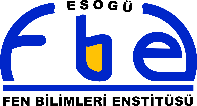 Prepared by  : Asst.Prof. Dr. Sertaç Eroğlu                                       Date:   02.04.15 	 Signature:  Prepared by  : Dr. Demet Topaloğlu Yazıcı                 Date:   02.04.15 	 Signature:  Prepared by:  Prof. Dr. Selma YARLIGAN UYSAL                                    Date:  02.04.15 	 Signature:  Prepared by  : Prof. Dr. Haldun Kurama                                        Date:   02.04.15 	 Signature:  Prepared by  : Assoc. Prof. Dr. Necmettin Caner                              Date:   02.04.15 	 Signature:  Prepared by:  Assist. Prof. Dr. Macit NURBAŞ                   Date:  02.04.15 	 Signature:  Prepared by:  Prof. Dr. Muammer Kaya                                                  Date:  02.04.15 	 Signature:  Prepared by:  Assist Prof. Dr. Demet Topaloğlu Yazıcı                             Date:  02.04.15 	 Signature:  Prepared by:  Prof. Dr. Gözen Bereket                                              Date:  02.04.15 	 Signature:  Prepared by:  Prof. Dr. Selma YARLIGAN UYSAL                                     Date:  02.04.15 	 Signature:  Prepared by  : Prof. Dr. Vural Bütün                                                      Date:   02.04.15 	 Signature:  Prepared by  : Prof. Dr. Vural Bütün                                          Date:   02.04.15 	 Signature:  Prepared by  : Prof. Dr. Vural Bütün                                    Date:   02.04.15 	 Signature:  Prepared by  : Prof. Dr. Vural Bütün                                Date:   02.04.15 	 Signature:  Signature: Signature: Signature: Prepared by  : Prof. Dr. Vural Bütün                                                 Date:   02.04.15 	 Signature:  Prepared by  : Dr. Demet Topaloğlu Yazıcı                                         Date:   02.04.15 	 Signature:  First YearFirst YearFirst YearFirst YearFirst YearFirst YearFirst YearI. SemesterI. SemesterI. SemesterI. SemesterI. SemesterI. SemesterI. SemesterCodeCourse TitleECTST+PCreditC/ELanguage501011101THE SCIENTIFIC RESEARCH METHODS AND ITS ETHICS7.53+03CTurkish505411601SYNTHESIS AND CHARACTERIZATION OF MACROMOLECULES7.53+03CTurkishElective Course-17.53+03ETurkishElective Course-27.53+03ETurkishTotal of I. Semester 3012II. SemesterII. SemesterII. SemesterII. SemesterII. SemesterII. SemesterII. SemesterCodeCourse TitleECTST+PCreditC/ELanguage505412601FUNCTIONAL POLYMERS AND MODIFICATIONS7.53+03CTurkishElective Course-37.53+03ETurkishElective Course-47.53+03ETurkish505412001PhD Seminar7.50+1-CTurkishTotal of II. Semester 309TOTAL OF FIRST YEAR6021Second YearSecond YearSecond YearSecond YearSecond YearSecond YearSecond YearIII. SemesterIII. SemesterIII. SemesterIII. SemesterIII. SemesterIII. SemesterIII. SemesterCodeCourse TitleECTST+PCreditC/ELanguage505411801PhD PROFICIENCY300+1-CTurkishTotal of III. Semester30IV. SemesterIV. SemesterIV. SemesterIV. SemesterIV. SemesterIV. SemesterIV. SemesterCodeCourse TitleECTST+PCreditC/ELanguage501011102THESIS PROPOSAL300+1-CTurkishTotal of IV. Semester30TOTAL OF SECOND YEAR 60Third YearThird YearThird YearThird YearThird YearThird YearThird YearV. SemesterV. SemesterV. SemesterV. SemesterV. SemesterV. SemesterV. SemesterCodeCourse TitleECTST+PCreditC/ELanguage505411802PhD THESIS STUDY250+1-CTurkish505411803SPECIALIZATION FIELD COURSE53+0-CTurkishTotal of V. Semester30VI. SemesterVI. SemesterVI. SemesterVI. SemesterVI. SemesterVI. SemesterVI. SemesterCodeCourse TitleECTST+PCreditC/ELanguage505411802PhD THESIS STUDY250+1-CTurkish505411803SPECIALIZATION FIELD COURSE53+0-CTurkishTotal of VI. Semester30TOTAL OF THIRD YEAR60Fourth YearFourth YearFourth YearFourth YearFourth YearFourth YearFourth YearVII. SemesterVII. SemesterVII. SemesterVII. SemesterVII. SemesterVII. SemesterVII. SemesterCodeCourse TitleECTST+PCreditC/ELanguage505411802PhD THESIS STUDY250+1-CTurkish505411803SPECIALIZATION FIELD COURSE53+0-CTurkishTotal of VII. Semester30VIII. SemesterVIII. SemesterVIII. SemesterVIII. SemesterVIII. SemesterVIII. SemesterVIII. SemesterCodeCourse TitleECTST+PCreditC/ELanguage505411802PhD THESIS STUDY250+1-CTurkish505411803SPECIALIZATION FIELD COURSE53+0-CTurkishTotal of VIII. Semester30TOTAL OF FOURTH YEAR60Elective CoursesElective CoursesElective CoursesElective CoursesElective CoursesElective CoursesElective CoursesCodeCourse TitleECTST+PCreditC/ELanguage505411602ELECTROCHROMIC AND PHOTOCHROMIC POLYMERS7.53+03ETurkish505411603PHYSICAL CHEMISTRY OF POLYMER SOLUTIONS7.53+03ETurkish505411604PHYSICS OF MACROMOLECULES7.53+03ETurkish505411605POLYMER PHOTOCHEMISTRY7.53+03ETurkish505411606CHEMISTRY OF NANOMATERIALS7.53+03ETurkish505411607PHYSICAL CHEMISTRY OF MACROMOLECULES7.53+03ETurkish505411608POLYMER COMPOSITES7.53+03ETurkish505411609Advanced Liquid NMR Techniques7.53+03ETurkish505412602ELECTROPOLYMERIC NANOSTRUCTURES7.53+03ETurkish505412603ANALYSIS AND CHARACTERIZATION METHODS IN SURFACE CHEMISTRY7.53+03ETurkish505412604MECHANICAL PROPERTIES OF MACROMOLECULES7.53+03ETurkish505412605SYNTHESIS OF NANOPARTICLES7.53+03ETurkish505412606POLYMER GELS AND NETWORK STRUCTURES7.53+03ETurkish505412607WATER SOLUBLE AND SWELLABLE POLYMERS7.53+03ETurkish505412608MEMBRANE TECHNOLOGY7.53+03ETurkish505412609Advanced Solid NMR Techniques7.53+03ETurkish505411901POLYMER COMPOSITES7.53+03EEnglish505412901FUNCTIONAL POLYMERS ANS MODIFICATIONS7.53+03EEnglishDEPARTMENT POLYMER SCIENCE AND TECHNOLOGY (MSc)SEMESTERCOURSECOURSECOURSECOURSECODE 505401501TITLE Fundamentals of Polymer ChemistryLEVELHOUR/WEEKHOUR/WEEKHOUR/WEEKHOUR/WEEKHOUR/WEEKHOUR/WEEKCreditECTSTYPETYPETYPELANGUAGELEVELTheoryTheoryPracticeLaboratoryLaboratoryLaboratoryCreditECTSTYPETYPETYPELANGUAGE MSc3 3 3 7,5COMPULSORY (   )COMPULSORY (   )ELECTIVE ( X )TurkishCREDIT DISTRIBUTIONCREDIT DISTRIBUTIONCREDIT DISTRIBUTIONCREDIT DISTRIBUTIONCREDIT DISTRIBUTIONCREDIT DISTRIBUTIONCREDIT DISTRIBUTIONCREDIT DISTRIBUTIONCREDIT DISTRIBUTIONCREDIT DISTRIBUTIONCREDIT DISTRIBUTIONCREDIT DISTRIBUTIONCREDIT DISTRIBUTIONBasic ScienceBasic ScienceBasic EngineeringBasic EngineeringBasic EngineeringBasic EngineeringKnowledge in the discipline[if it contains considerable design content, mark with  ()]Knowledge in the discipline[if it contains considerable design content, mark with  ()]Knowledge in the discipline[if it contains considerable design content, mark with  ()]Knowledge in the discipline[if it contains considerable design content, mark with  ()]Knowledge in the discipline[if it contains considerable design content, mark with  ()]Knowledge in the discipline[if it contains considerable design content, mark with  ()]Knowledge in the discipline[if it contains considerable design content, mark with  ()]xxASSESSMENT CRITERIAASSESSMENT CRITERIAASSESSMENT CRITERIAASSESSMENT CRITERIAASSESSMENT CRITERIAASSESSMENT CRITERIAASSESSMENT CRITERIAASSESSMENT CRITERIAASSESSMENT CRITERIAASSESSMENT CRITERIAASSESSMENT CRITERIAASSESSMENT CRITERIAASSESSMENT CRITERIASEMESTER ACTIVITIESSEMESTER ACTIVITIESSEMESTER ACTIVITIESSEMESTER ACTIVITIESSEMESTER ACTIVITIESEvaluation TypeEvaluation TypeEvaluation TypeEvaluation TypeEvaluation TypeNumberNumberContribution ( % )SEMESTER ACTIVITIESSEMESTER ACTIVITIESSEMESTER ACTIVITIESSEMESTER ACTIVITIESSEMESTER ACTIVITIESMidtermMidtermMidtermMidtermMidterm1130SEMESTER ACTIVITIESSEMESTER ACTIVITIESSEMESTER ACTIVITIESSEMESTER ACTIVITIESSEMESTER ACTIVITIESQuizQuizQuizQuizQuiz1130SEMESTER ACTIVITIESSEMESTER ACTIVITIESSEMESTER ACTIVITIESSEMESTER ACTIVITIESSEMESTER ACTIVITIESHomeworkHomeworkHomeworkHomeworkHomeworkSEMESTER ACTIVITIESSEMESTER ACTIVITIESSEMESTER ACTIVITIESSEMESTER ACTIVITIESSEMESTER ACTIVITIESProjectProjectProjectProjectProjectSEMESTER ACTIVITIESSEMESTER ACTIVITIESSEMESTER ACTIVITIESSEMESTER ACTIVITIESSEMESTER ACTIVITIESReportReportReportReportReportSEMESTER ACTIVITIESSEMESTER ACTIVITIESSEMESTER ACTIVITIESSEMESTER ACTIVITIESSEMESTER ACTIVITIESSeminarSeminarSeminarSeminarSeminarSEMESTER ACTIVITIESSEMESTER ACTIVITIESSEMESTER ACTIVITIESSEMESTER ACTIVITIESSEMESTER ACTIVITIESOther (………)Other (………)Other (………)Other (………)Other (………)SEMESTER ACTIVITIESSEMESTER ACTIVITIESSEMESTER ACTIVITIESSEMESTER ACTIVITIESSEMESTER ACTIVITIESFinal ExaminationFinal ExaminationFinal ExaminationFinal ExaminationFinal ExaminationFinal ExaminationFinal Examination40PREREQUISITE(S)PREREQUISITE(S)PREREQUISITE(S)PREREQUISITE(S)PREREQUISITE(S)SHORT COURSE CONTENTSHORT COURSE CONTENTSHORT COURSE CONTENTSHORT COURSE CONTENTSHORT COURSE CONTENT  Introduction, definitions, nomenclature and uses of polymers, tacticity, polymer structure and classification, molecular weights, the physical properties of polymers, crystallization, Dc, Tm and Tg, viscosity, step-growth polymerization, free radical polymerization, anionic polymerization, cationic polymerization, Zeigler-Natta polymerization, ring opening polymerization, copolymerization and copolymers, other polymerization techniques: Mass, solvents, dispersion, suspension, emulsion polymerizations.  Introduction, definitions, nomenclature and uses of polymers, tacticity, polymer structure and classification, molecular weights, the physical properties of polymers, crystallization, Dc, Tm and Tg, viscosity, step-growth polymerization, free radical polymerization, anionic polymerization, cationic polymerization, Zeigler-Natta polymerization, ring opening polymerization, copolymerization and copolymers, other polymerization techniques: Mass, solvents, dispersion, suspension, emulsion polymerizations.  Introduction, definitions, nomenclature and uses of polymers, tacticity, polymer structure and classification, molecular weights, the physical properties of polymers, crystallization, Dc, Tm and Tg, viscosity, step-growth polymerization, free radical polymerization, anionic polymerization, cationic polymerization, Zeigler-Natta polymerization, ring opening polymerization, copolymerization and copolymers, other polymerization techniques: Mass, solvents, dispersion, suspension, emulsion polymerizations.  Introduction, definitions, nomenclature and uses of polymers, tacticity, polymer structure and classification, molecular weights, the physical properties of polymers, crystallization, Dc, Tm and Tg, viscosity, step-growth polymerization, free radical polymerization, anionic polymerization, cationic polymerization, Zeigler-Natta polymerization, ring opening polymerization, copolymerization and copolymers, other polymerization techniques: Mass, solvents, dispersion, suspension, emulsion polymerizations.  Introduction, definitions, nomenclature and uses of polymers, tacticity, polymer structure and classification, molecular weights, the physical properties of polymers, crystallization, Dc, Tm and Tg, viscosity, step-growth polymerization, free radical polymerization, anionic polymerization, cationic polymerization, Zeigler-Natta polymerization, ring opening polymerization, copolymerization and copolymers, other polymerization techniques: Mass, solvents, dispersion, suspension, emulsion polymerizations.  Introduction, definitions, nomenclature and uses of polymers, tacticity, polymer structure and classification, molecular weights, the physical properties of polymers, crystallization, Dc, Tm and Tg, viscosity, step-growth polymerization, free radical polymerization, anionic polymerization, cationic polymerization, Zeigler-Natta polymerization, ring opening polymerization, copolymerization and copolymers, other polymerization techniques: Mass, solvents, dispersion, suspension, emulsion polymerizations.  Introduction, definitions, nomenclature and uses of polymers, tacticity, polymer structure and classification, molecular weights, the physical properties of polymers, crystallization, Dc, Tm and Tg, viscosity, step-growth polymerization, free radical polymerization, anionic polymerization, cationic polymerization, Zeigler-Natta polymerization, ring opening polymerization, copolymerization and copolymers, other polymerization techniques: Mass, solvents, dispersion, suspension, emulsion polymerizations.  Introduction, definitions, nomenclature and uses of polymers, tacticity, polymer structure and classification, molecular weights, the physical properties of polymers, crystallization, Dc, Tm and Tg, viscosity, step-growth polymerization, free radical polymerization, anionic polymerization, cationic polymerization, Zeigler-Natta polymerization, ring opening polymerization, copolymerization and copolymers, other polymerization techniques: Mass, solvents, dispersion, suspension, emulsion polymerizations.COURSE OBJECTIVESCOURSE OBJECTIVESCOURSE OBJECTIVESCOURSE OBJECTIVESCOURSE OBJECTIVES To understand the meaning and importance of polymers that holds an important place in our daily live. To gain experience on the design, synthesis and characterization of polymeric materials.Having information about the properties and applications of polymers.To train of individuals equipped with sufficient polymer chemistry in accordance with the needs of the sector. To understand the meaning and importance of polymers that holds an important place in our daily live. To gain experience on the design, synthesis and characterization of polymeric materials.Having information about the properties and applications of polymers.To train of individuals equipped with sufficient polymer chemistry in accordance with the needs of the sector. To understand the meaning and importance of polymers that holds an important place in our daily live. To gain experience on the design, synthesis and characterization of polymeric materials.Having information about the properties and applications of polymers.To train of individuals equipped with sufficient polymer chemistry in accordance with the needs of the sector. To understand the meaning and importance of polymers that holds an important place in our daily live. To gain experience on the design, synthesis and characterization of polymeric materials.Having information about the properties and applications of polymers.To train of individuals equipped with sufficient polymer chemistry in accordance with the needs of the sector. To understand the meaning and importance of polymers that holds an important place in our daily live. To gain experience on the design, synthesis and characterization of polymeric materials.Having information about the properties and applications of polymers.To train of individuals equipped with sufficient polymer chemistry in accordance with the needs of the sector. To understand the meaning and importance of polymers that holds an important place in our daily live. To gain experience on the design, synthesis and characterization of polymeric materials.Having information about the properties and applications of polymers.To train of individuals equipped with sufficient polymer chemistry in accordance with the needs of the sector. To understand the meaning and importance of polymers that holds an important place in our daily live. To gain experience on the design, synthesis and characterization of polymeric materials.Having information about the properties and applications of polymers.To train of individuals equipped with sufficient polymer chemistry in accordance with the needs of the sector. To understand the meaning and importance of polymers that holds an important place in our daily live. To gain experience on the design, synthesis and characterization of polymeric materials.Having information about the properties and applications of polymers.To train of individuals equipped with sufficient polymer chemistry in accordance with the needs of the sector.COURSE CONTRIBUTION TO THE PROFESSIONAL EDUCATIONCOURSE CONTRIBUTION TO THE PROFESSIONAL EDUCATIONCOURSE CONTRIBUTION TO THE PROFESSIONAL EDUCATIONCOURSE CONTRIBUTION TO THE PROFESSIONAL EDUCATIONCOURSE CONTRIBUTION TO THE PROFESSIONAL EDUCATION To contribute individuals who have knowledge about polymer science and technology To contribute individuals who have knowledge about polymer science and technology To contribute individuals who have knowledge about polymer science and technology To contribute individuals who have knowledge about polymer science and technology To contribute individuals who have knowledge about polymer science and technology To contribute individuals who have knowledge about polymer science and technology To contribute individuals who have knowledge about polymer science and technology To contribute individuals who have knowledge about polymer science and technologyLEARNING OUTCOMES OF THE COURSELEARNING OUTCOMES OF THE COURSELEARNING OUTCOMES OF THE COURSELEARNING OUTCOMES OF THE COURSELEARNING OUTCOMES OF THE COURSE 1.Recognize a wide range of polymers2. Calculate mol weight tand comprehend the importance of MOL weights,3.Define the properties of polymers in the solid state,4.Understand the kinetics of both chain polymerization and step-growth polymerisations.5. Makes a comparison between anionic and free radical polymerization,6. Define and illustrate Zeigler-Natta and cationic polymerisations7. distinguishes between bulk, solution and precipitation polymerizations 1.Recognize a wide range of polymers2. Calculate mol weight tand comprehend the importance of MOL weights,3.Define the properties of polymers in the solid state,4.Understand the kinetics of both chain polymerization and step-growth polymerisations.5. Makes a comparison between anionic and free radical polymerization,6. Define and illustrate Zeigler-Natta and cationic polymerisations7. distinguishes between bulk, solution and precipitation polymerizations 1.Recognize a wide range of polymers2. Calculate mol weight tand comprehend the importance of MOL weights,3.Define the properties of polymers in the solid state,4.Understand the kinetics of both chain polymerization and step-growth polymerisations.5. Makes a comparison between anionic and free radical polymerization,6. Define and illustrate Zeigler-Natta and cationic polymerisations7. distinguishes between bulk, solution and precipitation polymerizations 1.Recognize a wide range of polymers2. Calculate mol weight tand comprehend the importance of MOL weights,3.Define the properties of polymers in the solid state,4.Understand the kinetics of both chain polymerization and step-growth polymerisations.5. Makes a comparison between anionic and free radical polymerization,6. Define and illustrate Zeigler-Natta and cationic polymerisations7. distinguishes between bulk, solution and precipitation polymerizations 1.Recognize a wide range of polymers2. Calculate mol weight tand comprehend the importance of MOL weights,3.Define the properties of polymers in the solid state,4.Understand the kinetics of both chain polymerization and step-growth polymerisations.5. Makes a comparison between anionic and free radical polymerization,6. Define and illustrate Zeigler-Natta and cationic polymerisations7. distinguishes between bulk, solution and precipitation polymerizations 1.Recognize a wide range of polymers2. Calculate mol weight tand comprehend the importance of MOL weights,3.Define the properties of polymers in the solid state,4.Understand the kinetics of both chain polymerization and step-growth polymerisations.5. Makes a comparison between anionic and free radical polymerization,6. Define and illustrate Zeigler-Natta and cationic polymerisations7. distinguishes between bulk, solution and precipitation polymerizations 1.Recognize a wide range of polymers2. Calculate mol weight tand comprehend the importance of MOL weights,3.Define the properties of polymers in the solid state,4.Understand the kinetics of both chain polymerization and step-growth polymerisations.5. Makes a comparison between anionic and free radical polymerization,6. Define and illustrate Zeigler-Natta and cationic polymerisations7. distinguishes between bulk, solution and precipitation polymerizations 1.Recognize a wide range of polymers2. Calculate mol weight tand comprehend the importance of MOL weights,3.Define the properties of polymers in the solid state,4.Understand the kinetics of both chain polymerization and step-growth polymerisations.5. Makes a comparison between anionic and free radical polymerization,6. Define and illustrate Zeigler-Natta and cationic polymerisations7. distinguishes between bulk, solution and precipitation polymerizationsTEXTBOOKTEXTBOOKTEXTBOOKTEXTBOOKTEXTBOOK Polimer Kimyası (M. Saçak, Gazi yayınları) Polimer Kimyası (M. Saçak, Gazi yayınları) Polimer Kimyası (M. Saçak, Gazi yayınları) Polimer Kimyası (M. Saçak, Gazi yayınları) Polimer Kimyası (M. Saçak, Gazi yayınları) Polimer Kimyası (M. Saçak, Gazi yayınları) Polimer Kimyası (M. Saçak, Gazi yayınları) Polimer Kimyası (M. Saçak, Gazi yayınları)OTHER REFERENCESOTHER REFERENCESOTHER REFERENCESOTHER REFERENCESOTHER REFERENCES Textbook of Polymer Science (Billmeyer)Polymers:Chemistry and Physics of Modern Materials (JMG Cowie-1991)  Principles of Polymerisation  (Odian) Textbook of Polymer Science (Billmeyer)Polymers:Chemistry and Physics of Modern Materials (JMG Cowie-1991)  Principles of Polymerisation  (Odian) Textbook of Polymer Science (Billmeyer)Polymers:Chemistry and Physics of Modern Materials (JMG Cowie-1991)  Principles of Polymerisation  (Odian) Textbook of Polymer Science (Billmeyer)Polymers:Chemistry and Physics of Modern Materials (JMG Cowie-1991)  Principles of Polymerisation  (Odian) Textbook of Polymer Science (Billmeyer)Polymers:Chemistry and Physics of Modern Materials (JMG Cowie-1991)  Principles of Polymerisation  (Odian) Textbook of Polymer Science (Billmeyer)Polymers:Chemistry and Physics of Modern Materials (JMG Cowie-1991)  Principles of Polymerisation  (Odian) Textbook of Polymer Science (Billmeyer)Polymers:Chemistry and Physics of Modern Materials (JMG Cowie-1991)  Principles of Polymerisation  (Odian) Textbook of Polymer Science (Billmeyer)Polymers:Chemistry and Physics of Modern Materials (JMG Cowie-1991)  Principles of Polymerisation  (Odian)COURSE SCHEDULE (Weekly)COURSE SCHEDULE (Weekly)WEEKTOPICS1 Introduction, definitions, nomenclature,2 polymer structure and classification,3 polymer areas, taktisite, molecular weights,4 Physical properties of polymers, crystallization, DC, Tm and Tg,5 viscosity,6Midterm Examination 17 Stepwise polymerization, free radical polymerization,8 Anionic polymerization, cationic polymerization,9 Zeigler-Natta polymerization, ring opening polymerization10 Copolymerization and copolymers11Midterm Examination 212 Other technological polymerization techniques: mass and solution polymerizations.13 Other technological polymerization techniques: Dispersion, suspension polymerizations.14 Other technological polymerization techniques: Emulsion polymerization.15,16Final ExaminationCONTRIBUTION OF THE COURSE LEARNING OUTCOMES TO THE POLYMER SCIENCE AND TECHNOLOGY MSc PROGRAM LEARNING OUTCOMESCONTRIBUTION OF THE COURSE LEARNING OUTCOMES TO THE POLYMER SCIENCE AND TECHNOLOGY MSc PROGRAM LEARNING OUTCOMESCONTRIBUTION LEVELCONTRIBUTION LEVELCONTRIBUTION LEVELNOLEARNING OUTCOMES (MSc) 3High2Mid1LowLO 1By doing effective literature search and research in the field of polymer science and technology, to gain ability to reach and evaluate the knowledge deeply and widely and to gain the ability to interpret and apply.LO 2Detailed knowledge about the latest techniques and methods applied in PBT field and having extensive knowledge about their limitations.LO 3Ability to develop new and/or original ideas and methods; capability to find or develop innovative/alternative solutions to complex problems encountered during the research process.LO 4Ability to design and practice theoretical, experimental and simulative research tasks and to assess and analyze complex problems that are faces during the research processLO 5Ability to understand what they read using a foreign language at a sufficient level and gain oral and written communication skills. LO 6Be familiar with, and partly to gain the ability to use advanced technology featured in PBT fieldLO 7Ability to identify and formulate Polymer Science and Technology related problems and in order to solve these problems, to gain the necessary practical skills to develop novel methods and apply innovative alternatives.LO 8Ability to express or transfer the process and results of the study systematically and clearly in both national and international environment by express in writing or orally.LO 9Ability to work effectively in interdisciplinary and multidisciplinary teams, to make leadership in this kind of team and to develop solutions to complex situations, ability to work independently and take responsibility.DEPARTMENT POLYMER SCIENCE AND TECHNOLOGY (MSc)SEMESTERCOURSECOURSECOURSECOURSECODE 505402501TITLE Polymer CharacterizationLEVELHOUR/WEEKHOUR/WEEKHOUR/WEEKHOUR/WEEKHOUR/WEEKHOUR/WEEKCreditECTSTYPETYPETYPELANGUAGELEVELTheoryTheoryPracticeLaboratoryLaboratoryLaboratoryCreditECTSTYPETYPETYPELANGUAGE MSc3 3 3 7,5COMPULSORY (   )COMPULSORY (   )ELECTIVE ( X )TurkishCREDIT DISTRIBUTIONCREDIT DISTRIBUTIONCREDIT DISTRIBUTIONCREDIT DISTRIBUTIONCREDIT DISTRIBUTIONCREDIT DISTRIBUTIONCREDIT DISTRIBUTIONCREDIT DISTRIBUTIONCREDIT DISTRIBUTIONCREDIT DISTRIBUTIONCREDIT DISTRIBUTIONCREDIT DISTRIBUTIONCREDIT DISTRIBUTIONBasic ScienceBasic ScienceBasic EngineeringBasic EngineeringBasic EngineeringBasic EngineeringKnowledge in the discipline[if it contains considerable design content, mark with  ()]Knowledge in the discipline[if it contains considerable design content, mark with  ()]Knowledge in the discipline[if it contains considerable design content, mark with  ()]Knowledge in the discipline[if it contains considerable design content, mark with  ()]Knowledge in the discipline[if it contains considerable design content, mark with  ()]Knowledge in the discipline[if it contains considerable design content, mark with  ()]Knowledge in the discipline[if it contains considerable design content, mark with  ()]00ASSESSMENT CRITERIAASSESSMENT CRITERIAASSESSMENT CRITERIAASSESSMENT CRITERIAASSESSMENT CRITERIAASSESSMENT CRITERIAASSESSMENT CRITERIAASSESSMENT CRITERIAASSESSMENT CRITERIAASSESSMENT CRITERIAASSESSMENT CRITERIAASSESSMENT CRITERIAASSESSMENT CRITERIASEMESTER ACTIVITIESSEMESTER ACTIVITIESSEMESTER ACTIVITIESSEMESTER ACTIVITIESSEMESTER ACTIVITIESEvaluation TypeEvaluation TypeEvaluation TypeEvaluation TypeEvaluation TypeNumberNumberContribution ( % )SEMESTER ACTIVITIESSEMESTER ACTIVITIESSEMESTER ACTIVITIESSEMESTER ACTIVITIESSEMESTER ACTIVITIESMidtermMidtermMidtermMidtermMidterm1130SEMESTER ACTIVITIESSEMESTER ACTIVITIESSEMESTER ACTIVITIESSEMESTER ACTIVITIESSEMESTER ACTIVITIESQuizQuizQuizQuizQuiz1130SEMESTER ACTIVITIESSEMESTER ACTIVITIESSEMESTER ACTIVITIESSEMESTER ACTIVITIESSEMESTER ACTIVITIESHomeworkHomeworkHomeworkHomeworkHomeworkSEMESTER ACTIVITIESSEMESTER ACTIVITIESSEMESTER ACTIVITIESSEMESTER ACTIVITIESSEMESTER ACTIVITIESProjectProjectProjectProjectProjectSEMESTER ACTIVITIESSEMESTER ACTIVITIESSEMESTER ACTIVITIESSEMESTER ACTIVITIESSEMESTER ACTIVITIESReportReportReportReportReportSEMESTER ACTIVITIESSEMESTER ACTIVITIESSEMESTER ACTIVITIESSEMESTER ACTIVITIESSEMESTER ACTIVITIESSeminarSeminarSeminarSeminarSeminarSEMESTER ACTIVITIESSEMESTER ACTIVITIESSEMESTER ACTIVITIESSEMESTER ACTIVITIESSEMESTER ACTIVITIESOther (………)Other (………)Other (………)Other (………)Other (………)SEMESTER ACTIVITIESSEMESTER ACTIVITIESSEMESTER ACTIVITIESSEMESTER ACTIVITIESSEMESTER ACTIVITIESFinal ExaminationFinal ExaminationFinal ExaminationFinal ExaminationFinal ExaminationFinal ExaminationFinal Examination40PREREQUISITE(S)PREREQUISITE(S)PREREQUISITE(S)PREREQUISITE(S)PREREQUISITE(S)SHORT COURSE CONTENTSHORT COURSE CONTENTSHORT COURSE CONTENTSHORT COURSE CONTENTSHORT COURSE CONTENT  An overview of polymer characterization methods. Purification: Precipitation, vacuum drying, rotary evaporator, freeze dryer, extraction. Methods of molecular weight determination: Gel permeation chromatography, colligative properties, viscosity measurements, end-group analysis H NMR spectroscopy. To determine the Mw using X-Ray, SANS, SAXS, static light scattering. The other spectroscopic methods: IR, FT-IR, UV-vis. Proton and C-13 NMR structure analysis-kinetic working principles. Thermal Characterizations: DTA, DSC, TGA. Zeta potentiometer, surface tension, densimeter. To determine the hydrodynamic properties of polymers using in liquid media DLS method. Polymer morphology, the glass transition temperature and the degree of crystal. Conformational Analysis of Polymers.  An overview of polymer characterization methods. Purification: Precipitation, vacuum drying, rotary evaporator, freeze dryer, extraction. Methods of molecular weight determination: Gel permeation chromatography, colligative properties, viscosity measurements, end-group analysis H NMR spectroscopy. To determine the Mw using X-Ray, SANS, SAXS, static light scattering. The other spectroscopic methods: IR, FT-IR, UV-vis. Proton and C-13 NMR structure analysis-kinetic working principles. Thermal Characterizations: DTA, DSC, TGA. Zeta potentiometer, surface tension, densimeter. To determine the hydrodynamic properties of polymers using in liquid media DLS method. Polymer morphology, the glass transition temperature and the degree of crystal. Conformational Analysis of Polymers.  An overview of polymer characterization methods. Purification: Precipitation, vacuum drying, rotary evaporator, freeze dryer, extraction. Methods of molecular weight determination: Gel permeation chromatography, colligative properties, viscosity measurements, end-group analysis H NMR spectroscopy. To determine the Mw using X-Ray, SANS, SAXS, static light scattering. The other spectroscopic methods: IR, FT-IR, UV-vis. Proton and C-13 NMR structure analysis-kinetic working principles. Thermal Characterizations: DTA, DSC, TGA. Zeta potentiometer, surface tension, densimeter. To determine the hydrodynamic properties of polymers using in liquid media DLS method. Polymer morphology, the glass transition temperature and the degree of crystal. Conformational Analysis of Polymers.  An overview of polymer characterization methods. Purification: Precipitation, vacuum drying, rotary evaporator, freeze dryer, extraction. Methods of molecular weight determination: Gel permeation chromatography, colligative properties, viscosity measurements, end-group analysis H NMR spectroscopy. To determine the Mw using X-Ray, SANS, SAXS, static light scattering. The other spectroscopic methods: IR, FT-IR, UV-vis. Proton and C-13 NMR structure analysis-kinetic working principles. Thermal Characterizations: DTA, DSC, TGA. Zeta potentiometer, surface tension, densimeter. To determine the hydrodynamic properties of polymers using in liquid media DLS method. Polymer morphology, the glass transition temperature and the degree of crystal. Conformational Analysis of Polymers.  An overview of polymer characterization methods. Purification: Precipitation, vacuum drying, rotary evaporator, freeze dryer, extraction. Methods of molecular weight determination: Gel permeation chromatography, colligative properties, viscosity measurements, end-group analysis H NMR spectroscopy. To determine the Mw using X-Ray, SANS, SAXS, static light scattering. The other spectroscopic methods: IR, FT-IR, UV-vis. Proton and C-13 NMR structure analysis-kinetic working principles. Thermal Characterizations: DTA, DSC, TGA. Zeta potentiometer, surface tension, densimeter. To determine the hydrodynamic properties of polymers using in liquid media DLS method. Polymer morphology, the glass transition temperature and the degree of crystal. Conformational Analysis of Polymers.  An overview of polymer characterization methods. Purification: Precipitation, vacuum drying, rotary evaporator, freeze dryer, extraction. Methods of molecular weight determination: Gel permeation chromatography, colligative properties, viscosity measurements, end-group analysis H NMR spectroscopy. To determine the Mw using X-Ray, SANS, SAXS, static light scattering. The other spectroscopic methods: IR, FT-IR, UV-vis. Proton and C-13 NMR structure analysis-kinetic working principles. Thermal Characterizations: DTA, DSC, TGA. Zeta potentiometer, surface tension, densimeter. To determine the hydrodynamic properties of polymers using in liquid media DLS method. Polymer morphology, the glass transition temperature and the degree of crystal. Conformational Analysis of Polymers.  An overview of polymer characterization methods. Purification: Precipitation, vacuum drying, rotary evaporator, freeze dryer, extraction. Methods of molecular weight determination: Gel permeation chromatography, colligative properties, viscosity measurements, end-group analysis H NMR spectroscopy. To determine the Mw using X-Ray, SANS, SAXS, static light scattering. The other spectroscopic methods: IR, FT-IR, UV-vis. Proton and C-13 NMR structure analysis-kinetic working principles. Thermal Characterizations: DTA, DSC, TGA. Zeta potentiometer, surface tension, densimeter. To determine the hydrodynamic properties of polymers using in liquid media DLS method. Polymer morphology, the glass transition temperature and the degree of crystal. Conformational Analysis of Polymers.  An overview of polymer characterization methods. Purification: Precipitation, vacuum drying, rotary evaporator, freeze dryer, extraction. Methods of molecular weight determination: Gel permeation chromatography, colligative properties, viscosity measurements, end-group analysis H NMR spectroscopy. To determine the Mw using X-Ray, SANS, SAXS, static light scattering. The other spectroscopic methods: IR, FT-IR, UV-vis. Proton and C-13 NMR structure analysis-kinetic working principles. Thermal Characterizations: DTA, DSC, TGA. Zeta potentiometer, surface tension, densimeter. To determine the hydrodynamic properties of polymers using in liquid media DLS method. Polymer morphology, the glass transition temperature and the degree of crystal. Conformational Analysis of Polymers.COURSE OBJECTIVESCOURSE OBJECTIVESCOURSE OBJECTIVESCOURSE OBJECTIVESCOURSE OBJECTIVES To learn the methods that can be used to provide structure elucidation of polymers. Ensure that students face in the industry to gain familiarity with the device and methods and to facilitate adaptation to the sector. To learn the methods that can be used to provide structure elucidation of polymers. Ensure that students face in the industry to gain familiarity with the device and methods and to facilitate adaptation to the sector. To learn the methods that can be used to provide structure elucidation of polymers. Ensure that students face in the industry to gain familiarity with the device and methods and to facilitate adaptation to the sector. To learn the methods that can be used to provide structure elucidation of polymers. Ensure that students face in the industry to gain familiarity with the device and methods and to facilitate adaptation to the sector. To learn the methods that can be used to provide structure elucidation of polymers. Ensure that students face in the industry to gain familiarity with the device and methods and to facilitate adaptation to the sector. To learn the methods that can be used to provide structure elucidation of polymers. Ensure that students face in the industry to gain familiarity with the device and methods and to facilitate adaptation to the sector. To learn the methods that can be used to provide structure elucidation of polymers. Ensure that students face in the industry to gain familiarity with the device and methods and to facilitate adaptation to the sector. To learn the methods that can be used to provide structure elucidation of polymers. Ensure that students face in the industry to gain familiarity with the device and methods and to facilitate adaptation to the sector.COURSE CONTRIBUTION TO THE PROFESSIONAL EDUCATIONCOURSE CONTRIBUTION TO THE PROFESSIONAL EDUCATIONCOURSE CONTRIBUTION TO THE PROFESSIONAL EDUCATIONCOURSE CONTRIBUTION TO THE PROFESSIONAL EDUCATIONCOURSE CONTRIBUTION TO THE PROFESSIONAL EDUCATION Pre-recognition devices are widely used in industry: GPC, X-ray, IR, UV, proton and carbon-13 NMR. If you need to have prior knowledge of the use of these devices to be in business. Pre-recognition devices are widely used in industry: GPC, X-ray, IR, UV, proton and carbon-13 NMR. If you need to have prior knowledge of the use of these devices to be in business. Pre-recognition devices are widely used in industry: GPC, X-ray, IR, UV, proton and carbon-13 NMR. If you need to have prior knowledge of the use of these devices to be in business. Pre-recognition devices are widely used in industry: GPC, X-ray, IR, UV, proton and carbon-13 NMR. If you need to have prior knowledge of the use of these devices to be in business. Pre-recognition devices are widely used in industry: GPC, X-ray, IR, UV, proton and carbon-13 NMR. If you need to have prior knowledge of the use of these devices to be in business. Pre-recognition devices are widely used in industry: GPC, X-ray, IR, UV, proton and carbon-13 NMR. If you need to have prior knowledge of the use of these devices to be in business. Pre-recognition devices are widely used in industry: GPC, X-ray, IR, UV, proton and carbon-13 NMR. If you need to have prior knowledge of the use of these devices to be in business. Pre-recognition devices are widely used in industry: GPC, X-ray, IR, UV, proton and carbon-13 NMR. If you need to have prior knowledge of the use of these devices to be in business.LEARNING OUTCOMES OF THE COURSELEARNING OUTCOMES OF THE COURSELEARNING OUTCOMES OF THE COURSELEARNING OUTCOMES OF THE COURSELEARNING OUTCOMES OF THE COURSE 1. Polymer molecular weights and measurement principles can assess which methods and devices know.2. Determination of structures of polymers diffraction, scattering, thermal and spectroscopic methods will have to use the equipment.3. Morphology of polymers, glass transition temperature and the degree of crystal can identify and conformational analysis. 1. Polymer molecular weights and measurement principles can assess which methods and devices know.2. Determination of structures of polymers diffraction, scattering, thermal and spectroscopic methods will have to use the equipment.3. Morphology of polymers, glass transition temperature and the degree of crystal can identify and conformational analysis. 1. Polymer molecular weights and measurement principles can assess which methods and devices know.2. Determination of structures of polymers diffraction, scattering, thermal and spectroscopic methods will have to use the equipment.3. Morphology of polymers, glass transition temperature and the degree of crystal can identify and conformational analysis. 1. Polymer molecular weights and measurement principles can assess which methods and devices know.2. Determination of structures of polymers diffraction, scattering, thermal and spectroscopic methods will have to use the equipment.3. Morphology of polymers, glass transition temperature and the degree of crystal can identify and conformational analysis. 1. Polymer molecular weights and measurement principles can assess which methods and devices know.2. Determination of structures of polymers diffraction, scattering, thermal and spectroscopic methods will have to use the equipment.3. Morphology of polymers, glass transition temperature and the degree of crystal can identify and conformational analysis. 1. Polymer molecular weights and measurement principles can assess which methods and devices know.2. Determination of structures of polymers diffraction, scattering, thermal and spectroscopic methods will have to use the equipment.3. Morphology of polymers, glass transition temperature and the degree of crystal can identify and conformational analysis. 1. Polymer molecular weights and measurement principles can assess which methods and devices know.2. Determination of structures of polymers diffraction, scattering, thermal and spectroscopic methods will have to use the equipment.3. Morphology of polymers, glass transition temperature and the degree of crystal can identify and conformational analysis. 1. Polymer molecular weights and measurement principles can assess which methods and devices know.2. Determination of structures of polymers diffraction, scattering, thermal and spectroscopic methods will have to use the equipment.3. Morphology of polymers, glass transition temperature and the degree of crystal can identify and conformational analysis.TEXTBOOKTEXTBOOKTEXTBOOKTEXTBOOKTEXTBOOK 1.  Polymer Chemistry A Practical Aproach”, Ed. F. J. Davis, Oxford University Pres. UK-2004 1.  Polymer Chemistry A Practical Aproach”, Ed. F. J. Davis, Oxford University Pres. UK-2004 1.  Polymer Chemistry A Practical Aproach”, Ed. F. J. Davis, Oxford University Pres. UK-2004 1.  Polymer Chemistry A Practical Aproach”, Ed. F. J. Davis, Oxford University Pres. UK-2004 1.  Polymer Chemistry A Practical Aproach”, Ed. F. J. Davis, Oxford University Pres. UK-2004 1.  Polymer Chemistry A Practical Aproach”, Ed. F. J. Davis, Oxford University Pres. UK-2004 1.  Polymer Chemistry A Practical Aproach”, Ed. F. J. Davis, Oxford University Pres. UK-2004 1.  Polymer Chemistry A Practical Aproach”, Ed. F. J. Davis, Oxford University Pres. UK-2004OTHER REFERENCESOTHER REFERENCESOTHER REFERENCESOTHER REFERENCESOTHER REFERENCES 2. Light Scattering from Polymer Solutions and Nanoparticle Dispersions”, W. Schartl, Germany, Springer-Verlag Berlin Heidelberg 20073. “NMR Spect. and Polymer Microstruct”, A. E. Tonelli, VCH Publishers, Inc, 19894. Polymers: Chem and Phy of Modern Materials”, J.M.G. Cowie, 2nd Ed. 1991, UK5. Contemporary Polymer Chemistry”, H.R. Allcock, F.W. lampe, J. E. Mark, 3rd ed. 2003, New Jersey - USA 2. Light Scattering from Polymer Solutions and Nanoparticle Dispersions”, W. Schartl, Germany, Springer-Verlag Berlin Heidelberg 20073. “NMR Spect. and Polymer Microstruct”, A. E. Tonelli, VCH Publishers, Inc, 19894. Polymers: Chem and Phy of Modern Materials”, J.M.G. Cowie, 2nd Ed. 1991, UK5. Contemporary Polymer Chemistry”, H.R. Allcock, F.W. lampe, J. E. Mark, 3rd ed. 2003, New Jersey - USA 2. Light Scattering from Polymer Solutions and Nanoparticle Dispersions”, W. Schartl, Germany, Springer-Verlag Berlin Heidelberg 20073. “NMR Spect. and Polymer Microstruct”, A. E. Tonelli, VCH Publishers, Inc, 19894. Polymers: Chem and Phy of Modern Materials”, J.M.G. Cowie, 2nd Ed. 1991, UK5. Contemporary Polymer Chemistry”, H.R. Allcock, F.W. lampe, J. E. Mark, 3rd ed. 2003, New Jersey - USA 2. Light Scattering from Polymer Solutions and Nanoparticle Dispersions”, W. Schartl, Germany, Springer-Verlag Berlin Heidelberg 20073. “NMR Spect. and Polymer Microstruct”, A. E. Tonelli, VCH Publishers, Inc, 19894. Polymers: Chem and Phy of Modern Materials”, J.M.G. Cowie, 2nd Ed. 1991, UK5. Contemporary Polymer Chemistry”, H.R. Allcock, F.W. lampe, J. E. Mark, 3rd ed. 2003, New Jersey - USA 2. Light Scattering from Polymer Solutions and Nanoparticle Dispersions”, W. Schartl, Germany, Springer-Verlag Berlin Heidelberg 20073. “NMR Spect. and Polymer Microstruct”, A. E. Tonelli, VCH Publishers, Inc, 19894. Polymers: Chem and Phy of Modern Materials”, J.M.G. Cowie, 2nd Ed. 1991, UK5. Contemporary Polymer Chemistry”, H.R. Allcock, F.W. lampe, J. E. Mark, 3rd ed. 2003, New Jersey - USA 2. Light Scattering from Polymer Solutions and Nanoparticle Dispersions”, W. Schartl, Germany, Springer-Verlag Berlin Heidelberg 20073. “NMR Spect. and Polymer Microstruct”, A. E. Tonelli, VCH Publishers, Inc, 19894. Polymers: Chem and Phy of Modern Materials”, J.M.G. Cowie, 2nd Ed. 1991, UK5. Contemporary Polymer Chemistry”, H.R. Allcock, F.W. lampe, J. E. Mark, 3rd ed. 2003, New Jersey - USA 2. Light Scattering from Polymer Solutions and Nanoparticle Dispersions”, W. Schartl, Germany, Springer-Verlag Berlin Heidelberg 20073. “NMR Spect. and Polymer Microstruct”, A. E. Tonelli, VCH Publishers, Inc, 19894. Polymers: Chem and Phy of Modern Materials”, J.M.G. Cowie, 2nd Ed. 1991, UK5. Contemporary Polymer Chemistry”, H.R. Allcock, F.W. lampe, J. E. Mark, 3rd ed. 2003, New Jersey - USA 2. Light Scattering from Polymer Solutions and Nanoparticle Dispersions”, W. Schartl, Germany, Springer-Verlag Berlin Heidelberg 20073. “NMR Spect. and Polymer Microstruct”, A. E. Tonelli, VCH Publishers, Inc, 19894. Polymers: Chem and Phy of Modern Materials”, J.M.G. Cowie, 2nd Ed. 1991, UK5. Contemporary Polymer Chemistry”, H.R. Allcock, F.W. lampe, J. E. Mark, 3rd ed. 2003, New Jersey - USACOURSE SCHEDULE (Weekly)COURSE SCHEDULE (Weekly)WEEKTOPICS1 An overview of the methods of polymer characterization2 Polymer purification: Precipitation, vacuum drying, rotary evaporator, freeze dryer, extraction3 Methods of molecular weight determination: Gel permeation chromatography (GPC)4 Molecular weight determination methods: Colligative properties, viscosity measurements5 Molecular weight determination methods: End-group analysis, proton NMR spectroscopy6Midterm Examination 17 To determine the Mw using X-Ray, SANS, SAXS, static light scattering8 The other spectroscopic methods: IR, FT-IR, UV-vis 9 Proton and carbon-13 NMR structure analysis-kinetic working principles10 Thermal Characterizations: DTA, DSC, TGA     11Midterm Examination 212 Zeta potentiometer, surface tension, densimeter13 To determine the hydrodynamic properties of polymers using in liquid media DLS method.14 Polymer morphology, the glass transition temperature and the degree of crystal, Conformational Analysis of Polymers15,16Final ExaminationCONTRIBUTION OF THE COURSE LEARNING OUTCOMES TO THE POLYMER SCIENCE AND TECHNOLOGY MSc PROGRAM LEARNING OUTCOMESCONTRIBUTION OF THE COURSE LEARNING OUTCOMES TO THE POLYMER SCIENCE AND TECHNOLOGY MSc PROGRAM LEARNING OUTCOMESCONTRIBUTION LEVELCONTRIBUTION LEVELCONTRIBUTION LEVELNOLEARNING OUTCOMES (MSc) 3High2Mid1LowLO 1By doing effective literature search and research in the field of polymer science and technology, to gain ability to reach and evaluate the knowledge deeply and widely and to gain the ability to interpret and apply.LO 2Detailed knowledge about the latest techniques and methods applied in PBT field and having extensive knowledge about their limitations.LO 3Ability to develop new and/or original ideas and methods; capability to find or develop innovative/alternative solutions to complex problems encountered during the research process.LO 4Ability to design and practice theoretical, experimental and simulative research tasks and to assess and analyze complex problems that are faces during the research processLO 5Ability to understand what they read using a foreign language at a sufficient level and gain oral and written communication skills. LO 6Be familiar with, and partly to gain the ability to use advanced technology featured in PBT fieldLO 7Ability to identify and formulate Polymer Science and Technology related problems and in order to solve these problems, to gain the necessary practical skills to develop novel methods and apply innovative alternatives.LO 8Ability to express or transfer the process and results of the study systematically and clearly in both national and international environment by express in writing or orally.LO 9Ability to work effectively in interdisciplinary and multidisciplinary teams, to make leadership in this kind of team and to develop solutions to complex situations, ability to work independently and take responsibility.DEPARTMENT POLYMER SCIENCE AND TECHNOLOGY (PhD)SEMESTERCOURSECOURSECOURSECOURSECODE 505412603TITLE Analysis and Characterization Methods in Surface ChemistryLEVELHOUR/WEEKHOUR/WEEKHOUR/WEEKHOUR/WEEKHOUR/WEEKHOUR/WEEKCreditECTSTYPETYPETYPELANGUAGELEVELTheoryTheoryPracticeLaboratoryLaboratoryLaboratoryCreditECTSTYPETYPETYPELANGUAGE PhD3 3 0 0 0 0 3 7,5COMPULSORY (   )COMPULSORY (   )ELECTIVE ( X )TurkishCREDIT DISTRIBUTIONCREDIT DISTRIBUTIONCREDIT DISTRIBUTIONCREDIT DISTRIBUTIONCREDIT DISTRIBUTIONCREDIT DISTRIBUTIONCREDIT DISTRIBUTIONCREDIT DISTRIBUTIONCREDIT DISTRIBUTIONCREDIT DISTRIBUTIONCREDIT DISTRIBUTIONCREDIT DISTRIBUTIONCREDIT DISTRIBUTIONBasic ScienceBasic ScienceBasic EngineeringBasic EngineeringBasic EngineeringBasic EngineeringKnowledge in the discipline[if it contains considerable design content, mark with  ()]Knowledge in the discipline[if it contains considerable design content, mark with  ()]Knowledge in the discipline[if it contains considerable design content, mark with  ()]Knowledge in the discipline[if it contains considerable design content, mark with  ()]Knowledge in the discipline[if it contains considerable design content, mark with  ()]Knowledge in the discipline[if it contains considerable design content, mark with  ()]Knowledge in the discipline[if it contains considerable design content, mark with  ()]00ASSESSMENT CRITERIAASSESSMENT CRITERIAASSESSMENT CRITERIAASSESSMENT CRITERIAASSESSMENT CRITERIAASSESSMENT CRITERIAASSESSMENT CRITERIAASSESSMENT CRITERIAASSESSMENT CRITERIAASSESSMENT CRITERIAASSESSMENT CRITERIAASSESSMENT CRITERIAASSESSMENT CRITERIASEMESTER ACTIVITIESSEMESTER ACTIVITIESSEMESTER ACTIVITIESSEMESTER ACTIVITIESSEMESTER ACTIVITIESEvaluation TypeEvaluation TypeEvaluation TypeEvaluation TypeEvaluation TypeNumberNumberContribution ( % )SEMESTER ACTIVITIESSEMESTER ACTIVITIESSEMESTER ACTIVITIESSEMESTER ACTIVITIESSEMESTER ACTIVITIESMidtermMidtermMidtermMidtermMidterm1135SEMESTER ACTIVITIESSEMESTER ACTIVITIESSEMESTER ACTIVITIESSEMESTER ACTIVITIESSEMESTER ACTIVITIESQuizQuizQuizQuizQuizSEMESTER ACTIVITIESSEMESTER ACTIVITIESSEMESTER ACTIVITIESSEMESTER ACTIVITIESSEMESTER ACTIVITIESHomeworkHomeworkHomeworkHomeworkHomework1125SEMESTER ACTIVITIESSEMESTER ACTIVITIESSEMESTER ACTIVITIESSEMESTER ACTIVITIESSEMESTER ACTIVITIESProjectProjectProjectProjectProjectSEMESTER ACTIVITIESSEMESTER ACTIVITIESSEMESTER ACTIVITIESSEMESTER ACTIVITIESSEMESTER ACTIVITIESReportReportReportReportReportSEMESTER ACTIVITIESSEMESTER ACTIVITIESSEMESTER ACTIVITIESSEMESTER ACTIVITIESSEMESTER ACTIVITIESOther (………)Other (………)Other (………)Other (………)Other (………)SEMESTER ACTIVITIESSEMESTER ACTIVITIESSEMESTER ACTIVITIESSEMESTER ACTIVITIESSEMESTER ACTIVITIESFinal ExaminationFinal ExaminationFinal ExaminationFinal ExaminationFinal ExaminationFinal ExaminationFinal Examination40PREREQUISITE(S)PREREQUISITE(S)PREREQUISITE(S)PREREQUISITE(S)PREREQUISITE(S)SHORT COURSE CONTENTSHORT COURSE CONTENTSHORT COURSE CONTENTSHORT COURSE CONTENTSHORT COURSE CONTENT  Surface energy, contact angle and surface tension measurement methods. Basic principles of adsorption, adsorption thermodynamics, adsorption isotherms, gas adsorption, adsorption from solutions, industrial applications of adsorption, catalytic applications, surface activity, wetting, CMC, determination of micelle size and micelle shape, light scattering, determination of particular size, colloidal systems.   Surface energy, contact angle and surface tension measurement methods. Basic principles of adsorption, adsorption thermodynamics, adsorption isotherms, gas adsorption, adsorption from solutions, industrial applications of adsorption, catalytic applications, surface activity, wetting, CMC, determination of micelle size and micelle shape, light scattering, determination of particular size, colloidal systems.   Surface energy, contact angle and surface tension measurement methods. Basic principles of adsorption, adsorption thermodynamics, adsorption isotherms, gas adsorption, adsorption from solutions, industrial applications of adsorption, catalytic applications, surface activity, wetting, CMC, determination of micelle size and micelle shape, light scattering, determination of particular size, colloidal systems.   Surface energy, contact angle and surface tension measurement methods. Basic principles of adsorption, adsorption thermodynamics, adsorption isotherms, gas adsorption, adsorption from solutions, industrial applications of adsorption, catalytic applications, surface activity, wetting, CMC, determination of micelle size and micelle shape, light scattering, determination of particular size, colloidal systems.   Surface energy, contact angle and surface tension measurement methods. Basic principles of adsorption, adsorption thermodynamics, adsorption isotherms, gas adsorption, adsorption from solutions, industrial applications of adsorption, catalytic applications, surface activity, wetting, CMC, determination of micelle size and micelle shape, light scattering, determination of particular size, colloidal systems.   Surface energy, contact angle and surface tension measurement methods. Basic principles of adsorption, adsorption thermodynamics, adsorption isotherms, gas adsorption, adsorption from solutions, industrial applications of adsorption, catalytic applications, surface activity, wetting, CMC, determination of micelle size and micelle shape, light scattering, determination of particular size, colloidal systems.   Surface energy, contact angle and surface tension measurement methods. Basic principles of adsorption, adsorption thermodynamics, adsorption isotherms, gas adsorption, adsorption from solutions, industrial applications of adsorption, catalytic applications, surface activity, wetting, CMC, determination of micelle size and micelle shape, light scattering, determination of particular size, colloidal systems.   Surface energy, contact angle and surface tension measurement methods. Basic principles of adsorption, adsorption thermodynamics, adsorption isotherms, gas adsorption, adsorption from solutions, industrial applications of adsorption, catalytic applications, surface activity, wetting, CMC, determination of micelle size and micelle shape, light scattering, determination of particular size, colloidal systems. COURSE OBJECTIVESCOURSE OBJECTIVESCOURSE OBJECTIVESCOURSE OBJECTIVESCOURSE OBJECTIVES To give knowledge about physical chemistry and thermodynamics of interfacial processes in the industries such as cosmetic, textile, dye, detergent and ore flotation, waste treatment etc. To give knowledge about physical chemistry and thermodynamics of interfacial processes in the industries such as cosmetic, textile, dye, detergent and ore flotation, waste treatment etc. To give knowledge about physical chemistry and thermodynamics of interfacial processes in the industries such as cosmetic, textile, dye, detergent and ore flotation, waste treatment etc. To give knowledge about physical chemistry and thermodynamics of interfacial processes in the industries such as cosmetic, textile, dye, detergent and ore flotation, waste treatment etc. To give knowledge about physical chemistry and thermodynamics of interfacial processes in the industries such as cosmetic, textile, dye, detergent and ore flotation, waste treatment etc. To give knowledge about physical chemistry and thermodynamics of interfacial processes in the industries such as cosmetic, textile, dye, detergent and ore flotation, waste treatment etc. To give knowledge about physical chemistry and thermodynamics of interfacial processes in the industries such as cosmetic, textile, dye, detergent and ore flotation, waste treatment etc. To give knowledge about physical chemistry and thermodynamics of interfacial processes in the industries such as cosmetic, textile, dye, detergent and ore flotation, waste treatment etc.COURSE CONTRIBUTION TO THE PROFESSIONAL EDUCATIONCOURSE CONTRIBUTION TO THE PROFESSIONAL EDUCATIONCOURSE CONTRIBUTION TO THE PROFESSIONAL EDUCATIONCOURSE CONTRIBUTION TO THE PROFESSIONAL EDUCATIONCOURSE CONTRIBUTION TO THE PROFESSIONAL EDUCATION Give a basic background on Analysis and Characterization Methods in Surface Chemistry Give a basic background on Analysis and Characterization Methods in Surface Chemistry Give a basic background on Analysis and Characterization Methods in Surface Chemistry Give a basic background on Analysis and Characterization Methods in Surface Chemistry Give a basic background on Analysis and Characterization Methods in Surface Chemistry Give a basic background on Analysis and Characterization Methods in Surface Chemistry Give a basic background on Analysis and Characterization Methods in Surface Chemistry Give a basic background on Analysis and Characterization Methods in Surface ChemistryLEARNING OUTCOMES OF THE COURSELEARNING OUTCOMES OF THE COURSELEARNING OUTCOMES OF THE COURSELEARNING OUTCOMES OF THE COURSELEARNING OUTCOMES OF THE COURSE 1. Be familiar to surface tension 2. Describe surface tension and know measurement methods 3. Gain information about  wetting, detergency, surfactants, miscellaneous. 4. Create adsorption isotherms and formulate equations. 5. Know about industrial applications of adsorption 6. Be familiar to colloidal systems and its industrial applications 7. Be aware of the of surface chemistry  in the industrial applications. 1. Be familiar to surface tension 2. Describe surface tension and know measurement methods 3. Gain information about  wetting, detergency, surfactants, miscellaneous. 4. Create adsorption isotherms and formulate equations. 5. Know about industrial applications of adsorption 6. Be familiar to colloidal systems and its industrial applications 7. Be aware of the of surface chemistry  in the industrial applications. 1. Be familiar to surface tension 2. Describe surface tension and know measurement methods 3. Gain information about  wetting, detergency, surfactants, miscellaneous. 4. Create adsorption isotherms and formulate equations. 5. Know about industrial applications of adsorption 6. Be familiar to colloidal systems and its industrial applications 7. Be aware of the of surface chemistry  in the industrial applications. 1. Be familiar to surface tension 2. Describe surface tension and know measurement methods 3. Gain information about  wetting, detergency, surfactants, miscellaneous. 4. Create adsorption isotherms and formulate equations. 5. Know about industrial applications of adsorption 6. Be familiar to colloidal systems and its industrial applications 7. Be aware of the of surface chemistry  in the industrial applications. 1. Be familiar to surface tension 2. Describe surface tension and know measurement methods 3. Gain information about  wetting, detergency, surfactants, miscellaneous. 4. Create adsorption isotherms and formulate equations. 5. Know about industrial applications of adsorption 6. Be familiar to colloidal systems and its industrial applications 7. Be aware of the of surface chemistry  in the industrial applications. 1. Be familiar to surface tension 2. Describe surface tension and know measurement methods 3. Gain information about  wetting, detergency, surfactants, miscellaneous. 4. Create adsorption isotherms and formulate equations. 5. Know about industrial applications of adsorption 6. Be familiar to colloidal systems and its industrial applications 7. Be aware of the of surface chemistry  in the industrial applications. 1. Be familiar to surface tension 2. Describe surface tension and know measurement methods 3. Gain information about  wetting, detergency, surfactants, miscellaneous. 4. Create adsorption isotherms and formulate equations. 5. Know about industrial applications of adsorption 6. Be familiar to colloidal systems and its industrial applications 7. Be aware of the of surface chemistry  in the industrial applications. 1. Be familiar to surface tension 2. Describe surface tension and know measurement methods 3. Gain information about  wetting, detergency, surfactants, miscellaneous. 4. Create adsorption isotherms and formulate equations. 5. Know about industrial applications of adsorption 6. Be familiar to colloidal systems and its industrial applications 7. Be aware of the of surface chemistry  in the industrial applications.TEXTBOOKTEXTBOOKTEXTBOOKTEXTBOOKTEXTBOOK Shaw D. J., “Introduction to Coll and Surface Chem”, Butterworths, 1992. Shaw D. J., “Introduction to Coll and Surface Chem”, Butterworths, 1992. Shaw D. J., “Introduction to Coll and Surface Chem”, Butterworths, 1992. Shaw D. J., “Introduction to Coll and Surface Chem”, Butterworths, 1992. Shaw D. J., “Introduction to Coll and Surface Chem”, Butterworths, 1992. Shaw D. J., “Introduction to Coll and Surface Chem”, Butterworths, 1992. Shaw D. J., “Introduction to Coll and Surface Chem”, Butterworths, 1992. Shaw D. J., “Introduction to Coll and Surface Chem”, Butterworths, 1992.OTHER REFERENCESOTHER REFERENCESOTHER REFERENCESOTHER REFERENCESOTHER REFERENCES 1. Erbil, H. Y., “Solid and Liquid Interfaces”, Blackwell Publishing,  2006.             2. Gabor A. S. Yimin L., Introd. to Surface Chem and  Catalysis, John Wiley&Sons, 2010.                                                                                                     3. Gregg, S.J. Sing, K.S.W., Adsorption, Surface Area and Porosity, Academic Pres, London, 1982.                                                                                   4. Rouquerol, F., Rouquerol, J. Sing, K., Adsorption by Powders and Porous Solids, Acad.Press, London, 1999.                                                                     5. Ruthven, D.M., Principles of Adsorption and Adsorption Proc. Wiley-Intersci. Pub., New York, 1984.                                                                                6. Crittenden, B. Thomas, W.J., Adsorption Technology and Design, Butterworth-Heinemann, Oxford, 1998 1. Erbil, H. Y., “Solid and Liquid Interfaces”, Blackwell Publishing,  2006.             2. Gabor A. S. Yimin L., Introd. to Surface Chem and  Catalysis, John Wiley&Sons, 2010.                                                                                                     3. Gregg, S.J. Sing, K.S.W., Adsorption, Surface Area and Porosity, Academic Pres, London, 1982.                                                                                   4. Rouquerol, F., Rouquerol, J. Sing, K., Adsorption by Powders and Porous Solids, Acad.Press, London, 1999.                                                                     5. Ruthven, D.M., Principles of Adsorption and Adsorption Proc. Wiley-Intersci. Pub., New York, 1984.                                                                                6. Crittenden, B. Thomas, W.J., Adsorption Technology and Design, Butterworth-Heinemann, Oxford, 1998 1. Erbil, H. Y., “Solid and Liquid Interfaces”, Blackwell Publishing,  2006.             2. Gabor A. S. Yimin L., Introd. to Surface Chem and  Catalysis, John Wiley&Sons, 2010.                                                                                                     3. Gregg, S.J. Sing, K.S.W., Adsorption, Surface Area and Porosity, Academic Pres, London, 1982.                                                                                   4. Rouquerol, F., Rouquerol, J. Sing, K., Adsorption by Powders and Porous Solids, Acad.Press, London, 1999.                                                                     5. Ruthven, D.M., Principles of Adsorption and Adsorption Proc. Wiley-Intersci. Pub., New York, 1984.                                                                                6. Crittenden, B. Thomas, W.J., Adsorption Technology and Design, Butterworth-Heinemann, Oxford, 1998 1. Erbil, H. Y., “Solid and Liquid Interfaces”, Blackwell Publishing,  2006.             2. Gabor A. S. Yimin L., Introd. to Surface Chem and  Catalysis, John Wiley&Sons, 2010.                                                                                                     3. Gregg, S.J. Sing, K.S.W., Adsorption, Surface Area and Porosity, Academic Pres, London, 1982.                                                                                   4. Rouquerol, F., Rouquerol, J. Sing, K., Adsorption by Powders and Porous Solids, Acad.Press, London, 1999.                                                                     5. Ruthven, D.M., Principles of Adsorption and Adsorption Proc. Wiley-Intersci. Pub., New York, 1984.                                                                                6. Crittenden, B. Thomas, W.J., Adsorption Technology and Design, Butterworth-Heinemann, Oxford, 1998 1. Erbil, H. Y., “Solid and Liquid Interfaces”, Blackwell Publishing,  2006.             2. Gabor A. S. Yimin L., Introd. to Surface Chem and  Catalysis, John Wiley&Sons, 2010.                                                                                                     3. Gregg, S.J. Sing, K.S.W., Adsorption, Surface Area and Porosity, Academic Pres, London, 1982.                                                                                   4. Rouquerol, F., Rouquerol, J. Sing, K., Adsorption by Powders and Porous Solids, Acad.Press, London, 1999.                                                                     5. Ruthven, D.M., Principles of Adsorption and Adsorption Proc. Wiley-Intersci. Pub., New York, 1984.                                                                                6. Crittenden, B. Thomas, W.J., Adsorption Technology and Design, Butterworth-Heinemann, Oxford, 1998 1. Erbil, H. Y., “Solid and Liquid Interfaces”, Blackwell Publishing,  2006.             2. Gabor A. S. Yimin L., Introd. to Surface Chem and  Catalysis, John Wiley&Sons, 2010.                                                                                                     3. Gregg, S.J. Sing, K.S.W., Adsorption, Surface Area and Porosity, Academic Pres, London, 1982.                                                                                   4. Rouquerol, F., Rouquerol, J. Sing, K., Adsorption by Powders and Porous Solids, Acad.Press, London, 1999.                                                                     5. Ruthven, D.M., Principles of Adsorption and Adsorption Proc. Wiley-Intersci. Pub., New York, 1984.                                                                                6. Crittenden, B. Thomas, W.J., Adsorption Technology and Design, Butterworth-Heinemann, Oxford, 1998 1. Erbil, H. Y., “Solid and Liquid Interfaces”, Blackwell Publishing,  2006.             2. Gabor A. S. Yimin L., Introd. to Surface Chem and  Catalysis, John Wiley&Sons, 2010.                                                                                                     3. Gregg, S.J. Sing, K.S.W., Adsorption, Surface Area and Porosity, Academic Pres, London, 1982.                                                                                   4. Rouquerol, F., Rouquerol, J. Sing, K., Adsorption by Powders and Porous Solids, Acad.Press, London, 1999.                                                                     5. Ruthven, D.M., Principles of Adsorption and Adsorption Proc. Wiley-Intersci. Pub., New York, 1984.                                                                                6. Crittenden, B. Thomas, W.J., Adsorption Technology and Design, Butterworth-Heinemann, Oxford, 1998 1. Erbil, H. Y., “Solid and Liquid Interfaces”, Blackwell Publishing,  2006.             2. Gabor A. S. Yimin L., Introd. to Surface Chem and  Catalysis, John Wiley&Sons, 2010.                                                                                                     3. Gregg, S.J. Sing, K.S.W., Adsorption, Surface Area and Porosity, Academic Pres, London, 1982.                                                                                   4. Rouquerol, F., Rouquerol, J. Sing, K., Adsorption by Powders and Porous Solids, Acad.Press, London, 1999.                                                                     5. Ruthven, D.M., Principles of Adsorption and Adsorption Proc. Wiley-Intersci. Pub., New York, 1984.                                                                                6. Crittenden, B. Thomas, W.J., Adsorption Technology and Design, Butterworth-Heinemann, Oxford, 1998COURSE SCHEDULE (Weekly)COURSE SCHEDULE (Weekly)WEEKTOPICS1  Introduction to surface chemistry and giving project topics2 Liquid-gas interfaces (surface tension and surface tension measurement methods, applications of theLaplace equation, Kelvin equation, Jurin Theory) 3 Liquid-liquid interfaces ( surfactants and properties of the surfactants)4 CMC, determination of micelle size and micelle shape5 Solid-liquid interfaces (contact angle, wetting and detergency)6Midterm Examination 17 Gas-solid interfaces (thermodynamic of the adsorption and types of adsorption, adsorption isotherms, gas adsorption)8 adsorption from solutions 9 industrial applications of adsorption, catalytic applications10 Colloidal systems and its industrial applications11Midterm Examination 212 light scattering, determination of particular size13 Student presantations14 Student presantations15,16Final ExaminationCONTRIBUTION OF THE COURSE LEARNING OUTCOMES TO THE POLYMER SCIENCE AND TECHNOLOGY PhD PROGRAM LEARNING OUTCOMESCONTRIBUTION OF THE COURSE LEARNING OUTCOMES TO THE POLYMER SCIENCE AND TECHNOLOGY PhD PROGRAM LEARNING OUTCOMESCONTRIBUTION LEVELCONTRIBUTION LEVELCONTRIBUTION LEVELNOLEARNING OUTCOMES (PhD) 3High2Mid1LowLO 1Ability to understand at the highest level of the basic sciences and engineering sciences which are necessary in Polymer Science and Technology and other related areas.LO 2Capability to access to the latest  information  in PBT area and other related areas, Ability to design, plan, manage, finalize and apply original research process which bring innovations in science or technology, independently.LO 3Ability to use and control advanced  technologies which are prominent in the fields of production, processing and characterization  in PBT area. LO 4Ability to design, plan, manage, finalize and apply an innovative multi-disciplinary work.LO 5Ability to present the outcomes of academic studies in the academic environment and all kinds of respectable publications.LO 6Ability to make critical analysis, synthesis and evaluation of the ideas and developments put forward  in the study area.LO 7To use at least one foreign language at an adequate level, to establish writing, oral and visual communication and ability to discuss with this language at an advanced  level.LO 8Ability to evaluate current scientific, technological, social, cultural and environmental developments and to have scientific objectivity and ethic responsibility. LO 9DEPARTMENT POLYMER SCIENCE AND TECHNOLOGY (MSc)SEMESTERCOURSECOURSECOURSECOURSECODE 505402507TITLE Biopolymers     LEVELHOUR/WEEKHOUR/WEEKHOUR/WEEKHOUR/WEEKHOUR/WEEKHOUR/WEEKCreditECTSTYPETYPETYPELANGUAGELEVELTheoryTheoryPracticeLaboratoryLaboratoryLaboratoryCreditECTSTYPETYPETYPELANGUAGE MSc3 3 3 7,5COMPULSORY (   )COMPULSORY (   )ELECTIVE ( X )TurkishCREDIT DISTRIBUTIONCREDIT DISTRIBUTIONCREDIT DISTRIBUTIONCREDIT DISTRIBUTIONCREDIT DISTRIBUTIONCREDIT DISTRIBUTIONCREDIT DISTRIBUTIONCREDIT DISTRIBUTIONCREDIT DISTRIBUTIONCREDIT DISTRIBUTIONCREDIT DISTRIBUTIONCREDIT DISTRIBUTIONCREDIT DISTRIBUTIONBasic ScienceBasic ScienceBasic EngineeringBasic EngineeringBasic EngineeringBasic EngineeringKnowledge in the discipline[if it contains considerable design content, mark with  ()]Knowledge in the discipline[if it contains considerable design content, mark with  ()]Knowledge in the discipline[if it contains considerable design content, mark with  ()]Knowledge in the discipline[if it contains considerable design content, mark with  ()]Knowledge in the discipline[if it contains considerable design content, mark with  ()]Knowledge in the discipline[if it contains considerable design content, mark with  ()]Knowledge in the discipline[if it contains considerable design content, mark with  ()]00ASSESSMENT CRITERIAASSESSMENT CRITERIAASSESSMENT CRITERIAASSESSMENT CRITERIAASSESSMENT CRITERIAASSESSMENT CRITERIAASSESSMENT CRITERIAASSESSMENT CRITERIAASSESSMENT CRITERIAASSESSMENT CRITERIAASSESSMENT CRITERIAASSESSMENT CRITERIAASSESSMENT CRITERIASEMESTER ACTIVITIESSEMESTER ACTIVITIESSEMESTER ACTIVITIESSEMESTER ACTIVITIESSEMESTER ACTIVITIESEvaluation TypeEvaluation TypeEvaluation TypeEvaluation TypeEvaluation TypeNumberNumberContribution ( % )SEMESTER ACTIVITIESSEMESTER ACTIVITIESSEMESTER ACTIVITIESSEMESTER ACTIVITIESSEMESTER ACTIVITIESMidtermMidtermMidtermMidtermMidterm1125SEMESTER ACTIVITIESSEMESTER ACTIVITIESSEMESTER ACTIVITIESSEMESTER ACTIVITIESSEMESTER ACTIVITIESQuizQuizQuizQuizQuiz1125SEMESTER ACTIVITIESSEMESTER ACTIVITIESSEMESTER ACTIVITIESSEMESTER ACTIVITIESSEMESTER ACTIVITIESHomeworkHomeworkHomeworkHomeworkHomeworkSEMESTER ACTIVITIESSEMESTER ACTIVITIESSEMESTER ACTIVITIESSEMESTER ACTIVITIESSEMESTER ACTIVITIESProjectProjectProjectProjectProjectSEMESTER ACTIVITIESSEMESTER ACTIVITIESSEMESTER ACTIVITIESSEMESTER ACTIVITIESSEMESTER ACTIVITIESReportReportReportReportReportSEMESTER ACTIVITIESSEMESTER ACTIVITIESSEMESTER ACTIVITIESSEMESTER ACTIVITIESSEMESTER ACTIVITIESSeminarSeminarSeminarSeminarSeminarSEMESTER ACTIVITIESSEMESTER ACTIVITIESSEMESTER ACTIVITIESSEMESTER ACTIVITIESSEMESTER ACTIVITIESOther (………)Other (………)Other (………)Other (………)Other (………)SEMESTER ACTIVITIESSEMESTER ACTIVITIESSEMESTER ACTIVITIESSEMESTER ACTIVITIESSEMESTER ACTIVITIESFinal ExaminationFinal ExaminationFinal ExaminationFinal ExaminationFinal ExaminationFinal ExaminationFinal Examination50PREREQUISITE(S)PREREQUISITE(S)PREREQUISITE(S)PREREQUISITE(S)PREREQUISITE(S)SHORT COURSE CONTENTSHORT COURSE CONTENTSHORT COURSE CONTENTSHORT COURSE CONTENTSHORT COURSE CONTENT  Potential producers of polymers for the production of microbial properties of the course will be described. Microbial properties of polymer production mediums and production techniques will be discussed in detail. The medium of production of biopolymers can be used to obtain the described techniques. These poly hydroxy butyrate production techniques and production methods and the hyaluronic acid production and extraction as a model by applying   explained. The differences between bacterial and fungal polymers and their uses will be discussed. Biocompatibility testing methods used in the investigation of the antimicrobial activity of biopolymers in practice will be described.       Potential producers of polymers for the production of microbial properties of the course will be described. Microbial properties of polymer production mediums and production techniques will be discussed in detail. The medium of production of biopolymers can be used to obtain the described techniques. These poly hydroxy butyrate production techniques and production methods and the hyaluronic acid production and extraction as a model by applying   explained. The differences between bacterial and fungal polymers and their uses will be discussed. Biocompatibility testing methods used in the investigation of the antimicrobial activity of biopolymers in practice will be described.       Potential producers of polymers for the production of microbial properties of the course will be described. Microbial properties of polymer production mediums and production techniques will be discussed in detail. The medium of production of biopolymers can be used to obtain the described techniques. These poly hydroxy butyrate production techniques and production methods and the hyaluronic acid production and extraction as a model by applying   explained. The differences between bacterial and fungal polymers and their uses will be discussed. Biocompatibility testing methods used in the investigation of the antimicrobial activity of biopolymers in practice will be described.       Potential producers of polymers for the production of microbial properties of the course will be described. Microbial properties of polymer production mediums and production techniques will be discussed in detail. The medium of production of biopolymers can be used to obtain the described techniques. These poly hydroxy butyrate production techniques and production methods and the hyaluronic acid production and extraction as a model by applying   explained. The differences between bacterial and fungal polymers and their uses will be discussed. Biocompatibility testing methods used in the investigation of the antimicrobial activity of biopolymers in practice will be described.       Potential producers of polymers for the production of microbial properties of the course will be described. Microbial properties of polymer production mediums and production techniques will be discussed in detail. The medium of production of biopolymers can be used to obtain the described techniques. These poly hydroxy butyrate production techniques and production methods and the hyaluronic acid production and extraction as a model by applying   explained. The differences between bacterial and fungal polymers and their uses will be discussed. Biocompatibility testing methods used in the investigation of the antimicrobial activity of biopolymers in practice will be described.       Potential producers of polymers for the production of microbial properties of the course will be described. Microbial properties of polymer production mediums and production techniques will be discussed in detail. The medium of production of biopolymers can be used to obtain the described techniques. These poly hydroxy butyrate production techniques and production methods and the hyaluronic acid production and extraction as a model by applying   explained. The differences between bacterial and fungal polymers and their uses will be discussed. Biocompatibility testing methods used in the investigation of the antimicrobial activity of biopolymers in practice will be described.       Potential producers of polymers for the production of microbial properties of the course will be described. Microbial properties of polymer production mediums and production techniques will be discussed in detail. The medium of production of biopolymers can be used to obtain the described techniques. These poly hydroxy butyrate production techniques and production methods and the hyaluronic acid production and extraction as a model by applying   explained. The differences between bacterial and fungal polymers and their uses will be discussed. Biocompatibility testing methods used in the investigation of the antimicrobial activity of biopolymers in practice will be described.       Potential producers of polymers for the production of microbial properties of the course will be described. Microbial properties of polymer production mediums and production techniques will be discussed in detail. The medium of production of biopolymers can be used to obtain the described techniques. These poly hydroxy butyrate production techniques and production methods and the hyaluronic acid production and extraction as a model by applying   explained. The differences between bacterial and fungal polymers and their uses will be discussed. Biocompatibility testing methods used in the investigation of the antimicrobial activity of biopolymers in practice will be described.     COURSE OBJECTIVESCOURSE OBJECTIVESCOURSE OBJECTIVESCOURSE OBJECTIVESCOURSE OBJECTIVES The course of biopolymers chemistry, physics, biology and engineering, and their all important aspects related to biotechnology and biomedical applications of theoretical lectures, practice, discussions and presentations explaining and aims to teach.      The course of biopolymers chemistry, physics, biology and engineering, and their all important aspects related to biotechnology and biomedical applications of theoretical lectures, practice, discussions and presentations explaining and aims to teach.      The course of biopolymers chemistry, physics, biology and engineering, and their all important aspects related to biotechnology and biomedical applications of theoretical lectures, practice, discussions and presentations explaining and aims to teach.      The course of biopolymers chemistry, physics, biology and engineering, and their all important aspects related to biotechnology and biomedical applications of theoretical lectures, practice, discussions and presentations explaining and aims to teach.      The course of biopolymers chemistry, physics, biology and engineering, and their all important aspects related to biotechnology and biomedical applications of theoretical lectures, practice, discussions and presentations explaining and aims to teach.      The course of biopolymers chemistry, physics, biology and engineering, and their all important aspects related to biotechnology and biomedical applications of theoretical lectures, practice, discussions and presentations explaining and aims to teach.      The course of biopolymers chemistry, physics, biology and engineering, and their all important aspects related to biotechnology and biomedical applications of theoretical lectures, practice, discussions and presentations explaining and aims to teach.      The course of biopolymers chemistry, physics, biology and engineering, and their all important aspects related to biotechnology and biomedical applications of theoretical lectures, practice, discussions and presentations explaining and aims to teach.     COURSE CONTRIBUTION TO THE PROFESSIONAL EDUCATIONCOURSE CONTRIBUTION TO THE PROFESSIONAL EDUCATIONCOURSE CONTRIBUTION TO THE PROFESSIONAL EDUCATIONCOURSE CONTRIBUTION TO THE PROFESSIONAL EDUCATIONCOURSE CONTRIBUTION TO THE PROFESSIONAL EDUCATION This course will contribute students to produce polymers using a variety of microorganisms. This course will contribute students to produce polymers using a variety of microorganisms. This course will contribute students to produce polymers using a variety of microorganisms. This course will contribute students to produce polymers using a variety of microorganisms. This course will contribute students to produce polymers using a variety of microorganisms. This course will contribute students to produce polymers using a variety of microorganisms. This course will contribute students to produce polymers using a variety of microorganisms. This course will contribute students to produce polymers using a variety of microorganisms.LEARNING OUTCOMES OF THE COURSELEARNING OUTCOMES OF THE COURSELEARNING OUTCOMES OF THE COURSELEARNING OUTCOMES OF THE COURSELEARNING OUTCOMES OF THE COURSE 1."Biopolymer" and general materials should be covered by the definition to describe the difference,2. What type of biopolymers used in biology and medicine, and it is important to learn which specific features,3. Explain the interactions between the biopolymer and the tissue,4. Learn how to nano-scale will be modified according to the desired purpose of biopolymer,5. Explain applications of nano structure of biopolymers, 1."Biopolymer" and general materials should be covered by the definition to describe the difference,2. What type of biopolymers used in biology and medicine, and it is important to learn which specific features,3. Explain the interactions between the biopolymer and the tissue,4. Learn how to nano-scale will be modified according to the desired purpose of biopolymer,5. Explain applications of nano structure of biopolymers, 1."Biopolymer" and general materials should be covered by the definition to describe the difference,2. What type of biopolymers used in biology and medicine, and it is important to learn which specific features,3. Explain the interactions between the biopolymer and the tissue,4. Learn how to nano-scale will be modified according to the desired purpose of biopolymer,5. Explain applications of nano structure of biopolymers, 1."Biopolymer" and general materials should be covered by the definition to describe the difference,2. What type of biopolymers used in biology and medicine, and it is important to learn which specific features,3. Explain the interactions between the biopolymer and the tissue,4. Learn how to nano-scale will be modified according to the desired purpose of biopolymer,5. Explain applications of nano structure of biopolymers, 1."Biopolymer" and general materials should be covered by the definition to describe the difference,2. What type of biopolymers used in biology and medicine, and it is important to learn which specific features,3. Explain the interactions between the biopolymer and the tissue,4. Learn how to nano-scale will be modified according to the desired purpose of biopolymer,5. Explain applications of nano structure of biopolymers, 1."Biopolymer" and general materials should be covered by the definition to describe the difference,2. What type of biopolymers used in biology and medicine, and it is important to learn which specific features,3. Explain the interactions between the biopolymer and the tissue,4. Learn how to nano-scale will be modified according to the desired purpose of biopolymer,5. Explain applications of nano structure of biopolymers, 1."Biopolymer" and general materials should be covered by the definition to describe the difference,2. What type of biopolymers used in biology and medicine, and it is important to learn which specific features,3. Explain the interactions between the biopolymer and the tissue,4. Learn how to nano-scale will be modified according to the desired purpose of biopolymer,5. Explain applications of nano structure of biopolymers, 1."Biopolymer" and general materials should be covered by the definition to describe the difference,2. What type of biopolymers used in biology and medicine, and it is important to learn which specific features,3. Explain the interactions between the biopolymer and the tissue,4. Learn how to nano-scale will be modified according to the desired purpose of biopolymer,5. Explain applications of nano structure of biopolymers,TEXTBOOKTEXTBOOKTEXTBOOKTEXTBOOKTEXTBOOK R.M. Johnson, L.Y. Mwaikambo and N. Tucker,  Biopolymers, Shrewsbury, U.K. : Rapra Technology, 2003 R.M. Johnson, L.Y. Mwaikambo and N. Tucker,  Biopolymers, Shrewsbury, U.K. : Rapra Technology, 2003 R.M. Johnson, L.Y. Mwaikambo and N. Tucker,  Biopolymers, Shrewsbury, U.K. : Rapra Technology, 2003 R.M. Johnson, L.Y. Mwaikambo and N. Tucker,  Biopolymers, Shrewsbury, U.K. : Rapra Technology, 2003 R.M. Johnson, L.Y. Mwaikambo and N. Tucker,  Biopolymers, Shrewsbury, U.K. : Rapra Technology, 2003 R.M. Johnson, L.Y. Mwaikambo and N. Tucker,  Biopolymers, Shrewsbury, U.K. : Rapra Technology, 2003 R.M. Johnson, L.Y. Mwaikambo and N. Tucker,  Biopolymers, Shrewsbury, U.K. : Rapra Technology, 2003 R.M. Johnson, L.Y. Mwaikambo and N. Tucker,  Biopolymers, Shrewsbury, U.K. : Rapra Technology, 2003OTHER REFERENCESOTHER REFERENCESOTHER REFERENCESOTHER REFERENCESOTHER REFERENCES 1.	Ratner B. D., Hoffman A. S., Schoen F. J. Lemons J. E., Biomaterials Sci: An Intr. to Materials in Medicine, 2nd edn. Elsevier Acad Press, 2004.2.	Hari Singh Nalwa, “Handbook of Nanostructured Biomaterials and Their Applications in Nanobiotechnology”, American Scientific Publishers, 2005. 3.	Rehm, B.H.A., Microbial Bionanotechnology, hofizon bioscience, 20064.	Steinbüchel A., Marchessault R.H., Biopolymers for Medical and Pharmaceutical applications, Wiley ICH, 20055.	Rehm B.H.A., Microbial production of Biopolymers and polymer precursor, Caister Academic Press, 2009.    1.	Ratner B. D., Hoffman A. S., Schoen F. J. Lemons J. E., Biomaterials Sci: An Intr. to Materials in Medicine, 2nd edn. Elsevier Acad Press, 2004.2.	Hari Singh Nalwa, “Handbook of Nanostructured Biomaterials and Their Applications in Nanobiotechnology”, American Scientific Publishers, 2005. 3.	Rehm, B.H.A., Microbial Bionanotechnology, hofizon bioscience, 20064.	Steinbüchel A., Marchessault R.H., Biopolymers for Medical and Pharmaceutical applications, Wiley ICH, 20055.	Rehm B.H.A., Microbial production of Biopolymers and polymer precursor, Caister Academic Press, 2009.    1.	Ratner B. D., Hoffman A. S., Schoen F. J. Lemons J. E., Biomaterials Sci: An Intr. to Materials in Medicine, 2nd edn. Elsevier Acad Press, 2004.2.	Hari Singh Nalwa, “Handbook of Nanostructured Biomaterials and Their Applications in Nanobiotechnology”, American Scientific Publishers, 2005. 3.	Rehm, B.H.A., Microbial Bionanotechnology, hofizon bioscience, 20064.	Steinbüchel A., Marchessault R.H., Biopolymers for Medical and Pharmaceutical applications, Wiley ICH, 20055.	Rehm B.H.A., Microbial production of Biopolymers and polymer precursor, Caister Academic Press, 2009.    1.	Ratner B. D., Hoffman A. S., Schoen F. J. Lemons J. E., Biomaterials Sci: An Intr. to Materials in Medicine, 2nd edn. Elsevier Acad Press, 2004.2.	Hari Singh Nalwa, “Handbook of Nanostructured Biomaterials and Their Applications in Nanobiotechnology”, American Scientific Publishers, 2005. 3.	Rehm, B.H.A., Microbial Bionanotechnology, hofizon bioscience, 20064.	Steinbüchel A., Marchessault R.H., Biopolymers for Medical and Pharmaceutical applications, Wiley ICH, 20055.	Rehm B.H.A., Microbial production of Biopolymers and polymer precursor, Caister Academic Press, 2009.    1.	Ratner B. D., Hoffman A. S., Schoen F. J. Lemons J. E., Biomaterials Sci: An Intr. to Materials in Medicine, 2nd edn. Elsevier Acad Press, 2004.2.	Hari Singh Nalwa, “Handbook of Nanostructured Biomaterials and Their Applications in Nanobiotechnology”, American Scientific Publishers, 2005. 3.	Rehm, B.H.A., Microbial Bionanotechnology, hofizon bioscience, 20064.	Steinbüchel A., Marchessault R.H., Biopolymers for Medical and Pharmaceutical applications, Wiley ICH, 20055.	Rehm B.H.A., Microbial production of Biopolymers and polymer precursor, Caister Academic Press, 2009.    1.	Ratner B. D., Hoffman A. S., Schoen F. J. Lemons J. E., Biomaterials Sci: An Intr. to Materials in Medicine, 2nd edn. Elsevier Acad Press, 2004.2.	Hari Singh Nalwa, “Handbook of Nanostructured Biomaterials and Their Applications in Nanobiotechnology”, American Scientific Publishers, 2005. 3.	Rehm, B.H.A., Microbial Bionanotechnology, hofizon bioscience, 20064.	Steinbüchel A., Marchessault R.H., Biopolymers for Medical and Pharmaceutical applications, Wiley ICH, 20055.	Rehm B.H.A., Microbial production of Biopolymers and polymer precursor, Caister Academic Press, 2009.    1.	Ratner B. D., Hoffman A. S., Schoen F. J. Lemons J. E., Biomaterials Sci: An Intr. to Materials in Medicine, 2nd edn. Elsevier Acad Press, 2004.2.	Hari Singh Nalwa, “Handbook of Nanostructured Biomaterials and Their Applications in Nanobiotechnology”, American Scientific Publishers, 2005. 3.	Rehm, B.H.A., Microbial Bionanotechnology, hofizon bioscience, 20064.	Steinbüchel A., Marchessault R.H., Biopolymers for Medical and Pharmaceutical applications, Wiley ICH, 20055.	Rehm B.H.A., Microbial production of Biopolymers and polymer precursor, Caister Academic Press, 2009.    1.	Ratner B. D., Hoffman A. S., Schoen F. J. Lemons J. E., Biomaterials Sci: An Intr. to Materials in Medicine, 2nd edn. Elsevier Acad Press, 2004.2.	Hari Singh Nalwa, “Handbook of Nanostructured Biomaterials and Their Applications in Nanobiotechnology”, American Scientific Publishers, 2005. 3.	Rehm, B.H.A., Microbial Bionanotechnology, hofizon bioscience, 20064.	Steinbüchel A., Marchessault R.H., Biopolymers for Medical and Pharmaceutical applications, Wiley ICH, 20055.	Rehm B.H.A., Microbial production of Biopolymers and polymer precursor, Caister Academic Press, 2009.   COURSE SCHEDULE (Weekly)COURSE SCHEDULE (Weekly)WEEKTOPICS1 Polymer producer  microorganisms, bacteria2 Polymer producer  microorganisms, Fungi3 Polymer producer  microorganisms, Algae4 Biodegradability, Environmental importance 5 Economic impact of biopolymers, market share     6Midterm Examination 17 Biopolymer synthesis, cellulose, hemicelluloses, starch8 Biopolymer synthesis, polyhydroxyalchonate, tannin9 Biopolymer synthesis, polyactic acid, lignin10 Biopolymers that are available commercially11Midterm Examination 212 Areas of Biopolymers13 Pharmaceutical biopolymers14 Production from waste biopolymers15,16Final ExaminationCONTRIBUTION OF THE COURSE LEARNING OUTCOMES TO THE POLYMER SCIENCE AND TECHNOLOGY MSc PROGRAM LEARNING OUTCOMESCONTRIBUTION OF THE COURSE LEARNING OUTCOMES TO THE POLYMER SCIENCE AND TECHNOLOGY MSc PROGRAM LEARNING OUTCOMESCONTRIBUTION LEVELCONTRIBUTION LEVELCONTRIBUTION LEVELNOLEARNING OUTCOMES (MSc) 3High2Mid1LowLO 1By doing effective literature search and research in the field of polymer science and technology, to gain ability to reach and evaluate the knowledge deeply and widely and to gain the ability to interpret and apply.LO 2Detailed knowledge about the latest techniques and methods applied in PBT field and having extensive knowledge about their limitations.LO 3Ability to develop new and/or original ideas and methods; capability to find or develop innovative/alternative solutions to complex problems encountered during the research process.LO 4Ability to design and practice theoretical, experimental and simulative research tasks and to assess and analyze complex problems that are faces during the research processLO 5Ability to understand what they read using a foreign language at a sufficient level and gain oral and written communication skills. LO 6Be familiar with, and partly to gain the ability to use advanced technology featured in PBT fieldLO 7Ability to identify and formulate Polymer Science and Technology related problems and in order to solve these problems, to gain the necessary practical skills to develop novel methods and apply innovative alternatives.LO 8Ability to express or transfer the process and results of the study systematically and clearly in both national and international environment by express in writing or orally.LO 9Ability to work effectively in interdisciplinary and multidisciplinary teams, to make leadership in this kind of team and to develop solutions to complex situations, ability to work independently and take responsibility.DEPARTMENT POLYMER SCIENCE AND TECHNOLOGY (PhD)SEMESTERCOURSECOURSECOURSECOURSECODE 505411606TITLE Chemistry of NanomaterialsLEVELHOUR/WEEKHOUR/WEEKHOUR/WEEKHOUR/WEEKHOUR/WEEKHOUR/WEEKCreditECTSTYPETYPETYPELANGUAGELEVELTheoryTheoryPracticeLaboratoryLaboratoryLaboratoryCreditECTSTYPETYPETYPELANGUAGE PhD3 3 0 0 0 0 3 7,5COMPULSORY (   )COMPULSORY (   )ELECTIVE ( X )TurkishCREDIT DISTRIBUTIONCREDIT DISTRIBUTIONCREDIT DISTRIBUTIONCREDIT DISTRIBUTIONCREDIT DISTRIBUTIONCREDIT DISTRIBUTIONCREDIT DISTRIBUTIONCREDIT DISTRIBUTIONCREDIT DISTRIBUTIONCREDIT DISTRIBUTIONCREDIT DISTRIBUTIONCREDIT DISTRIBUTIONCREDIT DISTRIBUTIONBasic ScienceBasic ScienceBasic EngineeringBasic EngineeringBasic EngineeringBasic EngineeringKnowledge in the discipline[if it contains considerable design content, mark with  ()]Knowledge in the discipline[if it contains considerable design content, mark with  ()]Knowledge in the discipline[if it contains considerable design content, mark with  ()]Knowledge in the discipline[if it contains considerable design content, mark with  ()]Knowledge in the discipline[if it contains considerable design content, mark with  ()]Knowledge in the discipline[if it contains considerable design content, mark with  ()]Knowledge in the discipline[if it contains considerable design content, mark with  ()]xxxxxxASSESSMENT CRITERIAASSESSMENT CRITERIAASSESSMENT CRITERIAASSESSMENT CRITERIAASSESSMENT CRITERIAASSESSMENT CRITERIAASSESSMENT CRITERIAASSESSMENT CRITERIAASSESSMENT CRITERIAASSESSMENT CRITERIAASSESSMENT CRITERIAASSESSMENT CRITERIAASSESSMENT CRITERIASEMESTER ACTIVITIESSEMESTER ACTIVITIESSEMESTER ACTIVITIESSEMESTER ACTIVITIESSEMESTER ACTIVITIESEvaluation TypeEvaluation TypeEvaluation TypeEvaluation TypeEvaluation TypeNumberNumberContribution ( % )SEMESTER ACTIVITIESSEMESTER ACTIVITIESSEMESTER ACTIVITIESSEMESTER ACTIVITIESSEMESTER ACTIVITIESMidtermMidtermMidtermMidtermMidterm1130SEMESTER ACTIVITIESSEMESTER ACTIVITIESSEMESTER ACTIVITIESSEMESTER ACTIVITIESSEMESTER ACTIVITIESQuizQuizQuizQuizQuiz1130SEMESTER ACTIVITIESSEMESTER ACTIVITIESSEMESTER ACTIVITIESSEMESTER ACTIVITIESSEMESTER ACTIVITIESHomeworkHomeworkHomeworkHomeworkHomeworkSEMESTER ACTIVITIESSEMESTER ACTIVITIESSEMESTER ACTIVITIESSEMESTER ACTIVITIESSEMESTER ACTIVITIESProjectProjectProjectProjectProjectSEMESTER ACTIVITIESSEMESTER ACTIVITIESSEMESTER ACTIVITIESSEMESTER ACTIVITIESSEMESTER ACTIVITIESReportReportReportReportReportSEMESTER ACTIVITIESSEMESTER ACTIVITIESSEMESTER ACTIVITIESSEMESTER ACTIVITIESSEMESTER ACTIVITIESOther (………)Other (………)Other (………)Other (………)Other (………)SEMESTER ACTIVITIESSEMESTER ACTIVITIESSEMESTER ACTIVITIESSEMESTER ACTIVITIESSEMESTER ACTIVITIESFinal ExaminationFinal ExaminationFinal ExaminationFinal ExaminationFinal ExaminationFinal ExaminationFinal Examination40PREREQUISITE(S)PREREQUISITE(S)PREREQUISITE(S)PREREQUISITE(S)PREREQUISITE(S)SHORT COURSE CONTENTSHORT COURSE CONTENTSHORT COURSE CONTENTSHORT COURSE CONTENTSHORT COURSE CONTENT  Strategies for the synthesis of nano-sized materials, polymeric, metal and semi-conductor nanocrystals properties, improved methods for the synthesis of nano-particles, latex technology, nano-tubes and nano-wires, nano-metals, cross-linked nanostructured polymers, shell cross-linked micelles, microgels, nano catalyzers, nano-porous materials, electro and photochemistry of nano particles.     Strategies for the synthesis of nano-sized materials, polymeric, metal and semi-conductor nanocrystals properties, improved methods for the synthesis of nano-particles, latex technology, nano-tubes and nano-wires, nano-metals, cross-linked nanostructured polymers, shell cross-linked micelles, microgels, nano catalyzers, nano-porous materials, electro and photochemistry of nano particles.     Strategies for the synthesis of nano-sized materials, polymeric, metal and semi-conductor nanocrystals properties, improved methods for the synthesis of nano-particles, latex technology, nano-tubes and nano-wires, nano-metals, cross-linked nanostructured polymers, shell cross-linked micelles, microgels, nano catalyzers, nano-porous materials, electro and photochemistry of nano particles.     Strategies for the synthesis of nano-sized materials, polymeric, metal and semi-conductor nanocrystals properties, improved methods for the synthesis of nano-particles, latex technology, nano-tubes and nano-wires, nano-metals, cross-linked nanostructured polymers, shell cross-linked micelles, microgels, nano catalyzers, nano-porous materials, electro and photochemistry of nano particles.     Strategies for the synthesis of nano-sized materials, polymeric, metal and semi-conductor nanocrystals properties, improved methods for the synthesis of nano-particles, latex technology, nano-tubes and nano-wires, nano-metals, cross-linked nanostructured polymers, shell cross-linked micelles, microgels, nano catalyzers, nano-porous materials, electro and photochemistry of nano particles.     Strategies for the synthesis of nano-sized materials, polymeric, metal and semi-conductor nanocrystals properties, improved methods for the synthesis of nano-particles, latex technology, nano-tubes and nano-wires, nano-metals, cross-linked nanostructured polymers, shell cross-linked micelles, microgels, nano catalyzers, nano-porous materials, electro and photochemistry of nano particles.     Strategies for the synthesis of nano-sized materials, polymeric, metal and semi-conductor nanocrystals properties, improved methods for the synthesis of nano-particles, latex technology, nano-tubes and nano-wires, nano-metals, cross-linked nanostructured polymers, shell cross-linked micelles, microgels, nano catalyzers, nano-porous materials, electro and photochemistry of nano particles.     Strategies for the synthesis of nano-sized materials, polymeric, metal and semi-conductor nanocrystals properties, improved methods for the synthesis of nano-particles, latex technology, nano-tubes and nano-wires, nano-metals, cross-linked nanostructured polymers, shell cross-linked micelles, microgels, nano catalyzers, nano-porous materials, electro and photochemistry of nano particles.   COURSE OBJECTIVESCOURSE OBJECTIVESCOURSE OBJECTIVESCOURSE OBJECTIVESCOURSE OBJECTIVES Nano-scale materials design, obtain in-depth information on the synthesis and characterization of, and properties of nanomaterials and provide that they are aware of areas of application. Among the branches of today's leading technology in the field of nanotechnology and nanomaterials thus equipped to cater to the need of individuals providing the growth of the sector. Nano-scale materials design, obtain in-depth information on the synthesis and characterization of, and properties of nanomaterials and provide that they are aware of areas of application. Among the branches of today's leading technology in the field of nanotechnology and nanomaterials thus equipped to cater to the need of individuals providing the growth of the sector. Nano-scale materials design, obtain in-depth information on the synthesis and characterization of, and properties of nanomaterials and provide that they are aware of areas of application. Among the branches of today's leading technology in the field of nanotechnology and nanomaterials thus equipped to cater to the need of individuals providing the growth of the sector. Nano-scale materials design, obtain in-depth information on the synthesis and characterization of, and properties of nanomaterials and provide that they are aware of areas of application. Among the branches of today's leading technology in the field of nanotechnology and nanomaterials thus equipped to cater to the need of individuals providing the growth of the sector. Nano-scale materials design, obtain in-depth information on the synthesis and characterization of, and properties of nanomaterials and provide that they are aware of areas of application. Among the branches of today's leading technology in the field of nanotechnology and nanomaterials thus equipped to cater to the need of individuals providing the growth of the sector. Nano-scale materials design, obtain in-depth information on the synthesis and characterization of, and properties of nanomaterials and provide that they are aware of areas of application. Among the branches of today's leading technology in the field of nanotechnology and nanomaterials thus equipped to cater to the need of individuals providing the growth of the sector. Nano-scale materials design, obtain in-depth information on the synthesis and characterization of, and properties of nanomaterials and provide that they are aware of areas of application. Among the branches of today's leading technology in the field of nanotechnology and nanomaterials thus equipped to cater to the need of individuals providing the growth of the sector. Nano-scale materials design, obtain in-depth information on the synthesis and characterization of, and properties of nanomaterials and provide that they are aware of areas of application. Among the branches of today's leading technology in the field of nanotechnology and nanomaterials thus equipped to cater to the need of individuals providing the growth of the sector.COURSE CONTRIBUTION TO THE PROFESSIONAL EDUCATIONCOURSE CONTRIBUTION TO THE PROFESSIONAL EDUCATIONCOURSE CONTRIBUTION TO THE PROFESSIONAL EDUCATIONCOURSE CONTRIBUTION TO THE PROFESSIONAL EDUCATIONCOURSE CONTRIBUTION TO THE PROFESSIONAL EDUCATION Provide that the student has a solid infrastructure nanochemistry Provide that the student has a solid infrastructure nanochemistry Provide that the student has a solid infrastructure nanochemistry Provide that the student has a solid infrastructure nanochemistry Provide that the student has a solid infrastructure nanochemistry Provide that the student has a solid infrastructure nanochemistry Provide that the student has a solid infrastructure nanochemistry Provide that the student has a solid infrastructure nanochemistryLEARNING OUTCOMES OF THE COURSELEARNING OUTCOMES OF THE COURSELEARNING OUTCOMES OF THE COURSELEARNING OUTCOMES OF THE COURSELEARNING OUTCOMES OF THE COURSE 1. Students will understand the concept of nanotechnology today.  2. Students comprehend the relationship between particle size-property. 3. Students will learn about methods for nanoparticle synthesis.   4. Students realize that size amenities and  losses due to changes in the application. 1. Students will understand the concept of nanotechnology today.  2. Students comprehend the relationship between particle size-property. 3. Students will learn about methods for nanoparticle synthesis.   4. Students realize that size amenities and  losses due to changes in the application. 1. Students will understand the concept of nanotechnology today.  2. Students comprehend the relationship between particle size-property. 3. Students will learn about methods for nanoparticle synthesis.   4. Students realize that size amenities and  losses due to changes in the application. 1. Students will understand the concept of nanotechnology today.  2. Students comprehend the relationship between particle size-property. 3. Students will learn about methods for nanoparticle synthesis.   4. Students realize that size amenities and  losses due to changes in the application. 1. Students will understand the concept of nanotechnology today.  2. Students comprehend the relationship between particle size-property. 3. Students will learn about methods for nanoparticle synthesis.   4. Students realize that size amenities and  losses due to changes in the application. 1. Students will understand the concept of nanotechnology today.  2. Students comprehend the relationship between particle size-property. 3. Students will learn about methods for nanoparticle synthesis.   4. Students realize that size amenities and  losses due to changes in the application. 1. Students will understand the concept of nanotechnology today.  2. Students comprehend the relationship between particle size-property. 3. Students will learn about methods for nanoparticle synthesis.   4. Students realize that size amenities and  losses due to changes in the application. 1. Students will understand the concept of nanotechnology today.  2. Students comprehend the relationship between particle size-property. 3. Students will learn about methods for nanoparticle synthesis.   4. Students realize that size amenities and  losses due to changes in the application.TEXTBOOKTEXTBOOKTEXTBOOKTEXTBOOKTEXTBOOK Nanomaterials and Nanochemistry, 2006, C. Br´echignac P. Houdy M. Lahmani, Berlin, France. Nanomaterials and Nanochemistry, 2006, C. Br´echignac P. Houdy M. Lahmani, Berlin, France. Nanomaterials and Nanochemistry, 2006, C. Br´echignac P. Houdy M. Lahmani, Berlin, France. Nanomaterials and Nanochemistry, 2006, C. Br´echignac P. Houdy M. Lahmani, Berlin, France. Nanomaterials and Nanochemistry, 2006, C. Br´echignac P. Houdy M. Lahmani, Berlin, France. Nanomaterials and Nanochemistry, 2006, C. Br´echignac P. Houdy M. Lahmani, Berlin, France. Nanomaterials and Nanochemistry, 2006, C. Br´echignac P. Houdy M. Lahmani, Berlin, France. Nanomaterials and Nanochemistry, 2006, C. Br´echignac P. Houdy M. Lahmani, Berlin, France.OTHER REFERENCESOTHER REFERENCESOTHER REFERENCESOTHER REFERENCESOTHER REFERENCES Materials Science and Engineering Handbook, 3rd Ed., JF Shackelford, W Alexander, CRC Press, USA 2001                                                                        Nanomaterials: From Research to Appl., 2006, H.Sonoko ve ark..                     Controlled Synthesis of Nanoparticles in Microheterogeneous Systems, 2006-Springer, V. T. Liveri                                                                                  Metal nanoparticles: Synthesis, Characterization and Appl., 2002, D.L. Feldheim and G.A. Foss, USA, NY.                                                            Emissive Materials.Nanomaterials, 2006, A. Abe ve arkadaşları                   Polymer nanocomposites, 2006, Edited by Yiu-Wing Mai and Zhong-Zhen Yu. Published by Woodhead Publishing Limited, Abington Hall, Abington,Cambridge CB1 6AH, England. Materials Science and Engineering Handbook, 3rd Ed., JF Shackelford, W Alexander, CRC Press, USA 2001                                                                        Nanomaterials: From Research to Appl., 2006, H.Sonoko ve ark..                     Controlled Synthesis of Nanoparticles in Microheterogeneous Systems, 2006-Springer, V. T. Liveri                                                                                  Metal nanoparticles: Synthesis, Characterization and Appl., 2002, D.L. Feldheim and G.A. Foss, USA, NY.                                                            Emissive Materials.Nanomaterials, 2006, A. Abe ve arkadaşları                   Polymer nanocomposites, 2006, Edited by Yiu-Wing Mai and Zhong-Zhen Yu. Published by Woodhead Publishing Limited, Abington Hall, Abington,Cambridge CB1 6AH, England. Materials Science and Engineering Handbook, 3rd Ed., JF Shackelford, W Alexander, CRC Press, USA 2001                                                                        Nanomaterials: From Research to Appl., 2006, H.Sonoko ve ark..                     Controlled Synthesis of Nanoparticles in Microheterogeneous Systems, 2006-Springer, V. T. Liveri                                                                                  Metal nanoparticles: Synthesis, Characterization and Appl., 2002, D.L. Feldheim and G.A. Foss, USA, NY.                                                            Emissive Materials.Nanomaterials, 2006, A. Abe ve arkadaşları                   Polymer nanocomposites, 2006, Edited by Yiu-Wing Mai and Zhong-Zhen Yu. Published by Woodhead Publishing Limited, Abington Hall, Abington,Cambridge CB1 6AH, England. Materials Science and Engineering Handbook, 3rd Ed., JF Shackelford, W Alexander, CRC Press, USA 2001                                                                        Nanomaterials: From Research to Appl., 2006, H.Sonoko ve ark..                     Controlled Synthesis of Nanoparticles in Microheterogeneous Systems, 2006-Springer, V. T. Liveri                                                                                  Metal nanoparticles: Synthesis, Characterization and Appl., 2002, D.L. Feldheim and G.A. Foss, USA, NY.                                                            Emissive Materials.Nanomaterials, 2006, A. Abe ve arkadaşları                   Polymer nanocomposites, 2006, Edited by Yiu-Wing Mai and Zhong-Zhen Yu. Published by Woodhead Publishing Limited, Abington Hall, Abington,Cambridge CB1 6AH, England. Materials Science and Engineering Handbook, 3rd Ed., JF Shackelford, W Alexander, CRC Press, USA 2001                                                                        Nanomaterials: From Research to Appl., 2006, H.Sonoko ve ark..                     Controlled Synthesis of Nanoparticles in Microheterogeneous Systems, 2006-Springer, V. T. Liveri                                                                                  Metal nanoparticles: Synthesis, Characterization and Appl., 2002, D.L. Feldheim and G.A. Foss, USA, NY.                                                            Emissive Materials.Nanomaterials, 2006, A. Abe ve arkadaşları                   Polymer nanocomposites, 2006, Edited by Yiu-Wing Mai and Zhong-Zhen Yu. Published by Woodhead Publishing Limited, Abington Hall, Abington,Cambridge CB1 6AH, England. Materials Science and Engineering Handbook, 3rd Ed., JF Shackelford, W Alexander, CRC Press, USA 2001                                                                        Nanomaterials: From Research to Appl., 2006, H.Sonoko ve ark..                     Controlled Synthesis of Nanoparticles in Microheterogeneous Systems, 2006-Springer, V. T. Liveri                                                                                  Metal nanoparticles: Synthesis, Characterization and Appl., 2002, D.L. Feldheim and G.A. Foss, USA, NY.                                                            Emissive Materials.Nanomaterials, 2006, A. Abe ve arkadaşları                   Polymer nanocomposites, 2006, Edited by Yiu-Wing Mai and Zhong-Zhen Yu. Published by Woodhead Publishing Limited, Abington Hall, Abington,Cambridge CB1 6AH, England. Materials Science and Engineering Handbook, 3rd Ed., JF Shackelford, W Alexander, CRC Press, USA 2001                                                                        Nanomaterials: From Research to Appl., 2006, H.Sonoko ve ark..                     Controlled Synthesis of Nanoparticles in Microheterogeneous Systems, 2006-Springer, V. T. Liveri                                                                                  Metal nanoparticles: Synthesis, Characterization and Appl., 2002, D.L. Feldheim and G.A. Foss, USA, NY.                                                            Emissive Materials.Nanomaterials, 2006, A. Abe ve arkadaşları                   Polymer nanocomposites, 2006, Edited by Yiu-Wing Mai and Zhong-Zhen Yu. Published by Woodhead Publishing Limited, Abington Hall, Abington,Cambridge CB1 6AH, England. Materials Science and Engineering Handbook, 3rd Ed., JF Shackelford, W Alexander, CRC Press, USA 2001                                                                        Nanomaterials: From Research to Appl., 2006, H.Sonoko ve ark..                     Controlled Synthesis of Nanoparticles in Microheterogeneous Systems, 2006-Springer, V. T. Liveri                                                                                  Metal nanoparticles: Synthesis, Characterization and Appl., 2002, D.L. Feldheim and G.A. Foss, USA, NY.                                                            Emissive Materials.Nanomaterials, 2006, A. Abe ve arkadaşları                   Polymer nanocomposites, 2006, Edited by Yiu-Wing Mai and Zhong-Zhen Yu. Published by Woodhead Publishing Limited, Abington Hall, Abington,Cambridge CB1 6AH, England.COURSE SCHEDULE (Weekly)COURSE SCHEDULE (Weekly)WEEKTOPICS1  Introduction, pre-concept;nano buldings2 Strategies for the synthesis of nano-sized materials3 Properties of polymeric,nano-structures 4 Metal and semi-conductor nanocrystals properties5 Photochromic viologen-based systems6Midterm Examination 17 Latex technology8 Nano-tubes and nano-wires9 Cross-linked nanostructured polymers, shell cross-linked micelles10 Organic systems(bipyridilium systems)11Midterm Examination 212 Microgels13 Nano-porous materials,14 Electro and photochemistry of nano particles,environmental and nanoparticle technology   15,16Final ExaminationCONTRIBUTION OF THE COURSE LEARNING OUTCOMES TO THE POLYMER SCIENCE AND TECHNOLOGY PhD PROGRAM LEARNING OUTCOMESCONTRIBUTION OF THE COURSE LEARNING OUTCOMES TO THE POLYMER SCIENCE AND TECHNOLOGY PhD PROGRAM LEARNING OUTCOMESCONTRIBUTION LEVELCONTRIBUTION LEVELCONTRIBUTION LEVELNOLEARNING OUTCOMES (PhD) 3High2Mid1LowLO 1Ability to understand at the highest level of the basic sciences and engineering sciences which are necessary in Polymer Science and Technology and other related areas.LO 2Capability to access to the latest  information  in PBT area and other related areas, Ability to design, plan, manage, finalize and apply original research process which bring innovations in science or technology, independently.LO 3Ability to use and control advanced  technologies which are prominent in the fields of production, processing and characterization  in PBT area. LO 4Ability to design, plan, manage, finalize and apply an innovative multi-disciplinary work.LO 5Ability to present the outcomes of academic studies in the academic environment and all kinds of respectable publications.LO 6Ability to make critical analysis, synthesis and evaluation of the ideas and developments put forward  in the study area.LO 7To use at least one foreign language at an adequate level, to establish writing, oral and visual communication and ability to discuss with this language at an advanced  level.LO 8Ability to evaluate current scientific, technological, social, cultural and environmental developments and to have scientific objectivity and ethic responsibility. LO 9DEPARTMENT POLYMER SCIENCE AND TECHNOLOGY (MSc)SEMESTERCOURSECOURSECOURSECOURSECODE 505402506TITLE Conducting PolymersLEVELHOUR/WEEKHOUR/WEEKHOUR/WEEKHOUR/WEEKHOUR/WEEKHOUR/WEEKCreditECTSTYPETYPETYPELANGUAGELEVELTheoryTheoryPracticeLaboratoryLaboratoryLaboratoryCreditECTSTYPETYPETYPELANGUAGE MSc3 3 3 7,5COMPULSORY (   )COMPULSORY (   )ELECTIVE ( X )TurkishCREDIT DISTRIBUTIONCREDIT DISTRIBUTIONCREDIT DISTRIBUTIONCREDIT DISTRIBUTIONCREDIT DISTRIBUTIONCREDIT DISTRIBUTIONCREDIT DISTRIBUTIONCREDIT DISTRIBUTIONCREDIT DISTRIBUTIONCREDIT DISTRIBUTIONCREDIT DISTRIBUTIONCREDIT DISTRIBUTIONCREDIT DISTRIBUTIONBasic ScienceBasic ScienceBasic EngineeringBasic EngineeringBasic EngineeringBasic EngineeringKnowledge in the discipline[if it contains considerable design content, mark with  ()]Knowledge in the discipline[if it contains considerable design content, mark with  ()]Knowledge in the discipline[if it contains considerable design content, mark with  ()]Knowledge in the discipline[if it contains considerable design content, mark with  ()]Knowledge in the discipline[if it contains considerable design content, mark with  ()]Knowledge in the discipline[if it contains considerable design content, mark with  ()]Knowledge in the discipline[if it contains considerable design content, mark with  ()]xxASSESSMENT CRITERIAASSESSMENT CRITERIAASSESSMENT CRITERIAASSESSMENT CRITERIAASSESSMENT CRITERIAASSESSMENT CRITERIAASSESSMENT CRITERIAASSESSMENT CRITERIAASSESSMENT CRITERIAASSESSMENT CRITERIAASSESSMENT CRITERIAASSESSMENT CRITERIAASSESSMENT CRITERIASEMESTER ACTIVITIESSEMESTER ACTIVITIESSEMESTER ACTIVITIESSEMESTER ACTIVITIESSEMESTER ACTIVITIESEvaluation TypeEvaluation TypeEvaluation TypeEvaluation TypeEvaluation TypeNumberNumberContribution ( % )SEMESTER ACTIVITIESSEMESTER ACTIVITIESSEMESTER ACTIVITIESSEMESTER ACTIVITIESSEMESTER ACTIVITIESMidtermMidtermMidtermMidtermMidterm1150SEMESTER ACTIVITIESSEMESTER ACTIVITIESSEMESTER ACTIVITIESSEMESTER ACTIVITIESSEMESTER ACTIVITIESQuizQuizQuizQuizQuizSEMESTER ACTIVITIESSEMESTER ACTIVITIESSEMESTER ACTIVITIESSEMESTER ACTIVITIESSEMESTER ACTIVITIESHomeworkHomeworkHomeworkHomeworkHomeworkSEMESTER ACTIVITIESSEMESTER ACTIVITIESSEMESTER ACTIVITIESSEMESTER ACTIVITIESSEMESTER ACTIVITIESProjectProjectProjectProjectProjectSEMESTER ACTIVITIESSEMESTER ACTIVITIESSEMESTER ACTIVITIESSEMESTER ACTIVITIESSEMESTER ACTIVITIESReportReportReportReportReportSEMESTER ACTIVITIESSEMESTER ACTIVITIESSEMESTER ACTIVITIESSEMESTER ACTIVITIESSEMESTER ACTIVITIESSeminarSeminarSeminarSeminarSeminarSEMESTER ACTIVITIESSEMESTER ACTIVITIESSEMESTER ACTIVITIESSEMESTER ACTIVITIESSEMESTER ACTIVITIESOther (………)Other (………)Other (………)Other (………)Other (………)SEMESTER ACTIVITIESSEMESTER ACTIVITIESSEMESTER ACTIVITIESSEMESTER ACTIVITIESSEMESTER ACTIVITIESFinal ExaminationFinal ExaminationFinal ExaminationFinal ExaminationFinal ExaminationFinal ExaminationFinal Examination50PREREQUISITE(S)PREREQUISITE(S)PREREQUISITE(S)PREREQUISITE(S)PREREQUISITE(S)SHORT COURSE CONTENTSHORT COURSE CONTENTSHORT COURSE CONTENTSHORT COURSE CONTENTSHORT COURSE CONTENT  Conductive polymer identification, theory of conductivity of conductive polymers, conductive polymers, applications, methods of synthesis of conductive polymers, conductive polymers, polymerization mechanisms, and applications of conductive polymers  Conductive polymer identification, theory of conductivity of conductive polymers, conductive polymers, applications, methods of synthesis of conductive polymers, conductive polymers, polymerization mechanisms, and applications of conductive polymers  Conductive polymer identification, theory of conductivity of conductive polymers, conductive polymers, applications, methods of synthesis of conductive polymers, conductive polymers, polymerization mechanisms, and applications of conductive polymers  Conductive polymer identification, theory of conductivity of conductive polymers, conductive polymers, applications, methods of synthesis of conductive polymers, conductive polymers, polymerization mechanisms, and applications of conductive polymers  Conductive polymer identification, theory of conductivity of conductive polymers, conductive polymers, applications, methods of synthesis of conductive polymers, conductive polymers, polymerization mechanisms, and applications of conductive polymers  Conductive polymer identification, theory of conductivity of conductive polymers, conductive polymers, applications, methods of synthesis of conductive polymers, conductive polymers, polymerization mechanisms, and applications of conductive polymers  Conductive polymer identification, theory of conductivity of conductive polymers, conductive polymers, applications, methods of synthesis of conductive polymers, conductive polymers, polymerization mechanisms, and applications of conductive polymers  Conductive polymer identification, theory of conductivity of conductive polymers, conductive polymers, applications, methods of synthesis of conductive polymers, conductive polymers, polymerization mechanisms, and applications of conductive polymersCOURSE OBJECTIVESCOURSE OBJECTIVESCOURSE OBJECTIVESCOURSE OBJECTIVESCOURSE OBJECTIVES The aim of this course to teach synthesis of conducting polymers and its some of applications.      The aim of this course to teach synthesis of conducting polymers and its some of applications.      The aim of this course to teach synthesis of conducting polymers and its some of applications.      The aim of this course to teach synthesis of conducting polymers and its some of applications.      The aim of this course to teach synthesis of conducting polymers and its some of applications.      The aim of this course to teach synthesis of conducting polymers and its some of applications.      The aim of this course to teach synthesis of conducting polymers and its some of applications.      The aim of this course to teach synthesis of conducting polymers and its some of applications.     COURSE CONTRIBUTION TO THE PROFESSIONAL EDUCATIONCOURSE CONTRIBUTION TO THE PROFESSIONAL EDUCATIONCOURSE CONTRIBUTION TO THE PROFESSIONAL EDUCATIONCOURSE CONTRIBUTION TO THE PROFESSIONAL EDUCATIONCOURSE CONTRIBUTION TO THE PROFESSIONAL EDUCATION Students will have the ability to interpret the industrial area will need. Students will have the ability to interpret the industrial area will need. Students will have the ability to interpret the industrial area will need. Students will have the ability to interpret the industrial area will need. Students will have the ability to interpret the industrial area will need. Students will have the ability to interpret the industrial area will need. Students will have the ability to interpret the industrial area will need. Students will have the ability to interpret the industrial area will need.LEARNING OUTCOMES OF THE COURSELEARNING OUTCOMES OF THE COURSELEARNING OUTCOMES OF THE COURSELEARNING OUTCOMES OF THE COURSELEARNING OUTCOMES OF THE COURSE Define the conducting polymers, describe the general synthesis methods of conducting polymers, learn the polymerization mechanism of conducting polymer, gain knowledge about synthesis conducting polymers using electrochemical methods, learn some of applications obtained conducting polymers. Define the conducting polymers, describe the general synthesis methods of conducting polymers, learn the polymerization mechanism of conducting polymer, gain knowledge about synthesis conducting polymers using electrochemical methods, learn some of applications obtained conducting polymers. Define the conducting polymers, describe the general synthesis methods of conducting polymers, learn the polymerization mechanism of conducting polymer, gain knowledge about synthesis conducting polymers using electrochemical methods, learn some of applications obtained conducting polymers. Define the conducting polymers, describe the general synthesis methods of conducting polymers, learn the polymerization mechanism of conducting polymer, gain knowledge about synthesis conducting polymers using electrochemical methods, learn some of applications obtained conducting polymers. Define the conducting polymers, describe the general synthesis methods of conducting polymers, learn the polymerization mechanism of conducting polymer, gain knowledge about synthesis conducting polymers using electrochemical methods, learn some of applications obtained conducting polymers. Define the conducting polymers, describe the general synthesis methods of conducting polymers, learn the polymerization mechanism of conducting polymer, gain knowledge about synthesis conducting polymers using electrochemical methods, learn some of applications obtained conducting polymers. Define the conducting polymers, describe the general synthesis methods of conducting polymers, learn the polymerization mechanism of conducting polymer, gain knowledge about synthesis conducting polymers using electrochemical methods, learn some of applications obtained conducting polymers. Define the conducting polymers, describe the general synthesis methods of conducting polymers, learn the polymerization mechanism of conducting polymer, gain knowledge about synthesis conducting polymers using electrochemical methods, learn some of applications obtained conducting polymers.TEXTBOOKTEXTBOOKTEXTBOOKTEXTBOOKTEXTBOOK Conductive Electroactive Polymers: Intelligent Polymer Systems,  Gordon G. Wallace, Geoffrey M. Spinks, Leon A. P. Kane-Maguire, and Peter R. Teasdale Conductive Electroactive Polymers: Intelligent Polymer Systems,  Gordon G. Wallace, Geoffrey M. Spinks, Leon A. P. Kane-Maguire, and Peter R. Teasdale Conductive Electroactive Polymers: Intelligent Polymer Systems,  Gordon G. Wallace, Geoffrey M. Spinks, Leon A. P. Kane-Maguire, and Peter R. Teasdale Conductive Electroactive Polymers: Intelligent Polymer Systems,  Gordon G. Wallace, Geoffrey M. Spinks, Leon A. P. Kane-Maguire, and Peter R. Teasdale Conductive Electroactive Polymers: Intelligent Polymer Systems,  Gordon G. Wallace, Geoffrey M. Spinks, Leon A. P. Kane-Maguire, and Peter R. Teasdale Conductive Electroactive Polymers: Intelligent Polymer Systems,  Gordon G. Wallace, Geoffrey M. Spinks, Leon A. P. Kane-Maguire, and Peter R. Teasdale Conductive Electroactive Polymers: Intelligent Polymer Systems,  Gordon G. Wallace, Geoffrey M. Spinks, Leon A. P. Kane-Maguire, and Peter R. Teasdale Conductive Electroactive Polymers: Intelligent Polymer Systems,  Gordon G. Wallace, Geoffrey M. Spinks, Leon A. P. Kane-Maguire, and Peter R. TeasdaleOTHER REFERENCESOTHER REFERENCESOTHER REFERENCESOTHER REFERENCESOTHER REFERENCES 1. Thesis about conducting polymers.2. Journals related with conducting polymer and its applications.3. Conductive Polymers and Plastics: In Industrial Applications, Larry Rup 1. Thesis about conducting polymers.2. Journals related with conducting polymer and its applications.3. Conductive Polymers and Plastics: In Industrial Applications, Larry Rup 1. Thesis about conducting polymers.2. Journals related with conducting polymer and its applications.3. Conductive Polymers and Plastics: In Industrial Applications, Larry Rup 1. Thesis about conducting polymers.2. Journals related with conducting polymer and its applications.3. Conductive Polymers and Plastics: In Industrial Applications, Larry Rup 1. Thesis about conducting polymers.2. Journals related with conducting polymer and its applications.3. Conductive Polymers and Plastics: In Industrial Applications, Larry Rup 1. Thesis about conducting polymers.2. Journals related with conducting polymer and its applications.3. Conductive Polymers and Plastics: In Industrial Applications, Larry Rup 1. Thesis about conducting polymers.2. Journals related with conducting polymer and its applications.3. Conductive Polymers and Plastics: In Industrial Applications, Larry Rup 1. Thesis about conducting polymers.2. Journals related with conducting polymer and its applications.3. Conductive Polymers and Plastics: In Industrial Applications, Larry RupCOURSE SCHEDULE (Weekly)COURSE SCHEDULE (Weekly)WEEKTOPICS1 Basis of conducting polymers2 Conductivity properties3 Doping reactions4 Doped by itself conducting polymer5 Semi-conductive models for conducting polymers6Midterm Examination 17 Electrochromic properties8 Solibility and workability of conducting polymers9 Characterization methods10 Characterization methods11Midterm Examination 212 Sensor applications of conducting polymers13 Solar cell applications of conducting polymers14 Supercapacitor applications of conducting polymers15,16Final ExaminationCONTRIBUTION OF THE COURSE LEARNING OUTCOMES TO THE POLYMER SCIENCE AND TECHNOLOGY MSc PROGRAM LEARNING OUTCOMESCONTRIBUTION OF THE COURSE LEARNING OUTCOMES TO THE POLYMER SCIENCE AND TECHNOLOGY MSc PROGRAM LEARNING OUTCOMESCONTRIBUTION LEVELCONTRIBUTION LEVELCONTRIBUTION LEVELNOLEARNING OUTCOMES (MSc) 3High2Mid1LowLO 1By doing effective literature search and research in the field of polymer science and technology, to gain ability to reach and evaluate the knowledge deeply and widely and to gain the ability to interpret and apply.LO 2Detailed knowledge about the latest techniques and methods applied in PBT field and having extensive knowledge about their limitations.LO 3Ability to develop new and/or original ideas and methods; capability to find or develop innovative/alternative solutions to complex problems encountered during the research process.LO 4Ability to design and practice theoretical, experimental and simulative research tasks and to assess and analyze complex problems that are faces during the research processLO 5Ability to understand what they read using a foreign language at a sufficient level and gain oral and written communication skills. LO 6Be familiar with, and partly to gain the ability to use advanced technology featured in PBT fieldLO 7Ability to identify and formulate Polymer Science and Technology related problems and in order to solve these problems, to gain the necessary practical skills to develop novel methods and apply innovative alternatives.LO 8Ability to express or transfer the process and results of the study systematically and clearly in both national and international environment by express in writing or orally.LO 9Ability to work effectively in interdisciplinary and multidisciplinary teams, to make leadership in this kind of team and to develop solutions to complex situations, ability to work independently and take responsibility.DEPARTMENT POLYMER SCIENCE AND TECHNOLOGY (PhD)SEMESTERCOURSECOURSECOURSECOURSECODE 505411602TITLE Electrochromic and Photochromic PolymersLEVELHOUR/WEEKHOUR/WEEKHOUR/WEEKHOUR/WEEKHOUR/WEEKHOUR/WEEKCreditECTSTYPETYPETYPELANGUAGELEVELTheoryTheoryPracticeLaboratoryLaboratoryLaboratoryCreditECTSTYPETYPETYPELANGUAGE PhD3 3 0 0 0 0 3 7,5COMPULSORY (   )COMPULSORY (   )ELECTIVE ( X )TurkishCREDIT DISTRIBUTIONCREDIT DISTRIBUTIONCREDIT DISTRIBUTIONCREDIT DISTRIBUTIONCREDIT DISTRIBUTIONCREDIT DISTRIBUTIONCREDIT DISTRIBUTIONCREDIT DISTRIBUTIONCREDIT DISTRIBUTIONCREDIT DISTRIBUTIONCREDIT DISTRIBUTIONCREDIT DISTRIBUTIONCREDIT DISTRIBUTIONBasic ScienceBasic ScienceBasic EngineeringBasic EngineeringBasic EngineeringBasic EngineeringKnowledge in the discipline[if it contains considerable design content, mark with  ()]Knowledge in the discipline[if it contains considerable design content, mark with  ()]Knowledge in the discipline[if it contains considerable design content, mark with  ()]Knowledge in the discipline[if it contains considerable design content, mark with  ()]Knowledge in the discipline[if it contains considerable design content, mark with  ()]Knowledge in the discipline[if it contains considerable design content, mark with  ()]Knowledge in the discipline[if it contains considerable design content, mark with  ()]00ASSESSMENT CRITERIAASSESSMENT CRITERIAASSESSMENT CRITERIAASSESSMENT CRITERIAASSESSMENT CRITERIAASSESSMENT CRITERIAASSESSMENT CRITERIAASSESSMENT CRITERIAASSESSMENT CRITERIAASSESSMENT CRITERIAASSESSMENT CRITERIAASSESSMENT CRITERIAASSESSMENT CRITERIASEMESTER ACTIVITIESSEMESTER ACTIVITIESSEMESTER ACTIVITIESSEMESTER ACTIVITIESSEMESTER ACTIVITIESEvaluation TypeEvaluation TypeEvaluation TypeEvaluation TypeEvaluation TypeNumberNumberContribution ( % )SEMESTER ACTIVITIESSEMESTER ACTIVITIESSEMESTER ACTIVITIESSEMESTER ACTIVITIESSEMESTER ACTIVITIESMidtermMidtermMidtermMidtermMidterm1150SEMESTER ACTIVITIESSEMESTER ACTIVITIESSEMESTER ACTIVITIESSEMESTER ACTIVITIESSEMESTER ACTIVITIESQuizQuizQuizQuizQuizSEMESTER ACTIVITIESSEMESTER ACTIVITIESSEMESTER ACTIVITIESSEMESTER ACTIVITIESSEMESTER ACTIVITIESHomeworkHomeworkHomeworkHomeworkHomeworkSEMESTER ACTIVITIESSEMESTER ACTIVITIESSEMESTER ACTIVITIESSEMESTER ACTIVITIESSEMESTER ACTIVITIESProjectProjectProjectProjectProjectSEMESTER ACTIVITIESSEMESTER ACTIVITIESSEMESTER ACTIVITIESSEMESTER ACTIVITIESSEMESTER ACTIVITIESReportReportReportReportReportSEMESTER ACTIVITIESSEMESTER ACTIVITIESSEMESTER ACTIVITIESSEMESTER ACTIVITIESSEMESTER ACTIVITIESOther (………)Other (………)Other (………)Other (………)Other (………)SEMESTER ACTIVITIESSEMESTER ACTIVITIESSEMESTER ACTIVITIESSEMESTER ACTIVITIESSEMESTER ACTIVITIESFinal ExaminationFinal ExaminationFinal ExaminationFinal ExaminationFinal ExaminationFinal ExaminationFinal Examination50PREREQUISITE(S)PREREQUISITE(S)PREREQUISITE(S)PREREQUISITE(S)PREREQUISITE(S)SHORT COURSE CONTENTSHORT COURSE CONTENTSHORT COURSE CONTENTSHORT COURSE CONTENTSHORT COURSE CONTENT  Fundamental principles of photochemistry and electrochemistry. Electrochromic systems; kinetics and mechanism, construction of electrochromic device, Electroactive conductive polymers and other organic electrochromes.  Fundamental principles of photochemistry and electrochemistry. Electrochromic systems; kinetics and mechanism, construction of electrochromic device, Electroactive conductive polymers and other organic electrochromes.  Fundamental principles of photochemistry and electrochemistry. Electrochromic systems; kinetics and mechanism, construction of electrochromic device, Electroactive conductive polymers and other organic electrochromes.  Fundamental principles of photochemistry and electrochemistry. Electrochromic systems; kinetics and mechanism, construction of electrochromic device, Electroactive conductive polymers and other organic electrochromes.  Fundamental principles of photochemistry and electrochemistry. Electrochromic systems; kinetics and mechanism, construction of electrochromic device, Electroactive conductive polymers and other organic electrochromes.  Fundamental principles of photochemistry and electrochemistry. Electrochromic systems; kinetics and mechanism, construction of electrochromic device, Electroactive conductive polymers and other organic electrochromes.  Fundamental principles of photochemistry and electrochemistry. Electrochromic systems; kinetics and mechanism, construction of electrochromic device, Electroactive conductive polymers and other organic electrochromes.  Fundamental principles of photochemistry and electrochemistry. Electrochromic systems; kinetics and mechanism, construction of electrochromic device, Electroactive conductive polymers and other organic electrochromes.COURSE OBJECTIVESCOURSE OBJECTIVESCOURSE OBJECTIVESCOURSE OBJECTIVESCOURSE OBJECTIVES The objective of this course is; to gain knowledge on fundamental principles and mechanisms of chromism of the monomeric and polymeric materials by photochemical and electrochemical route and to meet the needs for the application areas. The objective of this course is; to gain knowledge on fundamental principles and mechanisms of chromism of the monomeric and polymeric materials by photochemical and electrochemical route and to meet the needs for the application areas. The objective of this course is; to gain knowledge on fundamental principles and mechanisms of chromism of the monomeric and polymeric materials by photochemical and electrochemical route and to meet the needs for the application areas. The objective of this course is; to gain knowledge on fundamental principles and mechanisms of chromism of the monomeric and polymeric materials by photochemical and electrochemical route and to meet the needs for the application areas. The objective of this course is; to gain knowledge on fundamental principles and mechanisms of chromism of the monomeric and polymeric materials by photochemical and electrochemical route and to meet the needs for the application areas. The objective of this course is; to gain knowledge on fundamental principles and mechanisms of chromism of the monomeric and polymeric materials by photochemical and electrochemical route and to meet the needs for the application areas. The objective of this course is; to gain knowledge on fundamental principles and mechanisms of chromism of the monomeric and polymeric materials by photochemical and electrochemical route and to meet the needs for the application areas. The objective of this course is; to gain knowledge on fundamental principles and mechanisms of chromism of the monomeric and polymeric materials by photochemical and electrochemical route and to meet the needs for the application areas.COURSE CONTRIBUTION TO THE PROFESSIONAL EDUCATIONCOURSE CONTRIBUTION TO THE PROFESSIONAL EDUCATIONCOURSE CONTRIBUTION TO THE PROFESSIONAL EDUCATIONCOURSE CONTRIBUTION TO THE PROFESSIONAL EDUCATIONCOURSE CONTRIBUTION TO THE PROFESSIONAL EDUCATION Students will have the ability to interpret the industrial area will need. Students will have the ability to interpret the industrial area will need. Students will have the ability to interpret the industrial area will need. Students will have the ability to interpret the industrial area will need. Students will have the ability to interpret the industrial area will need. Students will have the ability to interpret the industrial area will need. Students will have the ability to interpret the industrial area will need. Students will have the ability to interpret the industrial area will need.LEARNING OUTCOMES OF THE COURSELEARNING OUTCOMES OF THE COURSELEARNING OUTCOMES OF THE COURSELEARNING OUTCOMES OF THE COURSELEARNING OUTCOMES OF THE COURSE  1. Basic concepts and electrochemical characterization,  2. Kromizm, Photochromism, electrochromism,  3. High and low molecular weight chromic systems,  4. To have information about last developments.  1. Basic concepts and electrochemical characterization,  2. Kromizm, Photochromism, electrochromism,  3. High and low molecular weight chromic systems,  4. To have information about last developments.  1. Basic concepts and electrochemical characterization,  2. Kromizm, Photochromism, electrochromism,  3. High and low molecular weight chromic systems,  4. To have information about last developments.  1. Basic concepts and electrochemical characterization,  2. Kromizm, Photochromism, electrochromism,  3. High and low molecular weight chromic systems,  4. To have information about last developments.  1. Basic concepts and electrochemical characterization,  2. Kromizm, Photochromism, electrochromism,  3. High and low molecular weight chromic systems,  4. To have information about last developments.  1. Basic concepts and electrochemical characterization,  2. Kromizm, Photochromism, electrochromism,  3. High and low molecular weight chromic systems,  4. To have information about last developments.  1. Basic concepts and electrochemical characterization,  2. Kromizm, Photochromism, electrochromism,  3. High and low molecular weight chromic systems,  4. To have information about last developments.  1. Basic concepts and electrochemical characterization,  2. Kromizm, Photochromism, electrochromism,  3. High and low molecular weight chromic systems,  4. To have information about last developments.TEXTBOOKTEXTBOOKTEXTBOOKTEXTBOOKTEXTBOOK Electrochromism: Fundamental and Applications. Paul M. S. Monk, Roger J. Mortimer, David R. Rosseinsky.Verlagsgesellschaft. 1995. Electrochromism: Fundamental and Applications. Paul M. S. Monk, Roger J. Mortimer, David R. Rosseinsky.Verlagsgesellschaft. 1995. Electrochromism: Fundamental and Applications. Paul M. S. Monk, Roger J. Mortimer, David R. Rosseinsky.Verlagsgesellschaft. 1995. Electrochromism: Fundamental and Applications. Paul M. S. Monk, Roger J. Mortimer, David R. Rosseinsky.Verlagsgesellschaft. 1995. Electrochromism: Fundamental and Applications. Paul M. S. Monk, Roger J. Mortimer, David R. Rosseinsky.Verlagsgesellschaft. 1995. Electrochromism: Fundamental and Applications. Paul M. S. Monk, Roger J. Mortimer, David R. Rosseinsky.Verlagsgesellschaft. 1995. Electrochromism: Fundamental and Applications. Paul M. S. Monk, Roger J. Mortimer, David R. Rosseinsky.Verlagsgesellschaft. 1995. Electrochromism: Fundamental and Applications. Paul M. S. Monk, Roger J. Mortimer, David R. Rosseinsky.Verlagsgesellschaft. 1995.OTHER REFERENCESOTHER REFERENCESOTHER REFERENCESOTHER REFERENCESOTHER REFERENCES 1. Applied Photochromic Polymer Systems. C. B. McArdle , Charmann Hall Edn. 1992.                                                                                                 2. Electrochemical Methods Fundamental and Applications 2nd Ed. Allen J. Bard, Larry R. Faulkner John Wiley and Sons 2001.                                     3.  Handbook of Conducting Polymers. Terje A. Skotheim, Marcel Dekker, 1986.                                                                                                                   4. Electrochromism and Electrochromic Devices. Monk, Paul et al Cambridge University Press, United Kingdom, 2004.                                                                  5.  Electrochromic Materials and Applications, Rougier, USA, 2003. 1. Applied Photochromic Polymer Systems. C. B. McArdle , Charmann Hall Edn. 1992.                                                                                                 2. Electrochemical Methods Fundamental and Applications 2nd Ed. Allen J. Bard, Larry R. Faulkner John Wiley and Sons 2001.                                     3.  Handbook of Conducting Polymers. Terje A. Skotheim, Marcel Dekker, 1986.                                                                                                                   4. Electrochromism and Electrochromic Devices. Monk, Paul et al Cambridge University Press, United Kingdom, 2004.                                                                  5.  Electrochromic Materials and Applications, Rougier, USA, 2003. 1. Applied Photochromic Polymer Systems. C. B. McArdle , Charmann Hall Edn. 1992.                                                                                                 2. Electrochemical Methods Fundamental and Applications 2nd Ed. Allen J. Bard, Larry R. Faulkner John Wiley and Sons 2001.                                     3.  Handbook of Conducting Polymers. Terje A. Skotheim, Marcel Dekker, 1986.                                                                                                                   4. Electrochromism and Electrochromic Devices. Monk, Paul et al Cambridge University Press, United Kingdom, 2004.                                                                  5.  Electrochromic Materials and Applications, Rougier, USA, 2003. 1. Applied Photochromic Polymer Systems. C. B. McArdle , Charmann Hall Edn. 1992.                                                                                                 2. Electrochemical Methods Fundamental and Applications 2nd Ed. Allen J. Bard, Larry R. Faulkner John Wiley and Sons 2001.                                     3.  Handbook of Conducting Polymers. Terje A. Skotheim, Marcel Dekker, 1986.                                                                                                                   4. Electrochromism and Electrochromic Devices. Monk, Paul et al Cambridge University Press, United Kingdom, 2004.                                                                  5.  Electrochromic Materials and Applications, Rougier, USA, 2003. 1. Applied Photochromic Polymer Systems. C. B. McArdle , Charmann Hall Edn. 1992.                                                                                                 2. Electrochemical Methods Fundamental and Applications 2nd Ed. Allen J. Bard, Larry R. Faulkner John Wiley and Sons 2001.                                     3.  Handbook of Conducting Polymers. Terje A. Skotheim, Marcel Dekker, 1986.                                                                                                                   4. Electrochromism and Electrochromic Devices. Monk, Paul et al Cambridge University Press, United Kingdom, 2004.                                                                  5.  Electrochromic Materials and Applications, Rougier, USA, 2003. 1. Applied Photochromic Polymer Systems. C. B. McArdle , Charmann Hall Edn. 1992.                                                                                                 2. Electrochemical Methods Fundamental and Applications 2nd Ed. Allen J. Bard, Larry R. Faulkner John Wiley and Sons 2001.                                     3.  Handbook of Conducting Polymers. Terje A. Skotheim, Marcel Dekker, 1986.                                                                                                                   4. Electrochromism and Electrochromic Devices. Monk, Paul et al Cambridge University Press, United Kingdom, 2004.                                                                  5.  Electrochromic Materials and Applications, Rougier, USA, 2003. 1. Applied Photochromic Polymer Systems. C. B. McArdle , Charmann Hall Edn. 1992.                                                                                                 2. Electrochemical Methods Fundamental and Applications 2nd Ed. Allen J. Bard, Larry R. Faulkner John Wiley and Sons 2001.                                     3.  Handbook of Conducting Polymers. Terje A. Skotheim, Marcel Dekker, 1986.                                                                                                                   4. Electrochromism and Electrochromic Devices. Monk, Paul et al Cambridge University Press, United Kingdom, 2004.                                                                  5.  Electrochromic Materials and Applications, Rougier, USA, 2003. 1. Applied Photochromic Polymer Systems. C. B. McArdle , Charmann Hall Edn. 1992.                                                                                                 2. Electrochemical Methods Fundamental and Applications 2nd Ed. Allen J. Bard, Larry R. Faulkner John Wiley and Sons 2001.                                     3.  Handbook of Conducting Polymers. Terje A. Skotheim, Marcel Dekker, 1986.                                                                                                                   4. Electrochromism and Electrochromic Devices. Monk, Paul et al Cambridge University Press, United Kingdom, 2004.                                                                  5.  Electrochromic Materials and Applications, Rougier, USA, 2003.COURSE SCHEDULE (Weekly)COURSE SCHEDULE (Weekly)WEEKTOPICS1  Fundamental principles of photochemistry and electrochemistry2 Optical applications of organic photochromic polymer systems(Spirooxazines, fulgides and fulgimides)3 Photochromic liquid crystal polymers 4 Photostimulated conformation changes of polymers in solution and gel phases5 Photochromic viologen-based systems6Midterm Examination 17 Electrochromism8 Electrochromic systems; kinetics and mechanism, construction of electrochromic device9 Inorganic electrochromic systems(metal oxides, phtalocyanine compounds, prussian blue)10 Organic electrochromic systems (bipyridilium systems)11Midterm Examination 212 Electroactive conductive polymers and other organic electrochromes13 Polyelectrochromism14 Photoelectrochromism and electrochromic printing15,16Final ExaminationCONTRIBUTION OF THE COURSE LEARNING OUTCOMES TO THE POLYMER SCIENCE AND TECHNOLOGY PhD PROGRAM LEARNING OUTCOMESCONTRIBUTION OF THE COURSE LEARNING OUTCOMES TO THE POLYMER SCIENCE AND TECHNOLOGY PhD PROGRAM LEARNING OUTCOMESCONTRIBUTION LEVELCONTRIBUTION LEVELCONTRIBUTION LEVELNOLEARNING OUTCOMES (PhD) 3High2Mid1LowLO 1Ability to understand at the highest level of the basic sciences and engineering sciences which are necessary in Polymer Science and Technology and other related areas.LO 2Capability to access to the latest  information  in PBT area and other related areas, Ability to design, plan, manage, finalize and apply original research process which bring innovations in science or technology, independently.LO 3Ability to use and control advanced  technologies which are prominent in the fields of production, processing and characterization  in PBT area. LO 4Ability to design, plan, manage, finalize and apply an innovative multi-disciplinary work.LO 5Ability to present the outcomes of academic studies in the academic environment and all kinds of respectable publications.LO 6Ability to make critical analysis, synthesis and evaluation of the ideas and developments put forward  in the study area.LO 7To use at least one foreign language at an adequate level, to establish writing, oral and visual communication and ability to discuss with this language at an advanced  level.LO 8Ability to evaluate current scientific, technological, social, cultural and environmental developments and to have scientific objectivity and ethic responsibility. LO 9DEPARTMENT POLYMER SCIENCE AND TECHNOLOGY (PhD)SEMESTERCOURSECOURSECOURSECOURSECODE 505412602TITLE Electropolymeric NanostructuresLEVELHOUR/WEEKHOUR/WEEKHOUR/WEEKHOUR/WEEKHOUR/WEEKHOUR/WEEKCreditECTSTYPETYPETYPELANGUAGELEVELTheoryTheoryPracticeLaboratoryLaboratoryLaboratoryCreditECTSTYPETYPETYPELANGUAGE PhD3 3 0 0 0 0 3 7,5COMPULSORY (   )COMPULSORY (   )ELECTIVE ( X )TurkishCREDIT DISTRIBUTIONCREDIT DISTRIBUTIONCREDIT DISTRIBUTIONCREDIT DISTRIBUTIONCREDIT DISTRIBUTIONCREDIT DISTRIBUTIONCREDIT DISTRIBUTIONCREDIT DISTRIBUTIONCREDIT DISTRIBUTIONCREDIT DISTRIBUTIONCREDIT DISTRIBUTIONCREDIT DISTRIBUTIONCREDIT DISTRIBUTIONBasic ScienceBasic ScienceBasic EngineeringBasic EngineeringBasic EngineeringBasic EngineeringKnowledge in the discipline[if it contains considerable design content, mark with  ()]Knowledge in the discipline[if it contains considerable design content, mark with  ()]Knowledge in the discipline[if it contains considerable design content, mark with  ()]Knowledge in the discipline[if it contains considerable design content, mark with  ()]Knowledge in the discipline[if it contains considerable design content, mark with  ()]Knowledge in the discipline[if it contains considerable design content, mark with  ()]Knowledge in the discipline[if it contains considerable design content, mark with  ()]xxASSESSMENT CRITERIAASSESSMENT CRITERIAASSESSMENT CRITERIAASSESSMENT CRITERIAASSESSMENT CRITERIAASSESSMENT CRITERIAASSESSMENT CRITERIAASSESSMENT CRITERIAASSESSMENT CRITERIAASSESSMENT CRITERIAASSESSMENT CRITERIAASSESSMENT CRITERIAASSESSMENT CRITERIASEMESTER ACTIVITIESSEMESTER ACTIVITIESSEMESTER ACTIVITIESSEMESTER ACTIVITIESSEMESTER ACTIVITIESEvaluation TypeEvaluation TypeEvaluation TypeEvaluation TypeEvaluation TypeNumberNumberContribution ( % )SEMESTER ACTIVITIESSEMESTER ACTIVITIESSEMESTER ACTIVITIESSEMESTER ACTIVITIESSEMESTER ACTIVITIESMidtermMidtermMidtermMidtermMidterm1130SEMESTER ACTIVITIESSEMESTER ACTIVITIESSEMESTER ACTIVITIESSEMESTER ACTIVITIESSEMESTER ACTIVITIESQuizQuizQuizQuizQuiz1130SEMESTER ACTIVITIESSEMESTER ACTIVITIESSEMESTER ACTIVITIESSEMESTER ACTIVITIESSEMESTER ACTIVITIESHomeworkHomeworkHomeworkHomeworkHomeworkSEMESTER ACTIVITIESSEMESTER ACTIVITIESSEMESTER ACTIVITIESSEMESTER ACTIVITIESSEMESTER ACTIVITIESProjectProjectProjectProjectProjectSEMESTER ACTIVITIESSEMESTER ACTIVITIESSEMESTER ACTIVITIESSEMESTER ACTIVITIESSEMESTER ACTIVITIESReportReportReportReportReportSEMESTER ACTIVITIESSEMESTER ACTIVITIESSEMESTER ACTIVITIESSEMESTER ACTIVITIESSEMESTER ACTIVITIESOther (………)Other (………)Other (………)Other (………)Other (………)SEMESTER ACTIVITIESSEMESTER ACTIVITIESSEMESTER ACTIVITIESSEMESTER ACTIVITIESSEMESTER ACTIVITIESFinal ExaminationFinal ExaminationFinal ExaminationFinal ExaminationFinal ExaminationFinal ExaminationFinal Examination40PREREQUISITE(S)PREREQUISITE(S)PREREQUISITE(S)PREREQUISITE(S)PREREQUISITE(S)SHORT COURSE CONTENTSHORT COURSE CONTENTSHORT COURSE CONTENTSHORT COURSE CONTENTSHORT COURSE CONTENT  Kinetics of electrode processes, electrochemical techniques, cyclic voltammetry, in-situ electrochemistry, oxidation and reduction reactions of monomers, electropolymerization, electroactive polymeric nanostructures, (polyaniline, polythiophene, polypyrrole, polyalkylenedioxythiophene and their copolymers), characterization of electropolymers, applications of electropolymers, electrochromic devices, sensors, batteries, supercapacitors.  Kinetics of electrode processes, electrochemical techniques, cyclic voltammetry, in-situ electrochemistry, oxidation and reduction reactions of monomers, electropolymerization, electroactive polymeric nanostructures, (polyaniline, polythiophene, polypyrrole, polyalkylenedioxythiophene and their copolymers), characterization of electropolymers, applications of electropolymers, electrochromic devices, sensors, batteries, supercapacitors.  Kinetics of electrode processes, electrochemical techniques, cyclic voltammetry, in-situ electrochemistry, oxidation and reduction reactions of monomers, electropolymerization, electroactive polymeric nanostructures, (polyaniline, polythiophene, polypyrrole, polyalkylenedioxythiophene and their copolymers), characterization of electropolymers, applications of electropolymers, electrochromic devices, sensors, batteries, supercapacitors.  Kinetics of electrode processes, electrochemical techniques, cyclic voltammetry, in-situ electrochemistry, oxidation and reduction reactions of monomers, electropolymerization, electroactive polymeric nanostructures, (polyaniline, polythiophene, polypyrrole, polyalkylenedioxythiophene and their copolymers), characterization of electropolymers, applications of electropolymers, electrochromic devices, sensors, batteries, supercapacitors.  Kinetics of electrode processes, electrochemical techniques, cyclic voltammetry, in-situ electrochemistry, oxidation and reduction reactions of monomers, electropolymerization, electroactive polymeric nanostructures, (polyaniline, polythiophene, polypyrrole, polyalkylenedioxythiophene and their copolymers), characterization of electropolymers, applications of electropolymers, electrochromic devices, sensors, batteries, supercapacitors.  Kinetics of electrode processes, electrochemical techniques, cyclic voltammetry, in-situ electrochemistry, oxidation and reduction reactions of monomers, electropolymerization, electroactive polymeric nanostructures, (polyaniline, polythiophene, polypyrrole, polyalkylenedioxythiophene and their copolymers), characterization of electropolymers, applications of electropolymers, electrochromic devices, sensors, batteries, supercapacitors.  Kinetics of electrode processes, electrochemical techniques, cyclic voltammetry, in-situ electrochemistry, oxidation and reduction reactions of monomers, electropolymerization, electroactive polymeric nanostructures, (polyaniline, polythiophene, polypyrrole, polyalkylenedioxythiophene and their copolymers), characterization of electropolymers, applications of electropolymers, electrochromic devices, sensors, batteries, supercapacitors.  Kinetics of electrode processes, electrochemical techniques, cyclic voltammetry, in-situ electrochemistry, oxidation and reduction reactions of monomers, electropolymerization, electroactive polymeric nanostructures, (polyaniline, polythiophene, polypyrrole, polyalkylenedioxythiophene and their copolymers), characterization of electropolymers, applications of electropolymers, electrochromic devices, sensors, batteries, supercapacitors.COURSE OBJECTIVESCOURSE OBJECTIVESCOURSE OBJECTIVESCOURSE OBJECTIVESCOURSE OBJECTIVES To teach meaning and importance of nanostructures, to exemplify electropolymeric nanostructures and to explain the properties of electropolymeric nanostructures, to provide having detailed information about the applications of nanostructures in addition to synthesis and characterization methods of electropolymeric nanostructures. To teach meaning and importance of nanostructures, to exemplify electropolymeric nanostructures and to explain the properties of electropolymeric nanostructures, to provide having detailed information about the applications of nanostructures in addition to synthesis and characterization methods of electropolymeric nanostructures. To teach meaning and importance of nanostructures, to exemplify electropolymeric nanostructures and to explain the properties of electropolymeric nanostructures, to provide having detailed information about the applications of nanostructures in addition to synthesis and characterization methods of electropolymeric nanostructures. To teach meaning and importance of nanostructures, to exemplify electropolymeric nanostructures and to explain the properties of electropolymeric nanostructures, to provide having detailed information about the applications of nanostructures in addition to synthesis and characterization methods of electropolymeric nanostructures. To teach meaning and importance of nanostructures, to exemplify electropolymeric nanostructures and to explain the properties of electropolymeric nanostructures, to provide having detailed information about the applications of nanostructures in addition to synthesis and characterization methods of electropolymeric nanostructures. To teach meaning and importance of nanostructures, to exemplify electropolymeric nanostructures and to explain the properties of electropolymeric nanostructures, to provide having detailed information about the applications of nanostructures in addition to synthesis and characterization methods of electropolymeric nanostructures. To teach meaning and importance of nanostructures, to exemplify electropolymeric nanostructures and to explain the properties of electropolymeric nanostructures, to provide having detailed information about the applications of nanostructures in addition to synthesis and characterization methods of electropolymeric nanostructures. To teach meaning and importance of nanostructures, to exemplify electropolymeric nanostructures and to explain the properties of electropolymeric nanostructures, to provide having detailed information about the applications of nanostructures in addition to synthesis and characterization methods of electropolymeric nanostructures.COURSE CONTRIBUTION TO THE PROFESSIONAL EDUCATIONCOURSE CONTRIBUTION TO THE PROFESSIONAL EDUCATIONCOURSE CONTRIBUTION TO THE PROFESSIONAL EDUCATIONCOURSE CONTRIBUTION TO THE PROFESSIONAL EDUCATIONCOURSE CONTRIBUTION TO THE PROFESSIONAL EDUCATION To contribute to the education of individuals who are equipped with nanostructured electro polymers that are the current research topics in recent years. To contribute to the education of individuals who are equipped with nanostructured electro polymers that are the current research topics in recent years. To contribute to the education of individuals who are equipped with nanostructured electro polymers that are the current research topics in recent years. To contribute to the education of individuals who are equipped with nanostructured electro polymers that are the current research topics in recent years. To contribute to the education of individuals who are equipped with nanostructured electro polymers that are the current research topics in recent years. To contribute to the education of individuals who are equipped with nanostructured electro polymers that are the current research topics in recent years. To contribute to the education of individuals who are equipped with nanostructured electro polymers that are the current research topics in recent years. To contribute to the education of individuals who are equipped with nanostructured electro polymers that are the current research topics in recent years.LEARNING OUTCOMES OF THE COURSELEARNING OUTCOMES OF THE COURSELEARNING OUTCOMES OF THE COURSELEARNING OUTCOMES OF THE COURSELEARNING OUTCOMES OF THE COURSE 1. Understand the concept of electropolymeric nanostructures  2. Know the characterization methods of electropolymeric nanostructures 3. Know the synthesis methods of electropolymeric nanostructures 4. Exemplify current applications of electropolymers. 1. Understand the concept of electropolymeric nanostructures  2. Know the characterization methods of electropolymeric nanostructures 3. Know the synthesis methods of electropolymeric nanostructures 4. Exemplify current applications of electropolymers. 1. Understand the concept of electropolymeric nanostructures  2. Know the characterization methods of electropolymeric nanostructures 3. Know the synthesis methods of electropolymeric nanostructures 4. Exemplify current applications of electropolymers. 1. Understand the concept of electropolymeric nanostructures  2. Know the characterization methods of electropolymeric nanostructures 3. Know the synthesis methods of electropolymeric nanostructures 4. Exemplify current applications of electropolymers. 1. Understand the concept of electropolymeric nanostructures  2. Know the characterization methods of electropolymeric nanostructures 3. Know the synthesis methods of electropolymeric nanostructures 4. Exemplify current applications of electropolymers. 1. Understand the concept of electropolymeric nanostructures  2. Know the characterization methods of electropolymeric nanostructures 3. Know the synthesis methods of electropolymeric nanostructures 4. Exemplify current applications of electropolymers. 1. Understand the concept of electropolymeric nanostructures  2. Know the characterization methods of electropolymeric nanostructures 3. Know the synthesis methods of electropolymeric nanostructures 4. Exemplify current applications of electropolymers. 1. Understand the concept of electropolymeric nanostructures  2. Know the characterization methods of electropolymeric nanostructures 3. Know the synthesis methods of electropolymeric nanostructures 4. Exemplify current applications of electropolymers.TEXTBOOKTEXTBOOKTEXTBOOKTEXTBOOKTEXTBOOK A. Eftekhari, Nanostructured Conductive Polymers, Wiley-VCH, 2010. A. Eftekhari, Nanostructured Conductive Polymers, Wiley-VCH, 2010. A. Eftekhari, Nanostructured Conductive Polymers, Wiley-VCH, 2010. A. Eftekhari, Nanostructured Conductive Polymers, Wiley-VCH, 2010. A. Eftekhari, Nanostructured Conductive Polymers, Wiley-VCH, 2010. A. Eftekhari, Nanostructured Conductive Polymers, Wiley-VCH, 2010. A. Eftekhari, Nanostructured Conductive Polymers, Wiley-VCH, 2010. A. Eftekhari, Nanostructured Conductive Polymers, Wiley-VCH, 2010.OTHER REFERENCESOTHER REFERENCESOTHER REFERENCESOTHER REFERENCESOTHER REFERENCES S. Cosnier, A. Karyakin, Electropolymerization, Consepts, Materials and Applications, Wiley-VCH, 2010. S. Cosnier, A. Karyakin, Electropolymerization, Consepts, Materials and Applications, Wiley-VCH, 2010. S. Cosnier, A. Karyakin, Electropolymerization, Consepts, Materials and Applications, Wiley-VCH, 2010. S. Cosnier, A. Karyakin, Electropolymerization, Consepts, Materials and Applications, Wiley-VCH, 2010. S. Cosnier, A. Karyakin, Electropolymerization, Consepts, Materials and Applications, Wiley-VCH, 2010. S. Cosnier, A. Karyakin, Electropolymerization, Consepts, Materials and Applications, Wiley-VCH, 2010. S. Cosnier, A. Karyakin, Electropolymerization, Consepts, Materials and Applications, Wiley-VCH, 2010. S. Cosnier, A. Karyakin, Electropolymerization, Consepts, Materials and Applications, Wiley-VCH, 2010.COURSE SCHEDULE (Weekly)COURSE SCHEDULE (Weekly)WEEKTOPICS1  Kinetics of electrode processes2 Electrochemical techniques3 Cyclic voltammetry4 Oxidation and reduction reactions of monomers5 In-situ electrochemistry, electropolymerization6Midterm Examination 17 Electroactive polymeric micro and nanostructures (polyaniline, polypyrrole, polyalkylenedioxythiophene and their copolymers)8 Spectroscopic characterization tecniques of electropolymers9 Microscopic characterization tecniques of electropolymers 10 Applications of electropolymers11Midterm Examination 212 Electrochromic devices13 Sensors, biosensors14 Batteries, supercapacitors15,16Final ExaminationCONTRIBUTION OF THE COURSE LEARNING OUTCOMES TO THE POLYMER SCIENCE AND TECHNOLOGY PhD PROGRAM LEARNING OUTCOMESCONTRIBUTION OF THE COURSE LEARNING OUTCOMES TO THE POLYMER SCIENCE AND TECHNOLOGY PhD PROGRAM LEARNING OUTCOMESCONTRIBUTION LEVELCONTRIBUTION LEVELCONTRIBUTION LEVELNOLEARNING OUTCOMES (PhD) 3High2Mid1LowLO 1Ability to understand at the highest level of the basic sciences and engineering sciences which are necessary in Polymer Science and Technology and other related areas.LO 2Capability to access to the latest  information  in PBT area and other related areas, Ability to design, plan, manage, finalize and apply original research process which bring innovations in science or technology, independently.LO 3Ability to use and control advanced  technologies which are prominent in the fields of production, processing and characterization  in PBT area. LO 4Ability to design, plan, manage, finalize and apply an innovative multi-disciplinary work.LO 5Ability to present the outcomes of academic studies in the academic environment and all kinds of respectable publications.LO 6Ability to make critical analysis, synthesis and evaluation of the ideas and developments put forward  in the study area.LO 7To use at least one foreign language at an adequate level, to establish writing, oral and visual communication and ability to discuss with this language at an advanced  level.LO 8Ability to evaluate current scientific, technological, social, cultural and environmental developments and to have scientific objectivity and ethic responsibility. LO 9DEPARTMENT POLYMER SCIENCE AND TECHNOLOGY (MSc)SEMESTERCOURSECOURSECOURSECOURSECODE 505402503TITLE Heterogeneous Polymerization SystemsLEVELHOUR/WEEKHOUR/WEEKHOUR/WEEKHOUR/WEEKHOUR/WEEKHOUR/WEEKCreditECTSTYPETYPETYPELANGUAGELEVELTheoryTheoryPracticeLaboratoryLaboratoryLaboratoryCreditECTSTYPETYPETYPELANGUAGE MSc3 3 3 7,5COMPULSORY (   )COMPULSORY (   )ELECTIVE ( X )TurkishCREDIT DISTRIBUTIONCREDIT DISTRIBUTIONCREDIT DISTRIBUTIONCREDIT DISTRIBUTIONCREDIT DISTRIBUTIONCREDIT DISTRIBUTIONCREDIT DISTRIBUTIONCREDIT DISTRIBUTIONCREDIT DISTRIBUTIONCREDIT DISTRIBUTIONCREDIT DISTRIBUTIONCREDIT DISTRIBUTIONCREDIT DISTRIBUTIONBasic ScienceBasic ScienceBasic EngineeringBasic EngineeringBasic EngineeringBasic EngineeringKnowledge in the discipline[if it contains considerable design content, mark with  ()]Knowledge in the discipline[if it contains considerable design content, mark with  ()]Knowledge in the discipline[if it contains considerable design content, mark with  ()]Knowledge in the discipline[if it contains considerable design content, mark with  ()]Knowledge in the discipline[if it contains considerable design content, mark with  ()]Knowledge in the discipline[if it contains considerable design content, mark with  ()]Knowledge in the discipline[if it contains considerable design content, mark with  ()]00ASSESSMENT CRITERIAASSESSMENT CRITERIAASSESSMENT CRITERIAASSESSMENT CRITERIAASSESSMENT CRITERIAASSESSMENT CRITERIAASSESSMENT CRITERIAASSESSMENT CRITERIAASSESSMENT CRITERIAASSESSMENT CRITERIAASSESSMENT CRITERIAASSESSMENT CRITERIAASSESSMENT CRITERIASEMESTER ACTIVITIESSEMESTER ACTIVITIESSEMESTER ACTIVITIESSEMESTER ACTIVITIESSEMESTER ACTIVITIESEvaluation TypeEvaluation TypeEvaluation TypeEvaluation TypeEvaluation TypeNumberNumberContribution ( % )SEMESTER ACTIVITIESSEMESTER ACTIVITIESSEMESTER ACTIVITIESSEMESTER ACTIVITIESSEMESTER ACTIVITIESMidtermMidtermMidtermMidtermMidterm1130SEMESTER ACTIVITIESSEMESTER ACTIVITIESSEMESTER ACTIVITIESSEMESTER ACTIVITIESSEMESTER ACTIVITIESQuizQuizQuizQuizQuiz1130SEMESTER ACTIVITIESSEMESTER ACTIVITIESSEMESTER ACTIVITIESSEMESTER ACTIVITIESSEMESTER ACTIVITIESHomeworkHomeworkHomeworkHomeworkHomeworkSEMESTER ACTIVITIESSEMESTER ACTIVITIESSEMESTER ACTIVITIESSEMESTER ACTIVITIESSEMESTER ACTIVITIESProjectProjectProjectProjectProjectSEMESTER ACTIVITIESSEMESTER ACTIVITIESSEMESTER ACTIVITIESSEMESTER ACTIVITIESSEMESTER ACTIVITIESReportReportReportReportReportSEMESTER ACTIVITIESSEMESTER ACTIVITIESSEMESTER ACTIVITIESSEMESTER ACTIVITIESSEMESTER ACTIVITIESSeminarSeminarSeminarSeminarSeminarSEMESTER ACTIVITIESSEMESTER ACTIVITIESSEMESTER ACTIVITIESSEMESTER ACTIVITIESSEMESTER ACTIVITIESOther (………)Other (………)Other (………)Other (………)Other (………)SEMESTER ACTIVITIESSEMESTER ACTIVITIESSEMESTER ACTIVITIESSEMESTER ACTIVITIESSEMESTER ACTIVITIESFinal ExaminationFinal ExaminationFinal ExaminationFinal ExaminationFinal ExaminationFinal ExaminationFinal Examination40PREREQUISITE(S)PREREQUISITE(S)PREREQUISITE(S)PREREQUISITE(S)PREREQUISITE(S)SHORT COURSE CONTENTSHORT COURSE CONTENTSHORT COURSE CONTENTSHORT COURSE CONTENTSHORT COURSE CONTENT  Overview of polymer hydrodynamics. Diffusion in solution. Sedimentation in solution. The solution viscosity. Polyelectrolyte. Multi-component systems containing macromolecules. Heterogeneous polymerization systems. Surface active agents. Emulsifying agents. Stabilizers. Emulsion polymerization techniques, types of emulsions. Mechanism of emulsion polymerization. Kinetics of emulsion polymerization. Suspension polymerization, dispersion polymerization. Industrial applications of heterogeneous polymerization systems. Industrial heterogeneous polymers.  Overview of polymer hydrodynamics. Diffusion in solution. Sedimentation in solution. The solution viscosity. Polyelectrolyte. Multi-component systems containing macromolecules. Heterogeneous polymerization systems. Surface active agents. Emulsifying agents. Stabilizers. Emulsion polymerization techniques, types of emulsions. Mechanism of emulsion polymerization. Kinetics of emulsion polymerization. Suspension polymerization, dispersion polymerization. Industrial applications of heterogeneous polymerization systems. Industrial heterogeneous polymers.  Overview of polymer hydrodynamics. Diffusion in solution. Sedimentation in solution. The solution viscosity. Polyelectrolyte. Multi-component systems containing macromolecules. Heterogeneous polymerization systems. Surface active agents. Emulsifying agents. Stabilizers. Emulsion polymerization techniques, types of emulsions. Mechanism of emulsion polymerization. Kinetics of emulsion polymerization. Suspension polymerization, dispersion polymerization. Industrial applications of heterogeneous polymerization systems. Industrial heterogeneous polymers.  Overview of polymer hydrodynamics. Diffusion in solution. Sedimentation in solution. The solution viscosity. Polyelectrolyte. Multi-component systems containing macromolecules. Heterogeneous polymerization systems. Surface active agents. Emulsifying agents. Stabilizers. Emulsion polymerization techniques, types of emulsions. Mechanism of emulsion polymerization. Kinetics of emulsion polymerization. Suspension polymerization, dispersion polymerization. Industrial applications of heterogeneous polymerization systems. Industrial heterogeneous polymers.  Overview of polymer hydrodynamics. Diffusion in solution. Sedimentation in solution. The solution viscosity. Polyelectrolyte. Multi-component systems containing macromolecules. Heterogeneous polymerization systems. Surface active agents. Emulsifying agents. Stabilizers. Emulsion polymerization techniques, types of emulsions. Mechanism of emulsion polymerization. Kinetics of emulsion polymerization. Suspension polymerization, dispersion polymerization. Industrial applications of heterogeneous polymerization systems. Industrial heterogeneous polymers.  Overview of polymer hydrodynamics. Diffusion in solution. Sedimentation in solution. The solution viscosity. Polyelectrolyte. Multi-component systems containing macromolecules. Heterogeneous polymerization systems. Surface active agents. Emulsifying agents. Stabilizers. Emulsion polymerization techniques, types of emulsions. Mechanism of emulsion polymerization. Kinetics of emulsion polymerization. Suspension polymerization, dispersion polymerization. Industrial applications of heterogeneous polymerization systems. Industrial heterogeneous polymers.  Overview of polymer hydrodynamics. Diffusion in solution. Sedimentation in solution. The solution viscosity. Polyelectrolyte. Multi-component systems containing macromolecules. Heterogeneous polymerization systems. Surface active agents. Emulsifying agents. Stabilizers. Emulsion polymerization techniques, types of emulsions. Mechanism of emulsion polymerization. Kinetics of emulsion polymerization. Suspension polymerization, dispersion polymerization. Industrial applications of heterogeneous polymerization systems. Industrial heterogeneous polymers.  Overview of polymer hydrodynamics. Diffusion in solution. Sedimentation in solution. The solution viscosity. Polyelectrolyte. Multi-component systems containing macromolecules. Heterogeneous polymerization systems. Surface active agents. Emulsifying agents. Stabilizers. Emulsion polymerization techniques, types of emulsions. Mechanism of emulsion polymerization. Kinetics of emulsion polymerization. Suspension polymerization, dispersion polymerization. Industrial applications of heterogeneous polymerization systems. Industrial heterogeneous polymers.COURSE OBJECTIVESCOURSE OBJECTIVESCOURSE OBJECTIVESCOURSE OBJECTIVESCOURSE OBJECTIVES To understand the meaning and importance of the heterogeneous polymerization systems, to introduce and illustrate the concepts of polyelectrolyte and surfactant, to give detailed information about emulsion, suspension and dispersion polymerization techniques. To understand the meaning and importance of the heterogeneous polymerization systems, to introduce and illustrate the concepts of polyelectrolyte and surfactant, to give detailed information about emulsion, suspension and dispersion polymerization techniques. To understand the meaning and importance of the heterogeneous polymerization systems, to introduce and illustrate the concepts of polyelectrolyte and surfactant, to give detailed information about emulsion, suspension and dispersion polymerization techniques. To understand the meaning and importance of the heterogeneous polymerization systems, to introduce and illustrate the concepts of polyelectrolyte and surfactant, to give detailed information about emulsion, suspension and dispersion polymerization techniques. To understand the meaning and importance of the heterogeneous polymerization systems, to introduce and illustrate the concepts of polyelectrolyte and surfactant, to give detailed information about emulsion, suspension and dispersion polymerization techniques. To understand the meaning and importance of the heterogeneous polymerization systems, to introduce and illustrate the concepts of polyelectrolyte and surfactant, to give detailed information about emulsion, suspension and dispersion polymerization techniques. To understand the meaning and importance of the heterogeneous polymerization systems, to introduce and illustrate the concepts of polyelectrolyte and surfactant, to give detailed information about emulsion, suspension and dispersion polymerization techniques. To understand the meaning and importance of the heterogeneous polymerization systems, to introduce and illustrate the concepts of polyelectrolyte and surfactant, to give detailed information about emulsion, suspension and dispersion polymerization techniques.COURSE CONTRIBUTION TO THE PROFESSIONAL EDUCATIONCOURSE CONTRIBUTION TO THE PROFESSIONAL EDUCATIONCOURSE CONTRIBUTION TO THE PROFESSIONAL EDUCATIONCOURSE CONTRIBUTION TO THE PROFESSIONAL EDUCATIONCOURSE CONTRIBUTION TO THE PROFESSIONAL EDUCATION The basics and applications of heterogeneous polymerization techniques which are widely used in industry will be learned. The basics and applications of heterogeneous polymerization techniques which are widely used in industry will be learned. The basics and applications of heterogeneous polymerization techniques which are widely used in industry will be learned. The basics and applications of heterogeneous polymerization techniques which are widely used in industry will be learned. The basics and applications of heterogeneous polymerization techniques which are widely used in industry will be learned. The basics and applications of heterogeneous polymerization techniques which are widely used in industry will be learned. The basics and applications of heterogeneous polymerization techniques which are widely used in industry will be learned. The basics and applications of heterogeneous polymerization techniques which are widely used in industry will be learned.LEARNING OUTCOMES OF THE COURSELEARNING OUTCOMES OF THE COURSELEARNING OUTCOMES OF THE COURSELEARNING OUTCOMES OF THE COURSELEARNING OUTCOMES OF THE COURSE 1.Define the concept of heterogeneous polymerization system,2. Explain emulsion, suspension and dispersion polymerization techniques, 3. Exemplify applications of heterogeneous polymer systems. 1.Define the concept of heterogeneous polymerization system,2. Explain emulsion, suspension and dispersion polymerization techniques, 3. Exemplify applications of heterogeneous polymer systems. 1.Define the concept of heterogeneous polymerization system,2. Explain emulsion, suspension and dispersion polymerization techniques, 3. Exemplify applications of heterogeneous polymer systems. 1.Define the concept of heterogeneous polymerization system,2. Explain emulsion, suspension and dispersion polymerization techniques, 3. Exemplify applications of heterogeneous polymer systems. 1.Define the concept of heterogeneous polymerization system,2. Explain emulsion, suspension and dispersion polymerization techniques, 3. Exemplify applications of heterogeneous polymer systems. 1.Define the concept of heterogeneous polymerization system,2. Explain emulsion, suspension and dispersion polymerization techniques, 3. Exemplify applications of heterogeneous polymer systems. 1.Define the concept of heterogeneous polymerization system,2. Explain emulsion, suspension and dispersion polymerization techniques, 3. Exemplify applications of heterogeneous polymer systems. 1.Define the concept of heterogeneous polymerization system,2. Explain emulsion, suspension and dispersion polymerization techniques, 3. Exemplify applications of heterogeneous polymer systems.TEXTBOOKTEXTBOOKTEXTBOOKTEXTBOOKTEXTBOOK V.T. Liveri, Controlled Synthesis of Nanoparticles in Microheterogeneous Systems, Springer, 2006. V.T. Liveri, Controlled Synthesis of Nanoparticles in Microheterogeneous Systems, Springer, 2006. V.T. Liveri, Controlled Synthesis of Nanoparticles in Microheterogeneous Systems, Springer, 2006. V.T. Liveri, Controlled Synthesis of Nanoparticles in Microheterogeneous Systems, Springer, 2006. V.T. Liveri, Controlled Synthesis of Nanoparticles in Microheterogeneous Systems, Springer, 2006. V.T. Liveri, Controlled Synthesis of Nanoparticles in Microheterogeneous Systems, Springer, 2006. V.T. Liveri, Controlled Synthesis of Nanoparticles in Microheterogeneous Systems, Springer, 2006. V.T. Liveri, Controlled Synthesis of Nanoparticles in Microheterogeneous Systems, Springer, 2006.OTHER REFERENCESOTHER REFERENCESOTHER REFERENCESOTHER REFERENCESOTHER REFERENCES H.Y. Erbil, Vinyl Acetate Emulsion Polymerization and Copolymerization with Acrylic Monomers, CRC Press, 2000. H.Y. Erbil, Vinyl Acetate Emulsion Polymerization and Copolymerization with Acrylic Monomers, CRC Press, 2000. H.Y. Erbil, Vinyl Acetate Emulsion Polymerization and Copolymerization with Acrylic Monomers, CRC Press, 2000. H.Y. Erbil, Vinyl Acetate Emulsion Polymerization and Copolymerization with Acrylic Monomers, CRC Press, 2000. H.Y. Erbil, Vinyl Acetate Emulsion Polymerization and Copolymerization with Acrylic Monomers, CRC Press, 2000. H.Y. Erbil, Vinyl Acetate Emulsion Polymerization and Copolymerization with Acrylic Monomers, CRC Press, 2000. H.Y. Erbil, Vinyl Acetate Emulsion Polymerization and Copolymerization with Acrylic Monomers, CRC Press, 2000. H.Y. Erbil, Vinyl Acetate Emulsion Polymerization and Copolymerization with Acrylic Monomers, CRC Press, 2000.COURSE SCHEDULE (Weekly)COURSE SCHEDULE (Weekly)WEEKTOPICS1 Overview of polymer hydrodynamics2 Diffusion in solution and sedimentation in solution3 The solution viscosity, polyelectrolyte4 Multi-component systems containing macromolecules5 Heterogeneous polymerization systems6Midterm Examination 17 Surface active agents, emulsifying agents, stabilizers8 Emulsion polymerization techniques, types of emulsions9 Mechanism of emulsion polymerization10 Kinetics of emulsion polymerization11Midterm Examination 212 Suspension polymerization13 Dispersion polymerization14 Industrial applications of heterogeneous polymerization systems and industrial heterogeneous polymers15,16Final ExaminationCONTRIBUTION OF THE COURSE LEARNING OUTCOMES TO THE POLYMER SCIENCE AND TECHNOLOGY MSc PROGRAM LEARNING OUTCOMESCONTRIBUTION OF THE COURSE LEARNING OUTCOMES TO THE POLYMER SCIENCE AND TECHNOLOGY MSc PROGRAM LEARNING OUTCOMESCONTRIBUTION LEVELCONTRIBUTION LEVELCONTRIBUTION LEVELNOLEARNING OUTCOMES (MSc) 3High2Mid1LowLO 1By doing effective literature search and research in the field of polymer science and technology, to gain ability to reach and evaluate the knowledge deeply and widely and to gain the ability to interpret and apply.LO 2Detailed knowledge about the latest techniques and methods applied in PBT field and having extensive knowledge about their limitations.LO 3Ability to develop new and/or original ideas and methods; capability to find or develop innovative/alternative solutions to complex problems encountered during the research process.LO 4Ability to design and practice theoretical, experimental and simulative research tasks and to assess and analyze complex problems that are faces during the research processLO 5Ability to understand what they read using a foreign language at a sufficient level and gain oral and written communication skills. LO 6Be familiar with, and partly to gain the ability to use advanced technology featured in PBT fieldLO 7Ability to identify and formulate Polymer Science and Technology related problems and in order to solve these problems, to gain the necessary practical skills to develop novel methods and apply innovative alternatives.LO 8Ability to express or transfer the process and results of the study systematically and clearly in both national and international environment by express in writing or orally.LO 9Ability to work effectively in interdisciplinary and multidisciplinary teams, to make leadership in this kind of team and to develop solutions to complex situations, ability to work independently and take responsibility.DEPARTMENT POLYMER SCIENCE AND TECHNOLOGY (MSc)SEMESTERCOURSECOURSECOURSECOURSECODE 5505401508TITLE Industrial Adhesives      LEVELHOUR/WEEKHOUR/WEEKHOUR/WEEKHOUR/WEEKHOUR/WEEKHOUR/WEEKCreditECTSTYPETYPETYPELANGUAGELEVELTheoryTheoryPracticeLaboratoryLaboratoryLaboratoryCreditECTSTYPETYPETYPELANGUAGE MSc3 3 3 7,5COMPULSORY (   )COMPULSORY (   )ELECTIVE ( X )TurkishCREDIT DISTRIBUTIONCREDIT DISTRIBUTIONCREDIT DISTRIBUTIONCREDIT DISTRIBUTIONCREDIT DISTRIBUTIONCREDIT DISTRIBUTIONCREDIT DISTRIBUTIONCREDIT DISTRIBUTIONCREDIT DISTRIBUTIONCREDIT DISTRIBUTIONCREDIT DISTRIBUTIONCREDIT DISTRIBUTIONCREDIT DISTRIBUTIONBasic ScienceBasic ScienceBasic EngineeringBasic EngineeringBasic EngineeringBasic EngineeringKnowledge in the discipline[if it contains considerable design content, mark with  ()]Knowledge in the discipline[if it contains considerable design content, mark with  ()]Knowledge in the discipline[if it contains considerable design content, mark with  ()]Knowledge in the discipline[if it contains considerable design content, mark with  ()]Knowledge in the discipline[if it contains considerable design content, mark with  ()]Knowledge in the discipline[if it contains considerable design content, mark with  ()]Knowledge in the discipline[if it contains considerable design content, mark with  ()]00ASSESSMENT CRITERIAASSESSMENT CRITERIAASSESSMENT CRITERIAASSESSMENT CRITERIAASSESSMENT CRITERIAASSESSMENT CRITERIAASSESSMENT CRITERIAASSESSMENT CRITERIAASSESSMENT CRITERIAASSESSMENT CRITERIAASSESSMENT CRITERIAASSESSMENT CRITERIAASSESSMENT CRITERIASEMESTER ACTIVITIESSEMESTER ACTIVITIESSEMESTER ACTIVITIESSEMESTER ACTIVITIESSEMESTER ACTIVITIESEvaluation TypeEvaluation TypeEvaluation TypeEvaluation TypeEvaluation TypeNumberNumberContribution ( % )SEMESTER ACTIVITIESSEMESTER ACTIVITIESSEMESTER ACTIVITIESSEMESTER ACTIVITIESSEMESTER ACTIVITIESMidtermMidtermMidtermMidtermMidtermSEMESTER ACTIVITIESSEMESTER ACTIVITIESSEMESTER ACTIVITIESSEMESTER ACTIVITIESSEMESTER ACTIVITIESQuizQuizQuizQuizQuizSEMESTER ACTIVITIESSEMESTER ACTIVITIESSEMESTER ACTIVITIESSEMESTER ACTIVITIESSEMESTER ACTIVITIESHomeworkHomeworkHomeworkHomeworkHomework1150SEMESTER ACTIVITIESSEMESTER ACTIVITIESSEMESTER ACTIVITIESSEMESTER ACTIVITIESSEMESTER ACTIVITIESProjectProjectProjectProjectProjectSEMESTER ACTIVITIESSEMESTER ACTIVITIESSEMESTER ACTIVITIESSEMESTER ACTIVITIESSEMESTER ACTIVITIESReportReportReportReportReportSEMESTER ACTIVITIESSEMESTER ACTIVITIESSEMESTER ACTIVITIESSEMESTER ACTIVITIESSEMESTER ACTIVITIESSeminarSeminarSeminarSeminarSeminarSEMESTER ACTIVITIESSEMESTER ACTIVITIESSEMESTER ACTIVITIESSEMESTER ACTIVITIESSEMESTER ACTIVITIESOther (………)Other (………)Other (………)Other (………)Other (………)SEMESTER ACTIVITIESSEMESTER ACTIVITIESSEMESTER ACTIVITIESSEMESTER ACTIVITIESSEMESTER ACTIVITIESFinal ExaminationFinal ExaminationFinal ExaminationFinal ExaminationFinal ExaminationFinal ExaminationFinal Examination50PREREQUISITE(S)PREREQUISITE(S)PREREQUISITE(S)PREREQUISITE(S)PREREQUISITE(S)SHORT COURSE CONTENTSHORT COURSE CONTENTSHORT COURSE CONTENTSHORT COURSE CONTENTSHORT COURSE CONTENT  The introduction to adhesives, solvents,  the classification of adhesives, thermosets, thermoplastic adhesives, elastomers and synthetic elastomers, silicon polymers, natural adhesives, the application of adhesives  The introduction to adhesives, solvents,  the classification of adhesives, thermosets, thermoplastic adhesives, elastomers and synthetic elastomers, silicon polymers, natural adhesives, the application of adhesives  The introduction to adhesives, solvents,  the classification of adhesives, thermosets, thermoplastic adhesives, elastomers and synthetic elastomers, silicon polymers, natural adhesives, the application of adhesives  The introduction to adhesives, solvents,  the classification of adhesives, thermosets, thermoplastic adhesives, elastomers and synthetic elastomers, silicon polymers, natural adhesives, the application of adhesives  The introduction to adhesives, solvents,  the classification of adhesives, thermosets, thermoplastic adhesives, elastomers and synthetic elastomers, silicon polymers, natural adhesives, the application of adhesives  The introduction to adhesives, solvents,  the classification of adhesives, thermosets, thermoplastic adhesives, elastomers and synthetic elastomers, silicon polymers, natural adhesives, the application of adhesives  The introduction to adhesives, solvents,  the classification of adhesives, thermosets, thermoplastic adhesives, elastomers and synthetic elastomers, silicon polymers, natural adhesives, the application of adhesives  The introduction to adhesives, solvents,  the classification of adhesives, thermosets, thermoplastic adhesives, elastomers and synthetic elastomers, silicon polymers, natural adhesives, the application of adhesivesCOURSE OBJECTIVESCOURSE OBJECTIVESCOURSE OBJECTIVESCOURSE OBJECTIVESCOURSE OBJECTIVES The purpose of this course, students generally provide information about industrial adhesives, adhesive industry, the importance of the understanding of polymeric additives adhesives. The purpose of this course, students generally provide information about industrial adhesives, adhesive industry, the importance of the understanding of polymeric additives adhesives. The purpose of this course, students generally provide information about industrial adhesives, adhesive industry, the importance of the understanding of polymeric additives adhesives. The purpose of this course, students generally provide information about industrial adhesives, adhesive industry, the importance of the understanding of polymeric additives adhesives. The purpose of this course, students generally provide information about industrial adhesives, adhesive industry, the importance of the understanding of polymeric additives adhesives. The purpose of this course, students generally provide information about industrial adhesives, adhesive industry, the importance of the understanding of polymeric additives adhesives. The purpose of this course, students generally provide information about industrial adhesives, adhesive industry, the importance of the understanding of polymeric additives adhesives. The purpose of this course, students generally provide information about industrial adhesives, adhesive industry, the importance of the understanding of polymeric additives adhesives.COURSE CONTRIBUTION TO THE PROFESSIONAL EDUCATIONCOURSE CONTRIBUTION TO THE PROFESSIONAL EDUCATIONCOURSE CONTRIBUTION TO THE PROFESSIONAL EDUCATIONCOURSE CONTRIBUTION TO THE PROFESSIONAL EDUCATIONCOURSE CONTRIBUTION TO THE PROFESSIONAL EDUCATION Adhesives business sector will have the basic knowledge needed. Adhesives business sector will have the basic knowledge needed. Adhesives business sector will have the basic knowledge needed. Adhesives business sector will have the basic knowledge needed. Adhesives business sector will have the basic knowledge needed. Adhesives business sector will have the basic knowledge needed. Adhesives business sector will have the basic knowledge needed. Adhesives business sector will have the basic knowledge needed.LEARNING OUTCOMES OF THE COURSELEARNING OUTCOMES OF THE COURSELEARNING OUTCOMES OF THE COURSELEARNING OUTCOMES OF THE COURSELEARNING OUTCOMES OF THE COURSE 1. The classification of adhesives2.The adhesive materials and their properties3. The Industrial application of adhesives4. They learn about the new adhesives in the adhesive industry.  1. The classification of adhesives2.The adhesive materials and their properties3. The Industrial application of adhesives4. They learn about the new adhesives in the adhesive industry.  1. The classification of adhesives2.The adhesive materials and their properties3. The Industrial application of adhesives4. They learn about the new adhesives in the adhesive industry.  1. The classification of adhesives2.The adhesive materials and their properties3. The Industrial application of adhesives4. They learn about the new adhesives in the adhesive industry.  1. The classification of adhesives2.The adhesive materials and their properties3. The Industrial application of adhesives4. They learn about the new adhesives in the adhesive industry.  1. The classification of adhesives2.The adhesive materials and their properties3. The Industrial application of adhesives4. They learn about the new adhesives in the adhesive industry.  1. The classification of adhesives2.The adhesive materials and their properties3. The Industrial application of adhesives4. They learn about the new adhesives in the adhesive industry.  1. The classification of adhesives2.The adhesive materials and their properties3. The Industrial application of adhesives4. They learn about the new adhesives in the adhesive industry. TEXTBOOKTEXTBOOKTEXTBOOKTEXTBOOKTEXTBOOK Ana Hatlarıyla Yapıştırıcılar, F. Kaya,2004 Birsen Yayınevi Ana Hatlarıyla Yapıştırıcılar, F. Kaya,2004 Birsen Yayınevi Ana Hatlarıyla Yapıştırıcılar, F. Kaya,2004 Birsen Yayınevi Ana Hatlarıyla Yapıştırıcılar, F. Kaya,2004 Birsen Yayınevi Ana Hatlarıyla Yapıştırıcılar, F. Kaya,2004 Birsen Yayınevi Ana Hatlarıyla Yapıştırıcılar, F. Kaya,2004 Birsen Yayınevi Ana Hatlarıyla Yapıştırıcılar, F. Kaya,2004 Birsen Yayınevi Ana Hatlarıyla Yapıştırıcılar, F. Kaya,2004 Birsen YayıneviOTHER REFERENCESOTHER REFERENCESOTHER REFERENCESOTHER REFERENCESOTHER REFERENCES 1..Ana Hatlarıyla Plastikler ve Katkı maddeleri, .F.Kaya,2005 Birsen Yayınevi2. Polimer Kimyası, M.Saçak,2002,Gazi Kitapevi      1..Ana Hatlarıyla Plastikler ve Katkı maddeleri, .F.Kaya,2005 Birsen Yayınevi2. Polimer Kimyası, M.Saçak,2002,Gazi Kitapevi      1..Ana Hatlarıyla Plastikler ve Katkı maddeleri, .F.Kaya,2005 Birsen Yayınevi2. Polimer Kimyası, M.Saçak,2002,Gazi Kitapevi      1..Ana Hatlarıyla Plastikler ve Katkı maddeleri, .F.Kaya,2005 Birsen Yayınevi2. Polimer Kimyası, M.Saçak,2002,Gazi Kitapevi      1..Ana Hatlarıyla Plastikler ve Katkı maddeleri, .F.Kaya,2005 Birsen Yayınevi2. Polimer Kimyası, M.Saçak,2002,Gazi Kitapevi      1..Ana Hatlarıyla Plastikler ve Katkı maddeleri, .F.Kaya,2005 Birsen Yayınevi2. Polimer Kimyası, M.Saçak,2002,Gazi Kitapevi      1..Ana Hatlarıyla Plastikler ve Katkı maddeleri, .F.Kaya,2005 Birsen Yayınevi2. Polimer Kimyası, M.Saçak,2002,Gazi Kitapevi      1..Ana Hatlarıyla Plastikler ve Katkı maddeleri, .F.Kaya,2005 Birsen Yayınevi2. Polimer Kimyası, M.Saçak,2002,Gazi Kitapevi     COURSE SCHEDULE (Weekly)COURSE SCHEDULE (Weekly)WEEKTOPICS1 The Introduction to Adhesives2 Solvents3 The Classification of Adhesives4 Thermosets5 Thermosets6Midterm Examination 17 Thermoplastic Adhesives8 Thermoplastic Adhesives9 Elastomers and Synthetic Elastomers10 Silicon Polymers11Midterm Examination 212 Natural Adhesives13 Mastics14 The application of Adhesives     15,16Final ExaminationCONTRIBUTION OF THE COURSE LEARNING OUTCOMES TO THE POLYMER SCIENCE AND TECHNOLOGY MSc PROGRAM LEARNING OUTCOMESCONTRIBUTION OF THE COURSE LEARNING OUTCOMES TO THE POLYMER SCIENCE AND TECHNOLOGY MSc PROGRAM LEARNING OUTCOMESCONTRIBUTION LEVELCONTRIBUTION LEVELCONTRIBUTION LEVELNOLEARNING OUTCOMES (MSc) 3High2Mid1LowLO 1By doing effective literature search and research in the field of polymer science and technology, to gain ability to reach and evaluate the knowledge deeply and widely and to gain the ability to interpret and apply.LO 2Detailed knowledge about the latest techniques and methods applied in PBT field and having extensive knowledge about their limitations.LO 3Ability to develop new and/or original ideas and methods; capability to find or develop innovative/alternative solutions to complex problems encountered during the research process.LO 4Ability to design and practice theoretical, experimental and simulative research tasks and to assess and analyze complex problems that are faces during the research processLO 5Ability to understand what they read using a foreign language at a sufficient level and gain oral and written communication skills. LO 6Be familiar with, and partly to gain the ability to use advanced technology featured in PBT fieldLO 7Ability to identify and formulate Polymer Science and Technology related problems and in order to solve these problems, to gain the necessary practical skills to develop novel methods and apply innovative alternatives.LO 8Ability to express or transfer the process and results of the study systematically and clearly in both national and international environment by express in writing or orally.LO 9Ability to work effectively in interdisciplinary and multidisciplinary teams, to make leadership in this kind of team and to develop solutions to complex situations, ability to work independently and take responsibility.DEPARTMENT POLYMER SCIENCE AND TECHNOLOGY (MSc)SEMESTERCOURSECOURSECOURSECOURSECODE 505401507TITLE Industrial PolymersLEVELHOUR/WEEKHOUR/WEEKHOUR/WEEKHOUR/WEEKHOUR/WEEKHOUR/WEEKCreditECTSTYPETYPETYPELANGUAGELEVELTheoryTheoryPracticeLaboratoryLaboratoryLaboratoryCreditECTSTYPETYPETYPELANGUAGE MSc3 3 3 7,5COMPULSORY (   )COMPULSORY (   )ELECTIVE ( X )TurkishCREDIT DISTRIBUTIONCREDIT DISTRIBUTIONCREDIT DISTRIBUTIONCREDIT DISTRIBUTIONCREDIT DISTRIBUTIONCREDIT DISTRIBUTIONCREDIT DISTRIBUTIONCREDIT DISTRIBUTIONCREDIT DISTRIBUTIONCREDIT DISTRIBUTIONCREDIT DISTRIBUTIONCREDIT DISTRIBUTIONCREDIT DISTRIBUTIONBasic ScienceBasic ScienceBasic EngineeringBasic EngineeringBasic EngineeringBasic EngineeringKnowledge in the discipline[if it contains considerable design content, mark with  ()]Knowledge in the discipline[if it contains considerable design content, mark with  ()]Knowledge in the discipline[if it contains considerable design content, mark with  ()]Knowledge in the discipline[if it contains considerable design content, mark with  ()]Knowledge in the discipline[if it contains considerable design content, mark with  ()]Knowledge in the discipline[if it contains considerable design content, mark with  ()]Knowledge in the discipline[if it contains considerable design content, mark with  ()]00ASSESSMENT CRITERIAASSESSMENT CRITERIAASSESSMENT CRITERIAASSESSMENT CRITERIAASSESSMENT CRITERIAASSESSMENT CRITERIAASSESSMENT CRITERIAASSESSMENT CRITERIAASSESSMENT CRITERIAASSESSMENT CRITERIAASSESSMENT CRITERIAASSESSMENT CRITERIAASSESSMENT CRITERIASEMESTER ACTIVITIESSEMESTER ACTIVITIESSEMESTER ACTIVITIESSEMESTER ACTIVITIESSEMESTER ACTIVITIESEvaluation TypeEvaluation TypeEvaluation TypeEvaluation TypeEvaluation TypeNumberNumberContribution ( % )SEMESTER ACTIVITIESSEMESTER ACTIVITIESSEMESTER ACTIVITIESSEMESTER ACTIVITIESSEMESTER ACTIVITIESMidtermMidtermMidtermMidtermMidterm1130SEMESTER ACTIVITIESSEMESTER ACTIVITIESSEMESTER ACTIVITIESSEMESTER ACTIVITIESSEMESTER ACTIVITIESQuizQuizQuizQuizQuiz1130SEMESTER ACTIVITIESSEMESTER ACTIVITIESSEMESTER ACTIVITIESSEMESTER ACTIVITIESSEMESTER ACTIVITIESHomeworkHomeworkHomeworkHomeworkHomeworkSEMESTER ACTIVITIESSEMESTER ACTIVITIESSEMESTER ACTIVITIESSEMESTER ACTIVITIESSEMESTER ACTIVITIESProjectProjectProjectProjectProjectSEMESTER ACTIVITIESSEMESTER ACTIVITIESSEMESTER ACTIVITIESSEMESTER ACTIVITIESSEMESTER ACTIVITIESReportReportReportReportReportSEMESTER ACTIVITIESSEMESTER ACTIVITIESSEMESTER ACTIVITIESSEMESTER ACTIVITIESSEMESTER ACTIVITIESSeminarSeminarSeminarSeminarSeminarSEMESTER ACTIVITIESSEMESTER ACTIVITIESSEMESTER ACTIVITIESSEMESTER ACTIVITIESSEMESTER ACTIVITIESOther (………)Other (………)Other (………)Other (………)Other (………)SEMESTER ACTIVITIESSEMESTER ACTIVITIESSEMESTER ACTIVITIESSEMESTER ACTIVITIESSEMESTER ACTIVITIESFinal ExaminationFinal ExaminationFinal ExaminationFinal ExaminationFinal ExaminationFinal ExaminationFinal Examination40PREREQUISITE(S)PREREQUISITE(S)PREREQUISITE(S)PREREQUISITE(S)PREREQUISITE(S)SHORT COURSE CONTENTSHORT COURSE CONTENTSHORT COURSE CONTENTSHORT COURSE CONTENTSHORT COURSE CONTENT  The historical development of polymers and their classification; the definition of industrial polymers, general properties of polymeric materials, monomer synthesis, industrial polymers, thermoplastics, thermosets, polymer production technologies, foams, additives materrials, recovery  The historical development of polymers and their classification; the definition of industrial polymers, general properties of polymeric materials, monomer synthesis, industrial polymers, thermoplastics, thermosets, polymer production technologies, foams, additives materrials, recovery  The historical development of polymers and their classification; the definition of industrial polymers, general properties of polymeric materials, monomer synthesis, industrial polymers, thermoplastics, thermosets, polymer production technologies, foams, additives materrials, recovery  The historical development of polymers and their classification; the definition of industrial polymers, general properties of polymeric materials, monomer synthesis, industrial polymers, thermoplastics, thermosets, polymer production technologies, foams, additives materrials, recovery  The historical development of polymers and their classification; the definition of industrial polymers, general properties of polymeric materials, monomer synthesis, industrial polymers, thermoplastics, thermosets, polymer production technologies, foams, additives materrials, recovery  The historical development of polymers and their classification; the definition of industrial polymers, general properties of polymeric materials, monomer synthesis, industrial polymers, thermoplastics, thermosets, polymer production technologies, foams, additives materrials, recovery  The historical development of polymers and their classification; the definition of industrial polymers, general properties of polymeric materials, monomer synthesis, industrial polymers, thermoplastics, thermosets, polymer production technologies, foams, additives materrials, recovery  The historical development of polymers and their classification; the definition of industrial polymers, general properties of polymeric materials, monomer synthesis, industrial polymers, thermoplastics, thermosets, polymer production technologies, foams, additives materrials, recoveryCOURSE OBJECTIVESCOURSE OBJECTIVESCOURSE OBJECTIVESCOURSE OBJECTIVESCOURSE OBJECTIVES Understanding the meaning and importance of plastics,Introducing the world of polymer more closely.Ability to obtain general information about the acquisition of production-processing processes,Gaining some common knowledge about polymer properties and application areasBy educating individuals with sufficient knowledge of commercial polymer, it will be  easier for them  to adapt to the related sectors. Understanding the meaning and importance of plastics,Introducing the world of polymer more closely.Ability to obtain general information about the acquisition of production-processing processes,Gaining some common knowledge about polymer properties and application areasBy educating individuals with sufficient knowledge of commercial polymer, it will be  easier for them  to adapt to the related sectors. Understanding the meaning and importance of plastics,Introducing the world of polymer more closely.Ability to obtain general information about the acquisition of production-processing processes,Gaining some common knowledge about polymer properties and application areasBy educating individuals with sufficient knowledge of commercial polymer, it will be  easier for them  to adapt to the related sectors. Understanding the meaning and importance of plastics,Introducing the world of polymer more closely.Ability to obtain general information about the acquisition of production-processing processes,Gaining some common knowledge about polymer properties and application areasBy educating individuals with sufficient knowledge of commercial polymer, it will be  easier for them  to adapt to the related sectors. Understanding the meaning and importance of plastics,Introducing the world of polymer more closely.Ability to obtain general information about the acquisition of production-processing processes,Gaining some common knowledge about polymer properties and application areasBy educating individuals with sufficient knowledge of commercial polymer, it will be  easier for them  to adapt to the related sectors. Understanding the meaning and importance of plastics,Introducing the world of polymer more closely.Ability to obtain general information about the acquisition of production-processing processes,Gaining some common knowledge about polymer properties and application areasBy educating individuals with sufficient knowledge of commercial polymer, it will be  easier for them  to adapt to the related sectors. Understanding the meaning and importance of plastics,Introducing the world of polymer more closely.Ability to obtain general information about the acquisition of production-processing processes,Gaining some common knowledge about polymer properties and application areasBy educating individuals with sufficient knowledge of commercial polymer, it will be  easier for them  to adapt to the related sectors. Understanding the meaning and importance of plastics,Introducing the world of polymer more closely.Ability to obtain general information about the acquisition of production-processing processes,Gaining some common knowledge about polymer properties and application areasBy educating individuals with sufficient knowledge of commercial polymer, it will be  easier for them  to adapt to the related sectors.COURSE CONTRIBUTION TO THE PROFESSIONAL EDUCATIONCOURSE CONTRIBUTION TO THE PROFESSIONAL EDUCATIONCOURSE CONTRIBUTION TO THE PROFESSIONAL EDUCATIONCOURSE CONTRIBUTION TO THE PROFESSIONAL EDUCATIONCOURSE CONTRIBUTION TO THE PROFESSIONAL EDUCATION Allows the student to have important knowledge on industrial polymers Allows the student to have important knowledge on industrial polymers Allows the student to have important knowledge on industrial polymers Allows the student to have important knowledge on industrial polymers Allows the student to have important knowledge on industrial polymers Allows the student to have important knowledge on industrial polymers Allows the student to have important knowledge on industrial polymers Allows the student to have important knowledge on industrial polymersLEARNING OUTCOMES OF THE COURSELEARNING OUTCOMES OF THE COURSELEARNING OUTCOMES OF THE COURSELEARNING OUTCOMES OF THE COURSELEARNING OUTCOMES OF THE COURSE 1. Recognize a wide range of industrial polymers,2. Know the plastics industry in Turkey3. Have knowledge about industrial polymers and their uses.4. Learn about the processes of industrial polymer processing5. Have knowledge about the processes of fragmentation and recycling of polymers  1. Recognize a wide range of industrial polymers,2. Know the plastics industry in Turkey3. Have knowledge about industrial polymers and their uses.4. Learn about the processes of industrial polymer processing5. Have knowledge about the processes of fragmentation and recycling of polymers  1. Recognize a wide range of industrial polymers,2. Know the plastics industry in Turkey3. Have knowledge about industrial polymers and their uses.4. Learn about the processes of industrial polymer processing5. Have knowledge about the processes of fragmentation and recycling of polymers  1. Recognize a wide range of industrial polymers,2. Know the plastics industry in Turkey3. Have knowledge about industrial polymers and their uses.4. Learn about the processes of industrial polymer processing5. Have knowledge about the processes of fragmentation and recycling of polymers  1. Recognize a wide range of industrial polymers,2. Know the plastics industry in Turkey3. Have knowledge about industrial polymers and their uses.4. Learn about the processes of industrial polymer processing5. Have knowledge about the processes of fragmentation and recycling of polymers  1. Recognize a wide range of industrial polymers,2. Know the plastics industry in Turkey3. Have knowledge about industrial polymers and their uses.4. Learn about the processes of industrial polymer processing5. Have knowledge about the processes of fragmentation and recycling of polymers  1. Recognize a wide range of industrial polymers,2. Know the plastics industry in Turkey3. Have knowledge about industrial polymers and their uses.4. Learn about the processes of industrial polymer processing5. Have knowledge about the processes of fragmentation and recycling of polymers  1. Recognize a wide range of industrial polymers,2. Know the plastics industry in Turkey3. Have knowledge about industrial polymers and their uses.4. Learn about the processes of industrial polymer processing5. Have knowledge about the processes of fragmentation and recycling of polymers TEXTBOOKTEXTBOOKTEXTBOOKTEXTBOOKTEXTBOOK  Ana Hatlarıyla Plastikler ve Katkı maddeleri, F.KAYA,2005 Birsen Yayınevi  Ana Hatlarıyla Plastikler ve Katkı maddeleri, F.KAYA,2005 Birsen Yayınevi  Ana Hatlarıyla Plastikler ve Katkı maddeleri, F.KAYA,2005 Birsen Yayınevi  Ana Hatlarıyla Plastikler ve Katkı maddeleri, F.KAYA,2005 Birsen Yayınevi  Ana Hatlarıyla Plastikler ve Katkı maddeleri, F.KAYA,2005 Birsen Yayınevi  Ana Hatlarıyla Plastikler ve Katkı maddeleri, F.KAYA,2005 Birsen Yayınevi  Ana Hatlarıyla Plastikler ve Katkı maddeleri, F.KAYA,2005 Birsen Yayınevi  Ana Hatlarıyla Plastikler ve Katkı maddeleri, F.KAYA,2005 Birsen YayıneviOTHER REFERENCESOTHER REFERENCESOTHER REFERENCESOTHER REFERENCESOTHER REFERENCES 1.	Handbook of Polymer Synthesis, H.R. Kricheldorf, O. Nuyken, G. Swift, 2nd Ed. Marcel Denkel, New York. 2.Textbook of polymer science (Billmeyer) 1.	Handbook of Polymer Synthesis, H.R. Kricheldorf, O. Nuyken, G. Swift, 2nd Ed. Marcel Denkel, New York. 2.Textbook of polymer science (Billmeyer) 1.	Handbook of Polymer Synthesis, H.R. Kricheldorf, O. Nuyken, G. Swift, 2nd Ed. Marcel Denkel, New York. 2.Textbook of polymer science (Billmeyer) 1.	Handbook of Polymer Synthesis, H.R. Kricheldorf, O. Nuyken, G. Swift, 2nd Ed. Marcel Denkel, New York. 2.Textbook of polymer science (Billmeyer) 1.	Handbook of Polymer Synthesis, H.R. Kricheldorf, O. Nuyken, G. Swift, 2nd Ed. Marcel Denkel, New York. 2.Textbook of polymer science (Billmeyer) 1.	Handbook of Polymer Synthesis, H.R. Kricheldorf, O. Nuyken, G. Swift, 2nd Ed. Marcel Denkel, New York. 2.Textbook of polymer science (Billmeyer) 1.	Handbook of Polymer Synthesis, H.R. Kricheldorf, O. Nuyken, G. Swift, 2nd Ed. Marcel Denkel, New York. 2.Textbook of polymer science (Billmeyer) 1.	Handbook of Polymer Synthesis, H.R. Kricheldorf, O. Nuyken, G. Swift, 2nd Ed. Marcel Denkel, New York. 2.Textbook of polymer science (Billmeyer)COURSE SCHEDULE (Weekly)COURSE SCHEDULE (Weekly)WEEKTOPICS1 Introduction, preliminary concepts Introduction to Plastics technology2 The historical development and classification of polymers, daily and industrial polymers definition,3 General properties of polymeric materials, monomers and synthesis;4 Industrial polymers, Thermoplastics (1): polyethylene, polypropylene, polystyrene, styrene copolymers5 Thermoplastics (2): ionomers, acrylonitrile-butadiene-styrene, styrene-acrylonitrile6Midterm Examination 17 Thermoplastics (3): The vinyl plastics: polyvinyl chloride, polyvinyl alcohol, polytetrafluoroethylene8 Thermoplastics (4): acrylic polymers, cellulosic polymers,9 Thermosets (1): phenolic resins, amino resins, polyesters, epoxy resins, polyurethanes, silicones, polycarbonates polyamides, polyimides ...10 Thermosets (2): polyurethanes, silicones, polycarbonates polyamides, polyimides ...11Midterm Examination 212 Engineering Plastics: Acetals, poliamidimidler, polycarbonates, polyketones13 Polymer foam technology: PS, PU, PVC, PP, PE Foam14 Plastic additives, Cleaning and recycling of polymers     15,16Final ExaminationCONTRIBUTION OF THE COURSE LEARNING OUTCOMES TO THE POLYMER SCIENCE AND TECHNOLOGY MSc PROGRAM LEARNING OUTCOMESCONTRIBUTION OF THE COURSE LEARNING OUTCOMES TO THE POLYMER SCIENCE AND TECHNOLOGY MSc PROGRAM LEARNING OUTCOMESCONTRIBUTION LEVELCONTRIBUTION LEVELCONTRIBUTION LEVELNOLEARNING OUTCOMES (MSc) 3High2Mid1LowLO 1By doing effective literature search and research in the field of polymer science and technology, to gain ability to reach and evaluate the knowledge deeply and widely and to gain the ability to interpret and apply.LO 2Detailed knowledge about the latest techniques and methods applied in PBT field and having extensive knowledge about their limitations.LO 3Ability to develop new and/or original ideas and methods; capability to find or develop innovative/alternative solutions to complex problems encountered during the research process.LO 4Ability to design and practice theoretical, experimental and simulative research tasks and to assess and analyze complex problems that are faces during the research processLO 5Ability to understand what they read using a foreign language at a sufficient level and gain oral and written communication skills. LO 6Be familiar with, and partly to gain the ability to use advanced technology featured in PBT fieldLO 7Ability to identify and formulate Polymer Science and Technology related problems and in order to solve these problems, to gain the necessary practical skills to develop novel methods and apply innovative alternatives.LO 8Ability to express or transfer the process and results of the study systematically and clearly in both national and international environment by express in writing or orally.LO 9Ability to work effectively in interdisciplinary and multidisciplinary teams, to make leadership in this kind of team and to develop solutions to complex situations, ability to work independently and take responsibility.DEPARTMENT POLYMER SCIENCE AND TECHNOLOGY (MSc)SEMESTERCOURSECOURSECOURSECOURSECODE 505402508TITLE Inorganic PolymersLEVELHOUR/WEEKHOUR/WEEKHOUR/WEEKHOUR/WEEKHOUR/WEEKHOUR/WEEKCreditECTSTYPETYPETYPELANGUAGELEVELTheoryTheoryPracticeLaboratoryLaboratoryLaboratoryCreditECTSTYPETYPETYPELANGUAGE MSc3 3 3 7,5COMPULSORY (   )COMPULSORY (   )ELECTIVE ( X )TurkishCREDIT DISTRIBUTIONCREDIT DISTRIBUTIONCREDIT DISTRIBUTIONCREDIT DISTRIBUTIONCREDIT DISTRIBUTIONCREDIT DISTRIBUTIONCREDIT DISTRIBUTIONCREDIT DISTRIBUTIONCREDIT DISTRIBUTIONCREDIT DISTRIBUTIONCREDIT DISTRIBUTIONCREDIT DISTRIBUTIONCREDIT DISTRIBUTIONBasic ScienceBasic ScienceBasic EngineeringBasic EngineeringBasic EngineeringBasic EngineeringKnowledge in the discipline[if it contains considerable design content, mark with  ()]Knowledge in the discipline[if it contains considerable design content, mark with  ()]Knowledge in the discipline[if it contains considerable design content, mark with  ()]Knowledge in the discipline[if it contains considerable design content, mark with  ()]Knowledge in the discipline[if it contains considerable design content, mark with  ()]Knowledge in the discipline[if it contains considerable design content, mark with  ()]Knowledge in the discipline[if it contains considerable design content, mark with  ()]00ASSESSMENT CRITERIAASSESSMENT CRITERIAASSESSMENT CRITERIAASSESSMENT CRITERIAASSESSMENT CRITERIAASSESSMENT CRITERIAASSESSMENT CRITERIAASSESSMENT CRITERIAASSESSMENT CRITERIAASSESSMENT CRITERIAASSESSMENT CRITERIAASSESSMENT CRITERIAASSESSMENT CRITERIASEMESTER ACTIVITIESSEMESTER ACTIVITIESSEMESTER ACTIVITIESSEMESTER ACTIVITIESSEMESTER ACTIVITIESEvaluation TypeEvaluation TypeEvaluation TypeEvaluation TypeEvaluation TypeNumberNumberContribution ( % )SEMESTER ACTIVITIESSEMESTER ACTIVITIESSEMESTER ACTIVITIESSEMESTER ACTIVITIESSEMESTER ACTIVITIESMidtermMidtermMidtermMidtermMidterm1130SEMESTER ACTIVITIESSEMESTER ACTIVITIESSEMESTER ACTIVITIESSEMESTER ACTIVITIESSEMESTER ACTIVITIESQuizQuizQuizQuizQuiz1130SEMESTER ACTIVITIESSEMESTER ACTIVITIESSEMESTER ACTIVITIESSEMESTER ACTIVITIESSEMESTER ACTIVITIESHomeworkHomeworkHomeworkHomeworkHomeworkSEMESTER ACTIVITIESSEMESTER ACTIVITIESSEMESTER ACTIVITIESSEMESTER ACTIVITIESSEMESTER ACTIVITIESProjectProjectProjectProjectProjectSEMESTER ACTIVITIESSEMESTER ACTIVITIESSEMESTER ACTIVITIESSEMESTER ACTIVITIESSEMESTER ACTIVITIESReportReportReportReportReportSEMESTER ACTIVITIESSEMESTER ACTIVITIESSEMESTER ACTIVITIESSEMESTER ACTIVITIESSEMESTER ACTIVITIESSeminarSeminarSeminarSeminarSeminarSEMESTER ACTIVITIESSEMESTER ACTIVITIESSEMESTER ACTIVITIESSEMESTER ACTIVITIESSEMESTER ACTIVITIESOther (………)Other (………)Other (………)Other (………)Other (………)SEMESTER ACTIVITIESSEMESTER ACTIVITIESSEMESTER ACTIVITIESSEMESTER ACTIVITIESSEMESTER ACTIVITIESFinal ExaminationFinal ExaminationFinal ExaminationFinal ExaminationFinal ExaminationFinal ExaminationFinal Examination40PREREQUISITE(S)PREREQUISITE(S)PREREQUISITE(S)PREREQUISITE(S)PREREQUISITE(S)SHORT COURSE CONTENTSHORT COURSE CONTENTSHORT COURSE CONTENTSHORT COURSE CONTENTSHORT COURSE CONTENT  Definition of inorganic polymers, the structures of inorganic polymers, classification of inorganic polymers according to various aspects, elastomeric inorganic polymers, metal containing polymers, inorganic polymers used as a catalyst, inorganic polymer having luminescence properties and application areas of inorganic polymers.  Definition of inorganic polymers, the structures of inorganic polymers, classification of inorganic polymers according to various aspects, elastomeric inorganic polymers, metal containing polymers, inorganic polymers used as a catalyst, inorganic polymer having luminescence properties and application areas of inorganic polymers.  Definition of inorganic polymers, the structures of inorganic polymers, classification of inorganic polymers according to various aspects, elastomeric inorganic polymers, metal containing polymers, inorganic polymers used as a catalyst, inorganic polymer having luminescence properties and application areas of inorganic polymers.  Definition of inorganic polymers, the structures of inorganic polymers, classification of inorganic polymers according to various aspects, elastomeric inorganic polymers, metal containing polymers, inorganic polymers used as a catalyst, inorganic polymer having luminescence properties and application areas of inorganic polymers.  Definition of inorganic polymers, the structures of inorganic polymers, classification of inorganic polymers according to various aspects, elastomeric inorganic polymers, metal containing polymers, inorganic polymers used as a catalyst, inorganic polymer having luminescence properties and application areas of inorganic polymers.  Definition of inorganic polymers, the structures of inorganic polymers, classification of inorganic polymers according to various aspects, elastomeric inorganic polymers, metal containing polymers, inorganic polymers used as a catalyst, inorganic polymer having luminescence properties and application areas of inorganic polymers.  Definition of inorganic polymers, the structures of inorganic polymers, classification of inorganic polymers according to various aspects, elastomeric inorganic polymers, metal containing polymers, inorganic polymers used as a catalyst, inorganic polymer having luminescence properties and application areas of inorganic polymers.  Definition of inorganic polymers, the structures of inorganic polymers, classification of inorganic polymers according to various aspects, elastomeric inorganic polymers, metal containing polymers, inorganic polymers used as a catalyst, inorganic polymer having luminescence properties and application areas of inorganic polymers.COURSE OBJECTIVESCOURSE OBJECTIVESCOURSE OBJECTIVESCOURSE OBJECTIVESCOURSE OBJECTIVES Understanding the meaning and importance of inorganic polymers which holds an important place in our daily live. More closely to promote the world of inorganic polymer and manufacturing / machining processes to provide general information about the acquisition, some well-known properties of polymers and their applications to ensure that knowledge of the industry can adapt more easily to contribute to the training of personnel. Understanding the meaning and importance of inorganic polymers which holds an important place in our daily live. More closely to promote the world of inorganic polymer and manufacturing / machining processes to provide general information about the acquisition, some well-known properties of polymers and their applications to ensure that knowledge of the industry can adapt more easily to contribute to the training of personnel. Understanding the meaning and importance of inorganic polymers which holds an important place in our daily live. More closely to promote the world of inorganic polymer and manufacturing / machining processes to provide general information about the acquisition, some well-known properties of polymers and their applications to ensure that knowledge of the industry can adapt more easily to contribute to the training of personnel. Understanding the meaning and importance of inorganic polymers which holds an important place in our daily live. More closely to promote the world of inorganic polymer and manufacturing / machining processes to provide general information about the acquisition, some well-known properties of polymers and their applications to ensure that knowledge of the industry can adapt more easily to contribute to the training of personnel. Understanding the meaning and importance of inorganic polymers which holds an important place in our daily live. More closely to promote the world of inorganic polymer and manufacturing / machining processes to provide general information about the acquisition, some well-known properties of polymers and their applications to ensure that knowledge of the industry can adapt more easily to contribute to the training of personnel. Understanding the meaning and importance of inorganic polymers which holds an important place in our daily live. More closely to promote the world of inorganic polymer and manufacturing / machining processes to provide general information about the acquisition, some well-known properties of polymers and their applications to ensure that knowledge of the industry can adapt more easily to contribute to the training of personnel. Understanding the meaning and importance of inorganic polymers which holds an important place in our daily live. More closely to promote the world of inorganic polymer and manufacturing / machining processes to provide general information about the acquisition, some well-known properties of polymers and their applications to ensure that knowledge of the industry can adapt more easily to contribute to the training of personnel. Understanding the meaning and importance of inorganic polymers which holds an important place in our daily live. More closely to promote the world of inorganic polymer and manufacturing / machining processes to provide general information about the acquisition, some well-known properties of polymers and their applications to ensure that knowledge of the industry can adapt more easily to contribute to the training of personnel.COURSE CONTRIBUTION TO THE PROFESSIONAL EDUCATIONCOURSE CONTRIBUTION TO THE PROFESSIONAL EDUCATIONCOURSE CONTRIBUTION TO THE PROFESSIONAL EDUCATIONCOURSE CONTRIBUTION TO THE PROFESSIONAL EDUCATIONCOURSE CONTRIBUTION TO THE PROFESSIONAL EDUCATION Recognize the inorganic polymers and provide information about application areas of inorganic polymers. Recognize the inorganic polymers and provide information about application areas of inorganic polymers. Recognize the inorganic polymers and provide information about application areas of inorganic polymers. Recognize the inorganic polymers and provide information about application areas of inorganic polymers. Recognize the inorganic polymers and provide information about application areas of inorganic polymers. Recognize the inorganic polymers and provide information about application areas of inorganic polymers. Recognize the inorganic polymers and provide information about application areas of inorganic polymers. Recognize the inorganic polymers and provide information about application areas of inorganic polymers.LEARNING OUTCOMES OF THE COURSELEARNING OUTCOMES OF THE COURSELEARNING OUTCOMES OF THE COURSELEARNING OUTCOMES OF THE COURSELEARNING OUTCOMES OF THE COURSE 1.  The students will learn difference between organic and inorganic polymers2. The students will understand what kind of materials are appropriate for polymerization3. The students will learn 1-D, 2-D, 3-D polymeric structure 4. The students will learn metal-containing polymers5. The students will have idea about application areas of inorganic polymers 1.  The students will learn difference between organic and inorganic polymers2. The students will understand what kind of materials are appropriate for polymerization3. The students will learn 1-D, 2-D, 3-D polymeric structure 4. The students will learn metal-containing polymers5. The students will have idea about application areas of inorganic polymers 1.  The students will learn difference between organic and inorganic polymers2. The students will understand what kind of materials are appropriate for polymerization3. The students will learn 1-D, 2-D, 3-D polymeric structure 4. The students will learn metal-containing polymers5. The students will have idea about application areas of inorganic polymers 1.  The students will learn difference between organic and inorganic polymers2. The students will understand what kind of materials are appropriate for polymerization3. The students will learn 1-D, 2-D, 3-D polymeric structure 4. The students will learn metal-containing polymers5. The students will have idea about application areas of inorganic polymers 1.  The students will learn difference between organic and inorganic polymers2. The students will understand what kind of materials are appropriate for polymerization3. The students will learn 1-D, 2-D, 3-D polymeric structure 4. The students will learn metal-containing polymers5. The students will have idea about application areas of inorganic polymers 1.  The students will learn difference between organic and inorganic polymers2. The students will understand what kind of materials are appropriate for polymerization3. The students will learn 1-D, 2-D, 3-D polymeric structure 4. The students will learn metal-containing polymers5. The students will have idea about application areas of inorganic polymers 1.  The students will learn difference between organic and inorganic polymers2. The students will understand what kind of materials are appropriate for polymerization3. The students will learn 1-D, 2-D, 3-D polymeric structure 4. The students will learn metal-containing polymers5. The students will have idea about application areas of inorganic polymers 1.  The students will learn difference between organic and inorganic polymers2. The students will understand what kind of materials are appropriate for polymerization3. The students will learn 1-D, 2-D, 3-D polymeric structure 4. The students will learn metal-containing polymers5. The students will have idea about application areas of inorganic polymersTEXTBOOKTEXTBOOKTEXTBOOKTEXTBOOKTEXTBOOK James E. Mark, Harry R. Allcock, Robert West, Inorganic Polymers, Prentice Hall, 1992. James E. Mark, Harry R. Allcock, Robert West, Inorganic Polymers, Prentice Hall, 1992. James E. Mark, Harry R. Allcock, Robert West, Inorganic Polymers, Prentice Hall, 1992. James E. Mark, Harry R. Allcock, Robert West, Inorganic Polymers, Prentice Hall, 1992. James E. Mark, Harry R. Allcock, Robert West, Inorganic Polymers, Prentice Hall, 1992. James E. Mark, Harry R. Allcock, Robert West, Inorganic Polymers, Prentice Hall, 1992. James E. Mark, Harry R. Allcock, Robert West, Inorganic Polymers, Prentice Hall, 1992. James E. Mark, Harry R. Allcock, Robert West, Inorganic Polymers, Prentice Hall, 1992.OTHER REFERENCESOTHER REFERENCESOTHER REFERENCESOTHER REFERENCESOTHER REFERENCES Ronald D. Archer, Inorganic and Organometallic Polymers, wiley–vch. 2001.      Ronald D. Archer, Inorganic and Organometallic Polymers, wiley–vch. 2001.      Ronald D. Archer, Inorganic and Organometallic Polymers, wiley–vch. 2001.      Ronald D. Archer, Inorganic and Organometallic Polymers, wiley–vch. 2001.      Ronald D. Archer, Inorganic and Organometallic Polymers, wiley–vch. 2001.      Ronald D. Archer, Inorganic and Organometallic Polymers, wiley–vch. 2001.      Ronald D. Archer, Inorganic and Organometallic Polymers, wiley–vch. 2001.      Ronald D. Archer, Inorganic and Organometallic Polymers, wiley–vch. 2001.     COURSE SCHEDULE (Weekly)COURSE SCHEDULE (Weekly)WEEKTOPICS1  Definition of inorganic polymers, Special Characteristics of inorganic polymers, Modulus of Elasticity, Tensile Strength and Brittleness2 Solubility, Glass Transition Temperature, Chrystallinity, Methods of characterization 3 Classification of inorganic polymers, History of inorganic polymers, Linear (Two-connective) polymers,polymeric sulphur, polymeric selenium,polymeric tellurium.4 Linear polyphosphates(metaphosphates), alkali metal polyphosphates, polyphosphazenes, properties of polyphosphazenes5 Polymeric sulphur nitride, polycarboranes, Three-connective network polymers, chalcogenide glasses, binary chalcogenide glasses, multicomponent chalcogenide glasses,6Midterm Examination 17 Structure of multicomponentchalcogenide glasses, properties, glass transition temperatures, viscoelastic properties, electrical properties, Ultraphosphata glasses,8 Preparation of Ultraphosphata glasses, glass transition temperatures, durability, melt viscosity, modulus, surface properties9 Boron Nitride, Networks of mixed Three-and four-connectivity, Borate glasses,10  Borate glasses, properties, expansion coefficient, Borophosphate glasses,11Midterm Examination 212  Formation of Borophosphate glasses, structure, properties, glass transition temperature, durability, Melt viscosity, surface properties,13 Metal-coordination polymers, inorganic polymer using as catalyst14 Luminescence inorganic polymers15,16Final ExaminationCONTRIBUTION OF THE COURSE LEARNING OUTCOMES TO THE POLYMER SCIENCE AND TECHNOLOGY MSc PROGRAM LEARNING OUTCOMESCONTRIBUTION OF THE COURSE LEARNING OUTCOMES TO THE POLYMER SCIENCE AND TECHNOLOGY MSc PROGRAM LEARNING OUTCOMESCONTRIBUTION LEVELCONTRIBUTION LEVELCONTRIBUTION LEVELNOLEARNING OUTCOMES (MSc) 3High2Mid1LowLO 1By doing effective literature search and research in the field of polymer science and technology, to gain ability to reach and evaluate the knowledge deeply and widely and to gain the ability to interpret and apply.LO 2Detailed knowledge about the latest techniques and methods applied in PBT field and having extensive knowledge about their limitations.LO 3Ability to develop new and/or original ideas and methods; capability to find or develop innovative/alternative solutions to complex problems encountered during the research process.LO 4Ability to design and practice theoretical, experimental and simulative research tasks and to assess and analyze complex problems that are faces during the research processLO 5Ability to understand what they read using a foreign language at a sufficient level and gain oral and written communication skills. LO 6Be familiar with, and partly to gain the ability to use advanced technology featured in PBT fieldLO 7Ability to identify and formulate Polymer Science and Technology related problems and in order to solve these problems, to gain the necessary practical skills to develop novel methods and apply innovative alternatives.LO 8Ability to express or transfer the process and results of the study systematically and clearly in both national and international environment by express in writing or orally.LO 9Ability to work effectively in interdisciplinary and multidisciplinary teams, to make leadership in this kind of team and to develop solutions to complex situations, ability to work independently and take responsibility.DEPARTMENT POLYMER SCIENCE AND TECHNOLOGY (MSc)SEMESTERCOURSECOURSECOURSECOURSECODE 505402502TITLE LİVİNG POLYMERİZATİON CHEMİSTRYLEVELHOUR/WEEKHOUR/WEEKHOUR/WEEKHOUR/WEEKHOUR/WEEKHOUR/WEEKCreditECTSTYPETYPETYPELANGUAGELEVELTheoryTheoryPracticeLaboratoryLaboratoryLaboratoryCreditECTSTYPETYPETYPELANGUAGE MSc3 3 3 7,5COMPULSORY (   )COMPULSORY (   )ELECTIVE ( X )TurkishCREDIT DISTRIBUTIONCREDIT DISTRIBUTIONCREDIT DISTRIBUTIONCREDIT DISTRIBUTIONCREDIT DISTRIBUTIONCREDIT DISTRIBUTIONCREDIT DISTRIBUTIONCREDIT DISTRIBUTIONCREDIT DISTRIBUTIONCREDIT DISTRIBUTIONCREDIT DISTRIBUTIONCREDIT DISTRIBUTIONCREDIT DISTRIBUTIONBasic ScienceBasic ScienceBasic EngineeringBasic EngineeringBasic EngineeringBasic EngineeringKnowledge in the discipline[if it contains considerable design content, mark with  ()]Knowledge in the discipline[if it contains considerable design content, mark with  ()]Knowledge in the discipline[if it contains considerable design content, mark with  ()]Knowledge in the discipline[if it contains considerable design content, mark with  ()]Knowledge in the discipline[if it contains considerable design content, mark with  ()]Knowledge in the discipline[if it contains considerable design content, mark with  ()]Knowledge in the discipline[if it contains considerable design content, mark with  ()]00ASSESSMENT CRITERIAASSESSMENT CRITERIAASSESSMENT CRITERIAASSESSMENT CRITERIAASSESSMENT CRITERIAASSESSMENT CRITERIAASSESSMENT CRITERIAASSESSMENT CRITERIAASSESSMENT CRITERIAASSESSMENT CRITERIAASSESSMENT CRITERIAASSESSMENT CRITERIAASSESSMENT CRITERIASEMESTER ACTIVITIESSEMESTER ACTIVITIESSEMESTER ACTIVITIESSEMESTER ACTIVITIESSEMESTER ACTIVITIESEvaluation TypeEvaluation TypeEvaluation TypeEvaluation TypeEvaluation TypeNumberNumberContribution ( % )SEMESTER ACTIVITIESSEMESTER ACTIVITIESSEMESTER ACTIVITIESSEMESTER ACTIVITIESSEMESTER ACTIVITIESMidtermMidtermMidtermMidtermMidterm1130SEMESTER ACTIVITIESSEMESTER ACTIVITIESSEMESTER ACTIVITIESSEMESTER ACTIVITIESSEMESTER ACTIVITIESQuizQuizQuizQuizQuiz1130SEMESTER ACTIVITIESSEMESTER ACTIVITIESSEMESTER ACTIVITIESSEMESTER ACTIVITIESSEMESTER ACTIVITIESHomeworkHomeworkHomeworkHomeworkHomeworkSEMESTER ACTIVITIESSEMESTER ACTIVITIESSEMESTER ACTIVITIESSEMESTER ACTIVITIESSEMESTER ACTIVITIESProjectProjectProjectProjectProjectSEMESTER ACTIVITIESSEMESTER ACTIVITIESSEMESTER ACTIVITIESSEMESTER ACTIVITIESSEMESTER ACTIVITIESReportReportReportReportReportSEMESTER ACTIVITIESSEMESTER ACTIVITIESSEMESTER ACTIVITIESSEMESTER ACTIVITIESSEMESTER ACTIVITIESSeminarSeminarSeminarSeminarSeminarSEMESTER ACTIVITIESSEMESTER ACTIVITIESSEMESTER ACTIVITIESSEMESTER ACTIVITIESSEMESTER ACTIVITIESOther (………)Other (………)Other (………)Other (………)Other (………)SEMESTER ACTIVITIESSEMESTER ACTIVITIESSEMESTER ACTIVITIESSEMESTER ACTIVITIESSEMESTER ACTIVITIESFinal ExaminationFinal ExaminationFinal ExaminationFinal ExaminationFinal ExaminationFinal ExaminationFinal Examination40PREREQUISITE(S)PREREQUISITE(S)PREREQUISITE(S)PREREQUISITE(S)PREREQUISITE(S)SHORT COURSE CONTENTSHORT COURSE CONTENTSHORT COURSE CONTENTSHORT COURSE CONTENTSHORT COURSE CONTENT  Introduction, general definitions, overview of condensation and addition polymerizations, living polymerization chemistry, living anionic polymerization, living cationic polymerization, living radical polymerization methods. Group transfer polymerization, atom transfer radical polymerization (ATRP or TMMRP), living oxyanionic polymerization, ROMP, NMRP, RAFT, CCTP.  Introduction, general definitions, overview of condensation and addition polymerizations, living polymerization chemistry, living anionic polymerization, living cationic polymerization, living radical polymerization methods. Group transfer polymerization, atom transfer radical polymerization (ATRP or TMMRP), living oxyanionic polymerization, ROMP, NMRP, RAFT, CCTP.  Introduction, general definitions, overview of condensation and addition polymerizations, living polymerization chemistry, living anionic polymerization, living cationic polymerization, living radical polymerization methods. Group transfer polymerization, atom transfer radical polymerization (ATRP or TMMRP), living oxyanionic polymerization, ROMP, NMRP, RAFT, CCTP.  Introduction, general definitions, overview of condensation and addition polymerizations, living polymerization chemistry, living anionic polymerization, living cationic polymerization, living radical polymerization methods. Group transfer polymerization, atom transfer radical polymerization (ATRP or TMMRP), living oxyanionic polymerization, ROMP, NMRP, RAFT, CCTP.  Introduction, general definitions, overview of condensation and addition polymerizations, living polymerization chemistry, living anionic polymerization, living cationic polymerization, living radical polymerization methods. Group transfer polymerization, atom transfer radical polymerization (ATRP or TMMRP), living oxyanionic polymerization, ROMP, NMRP, RAFT, CCTP.  Introduction, general definitions, overview of condensation and addition polymerizations, living polymerization chemistry, living anionic polymerization, living cationic polymerization, living radical polymerization methods. Group transfer polymerization, atom transfer radical polymerization (ATRP or TMMRP), living oxyanionic polymerization, ROMP, NMRP, RAFT, CCTP.  Introduction, general definitions, overview of condensation and addition polymerizations, living polymerization chemistry, living anionic polymerization, living cationic polymerization, living radical polymerization methods. Group transfer polymerization, atom transfer radical polymerization (ATRP or TMMRP), living oxyanionic polymerization, ROMP, NMRP, RAFT, CCTP.  Introduction, general definitions, overview of condensation and addition polymerizations, living polymerization chemistry, living anionic polymerization, living cationic polymerization, living radical polymerization methods. Group transfer polymerization, atom transfer radical polymerization (ATRP or TMMRP), living oxyanionic polymerization, ROMP, NMRP, RAFT, CCTP.COURSE OBJECTIVESCOURSE OBJECTIVESCOURSE OBJECTIVESCOURSE OBJECTIVESCOURSE OBJECTIVES The aim of this course is to plan molecular weight and structure of polymer before polymer synthesis, and to teach narrow molecular weight distribution polymerization techniques. The aim of this course is to plan molecular weight and structure of polymer before polymer synthesis, and to teach narrow molecular weight distribution polymerization techniques. The aim of this course is to plan molecular weight and structure of polymer before polymer synthesis, and to teach narrow molecular weight distribution polymerization techniques. The aim of this course is to plan molecular weight and structure of polymer before polymer synthesis, and to teach narrow molecular weight distribution polymerization techniques. The aim of this course is to plan molecular weight and structure of polymer before polymer synthesis, and to teach narrow molecular weight distribution polymerization techniques. The aim of this course is to plan molecular weight and structure of polymer before polymer synthesis, and to teach narrow molecular weight distribution polymerization techniques. The aim of this course is to plan molecular weight and structure of polymer before polymer synthesis, and to teach narrow molecular weight distribution polymerization techniques. The aim of this course is to plan molecular weight and structure of polymer before polymer synthesis, and to teach narrow molecular weight distribution polymerization techniques.COURSE CONTRIBUTION TO THE PROFESSIONAL EDUCATIONCOURSE CONTRIBUTION TO THE PROFESSIONAL EDUCATIONCOURSE CONTRIBUTION TO THE PROFESSIONAL EDUCATIONCOURSE CONTRIBUTION TO THE PROFESSIONAL EDUCATIONCOURSE CONTRIBUTION TO THE PROFESSIONAL EDUCATION To contribute individuals who have knowledge about living polymerization techniques To contribute individuals who have knowledge about living polymerization techniques To contribute individuals who have knowledge about living polymerization techniques To contribute individuals who have knowledge about living polymerization techniques To contribute individuals who have knowledge about living polymerization techniques To contribute individuals who have knowledge about living polymerization techniques To contribute individuals who have knowledge about living polymerization techniques To contribute individuals who have knowledge about living polymerization techniquesLEARNING OUTCOMES OF THE COURSELEARNING OUTCOMES OF THE COURSELEARNING OUTCOMES OF THE COURSELEARNING OUTCOMES OF THE COURSELEARNING OUTCOMES OF THE COURSE 1. Plan molecular weight and structure of polymer and make necessary calculations, 2. Perform narrow molecular weight distributed and controlled polymer synthesis,3.  Determine living polymerization tecnique appropriated to monomer, 4.  Get an opportunity to apply living polymerization tecniques. 1. Plan molecular weight and structure of polymer and make necessary calculations, 2. Perform narrow molecular weight distributed and controlled polymer synthesis,3.  Determine living polymerization tecnique appropriated to monomer, 4.  Get an opportunity to apply living polymerization tecniques. 1. Plan molecular weight and structure of polymer and make necessary calculations, 2. Perform narrow molecular weight distributed and controlled polymer synthesis,3.  Determine living polymerization tecnique appropriated to monomer, 4.  Get an opportunity to apply living polymerization tecniques. 1. Plan molecular weight and structure of polymer and make necessary calculations, 2. Perform narrow molecular weight distributed and controlled polymer synthesis,3.  Determine living polymerization tecnique appropriated to monomer, 4.  Get an opportunity to apply living polymerization tecniques. 1. Plan molecular weight and structure of polymer and make necessary calculations, 2. Perform narrow molecular weight distributed and controlled polymer synthesis,3.  Determine living polymerization tecnique appropriated to monomer, 4.  Get an opportunity to apply living polymerization tecniques. 1. Plan molecular weight and structure of polymer and make necessary calculations, 2. Perform narrow molecular weight distributed and controlled polymer synthesis,3.  Determine living polymerization tecnique appropriated to monomer, 4.  Get an opportunity to apply living polymerization tecniques. 1. Plan molecular weight and structure of polymer and make necessary calculations, 2. Perform narrow molecular weight distributed and controlled polymer synthesis,3.  Determine living polymerization tecnique appropriated to monomer, 4.  Get an opportunity to apply living polymerization tecniques. 1. Plan molecular weight and structure of polymer and make necessary calculations, 2. Perform narrow molecular weight distributed and controlled polymer synthesis,3.  Determine living polymerization tecnique appropriated to monomer, 4.  Get an opportunity to apply living polymerization tecniques.TEXTBOOKTEXTBOOKTEXTBOOKTEXTBOOKTEXTBOOK Handbook of Polymer Synthesis, H.R. Kricheldorf, O. Nuyken, G. Swift, 2nd Ed. Marcel Denkel, New York. 2005                                             Developments in Block Copolymer Science and Technology. Edited by IW Hamley, Wiley Press, UK, 2004.      Handbook of Polymer Synthesis, H.R. Kricheldorf, O. Nuyken, G. Swift, 2nd Ed. Marcel Denkel, New York. 2005                                             Developments in Block Copolymer Science and Technology. Edited by IW Hamley, Wiley Press, UK, 2004.      Handbook of Polymer Synthesis, H.R. Kricheldorf, O. Nuyken, G. Swift, 2nd Ed. Marcel Denkel, New York. 2005                                             Developments in Block Copolymer Science and Technology. Edited by IW Hamley, Wiley Press, UK, 2004.      Handbook of Polymer Synthesis, H.R. Kricheldorf, O. Nuyken, G. Swift, 2nd Ed. Marcel Denkel, New York. 2005                                             Developments in Block Copolymer Science and Technology. Edited by IW Hamley, Wiley Press, UK, 2004.      Handbook of Polymer Synthesis, H.R. Kricheldorf, O. Nuyken, G. Swift, 2nd Ed. Marcel Denkel, New York. 2005                                             Developments in Block Copolymer Science and Technology. Edited by IW Hamley, Wiley Press, UK, 2004.      Handbook of Polymer Synthesis, H.R. Kricheldorf, O. Nuyken, G. Swift, 2nd Ed. Marcel Denkel, New York. 2005                                             Developments in Block Copolymer Science and Technology. Edited by IW Hamley, Wiley Press, UK, 2004.      Handbook of Polymer Synthesis, H.R. Kricheldorf, O. Nuyken, G. Swift, 2nd Ed. Marcel Denkel, New York. 2005                                             Developments in Block Copolymer Science and Technology. Edited by IW Hamley, Wiley Press, UK, 2004.      Handbook of Polymer Synthesis, H.R. Kricheldorf, O. Nuyken, G. Swift, 2nd Ed. Marcel Denkel, New York. 2005                                             Developments in Block Copolymer Science and Technology. Edited by IW Hamley, Wiley Press, UK, 2004.     OTHER REFERENCESOTHER REFERENCESOTHER REFERENCESOTHER REFERENCESOTHER REFERENCES lecture notes, projector. lecture notes, projector. lecture notes, projector. lecture notes, projector. lecture notes, projector. lecture notes, projector. lecture notes, projector. lecture notes, projector.COURSE SCHEDULE (Weekly)COURSE SCHEDULE (Weekly)WEEKTOPICS1 Introduction, general definitions2 Overview of condenzation polymerization3 Overview of addition polymerization4 Chemistry of living polymerization5 Living anionic polymerization     6Midterm Examination 17 Living cationic polymerization8 Living radical polymerization9 Group transfer polymerization10 Atom transfer radical polymerization (ATRP or TMMRP)11Midterm Examination 212 Living oxyanionic polymerization13 ROMP, NMRP14 RAFT, CCTP15,16Final ExaminationCONTRIBUTION OF THE COURSE LEARNING OUTCOMES TO THE POLYMER SCIENCE AND TECHNOLOGY MSc PROGRAM LEARNING OUTCOMESCONTRIBUTION OF THE COURSE LEARNING OUTCOMES TO THE POLYMER SCIENCE AND TECHNOLOGY MSc PROGRAM LEARNING OUTCOMESCONTRIBUTION LEVELCONTRIBUTION LEVELCONTRIBUTION LEVELNOLEARNING OUTCOMES (MSc) 3High2Mid1LowLO 1By doing effective literature search and research in the field of polymer science and technology, to gain ability to reach and evaluate the knowledge deeply and widely and to gain the ability to interpret and apply.LO 2Detailed knowledge about the latest techniques and methods applied in PBT field and having extensive knowledge about their limitations.LO 3Ability to develop new and/or original ideas and methods; capability to find or develop innovative/alternative solutions to complex problems encountered during the research process.LO 4Ability to design and practice theoretical, experimental and simulative research tasks and to assess and analyze complex problems that are faces during the research processLO 5Ability to understand what they read using a foreign language at a sufficient level and gain oral and written communication skills. LO 6Be familiar with, and partly to gain the ability to use advanced technology featured in PBT fieldLO 7Ability to identify and formulate Polymer Science and Technology related problems and in order to solve these problems, to gain the necessary practical skills to develop novel methods and apply innovative alternatives.LO 8Ability to express or transfer the process and results of the study systematically and clearly in both national and international environment by express in writing or orally.LO 9Ability to work effectively in interdisciplinary and multidisciplinary teams, to make leadership in this kind of team and to develop solutions to complex situations, ability to work independently and take responsibility.DEPARTMENT POLYMER SCIENCE AND TECHNOLOGY (PhD)SEMESTERCOURSECOURSECOURSECOURSECODE 505412604TITLE Mechanical Properties of MacromoleculesLEVELHOUR/WEEKHOUR/WEEKHOUR/WEEKHOUR/WEEKHOUR/WEEKHOUR/WEEKCreditECTSTYPETYPETYPELANGUAGELEVELTheoryTheoryPracticeLaboratoryLaboratoryLaboratoryCreditECTSTYPETYPETYPELANGUAGE PhD3 3 0 0 0 0 3 7,5COMPULSORY (   )COMPULSORY (   )ELECTIVE ( X )TurkishCREDIT DISTRIBUTIONCREDIT DISTRIBUTIONCREDIT DISTRIBUTIONCREDIT DISTRIBUTIONCREDIT DISTRIBUTIONCREDIT DISTRIBUTIONCREDIT DISTRIBUTIONCREDIT DISTRIBUTIONCREDIT DISTRIBUTIONCREDIT DISTRIBUTIONCREDIT DISTRIBUTIONCREDIT DISTRIBUTIONCREDIT DISTRIBUTIONBasic ScienceBasic ScienceBasic EngineeringBasic EngineeringBasic EngineeringBasic EngineeringKnowledge in the discipline[if it contains considerable design content, mark with  ()]Knowledge in the discipline[if it contains considerable design content, mark with  ()]Knowledge in the discipline[if it contains considerable design content, mark with  ()]Knowledge in the discipline[if it contains considerable design content, mark with  ()]Knowledge in the discipline[if it contains considerable design content, mark with  ()]Knowledge in the discipline[if it contains considerable design content, mark with  ()]Knowledge in the discipline[if it contains considerable design content, mark with  ()]00ASSESSMENT CRITERIAASSESSMENT CRITERIAASSESSMENT CRITERIAASSESSMENT CRITERIAASSESSMENT CRITERIAASSESSMENT CRITERIAASSESSMENT CRITERIAASSESSMENT CRITERIAASSESSMENT CRITERIAASSESSMENT CRITERIAASSESSMENT CRITERIAASSESSMENT CRITERIAASSESSMENT CRITERIASEMESTER ACTIVITIESSEMESTER ACTIVITIESSEMESTER ACTIVITIESSEMESTER ACTIVITIESSEMESTER ACTIVITIESEvaluation TypeEvaluation TypeEvaluation TypeEvaluation TypeEvaluation TypeNumberNumberContribution ( % )SEMESTER ACTIVITIESSEMESTER ACTIVITIESSEMESTER ACTIVITIESSEMESTER ACTIVITIESSEMESTER ACTIVITIESMidtermMidtermMidtermMidtermMidterm1130SEMESTER ACTIVITIESSEMESTER ACTIVITIESSEMESTER ACTIVITIESSEMESTER ACTIVITIESSEMESTER ACTIVITIESQuizQuizQuizQuizQuiz1130SEMESTER ACTIVITIESSEMESTER ACTIVITIESSEMESTER ACTIVITIESSEMESTER ACTIVITIESSEMESTER ACTIVITIESHomeworkHomeworkHomeworkHomeworkHomeworkSEMESTER ACTIVITIESSEMESTER ACTIVITIESSEMESTER ACTIVITIESSEMESTER ACTIVITIESSEMESTER ACTIVITIESProjectProjectProjectProjectProjectSEMESTER ACTIVITIESSEMESTER ACTIVITIESSEMESTER ACTIVITIESSEMESTER ACTIVITIESSEMESTER ACTIVITIESReportReportReportReportReportSEMESTER ACTIVITIESSEMESTER ACTIVITIESSEMESTER ACTIVITIESSEMESTER ACTIVITIESSEMESTER ACTIVITIESOther (………)Other (………)Other (………)Other (………)Other (………)SEMESTER ACTIVITIESSEMESTER ACTIVITIESSEMESTER ACTIVITIESSEMESTER ACTIVITIESSEMESTER ACTIVITIESFinal ExaminationFinal ExaminationFinal ExaminationFinal ExaminationFinal ExaminationFinal ExaminationFinal Examination40PREREQUISITE(S)PREREQUISITE(S)PREREQUISITE(S)PREREQUISITE(S)PREREQUISITE(S)SHORT COURSE CONTENTSHORT COURSE CONTENTSHORT COURSE CONTENTSHORT COURSE CONTENTSHORT COURSE CONTENT  Fundamental concepts of elasticity theory, macromolecular models,  equilibrium in rods and plates; rod deformation energy, plate equilibrium equation, mechanical analysis of deformed rods and plates, elasticity mechanisms in polymers, experimental molecular mechanics methodologies.  Fundamental concepts of elasticity theory, macromolecular models,  equilibrium in rods and plates; rod deformation energy, plate equilibrium equation, mechanical analysis of deformed rods and plates, elasticity mechanisms in polymers, experimental molecular mechanics methodologies.  Fundamental concepts of elasticity theory, macromolecular models,  equilibrium in rods and plates; rod deformation energy, plate equilibrium equation, mechanical analysis of deformed rods and plates, elasticity mechanisms in polymers, experimental molecular mechanics methodologies.  Fundamental concepts of elasticity theory, macromolecular models,  equilibrium in rods and plates; rod deformation energy, plate equilibrium equation, mechanical analysis of deformed rods and plates, elasticity mechanisms in polymers, experimental molecular mechanics methodologies.  Fundamental concepts of elasticity theory, macromolecular models,  equilibrium in rods and plates; rod deformation energy, plate equilibrium equation, mechanical analysis of deformed rods and plates, elasticity mechanisms in polymers, experimental molecular mechanics methodologies.  Fundamental concepts of elasticity theory, macromolecular models,  equilibrium in rods and plates; rod deformation energy, plate equilibrium equation, mechanical analysis of deformed rods and plates, elasticity mechanisms in polymers, experimental molecular mechanics methodologies.  Fundamental concepts of elasticity theory, macromolecular models,  equilibrium in rods and plates; rod deformation energy, plate equilibrium equation, mechanical analysis of deformed rods and plates, elasticity mechanisms in polymers, experimental molecular mechanics methodologies.  Fundamental concepts of elasticity theory, macromolecular models,  equilibrium in rods and plates; rod deformation energy, plate equilibrium equation, mechanical analysis of deformed rods and plates, elasticity mechanisms in polymers, experimental molecular mechanics methodologies.COURSE OBJECTIVESCOURSE OBJECTIVESCOURSE OBJECTIVESCOURSE OBJECTIVESCOURSE OBJECTIVES The main aim of the course is to investigate the mechanical properties of molecules by applying mechanical physics laws and methods to macromolecules and especially to polymers. The main aim of the course is to investigate the mechanical properties of molecules by applying mechanical physics laws and methods to macromolecules and especially to polymers. The main aim of the course is to investigate the mechanical properties of molecules by applying mechanical physics laws and methods to macromolecules and especially to polymers. The main aim of the course is to investigate the mechanical properties of molecules by applying mechanical physics laws and methods to macromolecules and especially to polymers. The main aim of the course is to investigate the mechanical properties of molecules by applying mechanical physics laws and methods to macromolecules and especially to polymers. The main aim of the course is to investigate the mechanical properties of molecules by applying mechanical physics laws and methods to macromolecules and especially to polymers. The main aim of the course is to investigate the mechanical properties of molecules by applying mechanical physics laws and methods to macromolecules and especially to polymers. The main aim of the course is to investigate the mechanical properties of molecules by applying mechanical physics laws and methods to macromolecules and especially to polymers.COURSE CONTRIBUTION TO THE PROFESSIONAL EDUCATIONCOURSE CONTRIBUTION TO THE PROFESSIONAL EDUCATIONCOURSE CONTRIBUTION TO THE PROFESSIONAL EDUCATIONCOURSE CONTRIBUTION TO THE PROFESSIONAL EDUCATIONCOURSE CONTRIBUTION TO THE PROFESSIONAL EDUCATION Understanding of mechanical properties of macromolecules by physical point of view.  Understanding of mechanical properties of macromolecules by physical point of view.  Understanding of mechanical properties of macromolecules by physical point of view.  Understanding of mechanical properties of macromolecules by physical point of view.  Understanding of mechanical properties of macromolecules by physical point of view.  Understanding of mechanical properties of macromolecules by physical point of view.  Understanding of mechanical properties of macromolecules by physical point of view.  Understanding of mechanical properties of macromolecules by physical point of view. LEARNING OUTCOMES OF THE COURSELEARNING OUTCOMES OF THE COURSELEARNING OUTCOMES OF THE COURSELEARNING OUTCOMES OF THE COURSELEARNING OUTCOMES OF THE COURSE 1. Extensive understanding of mechanical concepts in molecular systems, 2. Investigation of mechanical interactions in molecules, 3. Ability to apply and associate interdisciplinary knowledge, 4. Ability to understand and solve natural sciences related problems, 5. Ability to analyze natural sciences related problems by using modern experimental setups and technology. 1. Extensive understanding of mechanical concepts in molecular systems, 2. Investigation of mechanical interactions in molecules, 3. Ability to apply and associate interdisciplinary knowledge, 4. Ability to understand and solve natural sciences related problems, 5. Ability to analyze natural sciences related problems by using modern experimental setups and technology. 1. Extensive understanding of mechanical concepts in molecular systems, 2. Investigation of mechanical interactions in molecules, 3. Ability to apply and associate interdisciplinary knowledge, 4. Ability to understand and solve natural sciences related problems, 5. Ability to analyze natural sciences related problems by using modern experimental setups and technology. 1. Extensive understanding of mechanical concepts in molecular systems, 2. Investigation of mechanical interactions in molecules, 3. Ability to apply and associate interdisciplinary knowledge, 4. Ability to understand and solve natural sciences related problems, 5. Ability to analyze natural sciences related problems by using modern experimental setups and technology. 1. Extensive understanding of mechanical concepts in molecular systems, 2. Investigation of mechanical interactions in molecules, 3. Ability to apply and associate interdisciplinary knowledge, 4. Ability to understand and solve natural sciences related problems, 5. Ability to analyze natural sciences related problems by using modern experimental setups and technology. 1. Extensive understanding of mechanical concepts in molecular systems, 2. Investigation of mechanical interactions in molecules, 3. Ability to apply and associate interdisciplinary knowledge, 4. Ability to understand and solve natural sciences related problems, 5. Ability to analyze natural sciences related problems by using modern experimental setups and technology. 1. Extensive understanding of mechanical concepts in molecular systems, 2. Investigation of mechanical interactions in molecules, 3. Ability to apply and associate interdisciplinary knowledge, 4. Ability to understand and solve natural sciences related problems, 5. Ability to analyze natural sciences related problems by using modern experimental setups and technology. 1. Extensive understanding of mechanical concepts in molecular systems, 2. Investigation of mechanical interactions in molecules, 3. Ability to apply and associate interdisciplinary knowledge, 4. Ability to understand and solve natural sciences related problems, 5. Ability to analyze natural sciences related problems by using modern experimental setups and technology.TEXTBOOKTEXTBOOKTEXTBOOKTEXTBOOKTEXTBOOK L. D. Landau and E. M. Lifshitsz (2002). Theory of Elasticity. Butterworth – Heinemann. L. D. Landau and E. M. Lifshitsz (2002). Theory of Elasticity. Butterworth – Heinemann. L. D. Landau and E. M. Lifshitsz (2002). Theory of Elasticity. Butterworth – Heinemann. L. D. Landau and E. M. Lifshitsz (2002). Theory of Elasticity. Butterworth – Heinemann. L. D. Landau and E. M. Lifshitsz (2002). Theory of Elasticity. Butterworth – Heinemann. L. D. Landau and E. M. Lifshitsz (2002). Theory of Elasticity. Butterworth – Heinemann. L. D. Landau and E. M. Lifshitsz (2002). Theory of Elasticity. Butterworth – Heinemann. L. D. Landau and E. M. Lifshitsz (2002). Theory of Elasticity. Butterworth – Heinemann.OTHER REFERENCESOTHER REFERENCESOTHER REFERENCESOTHER REFERENCESOTHER REFERENCES 1. Doi, E., Edwards, S. F.  (1999). The Theory of Polymer Dynamics. Oxford: Oxford University Pres.                                                                 2. Flory, P. J. (1969). Statistical Mechanics of Chain Molecules. New York: NY Wiley.                                                                                                                 3. Boal, D. (2002). Mechanics of the Cell. New York: Cambridge Pres.                            4. de Gennes, P-G. (1979). Scaling Concepts in Polymer Physics. Ithaca: Cornell University Press. 1. Doi, E., Edwards, S. F.  (1999). The Theory of Polymer Dynamics. Oxford: Oxford University Pres.                                                                 2. Flory, P. J. (1969). Statistical Mechanics of Chain Molecules. New York: NY Wiley.                                                                                                                 3. Boal, D. (2002). Mechanics of the Cell. New York: Cambridge Pres.                            4. de Gennes, P-G. (1979). Scaling Concepts in Polymer Physics. Ithaca: Cornell University Press. 1. Doi, E., Edwards, S. F.  (1999). The Theory of Polymer Dynamics. Oxford: Oxford University Pres.                                                                 2. Flory, P. J. (1969). Statistical Mechanics of Chain Molecules. New York: NY Wiley.                                                                                                                 3. Boal, D. (2002). Mechanics of the Cell. New York: Cambridge Pres.                            4. de Gennes, P-G. (1979). Scaling Concepts in Polymer Physics. Ithaca: Cornell University Press. 1. Doi, E., Edwards, S. F.  (1999). The Theory of Polymer Dynamics. Oxford: Oxford University Pres.                                                                 2. Flory, P. J. (1969). Statistical Mechanics of Chain Molecules. New York: NY Wiley.                                                                                                                 3. Boal, D. (2002). Mechanics of the Cell. New York: Cambridge Pres.                            4. de Gennes, P-G. (1979). Scaling Concepts in Polymer Physics. Ithaca: Cornell University Press. 1. Doi, E., Edwards, S. F.  (1999). The Theory of Polymer Dynamics. Oxford: Oxford University Pres.                                                                 2. Flory, P. J. (1969). Statistical Mechanics of Chain Molecules. New York: NY Wiley.                                                                                                                 3. Boal, D. (2002). Mechanics of the Cell. New York: Cambridge Pres.                            4. de Gennes, P-G. (1979). Scaling Concepts in Polymer Physics. Ithaca: Cornell University Press. 1. Doi, E., Edwards, S. F.  (1999). The Theory of Polymer Dynamics. Oxford: Oxford University Pres.                                                                 2. Flory, P. J. (1969). Statistical Mechanics of Chain Molecules. New York: NY Wiley.                                                                                                                 3. Boal, D. (2002). Mechanics of the Cell. New York: Cambridge Pres.                            4. de Gennes, P-G. (1979). Scaling Concepts in Polymer Physics. Ithaca: Cornell University Press. 1. Doi, E., Edwards, S. F.  (1999). The Theory of Polymer Dynamics. Oxford: Oxford University Pres.                                                                 2. Flory, P. J. (1969). Statistical Mechanics of Chain Molecules. New York: NY Wiley.                                                                                                                 3. Boal, D. (2002). Mechanics of the Cell. New York: Cambridge Pres.                            4. de Gennes, P-G. (1979). Scaling Concepts in Polymer Physics. Ithaca: Cornell University Press. 1. Doi, E., Edwards, S. F.  (1999). The Theory of Polymer Dynamics. Oxford: Oxford University Pres.                                                                 2. Flory, P. J. (1969). Statistical Mechanics of Chain Molecules. New York: NY Wiley.                                                                                                                 3. Boal, D. (2002). Mechanics of the Cell. New York: Cambridge Pres.                            4. de Gennes, P-G. (1979). Scaling Concepts in Polymer Physics. Ithaca: Cornell University Press.COURSE SCHEDULE (Weekly)COURSE SCHEDULE (Weekly)WEEKTOPICS1  Fundamental concepts of elasticity theory2 Stress and strain tensors, thermodynamics of deformation3 Types of deformation4 Macromolecular models5 Macromolecular models6Midterm Examination 17 Equilibrium in rods and plates; rod deformation energy, plate equilibrium equation8 Equilibrium in rods and plates; mechanical analysis of deformed rods and plates9 Elasticity mechanisms in polymers; longitudinal elasticity, bending10 Elasticity mechanisms in polymers; bending, torsion, elasticity dynamics11Midterm Examination 212 Experimental molecular mechanics methodologies13 Experimental molecular mechanics methodologies14 Experimental molecular mechanics methodologies15,16Final ExaminationCONTRIBUTION OF THE COURSE LEARNING OUTCOMES TO THE POLYMER SCIENCE AND TECHNOLOGY PhD PROGRAM LEARNING OUTCOMESCONTRIBUTION OF THE COURSE LEARNING OUTCOMES TO THE POLYMER SCIENCE AND TECHNOLOGY PhD PROGRAM LEARNING OUTCOMESCONTRIBUTION LEVELCONTRIBUTION LEVELCONTRIBUTION LEVELNOLEARNING OUTCOMES (PhD) 3High2Mid1LowLO 1Ability to understand at the highest level of the basic sciences and engineering sciences which are necessary in Polymer Science and Technology and other related areas.LO 2Capability to access to the latest  information  in PBT area and other related areas, Ability to design, plan, manage, finalize and apply original research process which bring innovations in science or technology, independently.LO 3Ability to use and control advanced  technologies which are prominent in the fields of production, processing and characterization  in PBT area. LO 4Ability to design, plan, manage, finalize and apply an innovative multi-disciplinary work.LO 5Ability to present the outcomes of academic studies in the academic environment and all kinds of respectable publications.LO 6Ability to make critical analysis, synthesis and evaluation of the ideas and developments put forward  in the study area.LO 7To use at least one foreign language at an adequate level, to establish writing, oral and visual communication and ability to discuss with this language at an advanced  level.LO 8Ability to evaluate current scientific, technological, social, cultural and environmental developments and to have scientific objectivity and ethic responsibility. LO 9DEPARTMENT POLYMER SCIENCE AND TECHNOLOGY (PhD)SEMESTERCOURSECOURSECOURSECOURSECODE 505412608TITLE Membrane TechnologyLEVELHOUR/WEEKHOUR/WEEKHOUR/WEEKHOUR/WEEKHOUR/WEEKHOUR/WEEKCreditECTSTYPETYPETYPELANGUAGELEVELTheoryTheoryPracticeLaboratoryLaboratoryLaboratoryCreditECTSTYPETYPETYPELANGUAGE PhD3 3 0 0 0 0 3 7,5COMPULSORY (   )COMPULSORY (   )ELECTIVE ( X )TurkishCREDIT DISTRIBUTIONCREDIT DISTRIBUTIONCREDIT DISTRIBUTIONCREDIT DISTRIBUTIONCREDIT DISTRIBUTIONCREDIT DISTRIBUTIONCREDIT DISTRIBUTIONCREDIT DISTRIBUTIONCREDIT DISTRIBUTIONCREDIT DISTRIBUTIONCREDIT DISTRIBUTIONCREDIT DISTRIBUTIONCREDIT DISTRIBUTIONBasic ScienceBasic ScienceBasic EngineeringBasic EngineeringBasic EngineeringBasic EngineeringKnowledge in the discipline[if it contains considerable design content, mark with  ()]Knowledge in the discipline[if it contains considerable design content, mark with  ()]Knowledge in the discipline[if it contains considerable design content, mark with  ()]Knowledge in the discipline[if it contains considerable design content, mark with  ()]Knowledge in the discipline[if it contains considerable design content, mark with  ()]Knowledge in the discipline[if it contains considerable design content, mark with  ()]Knowledge in the discipline[if it contains considerable design content, mark with  ()]xxASSESSMENT CRITERIAASSESSMENT CRITERIAASSESSMENT CRITERIAASSESSMENT CRITERIAASSESSMENT CRITERIAASSESSMENT CRITERIAASSESSMENT CRITERIAASSESSMENT CRITERIAASSESSMENT CRITERIAASSESSMENT CRITERIAASSESSMENT CRITERIAASSESSMENT CRITERIAASSESSMENT CRITERIASEMESTER ACTIVITIESSEMESTER ACTIVITIESSEMESTER ACTIVITIESSEMESTER ACTIVITIESSEMESTER ACTIVITIESEvaluation TypeEvaluation TypeEvaluation TypeEvaluation TypeEvaluation TypeNumberNumberContribution ( % )SEMESTER ACTIVITIESSEMESTER ACTIVITIESSEMESTER ACTIVITIESSEMESTER ACTIVITIESSEMESTER ACTIVITIESMidtermMidtermMidtermMidtermMidterm1130SEMESTER ACTIVITIESSEMESTER ACTIVITIESSEMESTER ACTIVITIESSEMESTER ACTIVITIESSEMESTER ACTIVITIESQuizQuizQuizQuizQuizSEMESTER ACTIVITIESSEMESTER ACTIVITIESSEMESTER ACTIVITIESSEMESTER ACTIVITIESSEMESTER ACTIVITIESHomeworkHomeworkHomeworkHomeworkHomework1120SEMESTER ACTIVITIESSEMESTER ACTIVITIESSEMESTER ACTIVITIESSEMESTER ACTIVITIESSEMESTER ACTIVITIESProjectProjectProjectProjectProjectSEMESTER ACTIVITIESSEMESTER ACTIVITIESSEMESTER ACTIVITIESSEMESTER ACTIVITIESSEMESTER ACTIVITIESReportReportReportReportReportSEMESTER ACTIVITIESSEMESTER ACTIVITIESSEMESTER ACTIVITIESSEMESTER ACTIVITIESSEMESTER ACTIVITIESOther (………)Other (………)Other (………)Other (………)Other (………)SEMESTER ACTIVITIESSEMESTER ACTIVITIESSEMESTER ACTIVITIESSEMESTER ACTIVITIESSEMESTER ACTIVITIESFinal ExaminationFinal ExaminationFinal ExaminationFinal ExaminationFinal ExaminationFinal ExaminationFinal Examination50PREREQUISITE(S)PREREQUISITE(S)PREREQUISITE(S)PREREQUISITE(S)PREREQUISITE(S)SHORT COURSE CONTENTSHORT COURSE CONTENTSHORT COURSE CONTENTSHORT COURSE CONTENTSHORT COURSE CONTENT  Introduction and brief history of membrane technology, classification of membranes and separation process , membrane materials, polymer membranes, membrane production methods,  mass transport and the design of the membrane systems; mass transport and design, driven process, transport trough the non-porous membranes, process design and membrane systems; microfiltration, ultrafiltration reverse osmosis, dialysis, electro-dialysis, pervaporation, gas separation, fouling and its amelioration, membrane equipment and process design, liquid membranes  Introduction and brief history of membrane technology, classification of membranes and separation process , membrane materials, polymer membranes, membrane production methods,  mass transport and the design of the membrane systems; mass transport and design, driven process, transport trough the non-porous membranes, process design and membrane systems; microfiltration, ultrafiltration reverse osmosis, dialysis, electro-dialysis, pervaporation, gas separation, fouling and its amelioration, membrane equipment and process design, liquid membranes  Introduction and brief history of membrane technology, classification of membranes and separation process , membrane materials, polymer membranes, membrane production methods,  mass transport and the design of the membrane systems; mass transport and design, driven process, transport trough the non-porous membranes, process design and membrane systems; microfiltration, ultrafiltration reverse osmosis, dialysis, electro-dialysis, pervaporation, gas separation, fouling and its amelioration, membrane equipment and process design, liquid membranes  Introduction and brief history of membrane technology, classification of membranes and separation process , membrane materials, polymer membranes, membrane production methods,  mass transport and the design of the membrane systems; mass transport and design, driven process, transport trough the non-porous membranes, process design and membrane systems; microfiltration, ultrafiltration reverse osmosis, dialysis, electro-dialysis, pervaporation, gas separation, fouling and its amelioration, membrane equipment and process design, liquid membranes  Introduction and brief history of membrane technology, classification of membranes and separation process , membrane materials, polymer membranes, membrane production methods,  mass transport and the design of the membrane systems; mass transport and design, driven process, transport trough the non-porous membranes, process design and membrane systems; microfiltration, ultrafiltration reverse osmosis, dialysis, electro-dialysis, pervaporation, gas separation, fouling and its amelioration, membrane equipment and process design, liquid membranes  Introduction and brief history of membrane technology, classification of membranes and separation process , membrane materials, polymer membranes, membrane production methods,  mass transport and the design of the membrane systems; mass transport and design, driven process, transport trough the non-porous membranes, process design and membrane systems; microfiltration, ultrafiltration reverse osmosis, dialysis, electro-dialysis, pervaporation, gas separation, fouling and its amelioration, membrane equipment and process design, liquid membranes  Introduction and brief history of membrane technology, classification of membranes and separation process , membrane materials, polymer membranes, membrane production methods,  mass transport and the design of the membrane systems; mass transport and design, driven process, transport trough the non-porous membranes, process design and membrane systems; microfiltration, ultrafiltration reverse osmosis, dialysis, electro-dialysis, pervaporation, gas separation, fouling and its amelioration, membrane equipment and process design, liquid membranes  Introduction and brief history of membrane technology, classification of membranes and separation process , membrane materials, polymer membranes, membrane production methods,  mass transport and the design of the membrane systems; mass transport and design, driven process, transport trough the non-porous membranes, process design and membrane systems; microfiltration, ultrafiltration reverse osmosis, dialysis, electro-dialysis, pervaporation, gas separation, fouling and its amelioration, membrane equipment and process design, liquid membranesCOURSE OBJECTIVESCOURSE OBJECTIVESCOURSE OBJECTIVESCOURSE OBJECTIVESCOURSE OBJECTIVES The importance of the membrane in the concentration and treatment process,  Definition of membrane and membrane processes, membrane equipment and plant design, application of membrane processes      The importance of the membrane in the concentration and treatment process,  Definition of membrane and membrane processes, membrane equipment and plant design, application of membrane processes      The importance of the membrane in the concentration and treatment process,  Definition of membrane and membrane processes, membrane equipment and plant design, application of membrane processes      The importance of the membrane in the concentration and treatment process,  Definition of membrane and membrane processes, membrane equipment and plant design, application of membrane processes      The importance of the membrane in the concentration and treatment process,  Definition of membrane and membrane processes, membrane equipment and plant design, application of membrane processes      The importance of the membrane in the concentration and treatment process,  Definition of membrane and membrane processes, membrane equipment and plant design, application of membrane processes      The importance of the membrane in the concentration and treatment process,  Definition of membrane and membrane processes, membrane equipment and plant design, application of membrane processes      The importance of the membrane in the concentration and treatment process,  Definition of membrane and membrane processes, membrane equipment and plant design, application of membrane processes     COURSE CONTRIBUTION TO THE PROFESSIONAL EDUCATIONCOURSE CONTRIBUTION TO THE PROFESSIONAL EDUCATIONCOURSE CONTRIBUTION TO THE PROFESSIONAL EDUCATIONCOURSE CONTRIBUTION TO THE PROFESSIONAL EDUCATIONCOURSE CONTRIBUTION TO THE PROFESSIONAL EDUCATION Increased knowledge on Membrane system for polymer science and technology Increased knowledge on Membrane system for polymer science and technology Increased knowledge on Membrane system for polymer science and technology Increased knowledge on Membrane system for polymer science and technology Increased knowledge on Membrane system for polymer science and technology Increased knowledge on Membrane system for polymer science and technology Increased knowledge on Membrane system for polymer science and technology Increased knowledge on Membrane system for polymer science and technologyLEARNING OUTCOMES OF THE COURSELEARNING OUTCOMES OF THE COURSELEARNING OUTCOMES OF THE COURSELEARNING OUTCOMES OF THE COURSELEARNING OUTCOMES OF THE COURSE 1. Understanding of the fundementals of the membrane sytem and membrans, 2. Understanding of the basic properties of the membrane used membrane applications and konowledge on the production methods 3. Analyzing of problems, experimental design  and evaluation of  the recevied data for membrane design, 4. To gain ability on research and learn scientific method 1. Understanding of the fundementals of the membrane sytem and membrans, 2. Understanding of the basic properties of the membrane used membrane applications and konowledge on the production methods 3. Analyzing of problems, experimental design  and evaluation of  the recevied data for membrane design, 4. To gain ability on research and learn scientific method 1. Understanding of the fundementals of the membrane sytem and membrans, 2. Understanding of the basic properties of the membrane used membrane applications and konowledge on the production methods 3. Analyzing of problems, experimental design  and evaluation of  the recevied data for membrane design, 4. To gain ability on research and learn scientific method 1. Understanding of the fundementals of the membrane sytem and membrans, 2. Understanding of the basic properties of the membrane used membrane applications and konowledge on the production methods 3. Analyzing of problems, experimental design  and evaluation of  the recevied data for membrane design, 4. To gain ability on research and learn scientific method 1. Understanding of the fundementals of the membrane sytem and membrans, 2. Understanding of the basic properties of the membrane used membrane applications and konowledge on the production methods 3. Analyzing of problems, experimental design  and evaluation of  the recevied data for membrane design, 4. To gain ability on research and learn scientific method 1. Understanding of the fundementals of the membrane sytem and membrans, 2. Understanding of the basic properties of the membrane used membrane applications and konowledge on the production methods 3. Analyzing of problems, experimental design  and evaluation of  the recevied data for membrane design, 4. To gain ability on research and learn scientific method 1. Understanding of the fundementals of the membrane sytem and membrans, 2. Understanding of the basic properties of the membrane used membrane applications and konowledge on the production methods 3. Analyzing of problems, experimental design  and evaluation of  the recevied data for membrane design, 4. To gain ability on research and learn scientific method 1. Understanding of the fundementals of the membrane sytem and membrans, 2. Understanding of the basic properties of the membrane used membrane applications and konowledge on the production methods 3. Analyzing of problems, experimental design  and evaluation of  the recevied data for membrane design, 4. To gain ability on research and learn scientific methodTEXTBOOKTEXTBOOKTEXTBOOKTEXTBOOKTEXTBOOK Lecturer notes Lecturer notes Lecturer notes Lecturer notes Lecturer notes Lecturer notes Lecturer notes Lecturer notesOTHER REFERENCESOTHER REFERENCESOTHER REFERENCESOTHER REFERENCESOTHER REFERENCES 1. Scott K., Hughes  R., (1996) “Industrial Membrane Separation Technology” Blackie Academic& Professional, London                                                                  2. Ho, L., Sirkar, W. (Editors), Membrane Handbook, Chapman Hall Book Co., 1992.                                                                                                                3. Noble, R.D., Stern, S.A., Membrane Seperation Technology: Principles and Applications,Elsevier, 1995. 1. Scott K., Hughes  R., (1996) “Industrial Membrane Separation Technology” Blackie Academic& Professional, London                                                                  2. Ho, L., Sirkar, W. (Editors), Membrane Handbook, Chapman Hall Book Co., 1992.                                                                                                                3. Noble, R.D., Stern, S.A., Membrane Seperation Technology: Principles and Applications,Elsevier, 1995. 1. Scott K., Hughes  R., (1996) “Industrial Membrane Separation Technology” Blackie Academic& Professional, London                                                                  2. Ho, L., Sirkar, W. (Editors), Membrane Handbook, Chapman Hall Book Co., 1992.                                                                                                                3. Noble, R.D., Stern, S.A., Membrane Seperation Technology: Principles and Applications,Elsevier, 1995. 1. Scott K., Hughes  R., (1996) “Industrial Membrane Separation Technology” Blackie Academic& Professional, London                                                                  2. Ho, L., Sirkar, W. (Editors), Membrane Handbook, Chapman Hall Book Co., 1992.                                                                                                                3. Noble, R.D., Stern, S.A., Membrane Seperation Technology: Principles and Applications,Elsevier, 1995. 1. Scott K., Hughes  R., (1996) “Industrial Membrane Separation Technology” Blackie Academic& Professional, London                                                                  2. Ho, L., Sirkar, W. (Editors), Membrane Handbook, Chapman Hall Book Co., 1992.                                                                                                                3. Noble, R.D., Stern, S.A., Membrane Seperation Technology: Principles and Applications,Elsevier, 1995. 1. Scott K., Hughes  R., (1996) “Industrial Membrane Separation Technology” Blackie Academic& Professional, London                                                                  2. Ho, L., Sirkar, W. (Editors), Membrane Handbook, Chapman Hall Book Co., 1992.                                                                                                                3. Noble, R.D., Stern, S.A., Membrane Seperation Technology: Principles and Applications,Elsevier, 1995. 1. Scott K., Hughes  R., (1996) “Industrial Membrane Separation Technology” Blackie Academic& Professional, London                                                                  2. Ho, L., Sirkar, W. (Editors), Membrane Handbook, Chapman Hall Book Co., 1992.                                                                                                                3. Noble, R.D., Stern, S.A., Membrane Seperation Technology: Principles and Applications,Elsevier, 1995. 1. Scott K., Hughes  R., (1996) “Industrial Membrane Separation Technology” Blackie Academic& Professional, London                                                                  2. Ho, L., Sirkar, W. (Editors), Membrane Handbook, Chapman Hall Book Co., 1992.                                                                                                                3. Noble, R.D., Stern, S.A., Membrane Seperation Technology: Principles and Applications,Elsevier, 1995.COURSE SCHEDULE (Weekly)COURSE SCHEDULE (Weekly)WEEKTOPICS1  Introduction and  the  history of membrane technology2 Membrane materials, membrane preparation methods 3 Classification of membranes and separation process4 Membrane configuration5 Polymer and properties  as membrane production 6Midterm Examination 17 Phase separation; transportation, propellant, transportation mechanism in porous and nonporous membranes 8 Microfiltration, ultrafiltration reverse osmosis9 Dialysis, electro-dialysis, pervaporation, gas separation10 Transport in membranes, polarization of concentration and membrane block11Midterm Examination 212 Membrane equipment and process design13 Liquid membranes14 Application of membranes15,16Final ExaminationCONTRIBUTION OF THE COURSE LEARNING OUTCOMES TO THE POLYMER SCIENCE AND TECHNOLOGY PhD PROGRAM LEARNING OUTCOMESCONTRIBUTION OF THE COURSE LEARNING OUTCOMES TO THE POLYMER SCIENCE AND TECHNOLOGY PhD PROGRAM LEARNING OUTCOMESCONTRIBUTION LEVELCONTRIBUTION LEVELCONTRIBUTION LEVELNOLEARNING OUTCOMES (PhD) 3High2Mid1LowLO 1Ability to understand at the highest level of the basic sciences and engineering sciences which are necessary in Polymer Science and Technology and other related areas.LO 2Capability to access to the latest  information  in PBT area and other related areas, Ability to design, plan, manage, finalize and apply original research process which bring innovations in science or technology, independently.LO 3Ability to use and control advanced  technologies which are prominent in the fields of production, processing and characterization  in PBT area. LO 4Ability to design, plan, manage, finalize and apply an innovative multi-disciplinary work.LO 5Ability to present the outcomes of academic studies in the academic environment and all kinds of respectable publications.LO 6Ability to make critical analysis, synthesis and evaluation of the ideas and developments put forward  in the study area.LO 7To use at least one foreign language at an adequate level, to establish writing, oral and visual communication and ability to discuss with this language at an advanced  level.LO 8Ability to evaluate current scientific, technological, social, cultural and environmental developments and to have scientific objectivity and ethic responsibility. LO 9DEPARTMENT POLYMER SCIENCE AND TECHNOLOGY (MSc)SEMESTERCOURSECOURSECOURSECOURSECODE 505401502TITLE Methods in Polymer Synthesis LEVELHOUR/WEEKHOUR/WEEKHOUR/WEEKHOUR/WEEKHOUR/WEEKHOUR/WEEKCreditECTSTYPETYPETYPELANGUAGELEVELTheoryTheoryPracticeLaboratoryLaboratoryLaboratoryCreditECTSTYPETYPETYPELANGUAGE MSc3 3 3 7,5COMPULSORY (   )COMPULSORY (   )ELECTIVE ( X )TurkishCREDIT DISTRIBUTIONCREDIT DISTRIBUTIONCREDIT DISTRIBUTIONCREDIT DISTRIBUTIONCREDIT DISTRIBUTIONCREDIT DISTRIBUTIONCREDIT DISTRIBUTIONCREDIT DISTRIBUTIONCREDIT DISTRIBUTIONCREDIT DISTRIBUTIONCREDIT DISTRIBUTIONCREDIT DISTRIBUTIONCREDIT DISTRIBUTIONBasic ScienceBasic ScienceBasic EngineeringBasic EngineeringBasic EngineeringBasic EngineeringKnowledge in the discipline[if it contains considerable design content, mark with  ()]Knowledge in the discipline[if it contains considerable design content, mark with  ()]Knowledge in the discipline[if it contains considerable design content, mark with  ()]Knowledge in the discipline[if it contains considerable design content, mark with  ()]Knowledge in the discipline[if it contains considerable design content, mark with  ()]Knowledge in the discipline[if it contains considerable design content, mark with  ()]Knowledge in the discipline[if it contains considerable design content, mark with  ()]00ASSESSMENT CRITERIAASSESSMENT CRITERIAASSESSMENT CRITERIAASSESSMENT CRITERIAASSESSMENT CRITERIAASSESSMENT CRITERIAASSESSMENT CRITERIAASSESSMENT CRITERIAASSESSMENT CRITERIAASSESSMENT CRITERIAASSESSMENT CRITERIAASSESSMENT CRITERIAASSESSMENT CRITERIASEMESTER ACTIVITIESSEMESTER ACTIVITIESSEMESTER ACTIVITIESSEMESTER ACTIVITIESSEMESTER ACTIVITIESEvaluation TypeEvaluation TypeEvaluation TypeEvaluation TypeEvaluation TypeNumberNumberContribution ( % )SEMESTER ACTIVITIESSEMESTER ACTIVITIESSEMESTER ACTIVITIESSEMESTER ACTIVITIESSEMESTER ACTIVITIESMidtermMidtermMidtermMidtermMidterm1130SEMESTER ACTIVITIESSEMESTER ACTIVITIESSEMESTER ACTIVITIESSEMESTER ACTIVITIESSEMESTER ACTIVITIESQuizQuizQuizQuizQuiz1130SEMESTER ACTIVITIESSEMESTER ACTIVITIESSEMESTER ACTIVITIESSEMESTER ACTIVITIESSEMESTER ACTIVITIESHomeworkHomeworkHomeworkHomeworkHomeworkSEMESTER ACTIVITIESSEMESTER ACTIVITIESSEMESTER ACTIVITIESSEMESTER ACTIVITIESSEMESTER ACTIVITIESProjectProjectProjectProjectProjectSEMESTER ACTIVITIESSEMESTER ACTIVITIESSEMESTER ACTIVITIESSEMESTER ACTIVITIESSEMESTER ACTIVITIESReportReportReportReportReportSEMESTER ACTIVITIESSEMESTER ACTIVITIESSEMESTER ACTIVITIESSEMESTER ACTIVITIESSEMESTER ACTIVITIESSeminarSeminarSeminarSeminarSeminarSEMESTER ACTIVITIESSEMESTER ACTIVITIESSEMESTER ACTIVITIESSEMESTER ACTIVITIESSEMESTER ACTIVITIESOther (………)Other (………)Other (………)Other (………)Other (………)SEMESTER ACTIVITIESSEMESTER ACTIVITIESSEMESTER ACTIVITIESSEMESTER ACTIVITIESSEMESTER ACTIVITIESFinal ExaminationFinal ExaminationFinal ExaminationFinal ExaminationFinal ExaminationFinal ExaminationFinal Examination40PREREQUISITE(S)PREREQUISITE(S)PREREQUISITE(S)PREREQUISITE(S)PREREQUISITE(S)SHORT COURSE CONTENTSHORT COURSE CONTENTSHORT COURSE CONTENTSHORT COURSE CONTENTSHORT COURSE CONTENT  Introduction and definitions, nomenclature, classification, molar masses of polymers and characterization techniques, stepwise polymerization, radical polymerization of participation, anionic and cationic polymerization, living polymerization techniques.  Introduction and definitions, nomenclature, classification, molar masses of polymers and characterization techniques, stepwise polymerization, radical polymerization of participation, anionic and cationic polymerization, living polymerization techniques.  Introduction and definitions, nomenclature, classification, molar masses of polymers and characterization techniques, stepwise polymerization, radical polymerization of participation, anionic and cationic polymerization, living polymerization techniques.  Introduction and definitions, nomenclature, classification, molar masses of polymers and characterization techniques, stepwise polymerization, radical polymerization of participation, anionic and cationic polymerization, living polymerization techniques.  Introduction and definitions, nomenclature, classification, molar masses of polymers and characterization techniques, stepwise polymerization, radical polymerization of participation, anionic and cationic polymerization, living polymerization techniques.  Introduction and definitions, nomenclature, classification, molar masses of polymers and characterization techniques, stepwise polymerization, radical polymerization of participation, anionic and cationic polymerization, living polymerization techniques.  Introduction and definitions, nomenclature, classification, molar masses of polymers and characterization techniques, stepwise polymerization, radical polymerization of participation, anionic and cationic polymerization, living polymerization techniques.  Introduction and definitions, nomenclature, classification, molar masses of polymers and characterization techniques, stepwise polymerization, radical polymerization of participation, anionic and cationic polymerization, living polymerization techniques.COURSE OBJECTIVESCOURSE OBJECTIVESCOURSE OBJECTIVESCOURSE OBJECTIVESCOURSE OBJECTIVES To understand the meaning and importance of polymers that holds an important place in our daily live. To gain experience on the design, synthesis and characterization of polymeric materials.Understanding the issues that should be considered in the areas of commercial application. To educate individuals about the methodology of synthesis of polymers with adequate facilities. To understand the meaning and importance of polymers that holds an important place in our daily live. To gain experience on the design, synthesis and characterization of polymeric materials.Understanding the issues that should be considered in the areas of commercial application. To educate individuals about the methodology of synthesis of polymers with adequate facilities. To understand the meaning and importance of polymers that holds an important place in our daily live. To gain experience on the design, synthesis and characterization of polymeric materials.Understanding the issues that should be considered in the areas of commercial application. To educate individuals about the methodology of synthesis of polymers with adequate facilities. To understand the meaning and importance of polymers that holds an important place in our daily live. To gain experience on the design, synthesis and characterization of polymeric materials.Understanding the issues that should be considered in the areas of commercial application. To educate individuals about the methodology of synthesis of polymers with adequate facilities. To understand the meaning and importance of polymers that holds an important place in our daily live. To gain experience on the design, synthesis and characterization of polymeric materials.Understanding the issues that should be considered in the areas of commercial application. To educate individuals about the methodology of synthesis of polymers with adequate facilities. To understand the meaning and importance of polymers that holds an important place in our daily live. To gain experience on the design, synthesis and characterization of polymeric materials.Understanding the issues that should be considered in the areas of commercial application. To educate individuals about the methodology of synthesis of polymers with adequate facilities. To understand the meaning and importance of polymers that holds an important place in our daily live. To gain experience on the design, synthesis and characterization of polymeric materials.Understanding the issues that should be considered in the areas of commercial application. To educate individuals about the methodology of synthesis of polymers with adequate facilities. To understand the meaning and importance of polymers that holds an important place in our daily live. To gain experience on the design, synthesis and characterization of polymeric materials.Understanding the issues that should be considered in the areas of commercial application. To educate individuals about the methodology of synthesis of polymers with adequate facilities.COURSE CONTRIBUTION TO THE PROFESSIONAL EDUCATIONCOURSE CONTRIBUTION TO THE PROFESSIONAL EDUCATIONCOURSE CONTRIBUTION TO THE PROFESSIONAL EDUCATIONCOURSE CONTRIBUTION TO THE PROFESSIONAL EDUCATIONCOURSE CONTRIBUTION TO THE PROFESSIONAL EDUCATION To provide the students having a good background on polymer chemistry To provide the students having a good background on polymer chemistry To provide the students having a good background on polymer chemistry To provide the students having a good background on polymer chemistry To provide the students having a good background on polymer chemistry To provide the students having a good background on polymer chemistry To provide the students having a good background on polymer chemistry To provide the students having a good background on polymer chemistryLEARNING OUTCOMES OF THE COURSELEARNING OUTCOMES OF THE COURSELEARNING OUTCOMES OF THE COURSELEARNING OUTCOMES OF THE COURSELEARNING OUTCOMES OF THE COURSE 1.Learn about a wide range of synthesis methods.2. Choose the appropriate polymerisation method for any monomer3. Understand the kinetics of both chain polymerization and step-growth polymerisations.4. Makes a comparison between anionic and free radical polymerization,5. Define and illustrate Zeigler-Natta and cationic polymerisations6. distinguishes between bulk, solution and precipitation polymerizations 1.Learn about a wide range of synthesis methods.2. Choose the appropriate polymerisation method for any monomer3. Understand the kinetics of both chain polymerization and step-growth polymerisations.4. Makes a comparison between anionic and free radical polymerization,5. Define and illustrate Zeigler-Natta and cationic polymerisations6. distinguishes between bulk, solution and precipitation polymerizations 1.Learn about a wide range of synthesis methods.2. Choose the appropriate polymerisation method for any monomer3. Understand the kinetics of both chain polymerization and step-growth polymerisations.4. Makes a comparison between anionic and free radical polymerization,5. Define and illustrate Zeigler-Natta and cationic polymerisations6. distinguishes between bulk, solution and precipitation polymerizations 1.Learn about a wide range of synthesis methods.2. Choose the appropriate polymerisation method for any monomer3. Understand the kinetics of both chain polymerization and step-growth polymerisations.4. Makes a comparison between anionic and free radical polymerization,5. Define and illustrate Zeigler-Natta and cationic polymerisations6. distinguishes between bulk, solution and precipitation polymerizations 1.Learn about a wide range of synthesis methods.2. Choose the appropriate polymerisation method for any monomer3. Understand the kinetics of both chain polymerization and step-growth polymerisations.4. Makes a comparison between anionic and free radical polymerization,5. Define and illustrate Zeigler-Natta and cationic polymerisations6. distinguishes between bulk, solution and precipitation polymerizations 1.Learn about a wide range of synthesis methods.2. Choose the appropriate polymerisation method for any monomer3. Understand the kinetics of both chain polymerization and step-growth polymerisations.4. Makes a comparison between anionic and free radical polymerization,5. Define and illustrate Zeigler-Natta and cationic polymerisations6. distinguishes between bulk, solution and precipitation polymerizations 1.Learn about a wide range of synthesis methods.2. Choose the appropriate polymerisation method for any monomer3. Understand the kinetics of both chain polymerization and step-growth polymerisations.4. Makes a comparison between anionic and free radical polymerization,5. Define and illustrate Zeigler-Natta and cationic polymerisations6. distinguishes between bulk, solution and precipitation polymerizations 1.Learn about a wide range of synthesis methods.2. Choose the appropriate polymerisation method for any monomer3. Understand the kinetics of both chain polymerization and step-growth polymerisations.4. Makes a comparison between anionic and free radical polymerization,5. Define and illustrate Zeigler-Natta and cationic polymerisations6. distinguishes between bulk, solution and precipitation polymerizationsTEXTBOOKTEXTBOOKTEXTBOOKTEXTBOOKTEXTBOOK Polimer Kimyası (M. Saçak, Gazi yayınları) Polimer Kimyası (M. Saçak, Gazi yayınları) Polimer Kimyası (M. Saçak, Gazi yayınları) Polimer Kimyası (M. Saçak, Gazi yayınları) Polimer Kimyası (M. Saçak, Gazi yayınları) Polimer Kimyası (M. Saçak, Gazi yayınları) Polimer Kimyası (M. Saçak, Gazi yayınları) Polimer Kimyası (M. Saçak, Gazi yayınları)OTHER REFERENCESOTHER REFERENCESOTHER REFERENCESOTHER REFERENCESOTHER REFERENCES 1. Handbook of Polymer Synthesis, H.R. Kricheldorf, O. Nuyken, G. Swift 2nd Ed. Marcel Denkel, New York, 2005.                                                                                     2. Polymers: Chemistry and Physics of Modern Materials (J.M.G. Cowie), 2nd Ed. Stanley Thornes Inc. 1998, UK                                                                             3.Contemporary Polymer Chemistry, HR Allcock, FW Lampe,m JE Mark, 3rd Ed. Pearson Education Inc. USA, 2003                                                                    4.Principles of Polymerisation (Odian)                                                                     5.Polimer Teknolojisi (M. Saçak) 1. Handbook of Polymer Synthesis, H.R. Kricheldorf, O. Nuyken, G. Swift 2nd Ed. Marcel Denkel, New York, 2005.                                                                                     2. Polymers: Chemistry and Physics of Modern Materials (J.M.G. Cowie), 2nd Ed. Stanley Thornes Inc. 1998, UK                                                                             3.Contemporary Polymer Chemistry, HR Allcock, FW Lampe,m JE Mark, 3rd Ed. Pearson Education Inc. USA, 2003                                                                    4.Principles of Polymerisation (Odian)                                                                     5.Polimer Teknolojisi (M. Saçak) 1. Handbook of Polymer Synthesis, H.R. Kricheldorf, O. Nuyken, G. Swift 2nd Ed. Marcel Denkel, New York, 2005.                                                                                     2. Polymers: Chemistry and Physics of Modern Materials (J.M.G. Cowie), 2nd Ed. Stanley Thornes Inc. 1998, UK                                                                             3.Contemporary Polymer Chemistry, HR Allcock, FW Lampe,m JE Mark, 3rd Ed. Pearson Education Inc. USA, 2003                                                                    4.Principles of Polymerisation (Odian)                                                                     5.Polimer Teknolojisi (M. Saçak) 1. Handbook of Polymer Synthesis, H.R. Kricheldorf, O. Nuyken, G. Swift 2nd Ed. Marcel Denkel, New York, 2005.                                                                                     2. Polymers: Chemistry and Physics of Modern Materials (J.M.G. Cowie), 2nd Ed. Stanley Thornes Inc. 1998, UK                                                                             3.Contemporary Polymer Chemistry, HR Allcock, FW Lampe,m JE Mark, 3rd Ed. Pearson Education Inc. USA, 2003                                                                    4.Principles of Polymerisation (Odian)                                                                     5.Polimer Teknolojisi (M. Saçak) 1. Handbook of Polymer Synthesis, H.R. Kricheldorf, O. Nuyken, G. Swift 2nd Ed. Marcel Denkel, New York, 2005.                                                                                     2. Polymers: Chemistry and Physics of Modern Materials (J.M.G. Cowie), 2nd Ed. Stanley Thornes Inc. 1998, UK                                                                             3.Contemporary Polymer Chemistry, HR Allcock, FW Lampe,m JE Mark, 3rd Ed. Pearson Education Inc. USA, 2003                                                                    4.Principles of Polymerisation (Odian)                                                                     5.Polimer Teknolojisi (M. Saçak) 1. Handbook of Polymer Synthesis, H.R. Kricheldorf, O. Nuyken, G. Swift 2nd Ed. Marcel Denkel, New York, 2005.                                                                                     2. Polymers: Chemistry and Physics of Modern Materials (J.M.G. Cowie), 2nd Ed. Stanley Thornes Inc. 1998, UK                                                                             3.Contemporary Polymer Chemistry, HR Allcock, FW Lampe,m JE Mark, 3rd Ed. Pearson Education Inc. USA, 2003                                                                    4.Principles of Polymerisation (Odian)                                                                     5.Polimer Teknolojisi (M. Saçak) 1. Handbook of Polymer Synthesis, H.R. Kricheldorf, O. Nuyken, G. Swift 2nd Ed. Marcel Denkel, New York, 2005.                                                                                     2. Polymers: Chemistry and Physics of Modern Materials (J.M.G. Cowie), 2nd Ed. Stanley Thornes Inc. 1998, UK                                                                             3.Contemporary Polymer Chemistry, HR Allcock, FW Lampe,m JE Mark, 3rd Ed. Pearson Education Inc. USA, 2003                                                                    4.Principles of Polymerisation (Odian)                                                                     5.Polimer Teknolojisi (M. Saçak) 1. Handbook of Polymer Synthesis, H.R. Kricheldorf, O. Nuyken, G. Swift 2nd Ed. Marcel Denkel, New York, 2005.                                                                                     2. Polymers: Chemistry and Physics of Modern Materials (J.M.G. Cowie), 2nd Ed. Stanley Thornes Inc. 1998, UK                                                                             3.Contemporary Polymer Chemistry, HR Allcock, FW Lampe,m JE Mark, 3rd Ed. Pearson Education Inc. USA, 2003                                                                    4.Principles of Polymerisation (Odian)                                                                     5.Polimer Teknolojisi (M. Saçak)COURSE SCHEDULE (Weekly)COURSE SCHEDULE (Weekly)WEEKTOPICS1 Introduction, preliminary concepts. Polymer nomenclature and classification2 Molar masses of polymers and Polymer Characterization Methods3 Stepwise polymerization: monomer types, and their polymer products, condensation reactions and kinetics, degree of polymerization and commercial applications4 Free-radical addition polymerization (1): Initiators, chain reactions, inhibitors, retardants, initiator efficiency, the gel effect5 The free-radical addition polymerization (2): Chain transfer, radical polymerization kinetics and determination of rate constants, comparison of step-growth polymerisation and addition polymerisations6Midterm Examination 17 Ionic polymerization (1):  The anionic polymerization, initiators, monomers, solvents, reaction mechanism and kinetics.8 Ionic polymerization (2): The cationic polymerization, initiators, monomers, solvents, reaction mechanism and kinetics.9 Living polymerization techniques: GTP, ATRP, RAFT, Oxyanionic polymerization10 Characterization of polymers with different techniques.     11Midterm Examination 212 Living in the potential of polymer synthesis techniques, ionic polymerization commercial applications,13 Recently featured polymerization techniques, ATRP and its application14 GTP polymerization technique and application15,16Final ExaminationCONTRIBUTION OF THE COURSE LEARNING OUTCOMES TO THE POLYMER SCIENCE AND TECHNOLOGY MSc PROGRAM LEARNING OUTCOMESCONTRIBUTION OF THE COURSE LEARNING OUTCOMES TO THE POLYMER SCIENCE AND TECHNOLOGY MSc PROGRAM LEARNING OUTCOMESCONTRIBUTION LEVELCONTRIBUTION LEVELCONTRIBUTION LEVELNOLEARNING OUTCOMES (MSc) 3High2Mid1LowLO 1By doing effective literature search and research in the field of polymer science and technology, to gain ability to reach and evaluate the knowledge deeply and widely and to gain the ability to interpret and apply.LO 2Detailed knowledge about the latest techniques and methods applied in PBT field and having extensive knowledge about their limitations.LO 3Ability to develop new and/or original ideas and methods; capability to find or develop innovative/alternative solutions to complex problems encountered during the research process.LO 4Ability to design and practice theoretical, experimental and simulative research tasks and to assess and analyze complex problems that are faces during the research processLO 5Ability to understand what they read using a foreign language at a sufficient level and gain oral and written communication skills. LO 6Be familiar with, and partly to gain the ability to use advanced technology featured in PBT fieldLO 7Ability to identify and formulate Polymer Science and Technology related problems and in order to solve these problems, to gain the necessary practical skills to develop novel methods and apply innovative alternatives.LO 8Ability to express or transfer the process and results of the study systematically and clearly in both national and international environment by express in writing or orally.LO 9Ability to work effectively in interdisciplinary and multidisciplinary teams, to make leadership in this kind of team and to develop solutions to complex situations, ability to work independently and take responsibility.DEPARTMENT POLYMER SCIENCE AND TECHNOLOGY (PhD)SEMESTERCOURSECOURSECOURSECOURSECODE 505411607TITLE Physical Chemistry of MacromoleculesLEVELHOUR/WEEKHOUR/WEEKHOUR/WEEKHOUR/WEEKHOUR/WEEKHOUR/WEEKCreditECTSTYPETYPETYPELANGUAGELEVELTheoryTheoryPracticeLaboratoryLaboratoryLaboratoryCreditECTSTYPETYPETYPELANGUAGE PhD3 3 0 0 0 0 3 7,5COMPULSORY (   )COMPULSORY (   )ELECTIVE ( X )TurkishCREDIT DISTRIBUTIONCREDIT DISTRIBUTIONCREDIT DISTRIBUTIONCREDIT DISTRIBUTIONCREDIT DISTRIBUTIONCREDIT DISTRIBUTIONCREDIT DISTRIBUTIONCREDIT DISTRIBUTIONCREDIT DISTRIBUTIONCREDIT DISTRIBUTIONCREDIT DISTRIBUTIONCREDIT DISTRIBUTIONCREDIT DISTRIBUTIONBasic ScienceBasic ScienceBasic EngineeringBasic EngineeringBasic EngineeringBasic EngineeringKnowledge in the discipline[if it contains considerable design content, mark with  ()]Knowledge in the discipline[if it contains considerable design content, mark with  ()]Knowledge in the discipline[if it contains considerable design content, mark with  ()]Knowledge in the discipline[if it contains considerable design content, mark with  ()]Knowledge in the discipline[if it contains considerable design content, mark with  ()]Knowledge in the discipline[if it contains considerable design content, mark with  ()]Knowledge in the discipline[if it contains considerable design content, mark with  ()]00ASSESSMENT CRITERIAASSESSMENT CRITERIAASSESSMENT CRITERIAASSESSMENT CRITERIAASSESSMENT CRITERIAASSESSMENT CRITERIAASSESSMENT CRITERIAASSESSMENT CRITERIAASSESSMENT CRITERIAASSESSMENT CRITERIAASSESSMENT CRITERIAASSESSMENT CRITERIAASSESSMENT CRITERIASEMESTER ACTIVITIESSEMESTER ACTIVITIESSEMESTER ACTIVITIESSEMESTER ACTIVITIESSEMESTER ACTIVITIESEvaluation TypeEvaluation TypeEvaluation TypeEvaluation TypeEvaluation TypeNumberNumberContribution ( % )SEMESTER ACTIVITIESSEMESTER ACTIVITIESSEMESTER ACTIVITIESSEMESTER ACTIVITIESSEMESTER ACTIVITIESMidtermMidtermMidtermMidtermMidterm1130SEMESTER ACTIVITIESSEMESTER ACTIVITIESSEMESTER ACTIVITIESSEMESTER ACTIVITIESSEMESTER ACTIVITIESQuizQuizQuizQuizQuiz1130SEMESTER ACTIVITIESSEMESTER ACTIVITIESSEMESTER ACTIVITIESSEMESTER ACTIVITIESSEMESTER ACTIVITIESHomeworkHomeworkHomeworkHomeworkHomeworkSEMESTER ACTIVITIESSEMESTER ACTIVITIESSEMESTER ACTIVITIESSEMESTER ACTIVITIESSEMESTER ACTIVITIESProjectProjectProjectProjectProjectSEMESTER ACTIVITIESSEMESTER ACTIVITIESSEMESTER ACTIVITIESSEMESTER ACTIVITIESSEMESTER ACTIVITIESReportReportReportReportReportSEMESTER ACTIVITIESSEMESTER ACTIVITIESSEMESTER ACTIVITIESSEMESTER ACTIVITIESSEMESTER ACTIVITIESOther (………)Other (………)Other (………)Other (………)Other (………)SEMESTER ACTIVITIESSEMESTER ACTIVITIESSEMESTER ACTIVITIESSEMESTER ACTIVITIESSEMESTER ACTIVITIESFinal ExaminationFinal ExaminationFinal ExaminationFinal ExaminationFinal ExaminationFinal ExaminationFinal Examination40PREREQUISITE(S)PREREQUISITE(S)PREREQUISITE(S)PREREQUISITE(S)PREREQUISITE(S)SHORT COURSE CONTENTSHORT COURSE CONTENTSHORT COURSE CONTENTSHORT COURSE CONTENTSHORT COURSE CONTENT  Introduction, molecular weight and its distribution, configuration, conformation, free-radical polymerization and copolymerization kinetics, statistics of gradual polymerization, thermodynamics of polymerization, transitions in polymers, polymerization techniques, the size and shape of chain molecules, solubility parameter, thermodynamics of mixing: ideal solution, statistical thermodynamics of mixing, partial molar quantities, thermodynamics of dilute polymer solutions, vapor pressure, phase equilibrium, concentrated solutions and phase separation, chain configurations: the ideal and the actual coil molecules, viscometric size and intrinsic viscosity, dipole moments of chain molecules, determination of the number-average molecular weight: end group analysis, quantitative properties, osmotic pressure, determination of weight-average molecular weights and radius of gyration, relative methods for determination of molecular weights.  Introduction, molecular weight and its distribution, configuration, conformation, free-radical polymerization and copolymerization kinetics, statistics of gradual polymerization, thermodynamics of polymerization, transitions in polymers, polymerization techniques, the size and shape of chain molecules, solubility parameter, thermodynamics of mixing: ideal solution, statistical thermodynamics of mixing, partial molar quantities, thermodynamics of dilute polymer solutions, vapor pressure, phase equilibrium, concentrated solutions and phase separation, chain configurations: the ideal and the actual coil molecules, viscometric size and intrinsic viscosity, dipole moments of chain molecules, determination of the number-average molecular weight: end group analysis, quantitative properties, osmotic pressure, determination of weight-average molecular weights and radius of gyration, relative methods for determination of molecular weights.  Introduction, molecular weight and its distribution, configuration, conformation, free-radical polymerization and copolymerization kinetics, statistics of gradual polymerization, thermodynamics of polymerization, transitions in polymers, polymerization techniques, the size and shape of chain molecules, solubility parameter, thermodynamics of mixing: ideal solution, statistical thermodynamics of mixing, partial molar quantities, thermodynamics of dilute polymer solutions, vapor pressure, phase equilibrium, concentrated solutions and phase separation, chain configurations: the ideal and the actual coil molecules, viscometric size and intrinsic viscosity, dipole moments of chain molecules, determination of the number-average molecular weight: end group analysis, quantitative properties, osmotic pressure, determination of weight-average molecular weights and radius of gyration, relative methods for determination of molecular weights.  Introduction, molecular weight and its distribution, configuration, conformation, free-radical polymerization and copolymerization kinetics, statistics of gradual polymerization, thermodynamics of polymerization, transitions in polymers, polymerization techniques, the size and shape of chain molecules, solubility parameter, thermodynamics of mixing: ideal solution, statistical thermodynamics of mixing, partial molar quantities, thermodynamics of dilute polymer solutions, vapor pressure, phase equilibrium, concentrated solutions and phase separation, chain configurations: the ideal and the actual coil molecules, viscometric size and intrinsic viscosity, dipole moments of chain molecules, determination of the number-average molecular weight: end group analysis, quantitative properties, osmotic pressure, determination of weight-average molecular weights and radius of gyration, relative methods for determination of molecular weights.  Introduction, molecular weight and its distribution, configuration, conformation, free-radical polymerization and copolymerization kinetics, statistics of gradual polymerization, thermodynamics of polymerization, transitions in polymers, polymerization techniques, the size and shape of chain molecules, solubility parameter, thermodynamics of mixing: ideal solution, statistical thermodynamics of mixing, partial molar quantities, thermodynamics of dilute polymer solutions, vapor pressure, phase equilibrium, concentrated solutions and phase separation, chain configurations: the ideal and the actual coil molecules, viscometric size and intrinsic viscosity, dipole moments of chain molecules, determination of the number-average molecular weight: end group analysis, quantitative properties, osmotic pressure, determination of weight-average molecular weights and radius of gyration, relative methods for determination of molecular weights.  Introduction, molecular weight and its distribution, configuration, conformation, free-radical polymerization and copolymerization kinetics, statistics of gradual polymerization, thermodynamics of polymerization, transitions in polymers, polymerization techniques, the size and shape of chain molecules, solubility parameter, thermodynamics of mixing: ideal solution, statistical thermodynamics of mixing, partial molar quantities, thermodynamics of dilute polymer solutions, vapor pressure, phase equilibrium, concentrated solutions and phase separation, chain configurations: the ideal and the actual coil molecules, viscometric size and intrinsic viscosity, dipole moments of chain molecules, determination of the number-average molecular weight: end group analysis, quantitative properties, osmotic pressure, determination of weight-average molecular weights and radius of gyration, relative methods for determination of molecular weights.  Introduction, molecular weight and its distribution, configuration, conformation, free-radical polymerization and copolymerization kinetics, statistics of gradual polymerization, thermodynamics of polymerization, transitions in polymers, polymerization techniques, the size and shape of chain molecules, solubility parameter, thermodynamics of mixing: ideal solution, statistical thermodynamics of mixing, partial molar quantities, thermodynamics of dilute polymer solutions, vapor pressure, phase equilibrium, concentrated solutions and phase separation, chain configurations: the ideal and the actual coil molecules, viscometric size and intrinsic viscosity, dipole moments of chain molecules, determination of the number-average molecular weight: end group analysis, quantitative properties, osmotic pressure, determination of weight-average molecular weights and radius of gyration, relative methods for determination of molecular weights.  Introduction, molecular weight and its distribution, configuration, conformation, free-radical polymerization and copolymerization kinetics, statistics of gradual polymerization, thermodynamics of polymerization, transitions in polymers, polymerization techniques, the size and shape of chain molecules, solubility parameter, thermodynamics of mixing: ideal solution, statistical thermodynamics of mixing, partial molar quantities, thermodynamics of dilute polymer solutions, vapor pressure, phase equilibrium, concentrated solutions and phase separation, chain configurations: the ideal and the actual coil molecules, viscometric size and intrinsic viscosity, dipole moments of chain molecules, determination of the number-average molecular weight: end group analysis, quantitative properties, osmotic pressure, determination of weight-average molecular weights and radius of gyration, relative methods for determination of molecular weights.COURSE OBJECTIVESCOURSE OBJECTIVESCOURSE OBJECTIVESCOURSE OBJECTIVESCOURSE OBJECTIVES Take an important place in our daily lives the stages of synthesis of polymers understand in terms of kinetic and thermodynamic, to ensure that in-depth information on the synthesis and characterization of polymeric materials, with adequate facilities on the methodology of synthesis and structural characterizations of synthesized polymers, which can define the behavior of the solution to provide individuals grow up, cater to the needs of the industry as the most important equipment to ensure that individuals. Take an important place in our daily lives the stages of synthesis of polymers understand in terms of kinetic and thermodynamic, to ensure that in-depth information on the synthesis and characterization of polymeric materials, with adequate facilities on the methodology of synthesis and structural characterizations of synthesized polymers, which can define the behavior of the solution to provide individuals grow up, cater to the needs of the industry as the most important equipment to ensure that individuals. Take an important place in our daily lives the stages of synthesis of polymers understand in terms of kinetic and thermodynamic, to ensure that in-depth information on the synthesis and characterization of polymeric materials, with adequate facilities on the methodology of synthesis and structural characterizations of synthesized polymers, which can define the behavior of the solution to provide individuals grow up, cater to the needs of the industry as the most important equipment to ensure that individuals. Take an important place in our daily lives the stages of synthesis of polymers understand in terms of kinetic and thermodynamic, to ensure that in-depth information on the synthesis and characterization of polymeric materials, with adequate facilities on the methodology of synthesis and structural characterizations of synthesized polymers, which can define the behavior of the solution to provide individuals grow up, cater to the needs of the industry as the most important equipment to ensure that individuals. Take an important place in our daily lives the stages of synthesis of polymers understand in terms of kinetic and thermodynamic, to ensure that in-depth information on the synthesis and characterization of polymeric materials, with adequate facilities on the methodology of synthesis and structural characterizations of synthesized polymers, which can define the behavior of the solution to provide individuals grow up, cater to the needs of the industry as the most important equipment to ensure that individuals. Take an important place in our daily lives the stages of synthesis of polymers understand in terms of kinetic and thermodynamic, to ensure that in-depth information on the synthesis and characterization of polymeric materials, with adequate facilities on the methodology of synthesis and structural characterizations of synthesized polymers, which can define the behavior of the solution to provide individuals grow up, cater to the needs of the industry as the most important equipment to ensure that individuals. Take an important place in our daily lives the stages of synthesis of polymers understand in terms of kinetic and thermodynamic, to ensure that in-depth information on the synthesis and characterization of polymeric materials, with adequate facilities on the methodology of synthesis and structural characterizations of synthesized polymers, which can define the behavior of the solution to provide individuals grow up, cater to the needs of the industry as the most important equipment to ensure that individuals. Take an important place in our daily lives the stages of synthesis of polymers understand in terms of kinetic and thermodynamic, to ensure that in-depth information on the synthesis and characterization of polymeric materials, with adequate facilities on the methodology of synthesis and structural characterizations of synthesized polymers, which can define the behavior of the solution to provide individuals grow up, cater to the needs of the industry as the most important equipment to ensure that individuals.COURSE CONTRIBUTION TO THE PROFESSIONAL EDUCATIONCOURSE CONTRIBUTION TO THE PROFESSIONAL EDUCATIONCOURSE CONTRIBUTION TO THE PROFESSIONAL EDUCATIONCOURSE CONTRIBUTION TO THE PROFESSIONAL EDUCATIONCOURSE CONTRIBUTION TO THE PROFESSIONAL EDUCATION Ensures that the student has a solid infrastructure polymer chemistry Ensures that the student has a solid infrastructure polymer chemistry Ensures that the student has a solid infrastructure polymer chemistry Ensures that the student has a solid infrastructure polymer chemistry Ensures that the student has a solid infrastructure polymer chemistry Ensures that the student has a solid infrastructure polymer chemistry Ensures that the student has a solid infrastructure polymer chemistry Ensures that the student has a solid infrastructure polymer chemistryLEARNING OUTCOMES OF THE COURSELEARNING OUTCOMES OF THE COURSELEARNING OUTCOMES OF THE COURSELEARNING OUTCOMES OF THE COURSELEARNING OUTCOMES OF THE COURSE 1. Students can query a wide range of synthesis methods and stages.2. Students know the kinetics of polymerization, polymerization and resolution can analyze the thermodynamic point of view.3. Students will have sufficient background that characterization of polymer solutions and interpretation of the behavior of polymers in solution4. Students can structural characterization of polymers with modern equipment or students using traditional methods in the absence. 1. Students can query a wide range of synthesis methods and stages.2. Students know the kinetics of polymerization, polymerization and resolution can analyze the thermodynamic point of view.3. Students will have sufficient background that characterization of polymer solutions and interpretation of the behavior of polymers in solution4. Students can structural characterization of polymers with modern equipment or students using traditional methods in the absence. 1. Students can query a wide range of synthesis methods and stages.2. Students know the kinetics of polymerization, polymerization and resolution can analyze the thermodynamic point of view.3. Students will have sufficient background that characterization of polymer solutions and interpretation of the behavior of polymers in solution4. Students can structural characterization of polymers with modern equipment or students using traditional methods in the absence. 1. Students can query a wide range of synthesis methods and stages.2. Students know the kinetics of polymerization, polymerization and resolution can analyze the thermodynamic point of view.3. Students will have sufficient background that characterization of polymer solutions and interpretation of the behavior of polymers in solution4. Students can structural characterization of polymers with modern equipment or students using traditional methods in the absence. 1. Students can query a wide range of synthesis methods and stages.2. Students know the kinetics of polymerization, polymerization and resolution can analyze the thermodynamic point of view.3. Students will have sufficient background that characterization of polymer solutions and interpretation of the behavior of polymers in solution4. Students can structural characterization of polymers with modern equipment or students using traditional methods in the absence. 1. Students can query a wide range of synthesis methods and stages.2. Students know the kinetics of polymerization, polymerization and resolution can analyze the thermodynamic point of view.3. Students will have sufficient background that characterization of polymer solutions and interpretation of the behavior of polymers in solution4. Students can structural characterization of polymers with modern equipment or students using traditional methods in the absence. 1. Students can query a wide range of synthesis methods and stages.2. Students know the kinetics of polymerization, polymerization and resolution can analyze the thermodynamic point of view.3. Students will have sufficient background that characterization of polymer solutions and interpretation of the behavior of polymers in solution4. Students can structural characterization of polymers with modern equipment or students using traditional methods in the absence. 1. Students can query a wide range of synthesis methods and stages.2. Students know the kinetics of polymerization, polymerization and resolution can analyze the thermodynamic point of view.3. Students will have sufficient background that characterization of polymer solutions and interpretation of the behavior of polymers in solution4. Students can structural characterization of polymers with modern equipment or students using traditional methods in the absence.TEXTBOOKTEXTBOOKTEXTBOOKTEXTBOOKTEXTBOOK Polymers: Chemistry and Physics of Modern Materials (J.M.G. Cowie), 2nd Ed. Stanley Thornes Inc.1998, UK Polymers: Chemistry and Physics of Modern Materials (J.M.G. Cowie), 2nd Ed. Stanley Thornes Inc.1998, UK Polymers: Chemistry and Physics of Modern Materials (J.M.G. Cowie), 2nd Ed. Stanley Thornes Inc.1998, UK Polymers: Chemistry and Physics of Modern Materials (J.M.G. Cowie), 2nd Ed. Stanley Thornes Inc.1998, UK Polymers: Chemistry and Physics of Modern Materials (J.M.G. Cowie), 2nd Ed. Stanley Thornes Inc.1998, UK Polymers: Chemistry and Physics of Modern Materials (J.M.G. Cowie), 2nd Ed. Stanley Thornes Inc.1998, UK Polymers: Chemistry and Physics of Modern Materials (J.M.G. Cowie), 2nd Ed. Stanley Thornes Inc.1998, UK Polymers: Chemistry and Physics of Modern Materials (J.M.G. Cowie), 2nd Ed. Stanley Thornes Inc.1998, UKOTHER REFERENCESOTHER REFERENCESOTHER REFERENCESOTHER REFERENCESOTHER REFERENCES 1. Handbook of Polymer Synthesis, H.R. Kricheldorf, O. Nuyken, G. Swift, Marcel Denkel, New York, 2005.                                                                              2. Contemporary Polymer Chemistry, HR Allcock, FW Lampe,m JE Mark, 3rd Ed. Pearson Edu. Inc. USA, 2003                                                             3. Principles of Polymerisation (Odian)                                                                    4. Polimer Kimyası, M. Saçak, TR                                                              5. Physical Chemistry, Atkins Physical Organik Chemistry, N. Isaacs, Pearson Education Inc. Pres, 1995, UK      1. Handbook of Polymer Synthesis, H.R. Kricheldorf, O. Nuyken, G. Swift, Marcel Denkel, New York, 2005.                                                                              2. Contemporary Polymer Chemistry, HR Allcock, FW Lampe,m JE Mark, 3rd Ed. Pearson Edu. Inc. USA, 2003                                                             3. Principles of Polymerisation (Odian)                                                                    4. Polimer Kimyası, M. Saçak, TR                                                              5. Physical Chemistry, Atkins Physical Organik Chemistry, N. Isaacs, Pearson Education Inc. Pres, 1995, UK      1. Handbook of Polymer Synthesis, H.R. Kricheldorf, O. Nuyken, G. Swift, Marcel Denkel, New York, 2005.                                                                              2. Contemporary Polymer Chemistry, HR Allcock, FW Lampe,m JE Mark, 3rd Ed. Pearson Edu. Inc. USA, 2003                                                             3. Principles of Polymerisation (Odian)                                                                    4. Polimer Kimyası, M. Saçak, TR                                                              5. Physical Chemistry, Atkins Physical Organik Chemistry, N. Isaacs, Pearson Education Inc. Pres, 1995, UK      1. Handbook of Polymer Synthesis, H.R. Kricheldorf, O. Nuyken, G. Swift, Marcel Denkel, New York, 2005.                                                                              2. Contemporary Polymer Chemistry, HR Allcock, FW Lampe,m JE Mark, 3rd Ed. Pearson Edu. Inc. USA, 2003                                                             3. Principles of Polymerisation (Odian)                                                                    4. Polimer Kimyası, M. Saçak, TR                                                              5. Physical Chemistry, Atkins Physical Organik Chemistry, N. Isaacs, Pearson Education Inc. Pres, 1995, UK      1. Handbook of Polymer Synthesis, H.R. Kricheldorf, O. Nuyken, G. Swift, Marcel Denkel, New York, 2005.                                                                              2. Contemporary Polymer Chemistry, HR Allcock, FW Lampe,m JE Mark, 3rd Ed. Pearson Edu. Inc. USA, 2003                                                             3. Principles of Polymerisation (Odian)                                                                    4. Polimer Kimyası, M. Saçak, TR                                                              5. Physical Chemistry, Atkins Physical Organik Chemistry, N. Isaacs, Pearson Education Inc. Pres, 1995, UK      1. Handbook of Polymer Synthesis, H.R. Kricheldorf, O. Nuyken, G. Swift, Marcel Denkel, New York, 2005.                                                                              2. Contemporary Polymer Chemistry, HR Allcock, FW Lampe,m JE Mark, 3rd Ed. Pearson Edu. Inc. USA, 2003                                                             3. Principles of Polymerisation (Odian)                                                                    4. Polimer Kimyası, M. Saçak, TR                                                              5. Physical Chemistry, Atkins Physical Organik Chemistry, N. Isaacs, Pearson Education Inc. Pres, 1995, UK      1. Handbook of Polymer Synthesis, H.R. Kricheldorf, O. Nuyken, G. Swift, Marcel Denkel, New York, 2005.                                                                              2. Contemporary Polymer Chemistry, HR Allcock, FW Lampe,m JE Mark, 3rd Ed. Pearson Edu. Inc. USA, 2003                                                             3. Principles of Polymerisation (Odian)                                                                    4. Polimer Kimyası, M. Saçak, TR                                                              5. Physical Chemistry, Atkins Physical Organik Chemistry, N. Isaacs, Pearson Education Inc. Pres, 1995, UK      1. Handbook of Polymer Synthesis, H.R. Kricheldorf, O. Nuyken, G. Swift, Marcel Denkel, New York, 2005.                                                                              2. Contemporary Polymer Chemistry, HR Allcock, FW Lampe,m JE Mark, 3rd Ed. Pearson Edu. Inc. USA, 2003                                                             3. Principles of Polymerisation (Odian)                                                                    4. Polimer Kimyası, M. Saçak, TR                                                              5. Physical Chemistry, Atkins Physical Organik Chemistry, N. Isaacs, Pearson Education Inc. Pres, 1995, UK     COURSE SCHEDULE (Weekly)COURSE SCHEDULE (Weekly)WEEKTOPICS1  Introduction, molecular weight and its distribution, configuration, conformation 2 Kinetics and statistics of gradual polymerization3 Free-radical polymerization and copolymerization kinetics, 4 Thermodynamics of polymerization, transitions in polymers 5 Polymerization techniques, the size and shape of chain molecules 6Midterm Examination 17 Solubility parameter, thermodynamics of mixing: ideal solution8 Partial molar quantities, statistical thermodynamics of mixing9 Thermodynamics of dilute polymer solutions,10 Vapor pressure, phase equilibrium, concentrated solutions and phase separation11Midterm Examination 212 Chain configurations: the ideal and the actual coil molecules, viscometric size and intrinsic viscosity, dipole moments of chain molecules13 Determination of the number-average molecular weight: end group analysis, quantitative properties, osmotic pressure, determination of weight-average molecular weights and radius of gyration14 Determination of the number-average molecular weight: end group analysis, quantitative properties, osmotic pressure, determination of weight-average molecular weights and radius of gyration, Relative methods for determination of molecular weights 15,16Final ExaminationCONTRIBUTION OF THE COURSE LEARNING OUTCOMES TO THE POLYMER SCIENCE AND TECHNOLOGY PhD PROGRAM LEARNING OUTCOMESCONTRIBUTION OF THE COURSE LEARNING OUTCOMES TO THE POLYMER SCIENCE AND TECHNOLOGY PhD PROGRAM LEARNING OUTCOMESCONTRIBUTION LEVELCONTRIBUTION LEVELCONTRIBUTION LEVELNOLEARNING OUTCOMES (PhD) 3High2Mid1LowLO 1Ability to understand at the highest level of the basic sciences and engineering sciences which are necessary in Polymer Science and Technology and other related areas.LO 2Capability to access to the latest  information  in PBT area and other related areas, Ability to design, plan, manage, finalize and apply original research process which bring innovations in science or technology, independently.LO 3Ability to use and control advanced  technologies which are prominent in the fields of production, processing and characterization  in PBT area. LO 4Ability to design, plan, manage, finalize and apply an innovative multi-disciplinary work.LO 5Ability to present the outcomes of academic studies in the academic environment and all kinds of respectable publications.LO 6Ability to make critical analysis, synthesis and evaluation of the ideas and developments put forward  in the study area.LO 7To use at least one foreign language at an adequate level, to establish writing, oral and visual communication and ability to discuss with this language at an advanced  level.LO 8Ability to evaluate current scientific, technological, social, cultural and environmental developments and to have scientific objectivity and ethic responsibility. LO 9DEPARTMENT POLYMER SCIENCE AND TECHNOLOGY (PhD)SEMESTERCOURSECOURSECOURSECOURSECODE 505411603TITLE Physical Chemistry of Polymer SolutionsLEVELHOUR/WEEKHOUR/WEEKHOUR/WEEKHOUR/WEEKHOUR/WEEKHOUR/WEEKCreditECTSTYPETYPETYPELANGUAGELEVELTheoryTheoryPracticeLaboratoryLaboratoryLaboratoryCreditECTSTYPETYPETYPELANGUAGE PhD3 3 0 0 0 0 3 7,5COMPULSORY (   )COMPULSORY (   )ELECTIVE ( X )TurkishCREDIT DISTRIBUTIONCREDIT DISTRIBUTIONCREDIT DISTRIBUTIONCREDIT DISTRIBUTIONCREDIT DISTRIBUTIONCREDIT DISTRIBUTIONCREDIT DISTRIBUTIONCREDIT DISTRIBUTIONCREDIT DISTRIBUTIONCREDIT DISTRIBUTIONCREDIT DISTRIBUTIONCREDIT DISTRIBUTIONCREDIT DISTRIBUTIONBasic ScienceBasic ScienceBasic EngineeringBasic EngineeringBasic EngineeringBasic EngineeringKnowledge in the discipline[if it contains considerable design content, mark with  ()]Knowledge in the discipline[if it contains considerable design content, mark with  ()]Knowledge in the discipline[if it contains considerable design content, mark with  ()]Knowledge in the discipline[if it contains considerable design content, mark with  ()]Knowledge in the discipline[if it contains considerable design content, mark with  ()]Knowledge in the discipline[if it contains considerable design content, mark with  ()]Knowledge in the discipline[if it contains considerable design content, mark with  ()]xxASSESSMENT CRITERIAASSESSMENT CRITERIAASSESSMENT CRITERIAASSESSMENT CRITERIAASSESSMENT CRITERIAASSESSMENT CRITERIAASSESSMENT CRITERIAASSESSMENT CRITERIAASSESSMENT CRITERIAASSESSMENT CRITERIAASSESSMENT CRITERIAASSESSMENT CRITERIAASSESSMENT CRITERIASEMESTER ACTIVITIESSEMESTER ACTIVITIESSEMESTER ACTIVITIESSEMESTER ACTIVITIESSEMESTER ACTIVITIESEvaluation TypeEvaluation TypeEvaluation TypeEvaluation TypeEvaluation TypeNumberNumberContribution ( % )SEMESTER ACTIVITIESSEMESTER ACTIVITIESSEMESTER ACTIVITIESSEMESTER ACTIVITIESSEMESTER ACTIVITIESMidtermMidtermMidtermMidtermMidterm1130SEMESTER ACTIVITIESSEMESTER ACTIVITIESSEMESTER ACTIVITIESSEMESTER ACTIVITIESSEMESTER ACTIVITIESQuizQuizQuizQuizQuiz1130SEMESTER ACTIVITIESSEMESTER ACTIVITIESSEMESTER ACTIVITIESSEMESTER ACTIVITIESSEMESTER ACTIVITIESHomeworkHomeworkHomeworkHomeworkHomeworkSEMESTER ACTIVITIESSEMESTER ACTIVITIESSEMESTER ACTIVITIESSEMESTER ACTIVITIESSEMESTER ACTIVITIESProjectProjectProjectProjectProjectSEMESTER ACTIVITIESSEMESTER ACTIVITIESSEMESTER ACTIVITIESSEMESTER ACTIVITIESSEMESTER ACTIVITIESReportReportReportReportReportSEMESTER ACTIVITIESSEMESTER ACTIVITIESSEMESTER ACTIVITIESSEMESTER ACTIVITIESSEMESTER ACTIVITIESOther (………)Other (………)Other (………)Other (………)Other (………)SEMESTER ACTIVITIESSEMESTER ACTIVITIESSEMESTER ACTIVITIESSEMESTER ACTIVITIESSEMESTER ACTIVITIESFinal ExaminationFinal ExaminationFinal ExaminationFinal ExaminationFinal ExaminationFinal ExaminationFinal Examination40PREREQUISITE(S)PREREQUISITE(S)PREREQUISITE(S)PREREQUISITE(S)PREREQUISITE(S)SHORT COURSE CONTENTSHORT COURSE CONTENTSHORT COURSE CONTENTSHORT COURSE CONTENTSHORT COURSE CONTENT  Molecular weight in polymer chains, conformations and configurations of  chain molecules , Thermodynamics of macromolecules solutions, phase equilibria of polymer systems , partial molar propertites of soluted macromolecules   Molecular weight in polymer chains, conformations and configurations of  chain molecules , Thermodynamics of macromolecules solutions, phase equilibria of polymer systems , partial molar propertites of soluted macromolecules   Molecular weight in polymer chains, conformations and configurations of  chain molecules , Thermodynamics of macromolecules solutions, phase equilibria of polymer systems , partial molar propertites of soluted macromolecules   Molecular weight in polymer chains, conformations and configurations of  chain molecules , Thermodynamics of macromolecules solutions, phase equilibria of polymer systems , partial molar propertites of soluted macromolecules   Molecular weight in polymer chains, conformations and configurations of  chain molecules , Thermodynamics of macromolecules solutions, phase equilibria of polymer systems , partial molar propertites of soluted macromolecules   Molecular weight in polymer chains, conformations and configurations of  chain molecules , Thermodynamics of macromolecules solutions, phase equilibria of polymer systems , partial molar propertites of soluted macromolecules   Molecular weight in polymer chains, conformations and configurations of  chain molecules , Thermodynamics of macromolecules solutions, phase equilibria of polymer systems , partial molar propertites of soluted macromolecules   Molecular weight in polymer chains, conformations and configurations of  chain molecules , Thermodynamics of macromolecules solutions, phase equilibria of polymer systems , partial molar propertites of soluted macromolecules COURSE OBJECTIVESCOURSE OBJECTIVESCOURSE OBJECTIVESCOURSE OBJECTIVESCOURSE OBJECTIVES At the end of this course the students should be able to: (i) appreciate the importance and calculations  of  molecular weights of polymer chains, (ii) understand and interprete conformations and configurations of chain molecules (iii) recognize the thermodynamic properties of macromolecular solutions (iv) learn phase equilibria of polymeric systems , (vi) describe partial molar properties of macromolecules in solution. At the end of this course the students should be able to: (i) appreciate the importance and calculations  of  molecular weights of polymer chains, (ii) understand and interprete conformations and configurations of chain molecules (iii) recognize the thermodynamic properties of macromolecular solutions (iv) learn phase equilibria of polymeric systems , (vi) describe partial molar properties of macromolecules in solution. At the end of this course the students should be able to: (i) appreciate the importance and calculations  of  molecular weights of polymer chains, (ii) understand and interprete conformations and configurations of chain molecules (iii) recognize the thermodynamic properties of macromolecular solutions (iv) learn phase equilibria of polymeric systems , (vi) describe partial molar properties of macromolecules in solution. At the end of this course the students should be able to: (i) appreciate the importance and calculations  of  molecular weights of polymer chains, (ii) understand and interprete conformations and configurations of chain molecules (iii) recognize the thermodynamic properties of macromolecular solutions (iv) learn phase equilibria of polymeric systems , (vi) describe partial molar properties of macromolecules in solution. At the end of this course the students should be able to: (i) appreciate the importance and calculations  of  molecular weights of polymer chains, (ii) understand and interprete conformations and configurations of chain molecules (iii) recognize the thermodynamic properties of macromolecular solutions (iv) learn phase equilibria of polymeric systems , (vi) describe partial molar properties of macromolecules in solution. At the end of this course the students should be able to: (i) appreciate the importance and calculations  of  molecular weights of polymer chains, (ii) understand and interprete conformations and configurations of chain molecules (iii) recognize the thermodynamic properties of macromolecular solutions (iv) learn phase equilibria of polymeric systems , (vi) describe partial molar properties of macromolecules in solution. At the end of this course the students should be able to: (i) appreciate the importance and calculations  of  molecular weights of polymer chains, (ii) understand and interprete conformations and configurations of chain molecules (iii) recognize the thermodynamic properties of macromolecular solutions (iv) learn phase equilibria of polymeric systems , (vi) describe partial molar properties of macromolecules in solution. At the end of this course the students should be able to: (i) appreciate the importance and calculations  of  molecular weights of polymer chains, (ii) understand and interprete conformations and configurations of chain molecules (iii) recognize the thermodynamic properties of macromolecular solutions (iv) learn phase equilibria of polymeric systems , (vi) describe partial molar properties of macromolecules in solution.COURSE CONTRIBUTION TO THE PROFESSIONAL EDUCATIONCOURSE CONTRIBUTION TO THE PROFESSIONAL EDUCATIONCOURSE CONTRIBUTION TO THE PROFESSIONAL EDUCATIONCOURSE CONTRIBUTION TO THE PROFESSIONAL EDUCATIONCOURSE CONTRIBUTION TO THE PROFESSIONAL EDUCATION Provide that the student has a solid infrastructure polymer chemistry. Provide that the student has a solid infrastructure polymer chemistry. Provide that the student has a solid infrastructure polymer chemistry. Provide that the student has a solid infrastructure polymer chemistry. Provide that the student has a solid infrastructure polymer chemistry. Provide that the student has a solid infrastructure polymer chemistry. Provide that the student has a solid infrastructure polymer chemistry. Provide that the student has a solid infrastructure polymer chemistry.LEARNING OUTCOMES OF THE COURSELEARNING OUTCOMES OF THE COURSELEARNING OUTCOMES OF THE COURSELEARNING OUTCOMES OF THE COURSELEARNING OUTCOMES OF THE COURSE 1. Get a basic background on physicochemical properties of polymer solutions, 2. Appreciate the importance and calculations  of  molecular weights of polymer chains,  3. Understand and interprete conformations and configurations of chain molecules,  4. Recognize the thermodynamic properties of macromolecular solutions.  1. Get a basic background on physicochemical properties of polymer solutions, 2. Appreciate the importance and calculations  of  molecular weights of polymer chains,  3. Understand and interprete conformations and configurations of chain molecules,  4. Recognize the thermodynamic properties of macromolecular solutions.  1. Get a basic background on physicochemical properties of polymer solutions, 2. Appreciate the importance and calculations  of  molecular weights of polymer chains,  3. Understand and interprete conformations and configurations of chain molecules,  4. Recognize the thermodynamic properties of macromolecular solutions.  1. Get a basic background on physicochemical properties of polymer solutions, 2. Appreciate the importance and calculations  of  molecular weights of polymer chains,  3. Understand and interprete conformations and configurations of chain molecules,  4. Recognize the thermodynamic properties of macromolecular solutions.  1. Get a basic background on physicochemical properties of polymer solutions, 2. Appreciate the importance and calculations  of  molecular weights of polymer chains,  3. Understand and interprete conformations and configurations of chain molecules,  4. Recognize the thermodynamic properties of macromolecular solutions.  1. Get a basic background on physicochemical properties of polymer solutions, 2. Appreciate the importance and calculations  of  molecular weights of polymer chains,  3. Understand and interprete conformations and configurations of chain molecules,  4. Recognize the thermodynamic properties of macromolecular solutions.  1. Get a basic background on physicochemical properties of polymer solutions, 2. Appreciate the importance and calculations  of  molecular weights of polymer chains,  3. Understand and interprete conformations and configurations of chain molecules,  4. Recognize the thermodynamic properties of macromolecular solutions.  1. Get a basic background on physicochemical properties of polymer solutions, 2. Appreciate the importance and calculations  of  molecular weights of polymer chains,  3. Understand and interprete conformations and configurations of chain molecules,  4. Recognize the thermodynamic properties of macromolecular solutions. TEXTBOOKTEXTBOOKTEXTBOOKTEXTBOOKTEXTBOOK 1.Polymer Solutions (I. Teraoka, Brooklyn,NY)                                            2.Polimer Kimyası (M. Saçak, Gazi Yayınları) 1.Polymer Solutions (I. Teraoka, Brooklyn,NY)                                            2.Polimer Kimyası (M. Saçak, Gazi Yayınları) 1.Polymer Solutions (I. Teraoka, Brooklyn,NY)                                            2.Polimer Kimyası (M. Saçak, Gazi Yayınları) 1.Polymer Solutions (I. Teraoka, Brooklyn,NY)                                            2.Polimer Kimyası (M. Saçak, Gazi Yayınları) 1.Polymer Solutions (I. Teraoka, Brooklyn,NY)                                            2.Polimer Kimyası (M. Saçak, Gazi Yayınları) 1.Polymer Solutions (I. Teraoka, Brooklyn,NY)                                            2.Polimer Kimyası (M. Saçak, Gazi Yayınları) 1.Polymer Solutions (I. Teraoka, Brooklyn,NY)                                            2.Polimer Kimyası (M. Saçak, Gazi Yayınları) 1.Polymer Solutions (I. Teraoka, Brooklyn,NY)                                            2.Polimer Kimyası (M. Saçak, Gazi Yayınları)OTHER REFERENCESOTHER REFERENCESOTHER REFERENCESOTHER REFERENCESOTHER REFERENCES Textbook of Polymer Science (Billmeyer)                                                              Polymers:Chemistry and Physics of Modern Materials (JMG Cowie, UK-1991)  Principles of Polymerisation  (Odian) Textbook of Polymer Science (Billmeyer)                                                              Polymers:Chemistry and Physics of Modern Materials (JMG Cowie, UK-1991)  Principles of Polymerisation  (Odian) Textbook of Polymer Science (Billmeyer)                                                              Polymers:Chemistry and Physics of Modern Materials (JMG Cowie, UK-1991)  Principles of Polymerisation  (Odian) Textbook of Polymer Science (Billmeyer)                                                              Polymers:Chemistry and Physics of Modern Materials (JMG Cowie, UK-1991)  Principles of Polymerisation  (Odian) Textbook of Polymer Science (Billmeyer)                                                              Polymers:Chemistry and Physics of Modern Materials (JMG Cowie, UK-1991)  Principles of Polymerisation  (Odian) Textbook of Polymer Science (Billmeyer)                                                              Polymers:Chemistry and Physics of Modern Materials (JMG Cowie, UK-1991)  Principles of Polymerisation  (Odian) Textbook of Polymer Science (Billmeyer)                                                              Polymers:Chemistry and Physics of Modern Materials (JMG Cowie, UK-1991)  Principles of Polymerisation  (Odian) Textbook of Polymer Science (Billmeyer)                                                              Polymers:Chemistry and Physics of Modern Materials (JMG Cowie, UK-1991)  Principles of Polymerisation  (Odian)COURSE SCHEDULE (Weekly)COURSE SCHEDULE (Weekly)WEEKTOPICS1  Introduction,  nomenclature and  classification of polymers2 Molecular weights of polymer chains  and characterisation techniques3 Conformation and configuration in polymers 4 Conformation and configuration in polymers5 Thermodynamics of macromolecular solutions 6Midterm Examination 17 Thermodynamics of macromolecular solutions 8 Thermodynamics of macromolecular solutions 9 Thermodynamics of macromolecular solutions10 Phase equibria in polymeric systems11Midterm Examination 212 Phase equibria in polymeric systems13 Phase equibria in polymeric systems14 Partial molar properties of macromolecules in solution15,16Final ExaminationCONTRIBUTION OF THE COURSE LEARNING OUTCOMES TO THE POLYMER SCIENCE AND TECHNOLOGY PhD PROGRAM LEARNING OUTCOMESCONTRIBUTION OF THE COURSE LEARNING OUTCOMES TO THE POLYMER SCIENCE AND TECHNOLOGY PhD PROGRAM LEARNING OUTCOMESCONTRIBUTION LEVELCONTRIBUTION LEVELCONTRIBUTION LEVELNOLEARNING OUTCOMES (PhD) 3High2Mid1LowLO 1Ability to understand at the highest level of the basic sciences and engineering sciences which are necessary in Polymer Science and Technology and other related areas.LO 2Capability to access to the latest  information  in PBT area and other related areas, Ability to design, plan, manage, finalize and apply original research process which bring innovations in science or technology, independently.LO 3Ability to use and control advanced  technologies which are prominent in the fields of production, processing and characterization  in PBT area. LO 4Ability to design, plan, manage, finalize and apply an innovative multi-disciplinary work.LO 5Ability to present the outcomes of academic studies in the academic environment and all kinds of respectable publications.LO 6Ability to make critical analysis, synthesis and evaluation of the ideas and developments put forward  in the study area.LO 7To use at least one foreign language at an adequate level, to establish writing, oral and visual communication and ability to discuss with this language at an advanced  level.LO 8Ability to evaluate current scientific, technological, social, cultural and environmental developments and to have scientific objectivity and ethic responsibility. LO 9DEPARTMENT POLYMER SCIENCE AND TECHNOLOGY (PhD)SEMESTERCOURSECOURSECOURSECOURSECODE 505411604TITLE Physics of MacromoleculesLEVELHOUR/WEEKHOUR/WEEKHOUR/WEEKHOUR/WEEKHOUR/WEEKHOUR/WEEKCreditECTSTYPETYPETYPELANGUAGELEVELTheoryTheoryPracticeLaboratoryLaboratoryLaboratoryCreditECTSTYPETYPETYPELANGUAGE PhD3 3 0 0 0 0 3 7,5COMPULSORY (   )COMPULSORY (   )ELECTIVE ( X )TurkishCREDIT DISTRIBUTIONCREDIT DISTRIBUTIONCREDIT DISTRIBUTIONCREDIT DISTRIBUTIONCREDIT DISTRIBUTIONCREDIT DISTRIBUTIONCREDIT DISTRIBUTIONCREDIT DISTRIBUTIONCREDIT DISTRIBUTIONCREDIT DISTRIBUTIONCREDIT DISTRIBUTIONCREDIT DISTRIBUTIONCREDIT DISTRIBUTIONBasic ScienceBasic ScienceBasic EngineeringBasic EngineeringBasic EngineeringBasic EngineeringKnowledge in the discipline[if it contains considerable design content, mark with  ()]Knowledge in the discipline[if it contains considerable design content, mark with  ()]Knowledge in the discipline[if it contains considerable design content, mark with  ()]Knowledge in the discipline[if it contains considerable design content, mark with  ()]Knowledge in the discipline[if it contains considerable design content, mark with  ()]Knowledge in the discipline[if it contains considerable design content, mark with  ()]Knowledge in the discipline[if it contains considerable design content, mark with  ()]00ASSESSMENT CRITERIAASSESSMENT CRITERIAASSESSMENT CRITERIAASSESSMENT CRITERIAASSESSMENT CRITERIAASSESSMENT CRITERIAASSESSMENT CRITERIAASSESSMENT CRITERIAASSESSMENT CRITERIAASSESSMENT CRITERIAASSESSMENT CRITERIAASSESSMENT CRITERIAASSESSMENT CRITERIASEMESTER ACTIVITIESSEMESTER ACTIVITIESSEMESTER ACTIVITIESSEMESTER ACTIVITIESSEMESTER ACTIVITIESEvaluation TypeEvaluation TypeEvaluation TypeEvaluation TypeEvaluation TypeNumberNumberContribution ( % )SEMESTER ACTIVITIESSEMESTER ACTIVITIESSEMESTER ACTIVITIESSEMESTER ACTIVITIESSEMESTER ACTIVITIESMidtermMidtermMidtermMidtermMidterm1130SEMESTER ACTIVITIESSEMESTER ACTIVITIESSEMESTER ACTIVITIESSEMESTER ACTIVITIESSEMESTER ACTIVITIESQuizQuizQuizQuizQuiz1130SEMESTER ACTIVITIESSEMESTER ACTIVITIESSEMESTER ACTIVITIESSEMESTER ACTIVITIESSEMESTER ACTIVITIESHomeworkHomeworkHomeworkHomeworkHomeworkSEMESTER ACTIVITIESSEMESTER ACTIVITIESSEMESTER ACTIVITIESSEMESTER ACTIVITIESSEMESTER ACTIVITIESProjectProjectProjectProjectProjectSEMESTER ACTIVITIESSEMESTER ACTIVITIESSEMESTER ACTIVITIESSEMESTER ACTIVITIESSEMESTER ACTIVITIESReportReportReportReportReportSEMESTER ACTIVITIESSEMESTER ACTIVITIESSEMESTER ACTIVITIESSEMESTER ACTIVITIESSEMESTER ACTIVITIESOther (………)Other (………)Other (………)Other (………)Other (………)SEMESTER ACTIVITIESSEMESTER ACTIVITIESSEMESTER ACTIVITIESSEMESTER ACTIVITIESSEMESTER ACTIVITIESFinal ExaminationFinal ExaminationFinal ExaminationFinal ExaminationFinal ExaminationFinal ExaminationFinal Examination40PREREQUISITE(S)PREREQUISITE(S)PREREQUISITE(S)PREREQUISITE(S)PREREQUISITE(S)SHORT COURSE CONTENTSHORT COURSE CONTENTSHORT COURSE CONTENTSHORT COURSE CONTENTSHORT COURSE CONTENT  Statistical mechanical concepts, thermodynamic concepts and energy in molecular level, colloidal and polymeric structures, single polymer chain, ideal polymer chains and models, real polymeric chains, restricted polymer chains, statistical properties of polymers, Brownian motion and diffusion in polymers.  Statistical mechanical concepts, thermodynamic concepts and energy in molecular level, colloidal and polymeric structures, single polymer chain, ideal polymer chains and models, real polymeric chains, restricted polymer chains, statistical properties of polymers, Brownian motion and diffusion in polymers.  Statistical mechanical concepts, thermodynamic concepts and energy in molecular level, colloidal and polymeric structures, single polymer chain, ideal polymer chains and models, real polymeric chains, restricted polymer chains, statistical properties of polymers, Brownian motion and diffusion in polymers.  Statistical mechanical concepts, thermodynamic concepts and energy in molecular level, colloidal and polymeric structures, single polymer chain, ideal polymer chains and models, real polymeric chains, restricted polymer chains, statistical properties of polymers, Brownian motion and diffusion in polymers.  Statistical mechanical concepts, thermodynamic concepts and energy in molecular level, colloidal and polymeric structures, single polymer chain, ideal polymer chains and models, real polymeric chains, restricted polymer chains, statistical properties of polymers, Brownian motion and diffusion in polymers.  Statistical mechanical concepts, thermodynamic concepts and energy in molecular level, colloidal and polymeric structures, single polymer chain, ideal polymer chains and models, real polymeric chains, restricted polymer chains, statistical properties of polymers, Brownian motion and diffusion in polymers.  Statistical mechanical concepts, thermodynamic concepts and energy in molecular level, colloidal and polymeric structures, single polymer chain, ideal polymer chains and models, real polymeric chains, restricted polymer chains, statistical properties of polymers, Brownian motion and diffusion in polymers.  Statistical mechanical concepts, thermodynamic concepts and energy in molecular level, colloidal and polymeric structures, single polymer chain, ideal polymer chains and models, real polymeric chains, restricted polymer chains, statistical properties of polymers, Brownian motion and diffusion in polymers.COURSE OBJECTIVESCOURSE OBJECTIVESCOURSE OBJECTIVESCOURSE OBJECTIVESCOURSE OBJECTIVES The main aim of the course is to explore and understand macromolecular systems at molecular level, and the events occurring in those systems by using physical concepts. The main aim of the course is to explore and understand macromolecular systems at molecular level, and the events occurring in those systems by using physical concepts. The main aim of the course is to explore and understand macromolecular systems at molecular level, and the events occurring in those systems by using physical concepts. The main aim of the course is to explore and understand macromolecular systems at molecular level, and the events occurring in those systems by using physical concepts. The main aim of the course is to explore and understand macromolecular systems at molecular level, and the events occurring in those systems by using physical concepts. The main aim of the course is to explore and understand macromolecular systems at molecular level, and the events occurring in those systems by using physical concepts. The main aim of the course is to explore and understand macromolecular systems at molecular level, and the events occurring in those systems by using physical concepts. The main aim of the course is to explore and understand macromolecular systems at molecular level, and the events occurring in those systems by using physical concepts.COURSE CONTRIBUTION TO THE PROFESSIONAL EDUCATIONCOURSE CONTRIBUTION TO THE PROFESSIONAL EDUCATIONCOURSE CONTRIBUTION TO THE PROFESSIONAL EDUCATIONCOURSE CONTRIBUTION TO THE PROFESSIONAL EDUCATIONCOURSE CONTRIBUTION TO THE PROFESSIONAL EDUCATION Understanding of macromolecular properties by physical point of view.  Understanding of macromolecular properties by physical point of view.  Understanding of macromolecular properties by physical point of view.  Understanding of macromolecular properties by physical point of view.  Understanding of macromolecular properties by physical point of view.  Understanding of macromolecular properties by physical point of view.  Understanding of macromolecular properties by physical point of view.  Understanding of macromolecular properties by physical point of view. LEARNING OUTCOMES OF THE COURSELEARNING OUTCOMES OF THE COURSELEARNING OUTCOMES OF THE COURSELEARNING OUTCOMES OF THE COURSELEARNING OUTCOMES OF THE COURSE 1. Understanding of physics related concepts in the molecular world, 2. Investigation of physical properties of colloids and polymers 3. Ability to apply and associate interdisciplinary knowledge,  4. Ability to understand and solve natural sciences related problems, 5. Ability to work interdisciplinary, 1. Understanding of physics related concepts in the molecular world, 2. Investigation of physical properties of colloids and polymers 3. Ability to apply and associate interdisciplinary knowledge,  4. Ability to understand and solve natural sciences related problems, 5. Ability to work interdisciplinary, 1. Understanding of physics related concepts in the molecular world, 2. Investigation of physical properties of colloids and polymers 3. Ability to apply and associate interdisciplinary knowledge,  4. Ability to understand and solve natural sciences related problems, 5. Ability to work interdisciplinary, 1. Understanding of physics related concepts in the molecular world, 2. Investigation of physical properties of colloids and polymers 3. Ability to apply and associate interdisciplinary knowledge,  4. Ability to understand and solve natural sciences related problems, 5. Ability to work interdisciplinary, 1. Understanding of physics related concepts in the molecular world, 2. Investigation of physical properties of colloids and polymers 3. Ability to apply and associate interdisciplinary knowledge,  4. Ability to understand and solve natural sciences related problems, 5. Ability to work interdisciplinary, 1. Understanding of physics related concepts in the molecular world, 2. Investigation of physical properties of colloids and polymers 3. Ability to apply and associate interdisciplinary knowledge,  4. Ability to understand and solve natural sciences related problems, 5. Ability to work interdisciplinary, 1. Understanding of physics related concepts in the molecular world, 2. Investigation of physical properties of colloids and polymers 3. Ability to apply and associate interdisciplinary knowledge,  4. Ability to understand and solve natural sciences related problems, 5. Ability to work interdisciplinary, 1. Understanding of physics related concepts in the molecular world, 2. Investigation of physical properties of colloids and polymers 3. Ability to apply and associate interdisciplinary knowledge,  4. Ability to understand and solve natural sciences related problems, 5. Ability to work interdisciplinary,TEXTBOOKTEXTBOOKTEXTBOOKTEXTBOOKTEXTBOOK de Gennes, P-G. (1979). Scaling Concepts in Polymer Physics. Ithaca: Cornell University Press. de Gennes, P-G. (1979). Scaling Concepts in Polymer Physics. Ithaca: Cornell University Press. de Gennes, P-G. (1979). Scaling Concepts in Polymer Physics. Ithaca: Cornell University Press. de Gennes, P-G. (1979). Scaling Concepts in Polymer Physics. Ithaca: Cornell University Press. de Gennes, P-G. (1979). Scaling Concepts in Polymer Physics. Ithaca: Cornell University Press. de Gennes, P-G. (1979). Scaling Concepts in Polymer Physics. Ithaca: Cornell University Press. de Gennes, P-G. (1979). Scaling Concepts in Polymer Physics. Ithaca: Cornell University Press. de Gennes, P-G. (1979). Scaling Concepts in Polymer Physics. Ithaca: Cornell University Press.OTHER REFERENCESOTHER REFERENCESOTHER REFERENCESOTHER REFERENCESOTHER REFERENCES 1. Doi, E., Edwards, S. F.  (1999). The Theory of Polymer Dynamics. Oxford: Oxford University Pres.                                                                       2. Rubenistein M., Colby R.H. (2004). Polymer Physics. Oxford: Oxford University Pres.                                                                                         3. Berg, H. C. (1993). Random Walks in Biology. New Jersey: Princeton University Pres.                                                                                                      4. Alberts B., et.al. (2002). Molecular Biology of the Cell. Garland Science. 1. Doi, E., Edwards, S. F.  (1999). The Theory of Polymer Dynamics. Oxford: Oxford University Pres.                                                                       2. Rubenistein M., Colby R.H. (2004). Polymer Physics. Oxford: Oxford University Pres.                                                                                         3. Berg, H. C. (1993). Random Walks in Biology. New Jersey: Princeton University Pres.                                                                                                      4. Alberts B., et.al. (2002). Molecular Biology of the Cell. Garland Science. 1. Doi, E., Edwards, S. F.  (1999). The Theory of Polymer Dynamics. Oxford: Oxford University Pres.                                                                       2. Rubenistein M., Colby R.H. (2004). Polymer Physics. Oxford: Oxford University Pres.                                                                                         3. Berg, H. C. (1993). Random Walks in Biology. New Jersey: Princeton University Pres.                                                                                                      4. Alberts B., et.al. (2002). Molecular Biology of the Cell. Garland Science. 1. Doi, E., Edwards, S. F.  (1999). The Theory of Polymer Dynamics. Oxford: Oxford University Pres.                                                                       2. Rubenistein M., Colby R.H. (2004). Polymer Physics. Oxford: Oxford University Pres.                                                                                         3. Berg, H. C. (1993). Random Walks in Biology. New Jersey: Princeton University Pres.                                                                                                      4. Alberts B., et.al. (2002). Molecular Biology of the Cell. Garland Science. 1. Doi, E., Edwards, S. F.  (1999). The Theory of Polymer Dynamics. Oxford: Oxford University Pres.                                                                       2. Rubenistein M., Colby R.H. (2004). Polymer Physics. Oxford: Oxford University Pres.                                                                                         3. Berg, H. C. (1993). Random Walks in Biology. New Jersey: Princeton University Pres.                                                                                                      4. Alberts B., et.al. (2002). Molecular Biology of the Cell. Garland Science. 1. Doi, E., Edwards, S. F.  (1999). The Theory of Polymer Dynamics. Oxford: Oxford University Pres.                                                                       2. Rubenistein M., Colby R.H. (2004). Polymer Physics. Oxford: Oxford University Pres.                                                                                         3. Berg, H. C. (1993). Random Walks in Biology. New Jersey: Princeton University Pres.                                                                                                      4. Alberts B., et.al. (2002). Molecular Biology of the Cell. Garland Science. 1. Doi, E., Edwards, S. F.  (1999). The Theory of Polymer Dynamics. Oxford: Oxford University Pres.                                                                       2. Rubenistein M., Colby R.H. (2004). Polymer Physics. Oxford: Oxford University Pres.                                                                                         3. Berg, H. C. (1993). Random Walks in Biology. New Jersey: Princeton University Pres.                                                                                                      4. Alberts B., et.al. (2002). Molecular Biology of the Cell. Garland Science. 1. Doi, E., Edwards, S. F.  (1999). The Theory of Polymer Dynamics. Oxford: Oxford University Pres.                                                                       2. Rubenistein M., Colby R.H. (2004). Polymer Physics. Oxford: Oxford University Pres.                                                                                         3. Berg, H. C. (1993). Random Walks in Biology. New Jersey: Princeton University Pres.                                                                                                      4. Alberts B., et.al. (2002). Molecular Biology of the Cell. Garland Science.COURSE SCHEDULE (Weekly)COURSE SCHEDULE (Weekly)WEEKTOPICS1  Statistical mechanical concepts in molecular level2 Thermodynamic concepts and energy in molecular level3 Introduction to colloidal and polymeric structures4 Single polymer chain5 Single polymer chain6Midterm Examination 17 Ideal polymer chains and models8 Ideal polymer chains and models9 Real polymeric chains10 Restricted polymer chains11Midterm Examination 212 Statistical properties of polymers13 Statistical properties of polymers14 Brownian motion and diffusion in polymers15,16Final ExaminationCONTRIBUTION OF THE COURSE LEARNING OUTCOMES TO THE POLYMER SCIENCE AND TECHNOLOGY PhD PROGRAM LEARNING OUTCOMESCONTRIBUTION OF THE COURSE LEARNING OUTCOMES TO THE POLYMER SCIENCE AND TECHNOLOGY PhD PROGRAM LEARNING OUTCOMESCONTRIBUTION LEVELCONTRIBUTION LEVELCONTRIBUTION LEVELNOLEARNING OUTCOMES (PhD) 3High2Mid1LowLO 1Ability to understand at the highest level of the basic sciences and engineering sciences which are necessary in Polymer Science and Technology and other related areas.LO 2Capability to access to the latest  information  in PBT area and other related areas, Ability to design, plan, manage, finalize and apply original research process which bring innovations in science or technology, independently.LO 3Ability to use and control advanced  technologies which are prominent in the fields of production, processing and characterization  in PBT area. LO 4Ability to design, plan, manage, finalize and apply an innovative multi-disciplinary work.LO 5Ability to present the outcomes of academic studies in the academic environment and all kinds of respectable publications.LO 6Ability to make critical analysis, synthesis and evaluation of the ideas and developments put forward  in the study area.LO 7To use at least one foreign language at an adequate level, to establish writing, oral and visual communication and ability to discuss with this language at an advanced  level.LO 8Ability to evaluate current scientific, technological, social, cultural and environmental developments and to have scientific objectivity and ethic responsibility. LO 9DEPARTMENT POLYMER SCIENCE AND TECHNOLOGY (PhD)SEMESTERCOURSECOURSECOURSECOURSECODE 505411608TITLE Polymer CompositesLEVELHOUR/WEEKHOUR/WEEKHOUR/WEEKHOUR/WEEKHOUR/WEEKHOUR/WEEKCreditECTSTYPETYPETYPELANGUAGELEVELTheoryTheoryPracticeLaboratoryLaboratoryLaboratoryCreditECTSTYPETYPETYPELANGUAGE PhD3 3 0 0 0 0 3 7,5COMPULSORY (   )COMPULSORY (   )ELECTIVE ( X )TurkishCREDIT DISTRIBUTIONCREDIT DISTRIBUTIONCREDIT DISTRIBUTIONCREDIT DISTRIBUTIONCREDIT DISTRIBUTIONCREDIT DISTRIBUTIONCREDIT DISTRIBUTIONCREDIT DISTRIBUTIONCREDIT DISTRIBUTIONCREDIT DISTRIBUTIONCREDIT DISTRIBUTIONCREDIT DISTRIBUTIONCREDIT DISTRIBUTIONBasic ScienceBasic ScienceBasic EngineeringBasic EngineeringBasic EngineeringBasic EngineeringKnowledge in the discipline[if it contains considerable design content, mark with  ()]Knowledge in the discipline[if it contains considerable design content, mark with  ()]Knowledge in the discipline[if it contains considerable design content, mark with  ()]Knowledge in the discipline[if it contains considerable design content, mark with  ()]Knowledge in the discipline[if it contains considerable design content, mark with  ()]Knowledge in the discipline[if it contains considerable design content, mark with  ()]Knowledge in the discipline[if it contains considerable design content, mark with  ()] 0     0     0     0     0     0     0    ASSESSMENT CRITERIAASSESSMENT CRITERIAASSESSMENT CRITERIAASSESSMENT CRITERIAASSESSMENT CRITERIAASSESSMENT CRITERIAASSESSMENT CRITERIAASSESSMENT CRITERIAASSESSMENT CRITERIAASSESSMENT CRITERIAASSESSMENT CRITERIAASSESSMENT CRITERIAASSESSMENT CRITERIASEMESTER ACTIVITIESSEMESTER ACTIVITIESSEMESTER ACTIVITIESSEMESTER ACTIVITIESSEMESTER ACTIVITIESEvaluation TypeEvaluation TypeEvaluation TypeEvaluation TypeEvaluation TypeNumberNumberContribution ( % )SEMESTER ACTIVITIESSEMESTER ACTIVITIESSEMESTER ACTIVITIESSEMESTER ACTIVITIESSEMESTER ACTIVITIESMidtermMidtermMidtermMidtermMidterm1130SEMESTER ACTIVITIESSEMESTER ACTIVITIESSEMESTER ACTIVITIESSEMESTER ACTIVITIESSEMESTER ACTIVITIESQuizQuizQuizQuizQuizSEMESTER ACTIVITIESSEMESTER ACTIVITIESSEMESTER ACTIVITIESSEMESTER ACTIVITIESSEMESTER ACTIVITIESHomeworkHomeworkHomeworkHomeworkHomework1120SEMESTER ACTIVITIESSEMESTER ACTIVITIESSEMESTER ACTIVITIESSEMESTER ACTIVITIESSEMESTER ACTIVITIESProjectProjectProjectProjectProjectSEMESTER ACTIVITIESSEMESTER ACTIVITIESSEMESTER ACTIVITIESSEMESTER ACTIVITIESSEMESTER ACTIVITIESReportReportReportReportReportSEMESTER ACTIVITIESSEMESTER ACTIVITIESSEMESTER ACTIVITIESSEMESTER ACTIVITIESSEMESTER ACTIVITIESOther (………)Other (………)Other (………)Other (………)Other (………)SEMESTER ACTIVITIESSEMESTER ACTIVITIESSEMESTER ACTIVITIESSEMESTER ACTIVITIESSEMESTER ACTIVITIESFinal ExaminationFinal ExaminationFinal ExaminationFinal ExaminationFinal ExaminationFinal ExaminationFinal Examination50PREREQUISITE(S)PREREQUISITE(S)PREREQUISITE(S)PREREQUISITE(S)PREREQUISITE(S)SHORT COURSE CONTENTSHORT COURSE CONTENTSHORT COURSE CONTENTSHORT COURSE CONTENTSHORT COURSE CONTENT  Introduction to composite materials, the advantages of composite materials, composite components: matrix and reinforcements, common production methods of polymer composites, the properties of polymer composites (morphologic, thermal, mechanic etc.), the applications of polymer composites.  Introduction to composite materials, the advantages of composite materials, composite components: matrix and reinforcements, common production methods of polymer composites, the properties of polymer composites (morphologic, thermal, mechanic etc.), the applications of polymer composites.  Introduction to composite materials, the advantages of composite materials, composite components: matrix and reinforcements, common production methods of polymer composites, the properties of polymer composites (morphologic, thermal, mechanic etc.), the applications of polymer composites.  Introduction to composite materials, the advantages of composite materials, composite components: matrix and reinforcements, common production methods of polymer composites, the properties of polymer composites (morphologic, thermal, mechanic etc.), the applications of polymer composites.  Introduction to composite materials, the advantages of composite materials, composite components: matrix and reinforcements, common production methods of polymer composites, the properties of polymer composites (morphologic, thermal, mechanic etc.), the applications of polymer composites.  Introduction to composite materials, the advantages of composite materials, composite components: matrix and reinforcements, common production methods of polymer composites, the properties of polymer composites (morphologic, thermal, mechanic etc.), the applications of polymer composites.  Introduction to composite materials, the advantages of composite materials, composite components: matrix and reinforcements, common production methods of polymer composites, the properties of polymer composites (morphologic, thermal, mechanic etc.), the applications of polymer composites.  Introduction to composite materials, the advantages of composite materials, composite components: matrix and reinforcements, common production methods of polymer composites, the properties of polymer composites (morphologic, thermal, mechanic etc.), the applications of polymer composites.COURSE OBJECTIVESCOURSE OBJECTIVESCOURSE OBJECTIVESCOURSE OBJECTIVESCOURSE OBJECTIVES Providing the students to gain thorough knowledge about the components of composite materials, the properties of polymer composites and the methods determining these properties, the applications of polymer composites and the technological developments at those applications.  Providing the students to gain thorough knowledge about the components of composite materials, the properties of polymer composites and the methods determining these properties, the applications of polymer composites and the technological developments at those applications.  Providing the students to gain thorough knowledge about the components of composite materials, the properties of polymer composites and the methods determining these properties, the applications of polymer composites and the technological developments at those applications.  Providing the students to gain thorough knowledge about the components of composite materials, the properties of polymer composites and the methods determining these properties, the applications of polymer composites and the technological developments at those applications.  Providing the students to gain thorough knowledge about the components of composite materials, the properties of polymer composites and the methods determining these properties, the applications of polymer composites and the technological developments at those applications.  Providing the students to gain thorough knowledge about the components of composite materials, the properties of polymer composites and the methods determining these properties, the applications of polymer composites and the technological developments at those applications.  Providing the students to gain thorough knowledge about the components of composite materials, the properties of polymer composites and the methods determining these properties, the applications of polymer composites and the technological developments at those applications.  Providing the students to gain thorough knowledge about the components of composite materials, the properties of polymer composites and the methods determining these properties, the applications of polymer composites and the technological developments at those applications. COURSE CONTRIBUTION TO THE PROFESSIONAL EDUCATIONCOURSE CONTRIBUTION TO THE PROFESSIONAL EDUCATIONCOURSE CONTRIBUTION TO THE PROFESSIONAL EDUCATIONCOURSE CONTRIBUTION TO THE PROFESSIONAL EDUCATIONCOURSE CONTRIBUTION TO THE PROFESSIONAL EDUCATION Students will be able to understand the importance of polymer composites among the other material technologies, learn the production methods and the scientific studies at this subject, improve the written and oral communication skills by doing and presenting the homework, in addition to these; they will be able to understand the importance of life-long learning and get application skills. Students will be able to understand the importance of polymer composites among the other material technologies, learn the production methods and the scientific studies at this subject, improve the written and oral communication skills by doing and presenting the homework, in addition to these; they will be able to understand the importance of life-long learning and get application skills. Students will be able to understand the importance of polymer composites among the other material technologies, learn the production methods and the scientific studies at this subject, improve the written and oral communication skills by doing and presenting the homework, in addition to these; they will be able to understand the importance of life-long learning and get application skills. Students will be able to understand the importance of polymer composites among the other material technologies, learn the production methods and the scientific studies at this subject, improve the written and oral communication skills by doing and presenting the homework, in addition to these; they will be able to understand the importance of life-long learning and get application skills. Students will be able to understand the importance of polymer composites among the other material technologies, learn the production methods and the scientific studies at this subject, improve the written and oral communication skills by doing and presenting the homework, in addition to these; they will be able to understand the importance of life-long learning and get application skills. Students will be able to understand the importance of polymer composites among the other material technologies, learn the production methods and the scientific studies at this subject, improve the written and oral communication skills by doing and presenting the homework, in addition to these; they will be able to understand the importance of life-long learning and get application skills. Students will be able to understand the importance of polymer composites among the other material technologies, learn the production methods and the scientific studies at this subject, improve the written and oral communication skills by doing and presenting the homework, in addition to these; they will be able to understand the importance of life-long learning and get application skills. Students will be able to understand the importance of polymer composites among the other material technologies, learn the production methods and the scientific studies at this subject, improve the written and oral communication skills by doing and presenting the homework, in addition to these; they will be able to understand the importance of life-long learning and get application skills.LEARNING OUTCOMES OF THE COURSELEARNING OUTCOMES OF THE COURSELEARNING OUTCOMES OF THE COURSELEARNING OUTCOMES OF THE COURSELEARNING OUTCOMES OF THE COURSE 1. Students recognize the composite materials, entitle the components of composites, classify the components to sub classes and explain them. 2. Students say the differences/similarities of polymer composites with the polymers.  3.Students describe the production methods of polymer composites and explain the properties. 4. Students examine and evaluate the applications of composites. 5. Student examines, describes and chooses while preparing the homework, defends and evaluates while presenting it. 1. Students recognize the composite materials, entitle the components of composites, classify the components to sub classes and explain them. 2. Students say the differences/similarities of polymer composites with the polymers.  3.Students describe the production methods of polymer composites and explain the properties. 4. Students examine and evaluate the applications of composites. 5. Student examines, describes and chooses while preparing the homework, defends and evaluates while presenting it. 1. Students recognize the composite materials, entitle the components of composites, classify the components to sub classes and explain them. 2. Students say the differences/similarities of polymer composites with the polymers.  3.Students describe the production methods of polymer composites and explain the properties. 4. Students examine and evaluate the applications of composites. 5. Student examines, describes and chooses while preparing the homework, defends and evaluates while presenting it. 1. Students recognize the composite materials, entitle the components of composites, classify the components to sub classes and explain them. 2. Students say the differences/similarities of polymer composites with the polymers.  3.Students describe the production methods of polymer composites and explain the properties. 4. Students examine and evaluate the applications of composites. 5. Student examines, describes and chooses while preparing the homework, defends and evaluates while presenting it. 1. Students recognize the composite materials, entitle the components of composites, classify the components to sub classes and explain them. 2. Students say the differences/similarities of polymer composites with the polymers.  3.Students describe the production methods of polymer composites and explain the properties. 4. Students examine and evaluate the applications of composites. 5. Student examines, describes and chooses while preparing the homework, defends and evaluates while presenting it. 1. Students recognize the composite materials, entitle the components of composites, classify the components to sub classes and explain them. 2. Students say the differences/similarities of polymer composites with the polymers.  3.Students describe the production methods of polymer composites and explain the properties. 4. Students examine and evaluate the applications of composites. 5. Student examines, describes and chooses while preparing the homework, defends and evaluates while presenting it. 1. Students recognize the composite materials, entitle the components of composites, classify the components to sub classes and explain them. 2. Students say the differences/similarities of polymer composites with the polymers.  3.Students describe the production methods of polymer composites and explain the properties. 4. Students examine and evaluate the applications of composites. 5. Student examines, describes and chooses while preparing the homework, defends and evaluates while presenting it. 1. Students recognize the composite materials, entitle the components of composites, classify the components to sub classes and explain them. 2. Students say the differences/similarities of polymer composites with the polymers.  3.Students describe the production methods of polymer composites and explain the properties. 4. Students examine and evaluate the applications of composites. 5. Student examines, describes and chooses while preparing the homework, defends and evaluates while presenting it.TEXTBOOKTEXTBOOKTEXTBOOKTEXTBOOKTEXTBOOK 1. Şahin, Y.,“Kompozit Malzemelere Giriş”, Seçkin Yay.San.veTic.AŞ, 2006    2. Kelly, A. and Zweben, C., “Comprehensive Composite Materials”, Amsterdam: Elsevier,  2000. 1. Şahin, Y.,“Kompozit Malzemelere Giriş”, Seçkin Yay.San.veTic.AŞ, 2006    2. Kelly, A. and Zweben, C., “Comprehensive Composite Materials”, Amsterdam: Elsevier,  2000. 1. Şahin, Y.,“Kompozit Malzemelere Giriş”, Seçkin Yay.San.veTic.AŞ, 2006    2. Kelly, A. and Zweben, C., “Comprehensive Composite Materials”, Amsterdam: Elsevier,  2000. 1. Şahin, Y.,“Kompozit Malzemelere Giriş”, Seçkin Yay.San.veTic.AŞ, 2006    2. Kelly, A. and Zweben, C., “Comprehensive Composite Materials”, Amsterdam: Elsevier,  2000. 1. Şahin, Y.,“Kompozit Malzemelere Giriş”, Seçkin Yay.San.veTic.AŞ, 2006    2. Kelly, A. and Zweben, C., “Comprehensive Composite Materials”, Amsterdam: Elsevier,  2000. 1. Şahin, Y.,“Kompozit Malzemelere Giriş”, Seçkin Yay.San.veTic.AŞ, 2006    2. Kelly, A. and Zweben, C., “Comprehensive Composite Materials”, Amsterdam: Elsevier,  2000. 1. Şahin, Y.,“Kompozit Malzemelere Giriş”, Seçkin Yay.San.veTic.AŞ, 2006    2. Kelly, A. and Zweben, C., “Comprehensive Composite Materials”, Amsterdam: Elsevier,  2000. 1. Şahin, Y.,“Kompozit Malzemelere Giriş”, Seçkin Yay.San.veTic.AŞ, 2006    2. Kelly, A. and Zweben, C., “Comprehensive Composite Materials”, Amsterdam: Elsevier,  2000.OTHER REFERENCESOTHER REFERENCESOTHER REFERENCESOTHER REFERENCESOTHER REFERENCES 1. Matthews F.L. and Rawlings R.D., “Composite Materials: Engineering and Science”, CRC Press, 1999                                                                              2. Mai Y.W. and Yu Z.Z., “Polymer nanocomposites”,Woodhead Pub.,2006. 1. Matthews F.L. and Rawlings R.D., “Composite Materials: Engineering and Science”, CRC Press, 1999                                                                              2. Mai Y.W. and Yu Z.Z., “Polymer nanocomposites”,Woodhead Pub.,2006. 1. Matthews F.L. and Rawlings R.D., “Composite Materials: Engineering and Science”, CRC Press, 1999                                                                              2. Mai Y.W. and Yu Z.Z., “Polymer nanocomposites”,Woodhead Pub.,2006. 1. Matthews F.L. and Rawlings R.D., “Composite Materials: Engineering and Science”, CRC Press, 1999                                                                              2. Mai Y.W. and Yu Z.Z., “Polymer nanocomposites”,Woodhead Pub.,2006. 1. Matthews F.L. and Rawlings R.D., “Composite Materials: Engineering and Science”, CRC Press, 1999                                                                              2. Mai Y.W. and Yu Z.Z., “Polymer nanocomposites”,Woodhead Pub.,2006. 1. Matthews F.L. and Rawlings R.D., “Composite Materials: Engineering and Science”, CRC Press, 1999                                                                              2. Mai Y.W. and Yu Z.Z., “Polymer nanocomposites”,Woodhead Pub.,2006. 1. Matthews F.L. and Rawlings R.D., “Composite Materials: Engineering and Science”, CRC Press, 1999                                                                              2. Mai Y.W. and Yu Z.Z., “Polymer nanocomposites”,Woodhead Pub.,2006. 1. Matthews F.L. and Rawlings R.D., “Composite Materials: Engineering and Science”, CRC Press, 1999                                                                              2. Mai Y.W. and Yu Z.Z., “Polymer nanocomposites”,Woodhead Pub.,2006.COURSE SCHEDULE (Weekly)COURSE SCHEDULE (Weekly)WEEKTOPICS1  Introduction to Composite Materials2 The components of composites: matrix and reinforcements3 Important polymer composites 4 The production methods of thermoplastic polymer composites5 The production methods of thermoset polymer composites6Midterm Examination 17 The properties of polymer composites8 The interactions of composite components and the effect of it to the properties9 The determination of polymer composite properties10 The applications of polymer composites     11Midterm Examination 212 The applications of polymer composites and the advantages of them13 Polymer composites at nanocomposite technology14 Homework presentations15,16Final ExaminationCONTRIBUTION OF THE COURSE LEARNING OUTCOMES TO THE POLYMER SCIENCE AND TECHNOLOGY PhD PROGRAM LEARNING OUTCOMESCONTRIBUTION OF THE COURSE LEARNING OUTCOMES TO THE POLYMER SCIENCE AND TECHNOLOGY PhD PROGRAM LEARNING OUTCOMESCONTRIBUTION LEVELCONTRIBUTION LEVELCONTRIBUTION LEVELNOLEARNING OUTCOMES (PhD) 3High2Mid1LowLO 1Ability to understand at the highest level of the basic sciences and engineering sciences which are necessary in Polymer Science and Technology and other related areas.LO 2Capability to access to the latest  information  in PBT area and other related areas, Ability to design, plan, manage, finalize and apply original research process which bring innovations in science or technology, independently.LO 3Ability to use and control advanced  technologies which are prominent in the fields of production, processing and characterization  in PBT area. LO 4Ability to design, plan, manage, finalize and apply an innovative multi-disciplinary work.LO 5Ability to present the outcomes of academic studies in the academic environment and all kinds of respectable publications.LO 6Ability to make critical analysis, synthesis and evaluation of the ideas and developments put forward  in the study area.LO 7To use at least one foreign language at an adequate level, to establish writing, oral and visual communication and ability to discuss with this language at an advanced  level.LO 8Ability to evaluate current scientific, technological, social, cultural and environmental developments and to have scientific objectivity and ethic responsibility. LO 9DEPARTMENT POLYMER SCIENCE AND TECHNOLOGY (MSc)SEMESTERCOURSECOURSECOURSECOURSECODE 505401503TITLE Polymer EngineeringLEVELHOUR/WEEKHOUR/WEEKHOUR/WEEKHOUR/WEEKHOUR/WEEKHOUR/WEEKCreditECTSTYPETYPETYPELANGUAGELEVELTheoryTheoryPracticeLaboratoryLaboratoryLaboratoryCreditECTSTYPETYPETYPELANGUAGE MSc3 3 3 7,5COMPULSORY (   )COMPULSORY (   )ELECTIVE ( X )TurkishCREDIT DISTRIBUTIONCREDIT DISTRIBUTIONCREDIT DISTRIBUTIONCREDIT DISTRIBUTIONCREDIT DISTRIBUTIONCREDIT DISTRIBUTIONCREDIT DISTRIBUTIONCREDIT DISTRIBUTIONCREDIT DISTRIBUTIONCREDIT DISTRIBUTIONCREDIT DISTRIBUTIONCREDIT DISTRIBUTIONCREDIT DISTRIBUTIONBasic ScienceBasic ScienceBasic EngineeringBasic EngineeringBasic EngineeringBasic EngineeringKnowledge in the discipline[if it contains considerable design content, mark with  ()]Knowledge in the discipline[if it contains considerable design content, mark with  ()]Knowledge in the discipline[if it contains considerable design content, mark with  ()]Knowledge in the discipline[if it contains considerable design content, mark with  ()]Knowledge in the discipline[if it contains considerable design content, mark with  ()]Knowledge in the discipline[if it contains considerable design content, mark with  ()]Knowledge in the discipline[if it contains considerable design content, mark with  ()]00ASSESSMENT CRITERIAASSESSMENT CRITERIAASSESSMENT CRITERIAASSESSMENT CRITERIAASSESSMENT CRITERIAASSESSMENT CRITERIAASSESSMENT CRITERIAASSESSMENT CRITERIAASSESSMENT CRITERIAASSESSMENT CRITERIAASSESSMENT CRITERIAASSESSMENT CRITERIAASSESSMENT CRITERIASEMESTER ACTIVITIESSEMESTER ACTIVITIESSEMESTER ACTIVITIESSEMESTER ACTIVITIESSEMESTER ACTIVITIESEvaluation TypeEvaluation TypeEvaluation TypeEvaluation TypeEvaluation TypeNumberNumberContribution ( % )SEMESTER ACTIVITIESSEMESTER ACTIVITIESSEMESTER ACTIVITIESSEMESTER ACTIVITIESSEMESTER ACTIVITIESMidtermMidtermMidtermMidtermMidterm1130SEMESTER ACTIVITIESSEMESTER ACTIVITIESSEMESTER ACTIVITIESSEMESTER ACTIVITIESSEMESTER ACTIVITIESQuizQuizQuizQuizQuiz1130SEMESTER ACTIVITIESSEMESTER ACTIVITIESSEMESTER ACTIVITIESSEMESTER ACTIVITIESSEMESTER ACTIVITIESHomeworkHomeworkHomeworkHomeworkHomeworkSEMESTER ACTIVITIESSEMESTER ACTIVITIESSEMESTER ACTIVITIESSEMESTER ACTIVITIESSEMESTER ACTIVITIESProjectProjectProjectProjectProjectSEMESTER ACTIVITIESSEMESTER ACTIVITIESSEMESTER ACTIVITIESSEMESTER ACTIVITIESSEMESTER ACTIVITIESReportReportReportReportReportSEMESTER ACTIVITIESSEMESTER ACTIVITIESSEMESTER ACTIVITIESSEMESTER ACTIVITIESSEMESTER ACTIVITIESSeminarSeminarSeminarSeminarSeminarSEMESTER ACTIVITIESSEMESTER ACTIVITIESSEMESTER ACTIVITIESSEMESTER ACTIVITIESSEMESTER ACTIVITIESOther (………)Other (………)Other (………)Other (………)Other (………)SEMESTER ACTIVITIESSEMESTER ACTIVITIESSEMESTER ACTIVITIESSEMESTER ACTIVITIESSEMESTER ACTIVITIESFinal ExaminationFinal ExaminationFinal ExaminationFinal ExaminationFinal ExaminationFinal ExaminationFinal Examination40PREREQUISITE(S)PREREQUISITE(S)PREREQUISITE(S)PREREQUISITE(S)PREREQUISITE(S)SHORT COURSE CONTENTSHORT COURSE CONTENTSHORT COURSE CONTENTSHORT COURSE CONTENTSHORT COURSE CONTENT  Polymer engineering used repetition of principles: Heat transfer, momentum transfer, deformation, rheological equations. Plastic processing mixtures, varieties. Plastics industry used of the test methods, rheometers, optical methods, birefringence. Blow molding, extrusion whit foaming, injection foam. Bonding methods, heat sealing, sealing whit dielectric methods, principles and methods. The engineering principles application to analysis and design in polymerization processes. Mathematical modeling of polymerization kinetics, ideal polymerization reactors, heat and mass transfer, reactor dynamics and optimization, interference effects, examination of important industrial processes.  Polymer engineering used repetition of principles: Heat transfer, momentum transfer, deformation, rheological equations. Plastic processing mixtures, varieties. Plastics industry used of the test methods, rheometers, optical methods, birefringence. Blow molding, extrusion whit foaming, injection foam. Bonding methods, heat sealing, sealing whit dielectric methods, principles and methods. The engineering principles application to analysis and design in polymerization processes. Mathematical modeling of polymerization kinetics, ideal polymerization reactors, heat and mass transfer, reactor dynamics and optimization, interference effects, examination of important industrial processes.  Polymer engineering used repetition of principles: Heat transfer, momentum transfer, deformation, rheological equations. Plastic processing mixtures, varieties. Plastics industry used of the test methods, rheometers, optical methods, birefringence. Blow molding, extrusion whit foaming, injection foam. Bonding methods, heat sealing, sealing whit dielectric methods, principles and methods. The engineering principles application to analysis and design in polymerization processes. Mathematical modeling of polymerization kinetics, ideal polymerization reactors, heat and mass transfer, reactor dynamics and optimization, interference effects, examination of important industrial processes.  Polymer engineering used repetition of principles: Heat transfer, momentum transfer, deformation, rheological equations. Plastic processing mixtures, varieties. Plastics industry used of the test methods, rheometers, optical methods, birefringence. Blow molding, extrusion whit foaming, injection foam. Bonding methods, heat sealing, sealing whit dielectric methods, principles and methods. The engineering principles application to analysis and design in polymerization processes. Mathematical modeling of polymerization kinetics, ideal polymerization reactors, heat and mass transfer, reactor dynamics and optimization, interference effects, examination of important industrial processes.  Polymer engineering used repetition of principles: Heat transfer, momentum transfer, deformation, rheological equations. Plastic processing mixtures, varieties. Plastics industry used of the test methods, rheometers, optical methods, birefringence. Blow molding, extrusion whit foaming, injection foam. Bonding methods, heat sealing, sealing whit dielectric methods, principles and methods. The engineering principles application to analysis and design in polymerization processes. Mathematical modeling of polymerization kinetics, ideal polymerization reactors, heat and mass transfer, reactor dynamics and optimization, interference effects, examination of important industrial processes.  Polymer engineering used repetition of principles: Heat transfer, momentum transfer, deformation, rheological equations. Plastic processing mixtures, varieties. Plastics industry used of the test methods, rheometers, optical methods, birefringence. Blow molding, extrusion whit foaming, injection foam. Bonding methods, heat sealing, sealing whit dielectric methods, principles and methods. The engineering principles application to analysis and design in polymerization processes. Mathematical modeling of polymerization kinetics, ideal polymerization reactors, heat and mass transfer, reactor dynamics and optimization, interference effects, examination of important industrial processes.  Polymer engineering used repetition of principles: Heat transfer, momentum transfer, deformation, rheological equations. Plastic processing mixtures, varieties. Plastics industry used of the test methods, rheometers, optical methods, birefringence. Blow molding, extrusion whit foaming, injection foam. Bonding methods, heat sealing, sealing whit dielectric methods, principles and methods. The engineering principles application to analysis and design in polymerization processes. Mathematical modeling of polymerization kinetics, ideal polymerization reactors, heat and mass transfer, reactor dynamics and optimization, interference effects, examination of important industrial processes.  Polymer engineering used repetition of principles: Heat transfer, momentum transfer, deformation, rheological equations. Plastic processing mixtures, varieties. Plastics industry used of the test methods, rheometers, optical methods, birefringence. Blow molding, extrusion whit foaming, injection foam. Bonding methods, heat sealing, sealing whit dielectric methods, principles and methods. The engineering principles application to analysis and design in polymerization processes. Mathematical modeling of polymerization kinetics, ideal polymerization reactors, heat and mass transfer, reactor dynamics and optimization, interference effects, examination of important industrial processes.COURSE OBJECTIVESCOURSE OBJECTIVESCOURSE OBJECTIVESCOURSE OBJECTIVESCOURSE OBJECTIVES Ensure that the learning of basic concepts about polymers, polymerization process modeling, ensure that the creation of kinetic models and acquisition of knowledge about the application. The polymerization process learn of heat and momentum transfer. Synthetic structures that are being used in the industry sector in recognition of the need for and provision of training to overcome the elements. Ensure that the learning of basic concepts about polymers, polymerization process modeling, ensure that the creation of kinetic models and acquisition of knowledge about the application. The polymerization process learn of heat and momentum transfer. Synthetic structures that are being used in the industry sector in recognition of the need for and provision of training to overcome the elements. Ensure that the learning of basic concepts about polymers, polymerization process modeling, ensure that the creation of kinetic models and acquisition of knowledge about the application. The polymerization process learn of heat and momentum transfer. Synthetic structures that are being used in the industry sector in recognition of the need for and provision of training to overcome the elements. Ensure that the learning of basic concepts about polymers, polymerization process modeling, ensure that the creation of kinetic models and acquisition of knowledge about the application. The polymerization process learn of heat and momentum transfer. Synthetic structures that are being used in the industry sector in recognition of the need for and provision of training to overcome the elements. Ensure that the learning of basic concepts about polymers, polymerization process modeling, ensure that the creation of kinetic models and acquisition of knowledge about the application. The polymerization process learn of heat and momentum transfer. Synthetic structures that are being used in the industry sector in recognition of the need for and provision of training to overcome the elements. Ensure that the learning of basic concepts about polymers, polymerization process modeling, ensure that the creation of kinetic models and acquisition of knowledge about the application. The polymerization process learn of heat and momentum transfer. Synthetic structures that are being used in the industry sector in recognition of the need for and provision of training to overcome the elements. Ensure that the learning of basic concepts about polymers, polymerization process modeling, ensure that the creation of kinetic models and acquisition of knowledge about the application. The polymerization process learn of heat and momentum transfer. Synthetic structures that are being used in the industry sector in recognition of the need for and provision of training to overcome the elements. Ensure that the learning of basic concepts about polymers, polymerization process modeling, ensure that the creation of kinetic models and acquisition of knowledge about the application. The polymerization process learn of heat and momentum transfer. Synthetic structures that are being used in the industry sector in recognition of the need for and provision of training to overcome the elements.COURSE CONTRIBUTION TO THE PROFESSIONAL EDUCATIONCOURSE CONTRIBUTION TO THE PROFESSIONAL EDUCATIONCOURSE CONTRIBUTION TO THE PROFESSIONAL EDUCATIONCOURSE CONTRIBUTION TO THE PROFESSIONAL EDUCATIONCOURSE CONTRIBUTION TO THE PROFESSIONAL EDUCATION Live information about the individuals who contribute to the growth polymerization techniques. Live information about the individuals who contribute to the growth polymerization techniques. Live information about the individuals who contribute to the growth polymerization techniques. Live information about the individuals who contribute to the growth polymerization techniques. Live information about the individuals who contribute to the growth polymerization techniques. Live information about the individuals who contribute to the growth polymerization techniques. Live information about the individuals who contribute to the growth polymerization techniques. Live information about the individuals who contribute to the growth polymerization techniques.LEARNING OUTCOMES OF THE COURSELEARNING OUTCOMES OF THE COURSELEARNING OUTCOMES OF THE COURSELEARNING OUTCOMES OF THE COURSELEARNING OUTCOMES OF THE COURSE 1. Synthetic polymers learn2. Learn about the importance  inindustry of synthetic polymers,3. Learn the usage of synthetic polymers,4. Modeling  of polymerization processes,5. Desing Models can setting up on the energy and mass balances,6. To achieve higher efficiency and quality product designs will begin to 1. Synthetic polymers learn2. Learn about the importance  inindustry of synthetic polymers,3. Learn the usage of synthetic polymers,4. Modeling  of polymerization processes,5. Desing Models can setting up on the energy and mass balances,6. To achieve higher efficiency and quality product designs will begin to 1. Synthetic polymers learn2. Learn about the importance  inindustry of synthetic polymers,3. Learn the usage of synthetic polymers,4. Modeling  of polymerization processes,5. Desing Models can setting up on the energy and mass balances,6. To achieve higher efficiency and quality product designs will begin to 1. Synthetic polymers learn2. Learn about the importance  inindustry of synthetic polymers,3. Learn the usage of synthetic polymers,4. Modeling  of polymerization processes,5. Desing Models can setting up on the energy and mass balances,6. To achieve higher efficiency and quality product designs will begin to 1. Synthetic polymers learn2. Learn about the importance  inindustry of synthetic polymers,3. Learn the usage of synthetic polymers,4. Modeling  of polymerization processes,5. Desing Models can setting up on the energy and mass balances,6. To achieve higher efficiency and quality product designs will begin to 1. Synthetic polymers learn2. Learn about the importance  inindustry of synthetic polymers,3. Learn the usage of synthetic polymers,4. Modeling  of polymerization processes,5. Desing Models can setting up on the energy and mass balances,6. To achieve higher efficiency and quality product designs will begin to 1. Synthetic polymers learn2. Learn about the importance  inindustry of synthetic polymers,3. Learn the usage of synthetic polymers,4. Modeling  of polymerization processes,5. Desing Models can setting up on the energy and mass balances,6. To achieve higher efficiency and quality product designs will begin to 1. Synthetic polymers learn2. Learn about the importance  inindustry of synthetic polymers,3. Learn the usage of synthetic polymers,4. Modeling  of polymerization processes,5. Desing Models can setting up on the energy and mass balances,6. To achieve higher efficiency and quality product designs will begin toTEXTBOOKTEXTBOOKTEXTBOOKTEXTBOOKTEXTBOOK 1.	Polimerler I (E. Pişkin)2.	Mühendislik Polimerleri (E. Pişkin) 1.	Polimerler I (E. Pişkin)2.	Mühendislik Polimerleri (E. Pişkin) 1.	Polimerler I (E. Pişkin)2.	Mühendislik Polimerleri (E. Pişkin) 1.	Polimerler I (E. Pişkin)2.	Mühendislik Polimerleri (E. Pişkin) 1.	Polimerler I (E. Pişkin)2.	Mühendislik Polimerleri (E. Pişkin) 1.	Polimerler I (E. Pişkin)2.	Mühendislik Polimerleri (E. Pişkin) 1.	Polimerler I (E. Pişkin)2.	Mühendislik Polimerleri (E. Pişkin) 1.	Polimerler I (E. Pişkin)2.	Mühendislik Polimerleri (E. Pişkin)OTHER REFERENCESOTHER REFERENCESOTHER REFERENCESOTHER REFERENCESOTHER REFERENCES 1.	Fundamentals of Polymer Engineering (A. Ram)2.	Polymer Process Engineering (Richard G. Griskey) 1.	Fundamentals of Polymer Engineering (A. Ram)2.	Polymer Process Engineering (Richard G. Griskey) 1.	Fundamentals of Polymer Engineering (A. Ram)2.	Polymer Process Engineering (Richard G. Griskey) 1.	Fundamentals of Polymer Engineering (A. Ram)2.	Polymer Process Engineering (Richard G. Griskey) 1.	Fundamentals of Polymer Engineering (A. Ram)2.	Polymer Process Engineering (Richard G. Griskey) 1.	Fundamentals of Polymer Engineering (A. Ram)2.	Polymer Process Engineering (Richard G. Griskey) 1.	Fundamentals of Polymer Engineering (A. Ram)2.	Polymer Process Engineering (Richard G. Griskey) 1.	Fundamentals of Polymer Engineering (A. Ram)2.	Polymer Process Engineering (Richard G. Griskey)COURSE SCHEDULE (Weekly)COURSE SCHEDULE (Weekly)WEEKTOPICS1 Polymer engineering used repetition of principles: Heat transfer, momentum transfer, deformation, rheological equations.2 Polymer engineering used repetition of principles: Heat transfer, momentum transfer, deformation,   rheological equations.3 Plastic processing mixtures, varieties.4 Plastics industry used of the test methods, rheometers, optical methods, birefringence.5 Blow molding, extrusion whit foaming, injection foam.6Midterm Examination 17 Bonding methods, heat sealing, sealing whit dielectric methods,8 Bonding methods, heat sealing, sealing whit dielectric methods, principles and methods.9 The engineering principles application to analysis and design in polymerization processes.10 The engineering principles application to analysis and design in polymerization processes.11Midterm Examination 212 Mathematical modeling of polymerization kinetics, ideal polymerization reactors, heat and mass transfer, 13 Mathematical modeling of polymerization kinetics, reactor dynamics and optimization14 Mathematical modeling of polymerization kinetics,interference effects, examination of important industrial processes.15,16Final ExaminationCONTRIBUTION OF THE COURSE LEARNING OUTCOMES TO THE POLYMER SCIENCE AND TECHNOLOGY MSc PROGRAM LEARNING OUTCOMESCONTRIBUTION OF THE COURSE LEARNING OUTCOMES TO THE POLYMER SCIENCE AND TECHNOLOGY MSc PROGRAM LEARNING OUTCOMESCONTRIBUTION LEVELCONTRIBUTION LEVELCONTRIBUTION LEVELNOLEARNING OUTCOMES (MSc) 3High2Mid1LowLO 1By doing effective literature search and research in the field of polymer science and technology, to gain ability to reach and evaluate the knowledge deeply and widely and to gain the ability to interpret and apply.LO 2Detailed knowledge about the latest techniques and methods applied in PBT field and having extensive knowledge about their limitations.LO 3Ability to develop new and/or original ideas and methods; capability to find or develop innovative/alternative solutions to complex problems encountered during the research process.LO 4Ability to design and practice theoretical, experimental and simulative research tasks and to assess and analyze complex problems that are faces during the research processLO 5Ability to understand what they read using a foreign language at a sufficient level and gain oral and written communication skills. LO 6Be familiar with, and partly to gain the ability to use advanced technology featured in PBT fieldLO 7Ability to identify and formulate Polymer Science and Technology related problems and in order to solve these problems, to gain the necessary practical skills to develop novel methods and apply innovative alternatives.LO 8Ability to express or transfer the process and results of the study systematically and clearly in both national and international environment by express in writing or orally.LO 9Ability to work effectively in interdisciplinary and multidisciplinary teams, to make leadership in this kind of team and to develop solutions to complex situations, ability to work independently and take responsibility.DEPARTMENT POLYMER SCIENCE AND TECHNOLOGY (PhD)SEMESTERCOURSECOURSECOURSECOURSECODE 505412606TITLE Polymer Gels and Network StructuresLEVELHOUR/WEEKHOUR/WEEKHOUR/WEEKHOUR/WEEKHOUR/WEEKHOUR/WEEKCreditECTSTYPETYPETYPELANGUAGELEVELTheoryTheoryPracticeLaboratoryLaboratoryLaboratoryCreditECTSTYPETYPETYPELANGUAGE PhD3 3 0 0 0 0 3 7,5COMPULSORY (   )COMPULSORY (   )ELECTIVE ( X )TurkishCREDIT DISTRIBUTIONCREDIT DISTRIBUTIONCREDIT DISTRIBUTIONCREDIT DISTRIBUTIONCREDIT DISTRIBUTIONCREDIT DISTRIBUTIONCREDIT DISTRIBUTIONCREDIT DISTRIBUTIONCREDIT DISTRIBUTIONCREDIT DISTRIBUTIONCREDIT DISTRIBUTIONCREDIT DISTRIBUTIONCREDIT DISTRIBUTIONBasic ScienceBasic ScienceBasic EngineeringBasic EngineeringBasic EngineeringBasic EngineeringKnowledge in the discipline[if it contains considerable design content, mark with  ()]Knowledge in the discipline[if it contains considerable design content, mark with  ()]Knowledge in the discipline[if it contains considerable design content, mark with  ()]Knowledge in the discipline[if it contains considerable design content, mark with  ()]Knowledge in the discipline[if it contains considerable design content, mark with  ()]Knowledge in the discipline[if it contains considerable design content, mark with  ()]Knowledge in the discipline[if it contains considerable design content, mark with  ()]00 0     0     0     0     0     0     0    ASSESSMENT CRITERIAASSESSMENT CRITERIAASSESSMENT CRITERIAASSESSMENT CRITERIAASSESSMENT CRITERIAASSESSMENT CRITERIAASSESSMENT CRITERIAASSESSMENT CRITERIAASSESSMENT CRITERIAASSESSMENT CRITERIAASSESSMENT CRITERIAASSESSMENT CRITERIAASSESSMENT CRITERIASEMESTER ACTIVITIESSEMESTER ACTIVITIESSEMESTER ACTIVITIESSEMESTER ACTIVITIESSEMESTER ACTIVITIESEvaluation TypeEvaluation TypeEvaluation TypeEvaluation TypeEvaluation TypeNumberNumberContribution ( % )SEMESTER ACTIVITIESSEMESTER ACTIVITIESSEMESTER ACTIVITIESSEMESTER ACTIVITIESSEMESTER ACTIVITIESMidtermMidtermMidtermMidtermMidterm1130SEMESTER ACTIVITIESSEMESTER ACTIVITIESSEMESTER ACTIVITIESSEMESTER ACTIVITIESSEMESTER ACTIVITIESQuizQuizQuizQuizQuizSEMESTER ACTIVITIESSEMESTER ACTIVITIESSEMESTER ACTIVITIESSEMESTER ACTIVITIESSEMESTER ACTIVITIESHomeworkHomeworkHomeworkHomeworkHomework1130SEMESTER ACTIVITIESSEMESTER ACTIVITIESSEMESTER ACTIVITIESSEMESTER ACTIVITIESSEMESTER ACTIVITIESProjectProjectProjectProjectProjectSEMESTER ACTIVITIESSEMESTER ACTIVITIESSEMESTER ACTIVITIESSEMESTER ACTIVITIESSEMESTER ACTIVITIESReportReportReportReportReportSEMESTER ACTIVITIESSEMESTER ACTIVITIESSEMESTER ACTIVITIESSEMESTER ACTIVITIESSEMESTER ACTIVITIESOther (………)Other (………)Other (………)Other (………)Other (………)SEMESTER ACTIVITIESSEMESTER ACTIVITIESSEMESTER ACTIVITIESSEMESTER ACTIVITIESSEMESTER ACTIVITIESFinal ExaminationFinal ExaminationFinal ExaminationFinal ExaminationFinal ExaminationFinal ExaminationFinal Examination40PREREQUISITE(S)PREREQUISITE(S)PREREQUISITE(S)PREREQUISITE(S)PREREQUISITE(S)SHORT COURSE CONTENTSHORT COURSE CONTENTSHORT COURSE CONTENTSHORT COURSE CONTENTSHORT COURSE CONTENT  Definition of gels, synthesis of gels, mikrogels, statistical theories of gelation, free-radical chain mechanism and kinetics of gel formation, moments of method and   molecular weight distributions of gelation process, sol-gel phase transitions, rubber elasticity theory, stress-relaxation curves, thermodynamic relations for polymer solutions, dilute polymer solutions, phase equilibria in polymer systems, polymer gel inflatables, equilibrium swelling of ionic gels, hydrogels, critical phenomena, collapse of gels and phase transitions, chemical modification of gels, practice areas of gels, current problems.  Definition of gels, synthesis of gels, mikrogels, statistical theories of gelation, free-radical chain mechanism and kinetics of gel formation, moments of method and   molecular weight distributions of gelation process, sol-gel phase transitions, rubber elasticity theory, stress-relaxation curves, thermodynamic relations for polymer solutions, dilute polymer solutions, phase equilibria in polymer systems, polymer gel inflatables, equilibrium swelling of ionic gels, hydrogels, critical phenomena, collapse of gels and phase transitions, chemical modification of gels, practice areas of gels, current problems.  Definition of gels, synthesis of gels, mikrogels, statistical theories of gelation, free-radical chain mechanism and kinetics of gel formation, moments of method and   molecular weight distributions of gelation process, sol-gel phase transitions, rubber elasticity theory, stress-relaxation curves, thermodynamic relations for polymer solutions, dilute polymer solutions, phase equilibria in polymer systems, polymer gel inflatables, equilibrium swelling of ionic gels, hydrogels, critical phenomena, collapse of gels and phase transitions, chemical modification of gels, practice areas of gels, current problems.  Definition of gels, synthesis of gels, mikrogels, statistical theories of gelation, free-radical chain mechanism and kinetics of gel formation, moments of method and   molecular weight distributions of gelation process, sol-gel phase transitions, rubber elasticity theory, stress-relaxation curves, thermodynamic relations for polymer solutions, dilute polymer solutions, phase equilibria in polymer systems, polymer gel inflatables, equilibrium swelling of ionic gels, hydrogels, critical phenomena, collapse of gels and phase transitions, chemical modification of gels, practice areas of gels, current problems.  Definition of gels, synthesis of gels, mikrogels, statistical theories of gelation, free-radical chain mechanism and kinetics of gel formation, moments of method and   molecular weight distributions of gelation process, sol-gel phase transitions, rubber elasticity theory, stress-relaxation curves, thermodynamic relations for polymer solutions, dilute polymer solutions, phase equilibria in polymer systems, polymer gel inflatables, equilibrium swelling of ionic gels, hydrogels, critical phenomena, collapse of gels and phase transitions, chemical modification of gels, practice areas of gels, current problems.  Definition of gels, synthesis of gels, mikrogels, statistical theories of gelation, free-radical chain mechanism and kinetics of gel formation, moments of method and   molecular weight distributions of gelation process, sol-gel phase transitions, rubber elasticity theory, stress-relaxation curves, thermodynamic relations for polymer solutions, dilute polymer solutions, phase equilibria in polymer systems, polymer gel inflatables, equilibrium swelling of ionic gels, hydrogels, critical phenomena, collapse of gels and phase transitions, chemical modification of gels, practice areas of gels, current problems.  Definition of gels, synthesis of gels, mikrogels, statistical theories of gelation, free-radical chain mechanism and kinetics of gel formation, moments of method and   molecular weight distributions of gelation process, sol-gel phase transitions, rubber elasticity theory, stress-relaxation curves, thermodynamic relations for polymer solutions, dilute polymer solutions, phase equilibria in polymer systems, polymer gel inflatables, equilibrium swelling of ionic gels, hydrogels, critical phenomena, collapse of gels and phase transitions, chemical modification of gels, practice areas of gels, current problems.  Definition of gels, synthesis of gels, mikrogels, statistical theories of gelation, free-radical chain mechanism and kinetics of gel formation, moments of method and   molecular weight distributions of gelation process, sol-gel phase transitions, rubber elasticity theory, stress-relaxation curves, thermodynamic relations for polymer solutions, dilute polymer solutions, phase equilibria in polymer systems, polymer gel inflatables, equilibrium swelling of ionic gels, hydrogels, critical phenomena, collapse of gels and phase transitions, chemical modification of gels, practice areas of gels, current problems.COURSE OBJECTIVESCOURSE OBJECTIVESCOURSE OBJECTIVESCOURSE OBJECTIVESCOURSE OBJECTIVES General information about the gel-forming polymer-based materials important materials of our daily lives and the students provide information an in-depth characterization and synthesis of gel-forming polymers. General information about the gel-forming polymer-based materials important materials of our daily lives and the students provide information an in-depth characterization and synthesis of gel-forming polymers. General information about the gel-forming polymer-based materials important materials of our daily lives and the students provide information an in-depth characterization and synthesis of gel-forming polymers. General information about the gel-forming polymer-based materials important materials of our daily lives and the students provide information an in-depth characterization and synthesis of gel-forming polymers. General information about the gel-forming polymer-based materials important materials of our daily lives and the students provide information an in-depth characterization and synthesis of gel-forming polymers. General information about the gel-forming polymer-based materials important materials of our daily lives and the students provide information an in-depth characterization and synthesis of gel-forming polymers. General information about the gel-forming polymer-based materials important materials of our daily lives and the students provide information an in-depth characterization and synthesis of gel-forming polymers. General information about the gel-forming polymer-based materials important materials of our daily lives and the students provide information an in-depth characterization and synthesis of gel-forming polymers.COURSE CONTRIBUTION TO THE PROFESSIONAL EDUCATIONCOURSE CONTRIBUTION TO THE PROFESSIONAL EDUCATIONCOURSE CONTRIBUTION TO THE PROFESSIONAL EDUCATIONCOURSE CONTRIBUTION TO THE PROFESSIONAL EDUCATIONCOURSE CONTRIBUTION TO THE PROFESSIONAL EDUCATION Students aims gain a solid infrastructure of polymer chemistry Students aims gain a solid infrastructure of polymer chemistry Students aims gain a solid infrastructure of polymer chemistry Students aims gain a solid infrastructure of polymer chemistry Students aims gain a solid infrastructure of polymer chemistry Students aims gain a solid infrastructure of polymer chemistry Students aims gain a solid infrastructure of polymer chemistry Students aims gain a solid infrastructure of polymer chemistryLEARNING OUTCOMES OF THE COURSELEARNING OUTCOMES OF THE COURSELEARNING OUTCOMES OF THE COURSELEARNING OUTCOMES OF THE COURSELEARNING OUTCOMES OF THE COURSE 1. Network structure polymers and their importance apprehend. 2. Gel-forming polymers and understand the role and importance in everyday  3. Gel forming knows the concept of polymeric material 4. Network structure synththesis of polymers and have knowledge about properties  1. Network structure polymers and their importance apprehend. 2. Gel-forming polymers and understand the role and importance in everyday  3. Gel forming knows the concept of polymeric material 4. Network structure synththesis of polymers and have knowledge about properties  1. Network structure polymers and their importance apprehend. 2. Gel-forming polymers and understand the role and importance in everyday  3. Gel forming knows the concept of polymeric material 4. Network structure synththesis of polymers and have knowledge about properties  1. Network structure polymers and their importance apprehend. 2. Gel-forming polymers and understand the role and importance in everyday  3. Gel forming knows the concept of polymeric material 4. Network structure synththesis of polymers and have knowledge about properties  1. Network structure polymers and their importance apprehend. 2. Gel-forming polymers and understand the role and importance in everyday  3. Gel forming knows the concept of polymeric material 4. Network structure synththesis of polymers and have knowledge about properties  1. Network structure polymers and their importance apprehend. 2. Gel-forming polymers and understand the role and importance in everyday  3. Gel forming knows the concept of polymeric material 4. Network structure synththesis of polymers and have knowledge about properties  1. Network structure polymers and their importance apprehend. 2. Gel-forming polymers and understand the role and importance in everyday  3. Gel forming knows the concept of polymeric material 4. Network structure synththesis of polymers and have knowledge about properties  1. Network structure polymers and their importance apprehend. 2. Gel-forming polymers and understand the role and importance in everyday  3. Gel forming knows the concept of polymeric material 4. Network structure synththesis of polymers and have knowledge about properties TEXTBOOKTEXTBOOKTEXTBOOKTEXTBOOKTEXTBOOK Handbook of Polymer Synthesis, H.R. Kricheldorf, O. Nuyken, G. Swift, 2nd Ed. Marcel Denkel, New York, 2005. Handbook of Polymer Synthesis, H.R. Kricheldorf, O. Nuyken, G. Swift, 2nd Ed. Marcel Denkel, New York, 2005. Handbook of Polymer Synthesis, H.R. Kricheldorf, O. Nuyken, G. Swift, 2nd Ed. Marcel Denkel, New York, 2005. Handbook of Polymer Synthesis, H.R. Kricheldorf, O. Nuyken, G. Swift, 2nd Ed. Marcel Denkel, New York, 2005. Handbook of Polymer Synthesis, H.R. Kricheldorf, O. Nuyken, G. Swift, 2nd Ed. Marcel Denkel, New York, 2005. Handbook of Polymer Synthesis, H.R. Kricheldorf, O. Nuyken, G. Swift, 2nd Ed. Marcel Denkel, New York, 2005. Handbook of Polymer Synthesis, H.R. Kricheldorf, O. Nuyken, G. Swift, 2nd Ed. Marcel Denkel, New York, 2005. Handbook of Polymer Synthesis, H.R. Kricheldorf, O. Nuyken, G. Swift, 2nd Ed. Marcel Denkel, New York, 2005.OTHER REFERENCESOTHER REFERENCESOTHER REFERENCESOTHER REFERENCESOTHER REFERENCES 1. Contemporary Polymer Chemistry, HR Allcock, FW Lampe,m JE Mark, 3rd Ed. Pearson Education Inc. USA, 2003                                                           2. Polymer chemistry, M. Saçak, TR 1. Contemporary Polymer Chemistry, HR Allcock, FW Lampe,m JE Mark, 3rd Ed. Pearson Education Inc. USA, 2003                                                           2. Polymer chemistry, M. Saçak, TR 1. Contemporary Polymer Chemistry, HR Allcock, FW Lampe,m JE Mark, 3rd Ed. Pearson Education Inc. USA, 2003                                                           2. Polymer chemistry, M. Saçak, TR 1. Contemporary Polymer Chemistry, HR Allcock, FW Lampe,m JE Mark, 3rd Ed. Pearson Education Inc. USA, 2003                                                           2. Polymer chemistry, M. Saçak, TR 1. Contemporary Polymer Chemistry, HR Allcock, FW Lampe,m JE Mark, 3rd Ed. Pearson Education Inc. USA, 2003                                                           2. Polymer chemistry, M. Saçak, TR 1. Contemporary Polymer Chemistry, HR Allcock, FW Lampe,m JE Mark, 3rd Ed. Pearson Education Inc. USA, 2003                                                           2. Polymer chemistry, M. Saçak, TR 1. Contemporary Polymer Chemistry, HR Allcock, FW Lampe,m JE Mark, 3rd Ed. Pearson Education Inc. USA, 2003                                                           2. Polymer chemistry, M. Saçak, TR 1. Contemporary Polymer Chemistry, HR Allcock, FW Lampe,m JE Mark, 3rd Ed. Pearson Education Inc. USA, 2003                                                           2. Polymer chemistry, M. Saçak, TRCOURSE SCHEDULE (Weekly)COURSE SCHEDULE (Weekly)WEEKTOPICS1  Introduction, pre-concepts, the definition of gels2 Statistical theories of gelation3 Methods synthesis of gels4 Free-radical chain mechanism and kinetics of gel formation5 Moments of method and   molecular weight distributions of gelation process, sol-gel phase transitions6Midterm Examination 17 Sol-gel phase transitions, Rubber elasticity theory8 Stress-relaxation curves, Thermodynamic relations for polymer solutions9 Dilute polymer solutions, Phase equilibria in polymer systems10 Polymer gel inflatables, Equilibrium swelling of ionic gels11Midterm Examination 212 Hydrogels, Critical phenomena, Collapse of gels and phase transitions13 Chemical modification of gels, Practice areas of gels, current problems14 Microgels      15,16Final ExaminationCONTRIBUTION OF THE COURSE LEARNING OUTCOMES TO THE POLYMER SCIENCE AND TECHNOLOGY PhD PROGRAM LEARNING OUTCOMESCONTRIBUTION OF THE COURSE LEARNING OUTCOMES TO THE POLYMER SCIENCE AND TECHNOLOGY PhD PROGRAM LEARNING OUTCOMESCONTRIBUTION LEVELCONTRIBUTION LEVELCONTRIBUTION LEVELNOLEARNING OUTCOMES (PhD) 3High2Mid1LowLO 1Ability to understand at the highest level of the basic sciences and engineering sciences which are necessary in Polymer Science and Technology and other related areas.LO 2Capability to access to the latest  information  in PBT area and other related areas, Ability to design, plan, manage, finalize and apply original research process which bring innovations in science or technology, independently.LO 3Ability to use and control advanced  technologies which are prominent in the fields of production, processing and characterization  in PBT area. LO 4Ability to design, plan, manage, finalize and apply an innovative multi-disciplinary work.LO 5Ability to present the outcomes of academic studies in the academic environment and all kinds of respectable publications.LO 6Ability to make critical analysis, synthesis and evaluation of the ideas and developments put forward  in the study area.LO 7To use at least one foreign language at an adequate level, to establish writing, oral and visual communication and ability to discuss with this language at an advanced  level.LO 8Ability to evaluate current scientific, technological, social, cultural and environmental developments and to have scientific objectivity and ethic responsibility. LO 9DEPARTMENT POLYMER SCIENCE AND TECHNOLOGY (PhD)SEMESTERCOURSECOURSECOURSECOURSECODE 505411605TITLE Polymer PhotochemistryLEVELHOUR/WEEKHOUR/WEEKHOUR/WEEKHOUR/WEEKHOUR/WEEKHOUR/WEEKCreditECTSTYPETYPETYPELANGUAGELEVELTheoryTheoryPracticeLaboratoryLaboratoryLaboratoryCreditECTSTYPETYPETYPELANGUAGE PhD3 3 0 0 0 0 3 7,5COMPULSORY (   )COMPULSORY (   )ELECTIVE ( X )TurkishCREDIT DISTRIBUTIONCREDIT DISTRIBUTIONCREDIT DISTRIBUTIONCREDIT DISTRIBUTIONCREDIT DISTRIBUTIONCREDIT DISTRIBUTIONCREDIT DISTRIBUTIONCREDIT DISTRIBUTIONCREDIT DISTRIBUTIONCREDIT DISTRIBUTIONCREDIT DISTRIBUTIONCREDIT DISTRIBUTIONCREDIT DISTRIBUTIONBasic ScienceBasic ScienceBasic EngineeringBasic EngineeringBasic EngineeringBasic EngineeringKnowledge in the discipline[if it contains considerable design content, mark with  ()]Knowledge in the discipline[if it contains considerable design content, mark with  ()]Knowledge in the discipline[if it contains considerable design content, mark with  ()]Knowledge in the discipline[if it contains considerable design content, mark with  ()]Knowledge in the discipline[if it contains considerable design content, mark with  ()]Knowledge in the discipline[if it contains considerable design content, mark with  ()]Knowledge in the discipline[if it contains considerable design content, mark with  ()]xxASSESSMENT CRITERIAASSESSMENT CRITERIAASSESSMENT CRITERIAASSESSMENT CRITERIAASSESSMENT CRITERIAASSESSMENT CRITERIAASSESSMENT CRITERIAASSESSMENT CRITERIAASSESSMENT CRITERIAASSESSMENT CRITERIAASSESSMENT CRITERIAASSESSMENT CRITERIAASSESSMENT CRITERIASEMESTER ACTIVITIESSEMESTER ACTIVITIESSEMESTER ACTIVITIESSEMESTER ACTIVITIESSEMESTER ACTIVITIESEvaluation TypeEvaluation TypeEvaluation TypeEvaluation TypeEvaluation TypeNumberNumberContribution ( % )SEMESTER ACTIVITIESSEMESTER ACTIVITIESSEMESTER ACTIVITIESSEMESTER ACTIVITIESSEMESTER ACTIVITIESMidtermMidtermMidtermMidtermMidterm1130SEMESTER ACTIVITIESSEMESTER ACTIVITIESSEMESTER ACTIVITIESSEMESTER ACTIVITIESSEMESTER ACTIVITIESQuizQuizQuizQuizQuiz1130SEMESTER ACTIVITIESSEMESTER ACTIVITIESSEMESTER ACTIVITIESSEMESTER ACTIVITIESSEMESTER ACTIVITIESHomeworkHomeworkHomeworkHomeworkHomeworkSEMESTER ACTIVITIESSEMESTER ACTIVITIESSEMESTER ACTIVITIESSEMESTER ACTIVITIESSEMESTER ACTIVITIESProjectProjectProjectProjectProjectSEMESTER ACTIVITIESSEMESTER ACTIVITIESSEMESTER ACTIVITIESSEMESTER ACTIVITIESSEMESTER ACTIVITIESReportReportReportReportReportSEMESTER ACTIVITIESSEMESTER ACTIVITIESSEMESTER ACTIVITIESSEMESTER ACTIVITIESSEMESTER ACTIVITIESOther (………)Other (………)Other (………)Other (………)Other (………)SEMESTER ACTIVITIESSEMESTER ACTIVITIESSEMESTER ACTIVITIESSEMESTER ACTIVITIESSEMESTER ACTIVITIESFinal ExaminationFinal ExaminationFinal ExaminationFinal ExaminationFinal ExaminationFinal ExaminationFinal Examination40PREREQUISITE(S)PREREQUISITE(S)PREREQUISITE(S)PREREQUISITE(S)PREREQUISITE(S)SHORT COURSE CONTENTSHORT COURSE CONTENTSHORT COURSE CONTENTSHORT COURSE CONTENTSHORT COURSE CONTENT  Light effect, exiplex, excimer formation, quantum yield, photoinitiators, mechanism of photoinitiated free radical polymerisation, photochemical cationic polymerisation , salts in photochemical cationic polymerisation , photochemical condensation polymerisation, graft copolymer synthesis by photochemical polymerisation, chemistry of  photoresists.  Light effect, exiplex, excimer formation, quantum yield, photoinitiators, mechanism of photoinitiated free radical polymerisation, photochemical cationic polymerisation , salts in photochemical cationic polymerisation , photochemical condensation polymerisation, graft copolymer synthesis by photochemical polymerisation, chemistry of  photoresists.  Light effect, exiplex, excimer formation, quantum yield, photoinitiators, mechanism of photoinitiated free radical polymerisation, photochemical cationic polymerisation , salts in photochemical cationic polymerisation , photochemical condensation polymerisation, graft copolymer synthesis by photochemical polymerisation, chemistry of  photoresists.  Light effect, exiplex, excimer formation, quantum yield, photoinitiators, mechanism of photoinitiated free radical polymerisation, photochemical cationic polymerisation , salts in photochemical cationic polymerisation , photochemical condensation polymerisation, graft copolymer synthesis by photochemical polymerisation, chemistry of  photoresists.  Light effect, exiplex, excimer formation, quantum yield, photoinitiators, mechanism of photoinitiated free radical polymerisation, photochemical cationic polymerisation , salts in photochemical cationic polymerisation , photochemical condensation polymerisation, graft copolymer synthesis by photochemical polymerisation, chemistry of  photoresists.  Light effect, exiplex, excimer formation, quantum yield, photoinitiators, mechanism of photoinitiated free radical polymerisation, photochemical cationic polymerisation , salts in photochemical cationic polymerisation , photochemical condensation polymerisation, graft copolymer synthesis by photochemical polymerisation, chemistry of  photoresists.  Light effect, exiplex, excimer formation, quantum yield, photoinitiators, mechanism of photoinitiated free radical polymerisation, photochemical cationic polymerisation , salts in photochemical cationic polymerisation , photochemical condensation polymerisation, graft copolymer synthesis by photochemical polymerisation, chemistry of  photoresists.  Light effect, exiplex, excimer formation, quantum yield, photoinitiators, mechanism of photoinitiated free radical polymerisation, photochemical cationic polymerisation , salts in photochemical cationic polymerisation , photochemical condensation polymerisation, graft copolymer synthesis by photochemical polymerisation, chemistry of  photoresists.COURSE OBJECTIVESCOURSE OBJECTIVESCOURSE OBJECTIVESCOURSE OBJECTIVESCOURSE OBJECTIVES At the end of this course the students should be able to: (i) learn the basic concepts in photochemistry, (ii) understand the usage of photoinitiators in polymerization, (iii) recognize the basic principles of photochemically synthesization of  free radical and cationic polymerization,  (iv) learn the usage of photochemistry in condensation polymerization and copolymer synthesis, (v) describe photoresists. At the end of this course the students should be able to: (i) learn the basic concepts in photochemistry, (ii) understand the usage of photoinitiators in polymerization, (iii) recognize the basic principles of photochemically synthesization of  free radical and cationic polymerization,  (iv) learn the usage of photochemistry in condensation polymerization and copolymer synthesis, (v) describe photoresists. At the end of this course the students should be able to: (i) learn the basic concepts in photochemistry, (ii) understand the usage of photoinitiators in polymerization, (iii) recognize the basic principles of photochemically synthesization of  free radical and cationic polymerization,  (iv) learn the usage of photochemistry in condensation polymerization and copolymer synthesis, (v) describe photoresists. At the end of this course the students should be able to: (i) learn the basic concepts in photochemistry, (ii) understand the usage of photoinitiators in polymerization, (iii) recognize the basic principles of photochemically synthesization of  free radical and cationic polymerization,  (iv) learn the usage of photochemistry in condensation polymerization and copolymer synthesis, (v) describe photoresists. At the end of this course the students should be able to: (i) learn the basic concepts in photochemistry, (ii) understand the usage of photoinitiators in polymerization, (iii) recognize the basic principles of photochemically synthesization of  free radical and cationic polymerization,  (iv) learn the usage of photochemistry in condensation polymerization and copolymer synthesis, (v) describe photoresists. At the end of this course the students should be able to: (i) learn the basic concepts in photochemistry, (ii) understand the usage of photoinitiators in polymerization, (iii) recognize the basic principles of photochemically synthesization of  free radical and cationic polymerization,  (iv) learn the usage of photochemistry in condensation polymerization and copolymer synthesis, (v) describe photoresists. At the end of this course the students should be able to: (i) learn the basic concepts in photochemistry, (ii) understand the usage of photoinitiators in polymerization, (iii) recognize the basic principles of photochemically synthesization of  free radical and cationic polymerization,  (iv) learn the usage of photochemistry in condensation polymerization and copolymer synthesis, (v) describe photoresists. At the end of this course the students should be able to: (i) learn the basic concepts in photochemistry, (ii) understand the usage of photoinitiators in polymerization, (iii) recognize the basic principles of photochemically synthesization of  free radical and cationic polymerization,  (iv) learn the usage of photochemistry in condensation polymerization and copolymer synthesis, (v) describe photoresists.COURSE CONTRIBUTION TO THE PROFESSIONAL EDUCATIONCOURSE CONTRIBUTION TO THE PROFESSIONAL EDUCATIONCOURSE CONTRIBUTION TO THE PROFESSIONAL EDUCATIONCOURSE CONTRIBUTION TO THE PROFESSIONAL EDUCATIONCOURSE CONTRIBUTION TO THE PROFESSIONAL EDUCATION Students will have the ability to interpret the industrial area will need. Students will have the ability to interpret the industrial area will need. Students will have the ability to interpret the industrial area will need. Students will have the ability to interpret the industrial area will need. Students will have the ability to interpret the industrial area will need. Students will have the ability to interpret the industrial area will need. Students will have the ability to interpret the industrial area will need. Students will have the ability to interpret the industrial area will need.LEARNING OUTCOMES OF THE COURSELEARNING OUTCOMES OF THE COURSELEARNING OUTCOMES OF THE COURSELEARNING OUTCOMES OF THE COURSELEARNING OUTCOMES OF THE COURSE 1. Learn the basic concepts in photochemistry,  2. Understand the usage of photoinitiators in polymerization,  3. Recognize the basic principles of photochemically synthesization of  free radical and cationic polymerization,   4. Learn the usage of photochemistry in condensation polymerization and copolymer synthesis 1. Learn the basic concepts in photochemistry,  2. Understand the usage of photoinitiators in polymerization,  3. Recognize the basic principles of photochemically synthesization of  free radical and cationic polymerization,   4. Learn the usage of photochemistry in condensation polymerization and copolymer synthesis 1. Learn the basic concepts in photochemistry,  2. Understand the usage of photoinitiators in polymerization,  3. Recognize the basic principles of photochemically synthesization of  free radical and cationic polymerization,   4. Learn the usage of photochemistry in condensation polymerization and copolymer synthesis 1. Learn the basic concepts in photochemistry,  2. Understand the usage of photoinitiators in polymerization,  3. Recognize the basic principles of photochemically synthesization of  free radical and cationic polymerization,   4. Learn the usage of photochemistry in condensation polymerization and copolymer synthesis 1. Learn the basic concepts in photochemistry,  2. Understand the usage of photoinitiators in polymerization,  3. Recognize the basic principles of photochemically synthesization of  free radical and cationic polymerization,   4. Learn the usage of photochemistry in condensation polymerization and copolymer synthesis 1. Learn the basic concepts in photochemistry,  2. Understand the usage of photoinitiators in polymerization,  3. Recognize the basic principles of photochemically synthesization of  free radical and cationic polymerization,   4. Learn the usage of photochemistry in condensation polymerization and copolymer synthesis 1. Learn the basic concepts in photochemistry,  2. Understand the usage of photoinitiators in polymerization,  3. Recognize the basic principles of photochemically synthesization of  free radical and cationic polymerization,   4. Learn the usage of photochemistry in condensation polymerization and copolymer synthesis 1. Learn the basic concepts in photochemistry,  2. Understand the usage of photoinitiators in polymerization,  3. Recognize the basic principles of photochemically synthesization of  free radical and cationic polymerization,   4. Learn the usage of photochemistry in condensation polymerization and copolymer synthesisTEXTBOOKTEXTBOOKTEXTBOOKTEXTBOOKTEXTBOOK 1. Allen, N.S. (2010). Photochemistry and Photophysics of Polymeric Materials.UK: Wiley2. Wardle ,B. (2009). Principles and Applications of Photochemistry.Hoboken, N.J. : Wiley 1. Allen, N.S. (2010). Photochemistry and Photophysics of Polymeric Materials.UK: Wiley2. Wardle ,B. (2009). Principles and Applications of Photochemistry.Hoboken, N.J. : Wiley 1. Allen, N.S. (2010). Photochemistry and Photophysics of Polymeric Materials.UK: Wiley2. Wardle ,B. (2009). Principles and Applications of Photochemistry.Hoboken, N.J. : Wiley 1. Allen, N.S. (2010). Photochemistry and Photophysics of Polymeric Materials.UK: Wiley2. Wardle ,B. (2009). Principles and Applications of Photochemistry.Hoboken, N.J. : Wiley 1. Allen, N.S. (2010). Photochemistry and Photophysics of Polymeric Materials.UK: Wiley2. Wardle ,B. (2009). Principles and Applications of Photochemistry.Hoboken, N.J. : Wiley 1. Allen, N.S. (2010). Photochemistry and Photophysics of Polymeric Materials.UK: Wiley2. Wardle ,B. (2009). Principles and Applications of Photochemistry.Hoboken, N.J. : Wiley 1. Allen, N.S. (2010). Photochemistry and Photophysics of Polymeric Materials.UK: Wiley2. Wardle ,B. (2009). Principles and Applications of Photochemistry.Hoboken, N.J. : Wiley 1. Allen, N.S. (2010). Photochemistry and Photophysics of Polymeric Materials.UK: Wiley2. Wardle ,B. (2009). Principles and Applications of Photochemistry.Hoboken, N.J. : WileyOTHER REFERENCESOTHER REFERENCESOTHER REFERENCESOTHER REFERENCESOTHER REFERENCES Textbook of Polymer Science (Billmeyer)Polymers:Chemistry and Physics of Modern Materials (JMG Cowie, UK-1991)   Textbook of Polymer Science (Billmeyer)Polymers:Chemistry and Physics of Modern Materials (JMG Cowie, UK-1991)   Textbook of Polymer Science (Billmeyer)Polymers:Chemistry and Physics of Modern Materials (JMG Cowie, UK-1991)   Textbook of Polymer Science (Billmeyer)Polymers:Chemistry and Physics of Modern Materials (JMG Cowie, UK-1991)   Textbook of Polymer Science (Billmeyer)Polymers:Chemistry and Physics of Modern Materials (JMG Cowie, UK-1991)   Textbook of Polymer Science (Billmeyer)Polymers:Chemistry and Physics of Modern Materials (JMG Cowie, UK-1991)   Textbook of Polymer Science (Billmeyer)Polymers:Chemistry and Physics of Modern Materials (JMG Cowie, UK-1991)   Textbook of Polymer Science (Billmeyer)Polymers:Chemistry and Physics of Modern Materials (JMG Cowie, UK-1991)  COURSE SCHEDULE (Weekly)COURSE SCHEDULE (Weekly)WEEKTOPICS1 Introduction and definitions2 Photoinitiators and their types3 Photoinitiated free radical polymerisation4 Photochemical cationic polymerisation5 Salts in photochemical cationic polymerisation6Midterm Examination 17 Photochemical polymerisation and onium salts8 Photochemical condensation polymerisation9 Photochemical condensation polymerisation10 Photochemical copolymer synthesis 11Midterm Examination 212 Photochemical copolymer synthesis13 Graft copolymer synthesis by photochemical polymerisation14 Photochemical block copolymer synthesis, photoresists15,16Final ExaminationCONTRIBUTION OF THE COURSE LEARNING OUTCOMES TO THE POLYMER SCIENCE AND TECHNOLOGY PhD PROGRAM LEARNING OUTCOMESCONTRIBUTION OF THE COURSE LEARNING OUTCOMES TO THE POLYMER SCIENCE AND TECHNOLOGY PhD PROGRAM LEARNING OUTCOMESCONTRIBUTION LEVELCONTRIBUTION LEVELCONTRIBUTION LEVELNOLEARNING OUTCOMES (PhD) 3High2Mid1LowLO 1Ability to understand at the highest level of the basic sciences and engineering sciences which are necessary in Polymer Science and Technology and other related areas.LO 2Capability to access to the latest  information  in PBT area and other related areas, Ability to design, plan, manage, finalize and apply original research process which bring innovations in science or technology, independently.LO 3Ability to use and control advanced  technologies which are prominent in the fields of production, processing and characterization  in PBT area. LO 4Ability to design, plan, manage, finalize and apply an innovative multi-disciplinary work.LO 5Ability to present the outcomes of academic studies in the academic environment and all kinds of respectable publications.LO 6Ability to make critical analysis, synthesis and evaluation of the ideas and developments put forward  in the study area.LO 7To use at least one foreign language at an adequate level, to establish writing, oral and visual communication and ability to discuss with this language at an advanced  level.LO 8Ability to evaluate current scientific, technological, social, cultural and environmental developments and to have scientific objectivity and ethic responsibility. LO 9DEPARTMENT POLYMER SCIENCE AND TECHNOLOGY (MSc)SEMESTERCOURSECOURSECOURSECOURSECODE 505401505TITLE Polymer ProcessingLEVELHOUR/WEEKHOUR/WEEKHOUR/WEEKHOUR/WEEKHOUR/WEEKHOUR/WEEKCreditECTSTYPETYPETYPELANGUAGELEVELTheoryTheoryPracticeLaboratoryLaboratoryLaboratoryCreditECTSTYPETYPETYPELANGUAGE MSc3 3 3 7,5COMPULSORY (   )COMPULSORY (   )ELECTIVE ( X )TurkishCREDIT DISTRIBUTIONCREDIT DISTRIBUTIONCREDIT DISTRIBUTIONCREDIT DISTRIBUTIONCREDIT DISTRIBUTIONCREDIT DISTRIBUTIONCREDIT DISTRIBUTIONCREDIT DISTRIBUTIONCREDIT DISTRIBUTIONCREDIT DISTRIBUTIONCREDIT DISTRIBUTIONCREDIT DISTRIBUTIONCREDIT DISTRIBUTIONBasic ScienceBasic ScienceBasic EngineeringBasic EngineeringBasic EngineeringBasic EngineeringKnowledge in the discipline[if it contains considerable design content, mark with  ()]Knowledge in the discipline[if it contains considerable design content, mark with  ()]Knowledge in the discipline[if it contains considerable design content, mark with  ()]Knowledge in the discipline[if it contains considerable design content, mark with  ()]Knowledge in the discipline[if it contains considerable design content, mark with  ()]Knowledge in the discipline[if it contains considerable design content, mark with  ()]Knowledge in the discipline[if it contains considerable design content, mark with  ()]00ASSESSMENT CRITERIAASSESSMENT CRITERIAASSESSMENT CRITERIAASSESSMENT CRITERIAASSESSMENT CRITERIAASSESSMENT CRITERIAASSESSMENT CRITERIAASSESSMENT CRITERIAASSESSMENT CRITERIAASSESSMENT CRITERIAASSESSMENT CRITERIAASSESSMENT CRITERIAASSESSMENT CRITERIASEMESTER ACTIVITIESSEMESTER ACTIVITIESSEMESTER ACTIVITIESSEMESTER ACTIVITIESSEMESTER ACTIVITIESEvaluation TypeEvaluation TypeEvaluation TypeEvaluation TypeEvaluation TypeNumberNumberContribution ( % )SEMESTER ACTIVITIESSEMESTER ACTIVITIESSEMESTER ACTIVITIESSEMESTER ACTIVITIESSEMESTER ACTIVITIESMidtermMidtermMidtermMidtermMidterm1150SEMESTER ACTIVITIESSEMESTER ACTIVITIESSEMESTER ACTIVITIESSEMESTER ACTIVITIESSEMESTER ACTIVITIESQuizQuizQuizQuizQuizSEMESTER ACTIVITIESSEMESTER ACTIVITIESSEMESTER ACTIVITIESSEMESTER ACTIVITIESSEMESTER ACTIVITIESHomeworkHomeworkHomeworkHomeworkHomeworkSEMESTER ACTIVITIESSEMESTER ACTIVITIESSEMESTER ACTIVITIESSEMESTER ACTIVITIESSEMESTER ACTIVITIESProjectProjectProjectProjectProjectSEMESTER ACTIVITIESSEMESTER ACTIVITIESSEMESTER ACTIVITIESSEMESTER ACTIVITIESSEMESTER ACTIVITIESReportReportReportReportReportSEMESTER ACTIVITIESSEMESTER ACTIVITIESSEMESTER ACTIVITIESSEMESTER ACTIVITIESSEMESTER ACTIVITIESSeminarSeminarSeminarSeminarSeminarSEMESTER ACTIVITIESSEMESTER ACTIVITIESSEMESTER ACTIVITIESSEMESTER ACTIVITIESSEMESTER ACTIVITIESOther (………)Other (………)Other (………)Other (………)Other (………)SEMESTER ACTIVITIESSEMESTER ACTIVITIESSEMESTER ACTIVITIESSEMESTER ACTIVITIESSEMESTER ACTIVITIESFinal ExaminationFinal ExaminationFinal ExaminationFinal ExaminationFinal ExaminationFinal ExaminationFinal Examination50PREREQUISITE(S)PREREQUISITE(S)PREREQUISITE(S)PREREQUISITE(S)PREREQUISITE(S)SHORT COURSE CONTENTSHORT COURSE CONTENTSHORT COURSE CONTENTSHORT COURSE CONTENTSHORT COURSE CONTENT  Thermoplastic, introduction of thermosets and elastomers, plastics design, general classification of polymer processing methods, introduction of machinery used in extrusion forming operations, examination of extrusion lines one by one, which are important characteristics of polymer extrusion, Examination of current theories of extrusion, extruder operating principle, problems, injection molding and theories, blowing molding, rotate the molding process, the molding process by pouring, the process of creating foam, compression molding, thermoforming and other operations.  Thermoplastic, introduction of thermosets and elastomers, plastics design, general classification of polymer processing methods, introduction of machinery used in extrusion forming operations, examination of extrusion lines one by one, which are important characteristics of polymer extrusion, Examination of current theories of extrusion, extruder operating principle, problems, injection molding and theories, blowing molding, rotate the molding process, the molding process by pouring, the process of creating foam, compression molding, thermoforming and other operations.  Thermoplastic, introduction of thermosets and elastomers, plastics design, general classification of polymer processing methods, introduction of machinery used in extrusion forming operations, examination of extrusion lines one by one, which are important characteristics of polymer extrusion, Examination of current theories of extrusion, extruder operating principle, problems, injection molding and theories, blowing molding, rotate the molding process, the molding process by pouring, the process of creating foam, compression molding, thermoforming and other operations.  Thermoplastic, introduction of thermosets and elastomers, plastics design, general classification of polymer processing methods, introduction of machinery used in extrusion forming operations, examination of extrusion lines one by one, which are important characteristics of polymer extrusion, Examination of current theories of extrusion, extruder operating principle, problems, injection molding and theories, blowing molding, rotate the molding process, the molding process by pouring, the process of creating foam, compression molding, thermoforming and other operations.  Thermoplastic, introduction of thermosets and elastomers, plastics design, general classification of polymer processing methods, introduction of machinery used in extrusion forming operations, examination of extrusion lines one by one, which are important characteristics of polymer extrusion, Examination of current theories of extrusion, extruder operating principle, problems, injection molding and theories, blowing molding, rotate the molding process, the molding process by pouring, the process of creating foam, compression molding, thermoforming and other operations.  Thermoplastic, introduction of thermosets and elastomers, plastics design, general classification of polymer processing methods, introduction of machinery used in extrusion forming operations, examination of extrusion lines one by one, which are important characteristics of polymer extrusion, Examination of current theories of extrusion, extruder operating principle, problems, injection molding and theories, blowing molding, rotate the molding process, the molding process by pouring, the process of creating foam, compression molding, thermoforming and other operations.  Thermoplastic, introduction of thermosets and elastomers, plastics design, general classification of polymer processing methods, introduction of machinery used in extrusion forming operations, examination of extrusion lines one by one, which are important characteristics of polymer extrusion, Examination of current theories of extrusion, extruder operating principle, problems, injection molding and theories, blowing molding, rotate the molding process, the molding process by pouring, the process of creating foam, compression molding, thermoforming and other operations.  Thermoplastic, introduction of thermosets and elastomers, plastics design, general classification of polymer processing methods, introduction of machinery used in extrusion forming operations, examination of extrusion lines one by one, which are important characteristics of polymer extrusion, Examination of current theories of extrusion, extruder operating principle, problems, injection molding and theories, blowing molding, rotate the molding process, the molding process by pouring, the process of creating foam, compression molding, thermoforming and other operations.COURSE OBJECTIVESCOURSE OBJECTIVESCOURSE OBJECTIVESCOURSE OBJECTIVESCOURSE OBJECTIVES Students in our lives introduction of polymeric materials with a wide range of usage, principles and methods of production and processing gain.      Students in our lives introduction of polymeric materials with a wide range of usage, principles and methods of production and processing gain.      Students in our lives introduction of polymeric materials with a wide range of usage, principles and methods of production and processing gain.      Students in our lives introduction of polymeric materials with a wide range of usage, principles and methods of production and processing gain.      Students in our lives introduction of polymeric materials with a wide range of usage, principles and methods of production and processing gain.      Students in our lives introduction of polymeric materials with a wide range of usage, principles and methods of production and processing gain.      Students in our lives introduction of polymeric materials with a wide range of usage, principles and methods of production and processing gain.      Students in our lives introduction of polymeric materials with a wide range of usage, principles and methods of production and processing gain.     COURSE CONTRIBUTION TO THE PROFESSIONAL EDUCATIONCOURSE CONTRIBUTION TO THE PROFESSIONAL EDUCATIONCOURSE CONTRIBUTION TO THE PROFESSIONAL EDUCATIONCOURSE CONTRIBUTION TO THE PROFESSIONAL EDUCATIONCOURSE CONTRIBUTION TO THE PROFESSIONAL EDUCATIONLEARNING OUTCOMES OF THE COURSELEARNING OUTCOMES OF THE COURSELEARNING OUTCOMES OF THE COURSELEARNING OUTCOMES OF THE COURSELEARNING OUTCOMES OF THE COURSE Students polymers forming, extrusion, and the current theories and principle of operation in this field will be studied, also have information about other processing methods. For example, injection molding blowing molding, rotating molding, pouring molding, foam generation process, compression molding Students polymers forming, extrusion, and the current theories and principle of operation in this field will be studied, also have information about other processing methods. For example, injection molding blowing molding, rotating molding, pouring molding, foam generation process, compression molding Students polymers forming, extrusion, and the current theories and principle of operation in this field will be studied, also have information about other processing methods. For example, injection molding blowing molding, rotating molding, pouring molding, foam generation process, compression molding Students polymers forming, extrusion, and the current theories and principle of operation in this field will be studied, also have information about other processing methods. For example, injection molding blowing molding, rotating molding, pouring molding, foam generation process, compression molding Students polymers forming, extrusion, and the current theories and principle of operation in this field will be studied, also have information about other processing methods. For example, injection molding blowing molding, rotating molding, pouring molding, foam generation process, compression molding Students polymers forming, extrusion, and the current theories and principle of operation in this field will be studied, also have information about other processing methods. For example, injection molding blowing molding, rotating molding, pouring molding, foam generation process, compression molding Students polymers forming, extrusion, and the current theories and principle of operation in this field will be studied, also have information about other processing methods. For example, injection molding blowing molding, rotating molding, pouring molding, foam generation process, compression molding Students polymers forming, extrusion, and the current theories and principle of operation in this field will be studied, also have information about other processing methods. For example, injection molding blowing molding, rotating molding, pouring molding, foam generation process, compression moldingTEXTBOOKTEXTBOOKTEXTBOOKTEXTBOOKTEXTBOOK 1. Erhan Piskin, Plimer Teknolojisine Giriş, Ankara, offset, Istanbul 19872. Han E. H. Meijer, Processing of Polymers, 1997 1. Erhan Piskin, Plimer Teknolojisine Giriş, Ankara, offset, Istanbul 19872. Han E. H. Meijer, Processing of Polymers, 1997 1. Erhan Piskin, Plimer Teknolojisine Giriş, Ankara, offset, Istanbul 19872. Han E. H. Meijer, Processing of Polymers, 1997 1. Erhan Piskin, Plimer Teknolojisine Giriş, Ankara, offset, Istanbul 19872. Han E. H. Meijer, Processing of Polymers, 1997 1. Erhan Piskin, Plimer Teknolojisine Giriş, Ankara, offset, Istanbul 19872. Han E. H. Meijer, Processing of Polymers, 1997 1. Erhan Piskin, Plimer Teknolojisine Giriş, Ankara, offset, Istanbul 19872. Han E. H. Meijer, Processing of Polymers, 1997 1. Erhan Piskin, Plimer Teknolojisine Giriş, Ankara, offset, Istanbul 19872. Han E. H. Meijer, Processing of Polymers, 1997 1. Erhan Piskin, Plimer Teknolojisine Giriş, Ankara, offset, Istanbul 19872. Han E. H. Meijer, Processing of Polymers, 1997OTHER REFERENCESOTHER REFERENCESOTHER REFERENCESOTHER REFERENCESOTHER REFERENCES Tim A. Osswald, Polymer processing fundamentals, 1998M. Lazar, T. Blaha, J. Rychly, Chemical Reactions of Natural and Synthetic Polymers, Ellis Horwood Limited  publishers, UK, 1989. Tim A. Osswald, Polymer processing fundamentals, 1998M. Lazar, T. Blaha, J. Rychly, Chemical Reactions of Natural and Synthetic Polymers, Ellis Horwood Limited  publishers, UK, 1989. Tim A. Osswald, Polymer processing fundamentals, 1998M. Lazar, T. Blaha, J. Rychly, Chemical Reactions of Natural and Synthetic Polymers, Ellis Horwood Limited  publishers, UK, 1989. Tim A. Osswald, Polymer processing fundamentals, 1998M. Lazar, T. Blaha, J. Rychly, Chemical Reactions of Natural and Synthetic Polymers, Ellis Horwood Limited  publishers, UK, 1989. Tim A. Osswald, Polymer processing fundamentals, 1998M. Lazar, T. Blaha, J. Rychly, Chemical Reactions of Natural and Synthetic Polymers, Ellis Horwood Limited  publishers, UK, 1989. Tim A. Osswald, Polymer processing fundamentals, 1998M. Lazar, T. Blaha, J. Rychly, Chemical Reactions of Natural and Synthetic Polymers, Ellis Horwood Limited  publishers, UK, 1989. Tim A. Osswald, Polymer processing fundamentals, 1998M. Lazar, T. Blaha, J. Rychly, Chemical Reactions of Natural and Synthetic Polymers, Ellis Horwood Limited  publishers, UK, 1989. Tim A. Osswald, Polymer processing fundamentals, 1998M. Lazar, T. Blaha, J. Rychly, Chemical Reactions of Natural and Synthetic Polymers, Ellis Horwood Limited  publishers, UK, 1989.COURSE SCHEDULE (Weekly)COURSE SCHEDULE (Weekly)WEEKTOPICS1 Thermoplastic, introduction of thermosets and elastomers2 Plastics design3 General classification of polymer processing methods 4 Introduction of machinery used in extrusion forming operations5 Examination of extrusion lines one by one     6Midterm Examination 17 Which are important characteristics of polymer extrusion8 Examination of current theories of extrusion, 9 Extruder operating principle, problems10 Injection molding and theories11Midterm Examination 212 Blowing molding, rotate the molding processThe molding process by pouring, the process of creating foam13 Compression molding14 Thermoforming and other operations.15,16Final ExaminationCONTRIBUTION OF THE COURSE LEARNING OUTCOMES TO THE POLYMER SCIENCE AND TECHNOLOGY MSc PROGRAM LEARNING OUTCOMESCONTRIBUTION OF THE COURSE LEARNING OUTCOMES TO THE POLYMER SCIENCE AND TECHNOLOGY MSc PROGRAM LEARNING OUTCOMESCONTRIBUTION LEVELCONTRIBUTION LEVELCONTRIBUTION LEVELNOLEARNING OUTCOMES (MSc) 3High2Mid1LowLO 1By doing effective literature search and research in the field of polymer science and technology, to gain ability to reach and evaluate the knowledge deeply and widely and to gain the ability to interpret and apply.LO 2Detailed knowledge about the latest techniques and methods applied in PBT field and having extensive knowledge about their limitations.LO 3Ability to develop new and/or original ideas and methods; capability to find or develop innovative/alternative solutions to complex problems encountered during the research process.LO 4Ability to design and practice theoretical, experimental and simulative research tasks and to assess and analyze complex problems that are faces during the research processLO 5Ability to understand what they read using a foreign language at a sufficient level and gain oral and written communication skills. LO 6Be familiar with, and partly to gain the ability to use advanced technology featured in PBT fieldLO 7Ability to identify and formulate Polymer Science and Technology related problems and in order to solve these problems, to gain the necessary practical skills to develop novel methods and apply innovative alternatives.LO 8Ability to express or transfer the process and results of the study systematically and clearly in both national and international environment by express in writing or orally.LO 9Ability to work effectively in interdisciplinary and multidisciplinary teams, to make leadership in this kind of team and to develop solutions to complex situations, ability to work independently and take responsibility.DEPARTMENT POLYMER SCIENCE AND TECHNOLOGY (MSc)SEMESTERCOURSECOURSECOURSECOURSECODE 505402505TITLE Polymer Recycling TechnologiesLEVELHOUR/WEEKHOUR/WEEKHOUR/WEEKHOUR/WEEKHOUR/WEEKHOUR/WEEKCreditECTSTYPETYPETYPELANGUAGELEVELTheoryTheoryPracticeLaboratoryLaboratoryLaboratoryCreditECTSTYPETYPETYPELANGUAGE MSc3 3 3 7,5COMPULSORY (   )COMPULSORY (   )ELECTIVE ( X )TurkishCREDIT DISTRIBUTIONCREDIT DISTRIBUTIONCREDIT DISTRIBUTIONCREDIT DISTRIBUTIONCREDIT DISTRIBUTIONCREDIT DISTRIBUTIONCREDIT DISTRIBUTIONCREDIT DISTRIBUTIONCREDIT DISTRIBUTIONCREDIT DISTRIBUTIONCREDIT DISTRIBUTIONCREDIT DISTRIBUTIONCREDIT DISTRIBUTIONBasic ScienceBasic ScienceBasic EngineeringBasic EngineeringBasic EngineeringBasic EngineeringKnowledge in the discipline[if it contains considerable design content, mark with  ()]Knowledge in the discipline[if it contains considerable design content, mark with  ()]Knowledge in the discipline[if it contains considerable design content, mark with  ()]Knowledge in the discipline[if it contains considerable design content, mark with  ()]Knowledge in the discipline[if it contains considerable design content, mark with  ()]Knowledge in the discipline[if it contains considerable design content, mark with  ()]Knowledge in the discipline[if it contains considerable design content, mark with  ()]00ASSESSMENT CRITERIAASSESSMENT CRITERIAASSESSMENT CRITERIAASSESSMENT CRITERIAASSESSMENT CRITERIAASSESSMENT CRITERIAASSESSMENT CRITERIAASSESSMENT CRITERIAASSESSMENT CRITERIAASSESSMENT CRITERIAASSESSMENT CRITERIAASSESSMENT CRITERIAASSESSMENT CRITERIASEMESTER ACTIVITIESSEMESTER ACTIVITIESSEMESTER ACTIVITIESSEMESTER ACTIVITIESSEMESTER ACTIVITIESEvaluation TypeEvaluation TypeEvaluation TypeEvaluation TypeEvaluation TypeNumberNumberContribution ( % )SEMESTER ACTIVITIESSEMESTER ACTIVITIESSEMESTER ACTIVITIESSEMESTER ACTIVITIESSEMESTER ACTIVITIESMidtermMidtermMidtermMidtermMidterm1130SEMESTER ACTIVITIESSEMESTER ACTIVITIESSEMESTER ACTIVITIESSEMESTER ACTIVITIESSEMESTER ACTIVITIESQuizQuizQuizQuizQuiz1130SEMESTER ACTIVITIESSEMESTER ACTIVITIESSEMESTER ACTIVITIESSEMESTER ACTIVITIESSEMESTER ACTIVITIESHomeworkHomeworkHomeworkHomeworkHomeworkSEMESTER ACTIVITIESSEMESTER ACTIVITIESSEMESTER ACTIVITIESSEMESTER ACTIVITIESSEMESTER ACTIVITIESProjectProjectProjectProjectProjectSEMESTER ACTIVITIESSEMESTER ACTIVITIESSEMESTER ACTIVITIESSEMESTER ACTIVITIESSEMESTER ACTIVITIESReportReportReportReportReportSEMESTER ACTIVITIESSEMESTER ACTIVITIESSEMESTER ACTIVITIESSEMESTER ACTIVITIESSEMESTER ACTIVITIESSeminarSeminarSeminarSeminarSeminarSEMESTER ACTIVITIESSEMESTER ACTIVITIESSEMESTER ACTIVITIESSEMESTER ACTIVITIESSEMESTER ACTIVITIESOther (………)Other (………)Other (………)Other (………)Other (………)SEMESTER ACTIVITIESSEMESTER ACTIVITIESSEMESTER ACTIVITIESSEMESTER ACTIVITIESSEMESTER ACTIVITIESFinal ExaminationFinal ExaminationFinal ExaminationFinal ExaminationFinal ExaminationFinal ExaminationFinal Examination40PREREQUISITE(S)PREREQUISITE(S)PREREQUISITE(S)PREREQUISITE(S)PREREQUISITE(S)SHORT COURSE CONTENTSHORT COURSE CONTENTSHORT COURSE CONTENTSHORT COURSE CONTENTSHORT COURSE CONTENT  The origin and classification of polymer waste, Applied processes as in the evaluation of energy and petrochemical raw materials of polymer  waste (pyrolysis gasification, hydrolysis, hydrogenation, liquidation, biological methods), Bio-polymers, methods of chemical conversion of PET(glycolysis, methanolysis, hydrolysis, hybrid processes, the production of polyol), Recycling of polyolefins, recycling of PVC, recycling of polystyrene, nylon, polyurethane, recycled car tires, the use of polymer waste in activated charcoal manufacture.  The origin and classification of polymer waste, Applied processes as in the evaluation of energy and petrochemical raw materials of polymer  waste (pyrolysis gasification, hydrolysis, hydrogenation, liquidation, biological methods), Bio-polymers, methods of chemical conversion of PET(glycolysis, methanolysis, hydrolysis, hybrid processes, the production of polyol), Recycling of polyolefins, recycling of PVC, recycling of polystyrene, nylon, polyurethane, recycled car tires, the use of polymer waste in activated charcoal manufacture.  The origin and classification of polymer waste, Applied processes as in the evaluation of energy and petrochemical raw materials of polymer  waste (pyrolysis gasification, hydrolysis, hydrogenation, liquidation, biological methods), Bio-polymers, methods of chemical conversion of PET(glycolysis, methanolysis, hydrolysis, hybrid processes, the production of polyol), Recycling of polyolefins, recycling of PVC, recycling of polystyrene, nylon, polyurethane, recycled car tires, the use of polymer waste in activated charcoal manufacture.  The origin and classification of polymer waste, Applied processes as in the evaluation of energy and petrochemical raw materials of polymer  waste (pyrolysis gasification, hydrolysis, hydrogenation, liquidation, biological methods), Bio-polymers, methods of chemical conversion of PET(glycolysis, methanolysis, hydrolysis, hybrid processes, the production of polyol), Recycling of polyolefins, recycling of PVC, recycling of polystyrene, nylon, polyurethane, recycled car tires, the use of polymer waste in activated charcoal manufacture.  The origin and classification of polymer waste, Applied processes as in the evaluation of energy and petrochemical raw materials of polymer  waste (pyrolysis gasification, hydrolysis, hydrogenation, liquidation, biological methods), Bio-polymers, methods of chemical conversion of PET(glycolysis, methanolysis, hydrolysis, hybrid processes, the production of polyol), Recycling of polyolefins, recycling of PVC, recycling of polystyrene, nylon, polyurethane, recycled car tires, the use of polymer waste in activated charcoal manufacture.  The origin and classification of polymer waste, Applied processes as in the evaluation of energy and petrochemical raw materials of polymer  waste (pyrolysis gasification, hydrolysis, hydrogenation, liquidation, biological methods), Bio-polymers, methods of chemical conversion of PET(glycolysis, methanolysis, hydrolysis, hybrid processes, the production of polyol), Recycling of polyolefins, recycling of PVC, recycling of polystyrene, nylon, polyurethane, recycled car tires, the use of polymer waste in activated charcoal manufacture.  The origin and classification of polymer waste, Applied processes as in the evaluation of energy and petrochemical raw materials of polymer  waste (pyrolysis gasification, hydrolysis, hydrogenation, liquidation, biological methods), Bio-polymers, methods of chemical conversion of PET(glycolysis, methanolysis, hydrolysis, hybrid processes, the production of polyol), Recycling of polyolefins, recycling of PVC, recycling of polystyrene, nylon, polyurethane, recycled car tires, the use of polymer waste in activated charcoal manufacture.  The origin and classification of polymer waste, Applied processes as in the evaluation of energy and petrochemical raw materials of polymer  waste (pyrolysis gasification, hydrolysis, hydrogenation, liquidation, biological methods), Bio-polymers, methods of chemical conversion of PET(glycolysis, methanolysis, hydrolysis, hybrid processes, the production of polyol), Recycling of polyolefins, recycling of PVC, recycling of polystyrene, nylon, polyurethane, recycled car tires, the use of polymer waste in activated charcoal manufacture.COURSE OBJECTIVESCOURSE OBJECTIVESCOURSE OBJECTIVESCOURSE OBJECTIVESCOURSE OBJECTIVES This course gives information about the origin of polymer waste, and this waste is classified and evaluated as a source of energy and petrochemical raw materials are discussed under the applied different methods. In addition, according to  the physical properties, chemical structure and area of use of the obtained products, how the evaluated are discussed. This course gives information about the origin of polymer waste, and this waste is classified and evaluated as a source of energy and petrochemical raw materials are discussed under the applied different methods. In addition, according to  the physical properties, chemical structure and area of use of the obtained products, how the evaluated are discussed. This course gives information about the origin of polymer waste, and this waste is classified and evaluated as a source of energy and petrochemical raw materials are discussed under the applied different methods. In addition, according to  the physical properties, chemical structure and area of use of the obtained products, how the evaluated are discussed. This course gives information about the origin of polymer waste, and this waste is classified and evaluated as a source of energy and petrochemical raw materials are discussed under the applied different methods. In addition, according to  the physical properties, chemical structure and area of use of the obtained products, how the evaluated are discussed. This course gives information about the origin of polymer waste, and this waste is classified and evaluated as a source of energy and petrochemical raw materials are discussed under the applied different methods. In addition, according to  the physical properties, chemical structure and area of use of the obtained products, how the evaluated are discussed. This course gives information about the origin of polymer waste, and this waste is classified and evaluated as a source of energy and petrochemical raw materials are discussed under the applied different methods. In addition, according to  the physical properties, chemical structure and area of use of the obtained products, how the evaluated are discussed. This course gives information about the origin of polymer waste, and this waste is classified and evaluated as a source of energy and petrochemical raw materials are discussed under the applied different methods. In addition, according to  the physical properties, chemical structure and area of use of the obtained products, how the evaluated are discussed. This course gives information about the origin of polymer waste, and this waste is classified and evaluated as a source of energy and petrochemical raw materials are discussed under the applied different methods. In addition, according to  the physical properties, chemical structure and area of use of the obtained products, how the evaluated are discussed.COURSE CONTRIBUTION TO THE PROFESSIONAL EDUCATIONCOURSE CONTRIBUTION TO THE PROFESSIONAL EDUCATIONCOURSE CONTRIBUTION TO THE PROFESSIONAL EDUCATIONCOURSE CONTRIBUTION TO THE PROFESSIONAL EDUCATIONCOURSE CONTRIBUTION TO THE PROFESSIONAL EDUCATION To contribute to the growth of conscious individuals and effective use of national resources for the recycling and use of plastic. To contribute to the growth of conscious individuals and effective use of national resources for the recycling and use of plastic. To contribute to the growth of conscious individuals and effective use of national resources for the recycling and use of plastic. To contribute to the growth of conscious individuals and effective use of national resources for the recycling and use of plastic. To contribute to the growth of conscious individuals and effective use of national resources for the recycling and use of plastic. To contribute to the growth of conscious individuals and effective use of national resources for the recycling and use of plastic. To contribute to the growth of conscious individuals and effective use of national resources for the recycling and use of plastic. To contribute to the growth of conscious individuals and effective use of national resources for the recycling and use of plastic.LEARNING OUTCOMES OF THE COURSELEARNING OUTCOMES OF THE COURSELEARNING OUTCOMES OF THE COURSELEARNING OUTCOMES OF THE COURSELEARNING OUTCOMES OF THE COURSE 1. Able to define and classify the origin of some of the polymers.2. Polymer to serve as raw material waste energy and petrochemical facilities and processes can be applied for this purpose to define.3. Polymer waste recycling polymer waste in relation to the processes applied to the evaluation of actual stages of product with simple flow charts to explain.4. Defining the physical and chemical changes in the flow diagrams.5. The evaluation of the energy and petrochemical wastes as raw materials in the polymer, the world 'and in Turkey to make comments about the actions being performed 1. Able to define and classify the origin of some of the polymers.2. Polymer to serve as raw material waste energy and petrochemical facilities and processes can be applied for this purpose to define.3. Polymer waste recycling polymer waste in relation to the processes applied to the evaluation of actual stages of product with simple flow charts to explain.4. Defining the physical and chemical changes in the flow diagrams.5. The evaluation of the energy and petrochemical wastes as raw materials in the polymer, the world 'and in Turkey to make comments about the actions being performed 1. Able to define and classify the origin of some of the polymers.2. Polymer to serve as raw material waste energy and petrochemical facilities and processes can be applied for this purpose to define.3. Polymer waste recycling polymer waste in relation to the processes applied to the evaluation of actual stages of product with simple flow charts to explain.4. Defining the physical and chemical changes in the flow diagrams.5. The evaluation of the energy and petrochemical wastes as raw materials in the polymer, the world 'and in Turkey to make comments about the actions being performed 1. Able to define and classify the origin of some of the polymers.2. Polymer to serve as raw material waste energy and petrochemical facilities and processes can be applied for this purpose to define.3. Polymer waste recycling polymer waste in relation to the processes applied to the evaluation of actual stages of product with simple flow charts to explain.4. Defining the physical and chemical changes in the flow diagrams.5. The evaluation of the energy and petrochemical wastes as raw materials in the polymer, the world 'and in Turkey to make comments about the actions being performed 1. Able to define and classify the origin of some of the polymers.2. Polymer to serve as raw material waste energy and petrochemical facilities and processes can be applied for this purpose to define.3. Polymer waste recycling polymer waste in relation to the processes applied to the evaluation of actual stages of product with simple flow charts to explain.4. Defining the physical and chemical changes in the flow diagrams.5. The evaluation of the energy and petrochemical wastes as raw materials in the polymer, the world 'and in Turkey to make comments about the actions being performed 1. Able to define and classify the origin of some of the polymers.2. Polymer to serve as raw material waste energy and petrochemical facilities and processes can be applied for this purpose to define.3. Polymer waste recycling polymer waste in relation to the processes applied to the evaluation of actual stages of product with simple flow charts to explain.4. Defining the physical and chemical changes in the flow diagrams.5. The evaluation of the energy and petrochemical wastes as raw materials in the polymer, the world 'and in Turkey to make comments about the actions being performed 1. Able to define and classify the origin of some of the polymers.2. Polymer to serve as raw material waste energy and petrochemical facilities and processes can be applied for this purpose to define.3. Polymer waste recycling polymer waste in relation to the processes applied to the evaluation of actual stages of product with simple flow charts to explain.4. Defining the physical and chemical changes in the flow diagrams.5. The evaluation of the energy and petrochemical wastes as raw materials in the polymer, the world 'and in Turkey to make comments about the actions being performed 1. Able to define and classify the origin of some of the polymers.2. Polymer to serve as raw material waste energy and petrochemical facilities and processes can be applied for this purpose to define.3. Polymer waste recycling polymer waste in relation to the processes applied to the evaluation of actual stages of product with simple flow charts to explain.4. Defining the physical and chemical changes in the flow diagrams.5. The evaluation of the energy and petrochemical wastes as raw materials in the polymer, the world 'and in Turkey to make comments about the actions being performedTEXTBOOKTEXTBOOKTEXTBOOKTEXTBOOKTEXTBOOKOTHER REFERENCESOTHER REFERENCESOTHER REFERENCESOTHER REFERENCESOTHER REFERENCES Recycling Handbuch (Strategien-Techn-Produkte). Werner Nickel,VDI Verlag, 1996 2. Plastic, Rubber and Paper Recycling, Charles P. Rader ACS Symposium Series 609, 1995 3. Polymer Recycling, John Scheirs, 1997 4. Frontiers in Science and Technology of Polymer Recycling, NATO-ASI Series, Vol.351, Series:E Recycling Handbuch (Strategien-Techn-Produkte). Werner Nickel,VDI Verlag, 1996 2. Plastic, Rubber and Paper Recycling, Charles P. Rader ACS Symposium Series 609, 1995 3. Polymer Recycling, John Scheirs, 1997 4. Frontiers in Science and Technology of Polymer Recycling, NATO-ASI Series, Vol.351, Series:E Recycling Handbuch (Strategien-Techn-Produkte). Werner Nickel,VDI Verlag, 1996 2. Plastic, Rubber and Paper Recycling, Charles P. Rader ACS Symposium Series 609, 1995 3. Polymer Recycling, John Scheirs, 1997 4. Frontiers in Science and Technology of Polymer Recycling, NATO-ASI Series, Vol.351, Series:E Recycling Handbuch (Strategien-Techn-Produkte). Werner Nickel,VDI Verlag, 1996 2. Plastic, Rubber and Paper Recycling, Charles P. Rader ACS Symposium Series 609, 1995 3. Polymer Recycling, John Scheirs, 1997 4. Frontiers in Science and Technology of Polymer Recycling, NATO-ASI Series, Vol.351, Series:E Recycling Handbuch (Strategien-Techn-Produkte). Werner Nickel,VDI Verlag, 1996 2. Plastic, Rubber and Paper Recycling, Charles P. Rader ACS Symposium Series 609, 1995 3. Polymer Recycling, John Scheirs, 1997 4. Frontiers in Science and Technology of Polymer Recycling, NATO-ASI Series, Vol.351, Series:E Recycling Handbuch (Strategien-Techn-Produkte). Werner Nickel,VDI Verlag, 1996 2. Plastic, Rubber and Paper Recycling, Charles P. Rader ACS Symposium Series 609, 1995 3. Polymer Recycling, John Scheirs, 1997 4. Frontiers in Science and Technology of Polymer Recycling, NATO-ASI Series, Vol.351, Series:E Recycling Handbuch (Strategien-Techn-Produkte). Werner Nickel,VDI Verlag, 1996 2. Plastic, Rubber and Paper Recycling, Charles P. Rader ACS Symposium Series 609, 1995 3. Polymer Recycling, John Scheirs, 1997 4. Frontiers in Science and Technology of Polymer Recycling, NATO-ASI Series, Vol.351, Series:E Recycling Handbuch (Strategien-Techn-Produkte). Werner Nickel,VDI Verlag, 1996 2. Plastic, Rubber and Paper Recycling, Charles P. Rader ACS Symposium Series 609, 1995 3. Polymer Recycling, John Scheirs, 1997 4. Frontiers in Science and Technology of Polymer Recycling, NATO-ASI Series, Vol.351, Series:ECOURSE SCHEDULE (Weekly)COURSE SCHEDULE (Weekly)WEEKTOPICS1 Introduction, definitions2 The origin and classification of polymer waste,3 Applied processes as in the evaluation of energy and petrochemical raw materials of polymer  waste: (1) pyrolysis gasification,4 Applied processes as in the evaluation of energy and petrochemical raw materials of polymer  waste: (2) hydrolysis, hydrogenation,5 Applied processes as in the evaluation of energy and petrochemical raw materials of polymer  waste: (3) liquidation, biological methods,6Midterm Examination 17 Bio-polymers, methods of chemical conversion of PETglycolysis, methanolysis,8 Bio-polymers, methods of chemical conversion of PEThydrolysis, hybrid processes, the production of polyol9 Recycling of polyolefins,10 Recycling of PVC11Midterm Examination 212 Recycling of polystyrene 13 Nylon, polyurethane, recycled car tires,14 The use of polymer waste in activated charcoal manufacture.15,16Final ExaminationCONTRIBUTION OF THE COURSE LEARNING OUTCOMES TO THE POLYMER SCIENCE AND TECHNOLOGY MSc PROGRAM LEARNING OUTCOMESCONTRIBUTION OF THE COURSE LEARNING OUTCOMES TO THE POLYMER SCIENCE AND TECHNOLOGY MSc PROGRAM LEARNING OUTCOMESCONTRIBUTION LEVELCONTRIBUTION LEVELCONTRIBUTION LEVELNOLEARNING OUTCOMES (MSc) 3High2Mid1LowLO 1By doing effective literature search and research in the field of polymer science and technology, to gain ability to reach and evaluate the knowledge deeply and widely and to gain the ability to interpret and apply.LO 2Detailed knowledge about the latest techniques and methods applied in PBT field and having extensive knowledge about their limitations.LO 3Ability to develop new and/or original ideas and methods; capability to find or develop innovative/alternative solutions to complex problems encountered during the research process.LO 4Ability to design and practice theoretical, experimental and simulative research tasks and to assess and analyze complex problems that are faces during the research processLO 5Ability to understand what they read using a foreign language at a sufficient level and gain oral and written communication skills. LO 6Be familiar with, and partly to gain the ability to use advanced technology featured in PBT fieldLO 7Ability to identify and formulate Polymer Science and Technology related problems and in order to solve these problems, to gain the necessary practical skills to develop novel methods and apply innovative alternatives.LO 8Ability to express or transfer the process and results of the study systematically and clearly in both national and international environment by express in writing or orally.LO 9Ability to work effectively in interdisciplinary and multidisciplinary teams, to make leadership in this kind of team and to develop solutions to complex situations, ability to work independently and take responsibility.DEPARTMENT POLYMER SCIENCE AND TECHNOLOGY (MSc)SEMESTERCOURSECOURSECOURSECOURSECODE 505401504TITLE  Polymer RhelogyLEVELHOUR/WEEKHOUR/WEEKHOUR/WEEKHOUR/WEEKHOUR/WEEKHOUR/WEEKCreditECTSTYPETYPETYPELANGUAGELEVELTheoryTheoryPracticeLaboratoryLaboratoryLaboratoryCreditECTSTYPETYPETYPELANGUAGE MSc3 3 3 7,5COMPULSORY (   )COMPULSORY (   )ELECTIVE ( X )TurkishCREDIT DISTRIBUTIONCREDIT DISTRIBUTIONCREDIT DISTRIBUTIONCREDIT DISTRIBUTIONCREDIT DISTRIBUTIONCREDIT DISTRIBUTIONCREDIT DISTRIBUTIONCREDIT DISTRIBUTIONCREDIT DISTRIBUTIONCREDIT DISTRIBUTIONCREDIT DISTRIBUTIONCREDIT DISTRIBUTIONCREDIT DISTRIBUTIONBasic ScienceBasic ScienceBasic EngineeringBasic EngineeringBasic EngineeringBasic EngineeringKnowledge in the discipline[if it contains considerable design content, mark with  ()]Knowledge in the discipline[if it contains considerable design content, mark with  ()]Knowledge in the discipline[if it contains considerable design content, mark with  ()]Knowledge in the discipline[if it contains considerable design content, mark with  ()]Knowledge in the discipline[if it contains considerable design content, mark with  ()]Knowledge in the discipline[if it contains considerable design content, mark with  ()]Knowledge in the discipline[if it contains considerable design content, mark with  ()]00ASSESSMENT CRITERIAASSESSMENT CRITERIAASSESSMENT CRITERIAASSESSMENT CRITERIAASSESSMENT CRITERIAASSESSMENT CRITERIAASSESSMENT CRITERIAASSESSMENT CRITERIAASSESSMENT CRITERIAASSESSMENT CRITERIAASSESSMENT CRITERIAASSESSMENT CRITERIAASSESSMENT CRITERIASEMESTER ACTIVITIESSEMESTER ACTIVITIESSEMESTER ACTIVITIESSEMESTER ACTIVITIESSEMESTER ACTIVITIESEvaluation TypeEvaluation TypeEvaluation TypeEvaluation TypeEvaluation TypeNumberNumberContribution ( % )SEMESTER ACTIVITIESSEMESTER ACTIVITIESSEMESTER ACTIVITIESSEMESTER ACTIVITIESSEMESTER ACTIVITIESMidtermMidtermMidtermMidtermMidterm1130SEMESTER ACTIVITIESSEMESTER ACTIVITIESSEMESTER ACTIVITIESSEMESTER ACTIVITIESSEMESTER ACTIVITIESQuizQuizQuizQuizQuizSEMESTER ACTIVITIESSEMESTER ACTIVITIESSEMESTER ACTIVITIESSEMESTER ACTIVITIESSEMESTER ACTIVITIESHomeworkHomeworkHomeworkHomeworkHomework1120SEMESTER ACTIVITIESSEMESTER ACTIVITIESSEMESTER ACTIVITIESSEMESTER ACTIVITIESSEMESTER ACTIVITIESProjectProjectProjectProjectProjectSEMESTER ACTIVITIESSEMESTER ACTIVITIESSEMESTER ACTIVITIESSEMESTER ACTIVITIESSEMESTER ACTIVITIESReportReportReportReportReportSEMESTER ACTIVITIESSEMESTER ACTIVITIESSEMESTER ACTIVITIESSEMESTER ACTIVITIESSEMESTER ACTIVITIESSeminarSeminarSeminarSeminarSeminarSEMESTER ACTIVITIESSEMESTER ACTIVITIESSEMESTER ACTIVITIESSEMESTER ACTIVITIESSEMESTER ACTIVITIESOther (………)Other (………)Other (………)Other (………)Other (………)SEMESTER ACTIVITIESSEMESTER ACTIVITIESSEMESTER ACTIVITIESSEMESTER ACTIVITIESSEMESTER ACTIVITIESFinal ExaminationFinal ExaminationFinal ExaminationFinal ExaminationFinal ExaminationFinal ExaminationFinal Examination50PREREQUISITE(S)PREREQUISITE(S)PREREQUISITE(S)PREREQUISITE(S)PREREQUISITE(S)SHORT COURSE CONTENTSHORT COURSE CONTENTSHORT COURSE CONTENTSHORT COURSE CONTENTSHORT COURSE CONTENT  The basic concepts of rheology (the bases of flow behavior, measurement methods, mathematical modeling of rheologic behavior), examples of polymer systems, rheometry and material functions, generalized Newton Law models, linear and non-linear viscoelastic models, the rheologic behaviors of polymer liquids in polymer production (the characterization of fluid, industrial rheometers), practical applications of rheology in polymer industry.  The basic concepts of rheology (the bases of flow behavior, measurement methods, mathematical modeling of rheologic behavior), examples of polymer systems, rheometry and material functions, generalized Newton Law models, linear and non-linear viscoelastic models, the rheologic behaviors of polymer liquids in polymer production (the characterization of fluid, industrial rheometers), practical applications of rheology in polymer industry.  The basic concepts of rheology (the bases of flow behavior, measurement methods, mathematical modeling of rheologic behavior), examples of polymer systems, rheometry and material functions, generalized Newton Law models, linear and non-linear viscoelastic models, the rheologic behaviors of polymer liquids in polymer production (the characterization of fluid, industrial rheometers), practical applications of rheology in polymer industry.  The basic concepts of rheology (the bases of flow behavior, measurement methods, mathematical modeling of rheologic behavior), examples of polymer systems, rheometry and material functions, generalized Newton Law models, linear and non-linear viscoelastic models, the rheologic behaviors of polymer liquids in polymer production (the characterization of fluid, industrial rheometers), practical applications of rheology in polymer industry.  The basic concepts of rheology (the bases of flow behavior, measurement methods, mathematical modeling of rheologic behavior), examples of polymer systems, rheometry and material functions, generalized Newton Law models, linear and non-linear viscoelastic models, the rheologic behaviors of polymer liquids in polymer production (the characterization of fluid, industrial rheometers), practical applications of rheology in polymer industry.  The basic concepts of rheology (the bases of flow behavior, measurement methods, mathematical modeling of rheologic behavior), examples of polymer systems, rheometry and material functions, generalized Newton Law models, linear and non-linear viscoelastic models, the rheologic behaviors of polymer liquids in polymer production (the characterization of fluid, industrial rheometers), practical applications of rheology in polymer industry.  The basic concepts of rheology (the bases of flow behavior, measurement methods, mathematical modeling of rheologic behavior), examples of polymer systems, rheometry and material functions, generalized Newton Law models, linear and non-linear viscoelastic models, the rheologic behaviors of polymer liquids in polymer production (the characterization of fluid, industrial rheometers), practical applications of rheology in polymer industry.  The basic concepts of rheology (the bases of flow behavior, measurement methods, mathematical modeling of rheologic behavior), examples of polymer systems, rheometry and material functions, generalized Newton Law models, linear and non-linear viscoelastic models, the rheologic behaviors of polymer liquids in polymer production (the characterization of fluid, industrial rheometers), practical applications of rheology in polymer industry.COURSE OBJECTIVESCOURSE OBJECTIVESCOURSE OBJECTIVESCOURSE OBJECTIVESCOURSE OBJECTIVES Providing the students to gain thorough knowledge about the basis of rheology, rheometry and measurement methods, examining the rheologic behaviors of polymers and mathematical modeling and the applications of polymer rheology. Providing the students to gain thorough knowledge about the basis of rheology, rheometry and measurement methods, examining the rheologic behaviors of polymers and mathematical modeling and the applications of polymer rheology. Providing the students to gain thorough knowledge about the basis of rheology, rheometry and measurement methods, examining the rheologic behaviors of polymers and mathematical modeling and the applications of polymer rheology. Providing the students to gain thorough knowledge about the basis of rheology, rheometry and measurement methods, examining the rheologic behaviors of polymers and mathematical modeling and the applications of polymer rheology. Providing the students to gain thorough knowledge about the basis of rheology, rheometry and measurement methods, examining the rheologic behaviors of polymers and mathematical modeling and the applications of polymer rheology. Providing the students to gain thorough knowledge about the basis of rheology, rheometry and measurement methods, examining the rheologic behaviors of polymers and mathematical modeling and the applications of polymer rheology. Providing the students to gain thorough knowledge about the basis of rheology, rheometry and measurement methods, examining the rheologic behaviors of polymers and mathematical modeling and the applications of polymer rheology. Providing the students to gain thorough knowledge about the basis of rheology, rheometry and measurement methods, examining the rheologic behaviors of polymers and mathematical modeling and the applications of polymer rheology.COURSE CONTRIBUTION TO THE PROFESSIONAL EDUCATIONCOURSE CONTRIBUTION TO THE PROFESSIONAL EDUCATIONCOURSE CONTRIBUTION TO THE PROFESSIONAL EDUCATIONCOURSE CONTRIBUTION TO THE PROFESSIONAL EDUCATIONCOURSE CONTRIBUTION TO THE PROFESSIONAL EDUCATION Students will be able to learn the science of rheology and the necessities to apply it to the real systems, explain the flow behavior of polymer included systems and improve the written and oral communication skills by doing and presenting the homework. Students will be able to learn the science of rheology and the necessities to apply it to the real systems, explain the flow behavior of polymer included systems and improve the written and oral communication skills by doing and presenting the homework. Students will be able to learn the science of rheology and the necessities to apply it to the real systems, explain the flow behavior of polymer included systems and improve the written and oral communication skills by doing and presenting the homework. Students will be able to learn the science of rheology and the necessities to apply it to the real systems, explain the flow behavior of polymer included systems and improve the written and oral communication skills by doing and presenting the homework. Students will be able to learn the science of rheology and the necessities to apply it to the real systems, explain the flow behavior of polymer included systems and improve the written and oral communication skills by doing and presenting the homework. Students will be able to learn the science of rheology and the necessities to apply it to the real systems, explain the flow behavior of polymer included systems and improve the written and oral communication skills by doing and presenting the homework. Students will be able to learn the science of rheology and the necessities to apply it to the real systems, explain the flow behavior of polymer included systems and improve the written and oral communication skills by doing and presenting the homework. Students will be able to learn the science of rheology and the necessities to apply it to the real systems, explain the flow behavior of polymer included systems and improve the written and oral communication skills by doing and presenting the homework.LEARNING OUTCOMES OF THE COURSELEARNING OUTCOMES OF THE COURSELEARNING OUTCOMES OF THE COURSELEARNING OUTCOMES OF THE COURSELEARNING OUTCOMES OF THE COURSE 1. Explains the rheology concept, says the differences/similarities of flow behaviors,2. Explains the rheologic properties of polymers, says the measurement methods,3. Explains the flow models of non-Newtonian fluids,4. Examines and evaluates the mathemathical modeling of a system used in polymer rheology.  1. Explains the rheology concept, says the differences/similarities of flow behaviors,2. Explains the rheologic properties of polymers, says the measurement methods,3. Explains the flow models of non-Newtonian fluids,4. Examines and evaluates the mathemathical modeling of a system used in polymer rheology.  1. Explains the rheology concept, says the differences/similarities of flow behaviors,2. Explains the rheologic properties of polymers, says the measurement methods,3. Explains the flow models of non-Newtonian fluids,4. Examines and evaluates the mathemathical modeling of a system used in polymer rheology.  1. Explains the rheology concept, says the differences/similarities of flow behaviors,2. Explains the rheologic properties of polymers, says the measurement methods,3. Explains the flow models of non-Newtonian fluids,4. Examines and evaluates the mathemathical modeling of a system used in polymer rheology.  1. Explains the rheology concept, says the differences/similarities of flow behaviors,2. Explains the rheologic properties of polymers, says the measurement methods,3. Explains the flow models of non-Newtonian fluids,4. Examines and evaluates the mathemathical modeling of a system used in polymer rheology.  1. Explains the rheology concept, says the differences/similarities of flow behaviors,2. Explains the rheologic properties of polymers, says the measurement methods,3. Explains the flow models of non-Newtonian fluids,4. Examines and evaluates the mathemathical modeling of a system used in polymer rheology.  1. Explains the rheology concept, says the differences/similarities of flow behaviors,2. Explains the rheologic properties of polymers, says the measurement methods,3. Explains the flow models of non-Newtonian fluids,4. Examines and evaluates the mathemathical modeling of a system used in polymer rheology.  1. Explains the rheology concept, says the differences/similarities of flow behaviors,2. Explains the rheologic properties of polymers, says the measurement methods,3. Explains the flow models of non-Newtonian fluids,4. Examines and evaluates the mathemathical modeling of a system used in polymer rheology. TEXTBOOKTEXTBOOKTEXTBOOKTEXTBOOKTEXTBOOK Bird, R. B., Stewart, W. E., and Lightfoot, E. N., “Transport Phenomena”, 2nd  edition, John Wiley, New  York, 2002. Bird, R. B., Stewart, W. E., and Lightfoot, E. N., “Transport Phenomena”, 2nd  edition, John Wiley, New  York, 2002. Bird, R. B., Stewart, W. E., and Lightfoot, E. N., “Transport Phenomena”, 2nd  edition, John Wiley, New  York, 2002. Bird, R. B., Stewart, W. E., and Lightfoot, E. N., “Transport Phenomena”, 2nd  edition, John Wiley, New  York, 2002. Bird, R. B., Stewart, W. E., and Lightfoot, E. N., “Transport Phenomena”, 2nd  edition, John Wiley, New  York, 2002. Bird, R. B., Stewart, W. E., and Lightfoot, E. N., “Transport Phenomena”, 2nd  edition, John Wiley, New  York, 2002. Bird, R. B., Stewart, W. E., and Lightfoot, E. N., “Transport Phenomena”, 2nd  edition, John Wiley, New  York, 2002. Bird, R. B., Stewart, W. E., and Lightfoot, E. N., “Transport Phenomena”, 2nd  edition, John Wiley, New  York, 2002.OTHER REFERENCESOTHER REFERENCESOTHER REFERENCESOTHER REFERENCESOTHER REFERENCES 1. Shenoy, A.V.,“Rheology of filled polymer systems”,Knovel corp., 1999.2.	 Gupta, R.K., “Polymer and composite rheology”, Marcel Dekker, 2000. 1. Shenoy, A.V.,“Rheology of filled polymer systems”,Knovel corp., 1999.2.	 Gupta, R.K., “Polymer and composite rheology”, Marcel Dekker, 2000. 1. Shenoy, A.V.,“Rheology of filled polymer systems”,Knovel corp., 1999.2.	 Gupta, R.K., “Polymer and composite rheology”, Marcel Dekker, 2000. 1. Shenoy, A.V.,“Rheology of filled polymer systems”,Knovel corp., 1999.2.	 Gupta, R.K., “Polymer and composite rheology”, Marcel Dekker, 2000. 1. Shenoy, A.V.,“Rheology of filled polymer systems”,Knovel corp., 1999.2.	 Gupta, R.K., “Polymer and composite rheology”, Marcel Dekker, 2000. 1. Shenoy, A.V.,“Rheology of filled polymer systems”,Knovel corp., 1999.2.	 Gupta, R.K., “Polymer and composite rheology”, Marcel Dekker, 2000. 1. Shenoy, A.V.,“Rheology of filled polymer systems”,Knovel corp., 1999.2.	 Gupta, R.K., “Polymer and composite rheology”, Marcel Dekker, 2000. 1. Shenoy, A.V.,“Rheology of filled polymer systems”,Knovel corp., 1999.2.	 Gupta, R.K., “Polymer and composite rheology”, Marcel Dekker, 2000.COURSE SCHEDULE (Weekly)COURSE SCHEDULE (Weekly)WEEKTOPICS1 The basic concepts of rheology2 Mathematical modeling of rheologic behavior3 Mathematical modeling of rheologic behavior4 Examples of the polymer systems5 Rheometry and material functions6Midterm Examination 17 Generalized Newton Law models8 Linear and non-linear viscoelastic models9 The rheologic behaviors of polymer fluids in polymer production (the characterization of fluid)10 The rheologic behaviors of polymer fluids in polymer production (industrial rheometers)11Midterm Examination 212 Practical applications of rheology in polymer industry13 Practical applications of rheology in polymer industry14 Homework presentations15,16Final ExaminationCONTRIBUTION OF THE COURSE LEARNING OUTCOMES TO THE POLYMER SCIENCE AND TECHNOLOGY MSc PROGRAM LEARNING OUTCOMESCONTRIBUTION OF THE COURSE LEARNING OUTCOMES TO THE POLYMER SCIENCE AND TECHNOLOGY MSc PROGRAM LEARNING OUTCOMESCONTRIBUTION LEVELCONTRIBUTION LEVELCONTRIBUTION LEVELNOLEARNING OUTCOMES (MSc) 3High2Mid1LowLO 1By doing effective literature search and research in the field of polymer science and technology, to gain ability to reach and evaluate the knowledge deeply and widely and to gain the ability to interpret and apply.LO 2Detailed knowledge about the latest techniques and methods applied in PBT field and having extensive knowledge about their limitations.LO 3Ability to develop new and/or original ideas and methods; capability to find or develop innovative/alternative solutions to complex problems encountered during the research process.LO 4Ability to design and practice theoretical, experimental and simulative research tasks and to assess and analyze complex problems that are faces during the research processLO 5Ability to understand what they read using a foreign language at a sufficient level and gain oral and written communication skills. LO 6Be familiar with, and partly to gain the ability to use advanced technology featured in PBT fieldLO 7Ability to identify and formulate Polymer Science and Technology related problems and in order to solve these problems, to gain the necessary practical skills to develop novel methods and apply innovative alternatives.LO 8Ability to express or transfer the process and results of the study systematically and clearly in both national and international environment by express in writing or orally.LO 9Ability to work effectively in interdisciplinary and multidisciplinary teams, to make leadership in this kind of team and to develop solutions to complex situations, ability to work independently and take responsibility.DEPARTMENT POLYMER SCIENCE AND TECHNOLOGY (MSc)SEMESTERCOURSECOURSECOURSECOURSECODE 505401506TITLE Polymers in Corrosion Control     LEVELHOUR/WEEKHOUR/WEEKHOUR/WEEKHOUR/WEEKHOUR/WEEKHOUR/WEEKCreditECTSTYPETYPETYPELANGUAGELEVELTheoryTheoryPracticeLaboratoryLaboratoryLaboratoryCreditECTSTYPETYPETYPELANGUAGE MSc3 3 3 7,5COMPULSORY (   )COMPULSORY (   )ELECTIVE ( X )TurkishCREDIT DISTRIBUTIONCREDIT DISTRIBUTIONCREDIT DISTRIBUTIONCREDIT DISTRIBUTIONCREDIT DISTRIBUTIONCREDIT DISTRIBUTIONCREDIT DISTRIBUTIONCREDIT DISTRIBUTIONCREDIT DISTRIBUTIONCREDIT DISTRIBUTIONCREDIT DISTRIBUTIONCREDIT DISTRIBUTIONCREDIT DISTRIBUTIONBasic ScienceBasic ScienceBasic EngineeringBasic EngineeringBasic EngineeringBasic EngineeringKnowledge in the discipline[if it contains considerable design content, mark with  ()]Knowledge in the discipline[if it contains considerable design content, mark with  ()]Knowledge in the discipline[if it contains considerable design content, mark with  ()]Knowledge in the discipline[if it contains considerable design content, mark with  ()]Knowledge in the discipline[if it contains considerable design content, mark with  ()]Knowledge in the discipline[if it contains considerable design content, mark with  ()]Knowledge in the discipline[if it contains considerable design content, mark with  ()]00ASSESSMENT CRITERIAASSESSMENT CRITERIAASSESSMENT CRITERIAASSESSMENT CRITERIAASSESSMENT CRITERIAASSESSMENT CRITERIAASSESSMENT CRITERIAASSESSMENT CRITERIAASSESSMENT CRITERIAASSESSMENT CRITERIAASSESSMENT CRITERIAASSESSMENT CRITERIAASSESSMENT CRITERIASEMESTER ACTIVITIESSEMESTER ACTIVITIESSEMESTER ACTIVITIESSEMESTER ACTIVITIESSEMESTER ACTIVITIESEvaluation TypeEvaluation TypeEvaluation TypeEvaluation TypeEvaluation TypeNumberNumberContribution ( % )SEMESTER ACTIVITIESSEMESTER ACTIVITIESSEMESTER ACTIVITIESSEMESTER ACTIVITIESSEMESTER ACTIVITIESMidtermMidtermMidtermMidtermMidterm1130SEMESTER ACTIVITIESSEMESTER ACTIVITIESSEMESTER ACTIVITIESSEMESTER ACTIVITIESSEMESTER ACTIVITIESQuizQuizQuizQuizQuizSEMESTER ACTIVITIESSEMESTER ACTIVITIESSEMESTER ACTIVITIESSEMESTER ACTIVITIESSEMESTER ACTIVITIESHomeworkHomeworkHomeworkHomeworkHomework1130SEMESTER ACTIVITIESSEMESTER ACTIVITIESSEMESTER ACTIVITIESSEMESTER ACTIVITIESSEMESTER ACTIVITIESProjectProjectProjectProjectProjectSEMESTER ACTIVITIESSEMESTER ACTIVITIESSEMESTER ACTIVITIESSEMESTER ACTIVITIESSEMESTER ACTIVITIESReportReportReportReportReportSEMESTER ACTIVITIESSEMESTER ACTIVITIESSEMESTER ACTIVITIESSEMESTER ACTIVITIESSEMESTER ACTIVITIESSeminarSeminarSeminarSeminarSeminarSEMESTER ACTIVITIESSEMESTER ACTIVITIESSEMESTER ACTIVITIESSEMESTER ACTIVITIESSEMESTER ACTIVITIESOther (………)Other (………)Other (………)Other (………)Other (………)SEMESTER ACTIVITIESSEMESTER ACTIVITIESSEMESTER ACTIVITIESSEMESTER ACTIVITIESSEMESTER ACTIVITIESFinal ExaminationFinal ExaminationFinal ExaminationFinal ExaminationFinal ExaminationFinal ExaminationFinal Examination40PREREQUISITE(S)PREREQUISITE(S)PREREQUISITE(S)PREREQUISITE(S)PREREQUISITE(S)SHORT COURSE CONTENTSHORT COURSE CONTENTSHORT COURSE CONTENTSHORT COURSE CONTENTSHORT COURSE CONTENT  Corrosion definition, electrochemical and thermodynamic aspect, methods for corrosionmeasurements and inhibition, corrosion inhibition by surface coating, preparation of metalsurface, application methods, metallic coating, polymeric coating, physical vapor deposition,electroactive organic polymers, recent applications, some test methods  Corrosion definition, electrochemical and thermodynamic aspect, methods for corrosionmeasurements and inhibition, corrosion inhibition by surface coating, preparation of metalsurface, application methods, metallic coating, polymeric coating, physical vapor deposition,electroactive organic polymers, recent applications, some test methods  Corrosion definition, electrochemical and thermodynamic aspect, methods for corrosionmeasurements and inhibition, corrosion inhibition by surface coating, preparation of metalsurface, application methods, metallic coating, polymeric coating, physical vapor deposition,electroactive organic polymers, recent applications, some test methods  Corrosion definition, electrochemical and thermodynamic aspect, methods for corrosionmeasurements and inhibition, corrosion inhibition by surface coating, preparation of metalsurface, application methods, metallic coating, polymeric coating, physical vapor deposition,electroactive organic polymers, recent applications, some test methods  Corrosion definition, electrochemical and thermodynamic aspect, methods for corrosionmeasurements and inhibition, corrosion inhibition by surface coating, preparation of metalsurface, application methods, metallic coating, polymeric coating, physical vapor deposition,electroactive organic polymers, recent applications, some test methods  Corrosion definition, electrochemical and thermodynamic aspect, methods for corrosionmeasurements and inhibition, corrosion inhibition by surface coating, preparation of metalsurface, application methods, metallic coating, polymeric coating, physical vapor deposition,electroactive organic polymers, recent applications, some test methods  Corrosion definition, electrochemical and thermodynamic aspect, methods for corrosionmeasurements and inhibition, corrosion inhibition by surface coating, preparation of metalsurface, application methods, metallic coating, polymeric coating, physical vapor deposition,electroactive organic polymers, recent applications, some test methods  Corrosion definition, electrochemical and thermodynamic aspect, methods for corrosionmeasurements and inhibition, corrosion inhibition by surface coating, preparation of metalsurface, application methods, metallic coating, polymeric coating, physical vapor deposition,electroactive organic polymers, recent applications, some test methodsCOURSE OBJECTIVESCOURSE OBJECTIVESCOURSE OBJECTIVESCOURSE OBJECTIVESCOURSE OBJECTIVES The aim of this course  is;1. To give sufficient knowledge and skill about the usage of polymericic materials in corrosion control 2. To contribute positive effects in the needs in this area The aim of this course  is;1. To give sufficient knowledge and skill about the usage of polymericic materials in corrosion control 2. To contribute positive effects in the needs in this area The aim of this course  is;1. To give sufficient knowledge and skill about the usage of polymericic materials in corrosion control 2. To contribute positive effects in the needs in this area The aim of this course  is;1. To give sufficient knowledge and skill about the usage of polymericic materials in corrosion control 2. To contribute positive effects in the needs in this area The aim of this course  is;1. To give sufficient knowledge and skill about the usage of polymericic materials in corrosion control 2. To contribute positive effects in the needs in this area The aim of this course  is;1. To give sufficient knowledge and skill about the usage of polymericic materials in corrosion control 2. To contribute positive effects in the needs in this area The aim of this course  is;1. To give sufficient knowledge and skill about the usage of polymericic materials in corrosion control 2. To contribute positive effects in the needs in this area The aim of this course  is;1. To give sufficient knowledge and skill about the usage of polymericic materials in corrosion control 2. To contribute positive effects in the needs in this areaCOURSE CONTRIBUTION TO THE PROFESSIONAL EDUCATIONCOURSE CONTRIBUTION TO THE PROFESSIONAL EDUCATIONCOURSE CONTRIBUTION TO THE PROFESSIONAL EDUCATIONCOURSE CONTRIBUTION TO THE PROFESSIONAL EDUCATIONCOURSE CONTRIBUTION TO THE PROFESSIONAL EDUCATION Responds to the needs of trained persons in the subject of solving corrosion problems of the industry. Educate these persons in the subject of polymeric coating which is one ofthe corrosion control method Responds to the needs of trained persons in the subject of solving corrosion problems of the industry. Educate these persons in the subject of polymeric coating which is one ofthe corrosion control method Responds to the needs of trained persons in the subject of solving corrosion problems of the industry. Educate these persons in the subject of polymeric coating which is one ofthe corrosion control method Responds to the needs of trained persons in the subject of solving corrosion problems of the industry. Educate these persons in the subject of polymeric coating which is one ofthe corrosion control method Responds to the needs of trained persons in the subject of solving corrosion problems of the industry. Educate these persons in the subject of polymeric coating which is one ofthe corrosion control method Responds to the needs of trained persons in the subject of solving corrosion problems of the industry. Educate these persons in the subject of polymeric coating which is one ofthe corrosion control method Responds to the needs of trained persons in the subject of solving corrosion problems of the industry. Educate these persons in the subject of polymeric coating which is one ofthe corrosion control method Responds to the needs of trained persons in the subject of solving corrosion problems of the industry. Educate these persons in the subject of polymeric coating which is one ofthe corrosion control methodLEARNING OUTCOMES OF THE COURSELEARNING OUTCOMES OF THE COURSELEARNING OUTCOMES OF THE COURSELEARNING OUTCOMES OF THE COURSELEARNING OUTCOMES OF THE COURSE 1. To have idea about definition importance and economic aspects of corrosion and also electrochemistry and thermodynamicof corrosion2. Revise corrosion principles corrosion prevention and control engineering methods3.Learning corrosion monitoring and test methods4. Examining protective polymer coatings and polymeric inhibitors 1. To have idea about definition importance and economic aspects of corrosion and also electrochemistry and thermodynamicof corrosion2. Revise corrosion principles corrosion prevention and control engineering methods3.Learning corrosion monitoring and test methods4. Examining protective polymer coatings and polymeric inhibitors 1. To have idea about definition importance and economic aspects of corrosion and also electrochemistry and thermodynamicof corrosion2. Revise corrosion principles corrosion prevention and control engineering methods3.Learning corrosion monitoring and test methods4. Examining protective polymer coatings and polymeric inhibitors 1. To have idea about definition importance and economic aspects of corrosion and also electrochemistry and thermodynamicof corrosion2. Revise corrosion principles corrosion prevention and control engineering methods3.Learning corrosion monitoring and test methods4. Examining protective polymer coatings and polymeric inhibitors 1. To have idea about definition importance and economic aspects of corrosion and also electrochemistry and thermodynamicof corrosion2. Revise corrosion principles corrosion prevention and control engineering methods3.Learning corrosion monitoring and test methods4. Examining protective polymer coatings and polymeric inhibitors 1. To have idea about definition importance and economic aspects of corrosion and also electrochemistry and thermodynamicof corrosion2. Revise corrosion principles corrosion prevention and control engineering methods3.Learning corrosion monitoring and test methods4. Examining protective polymer coatings and polymeric inhibitors 1. To have idea about definition importance and economic aspects of corrosion and also electrochemistry and thermodynamicof corrosion2. Revise corrosion principles corrosion prevention and control engineering methods3.Learning corrosion monitoring and test methods4. Examining protective polymer coatings and polymeric inhibitors 1. To have idea about definition importance and economic aspects of corrosion and also electrochemistry and thermodynamicof corrosion2. Revise corrosion principles corrosion prevention and control engineering methods3.Learning corrosion monitoring and test methods4. Examining protective polymer coatings and polymeric inhibitorsTEXTBOOKTEXTBOOKTEXTBOOKTEXTBOOKTEXTBOOK Van, O. (2004). Corrosion Control of Metals by Organic Coatings. UK: CRC Van, O. (2004). Corrosion Control of Metals by Organic Coatings. UK: CRC Van, O. (2004). Corrosion Control of Metals by Organic Coatings. UK: CRC Van, O. (2004). Corrosion Control of Metals by Organic Coatings. UK: CRC Van, O. (2004). Corrosion Control of Metals by Organic Coatings. UK: CRC Van, O. (2004). Corrosion Control of Metals by Organic Coatings. UK: CRC Van, O. (2004). Corrosion Control of Metals by Organic Coatings. UK: CRC Van, O. (2004). Corrosion Control of Metals by Organic Coatings. UK: CRCOTHER REFERENCESOTHER REFERENCESOTHER REFERENCESOTHER REFERENCESOTHER REFERENCES 1. Zarras, P. & Stenger-Smith, J.D. & Wei, Y. (2003). Electroactive Polymers forCorrosion Control. Washington, DC: Am Chem Soc.2. Wicks, Z.W. & Jones, F. & Pappas, S.P. (1999). Org Coatings (2nd ed).New York: Wiley.3. Licari, J. J. & Hughes, L. A. (1990). Handbook of Polymer Coatings for4. Electronics – Chemistry, Technology and Applications (2nd ed). Park Ridge, N.J. Noyes Publications.5. Sherier, L. L. & Jarman, R. A. & Burstein, G. T. (1994). Corrosion (3rd ed). Oxford: Butterworth – Heinemann Ltd. 1. Zarras, P. & Stenger-Smith, J.D. & Wei, Y. (2003). Electroactive Polymers forCorrosion Control. Washington, DC: Am Chem Soc.2. Wicks, Z.W. & Jones, F. & Pappas, S.P. (1999). Org Coatings (2nd ed).New York: Wiley.3. Licari, J. J. & Hughes, L. A. (1990). Handbook of Polymer Coatings for4. Electronics – Chemistry, Technology and Applications (2nd ed). Park Ridge, N.J. Noyes Publications.5. Sherier, L. L. & Jarman, R. A. & Burstein, G. T. (1994). Corrosion (3rd ed). Oxford: Butterworth – Heinemann Ltd. 1. Zarras, P. & Stenger-Smith, J.D. & Wei, Y. (2003). Electroactive Polymers forCorrosion Control. Washington, DC: Am Chem Soc.2. Wicks, Z.W. & Jones, F. & Pappas, S.P. (1999). Org Coatings (2nd ed).New York: Wiley.3. Licari, J. J. & Hughes, L. A. (1990). Handbook of Polymer Coatings for4. Electronics – Chemistry, Technology and Applications (2nd ed). Park Ridge, N.J. Noyes Publications.5. Sherier, L. L. & Jarman, R. A. & Burstein, G. T. (1994). Corrosion (3rd ed). Oxford: Butterworth – Heinemann Ltd. 1. Zarras, P. & Stenger-Smith, J.D. & Wei, Y. (2003). Electroactive Polymers forCorrosion Control. Washington, DC: Am Chem Soc.2. Wicks, Z.W. & Jones, F. & Pappas, S.P. (1999). Org Coatings (2nd ed).New York: Wiley.3. Licari, J. J. & Hughes, L. A. (1990). Handbook of Polymer Coatings for4. Electronics – Chemistry, Technology and Applications (2nd ed). Park Ridge, N.J. Noyes Publications.5. Sherier, L. L. & Jarman, R. A. & Burstein, G. T. (1994). Corrosion (3rd ed). Oxford: Butterworth – Heinemann Ltd. 1. Zarras, P. & Stenger-Smith, J.D. & Wei, Y. (2003). Electroactive Polymers forCorrosion Control. Washington, DC: Am Chem Soc.2. Wicks, Z.W. & Jones, F. & Pappas, S.P. (1999). Org Coatings (2nd ed).New York: Wiley.3. Licari, J. J. & Hughes, L. A. (1990). Handbook of Polymer Coatings for4. Electronics – Chemistry, Technology and Applications (2nd ed). Park Ridge, N.J. Noyes Publications.5. Sherier, L. L. & Jarman, R. A. & Burstein, G. T. (1994). Corrosion (3rd ed). Oxford: Butterworth – Heinemann Ltd. 1. Zarras, P. & Stenger-Smith, J.D. & Wei, Y. (2003). Electroactive Polymers forCorrosion Control. Washington, DC: Am Chem Soc.2. Wicks, Z.W. & Jones, F. & Pappas, S.P. (1999). Org Coatings (2nd ed).New York: Wiley.3. Licari, J. J. & Hughes, L. A. (1990). Handbook of Polymer Coatings for4. Electronics – Chemistry, Technology and Applications (2nd ed). Park Ridge, N.J. Noyes Publications.5. Sherier, L. L. & Jarman, R. A. & Burstein, G. T. (1994). Corrosion (3rd ed). Oxford: Butterworth – Heinemann Ltd. 1. Zarras, P. & Stenger-Smith, J.D. & Wei, Y. (2003). Electroactive Polymers forCorrosion Control. Washington, DC: Am Chem Soc.2. Wicks, Z.W. & Jones, F. & Pappas, S.P. (1999). Org Coatings (2nd ed).New York: Wiley.3. Licari, J. J. & Hughes, L. A. (1990). Handbook of Polymer Coatings for4. Electronics – Chemistry, Technology and Applications (2nd ed). Park Ridge, N.J. Noyes Publications.5. Sherier, L. L. & Jarman, R. A. & Burstein, G. T. (1994). Corrosion (3rd ed). Oxford: Butterworth – Heinemann Ltd. 1. Zarras, P. & Stenger-Smith, J.D. & Wei, Y. (2003). Electroactive Polymers forCorrosion Control. Washington, DC: Am Chem Soc.2. Wicks, Z.W. & Jones, F. & Pappas, S.P. (1999). Org Coatings (2nd ed).New York: Wiley.3. Licari, J. J. & Hughes, L. A. (1990). Handbook of Polymer Coatings for4. Electronics – Chemistry, Technology and Applications (2nd ed). Park Ridge, N.J. Noyes Publications.5. Sherier, L. L. & Jarman, R. A. & Burstein, G. T. (1994). Corrosion (3rd ed). Oxford: Butterworth – Heinemann Ltd.COURSE SCHEDULE (Weekly)COURSE SCHEDULE (Weekly)WEEKTOPICS1  Definition of Corrosion and Electrochemical Nature of  Corrosion2  Electrochemical Kinetic Approach es in Corrosion 3 Corrosion Rate Measurment  Techniques 4 Principles and Clasification of Corrosion Protection Techniques 5 Principles of usin Polymers as Corrosion Inhibitors     6Midterm Examination 17  Usage  of water soluble and nonionic polymers as corrosion inhibitors 8 Principles of Corrosion Protection by Coating9  Surface Preparation Metods  of Metals for Coating Process  10 Coating of Metal Surface by polymers by Deep Coating and Spin Coating Methods 11Midterm Examination 212  Coating Metal Surfaces by Nonconducting polymers using Electrochemical Methods13 Coating Metal Surfaces By Conducting Polymers using Electrochemical  Methods14 Recent Advances in Polymer Coatings, Test Methods Related with the Protection Perfomance of Polymer Coatings15,16Final ExaminationCONTRIBUTION OF THE COURSE LEARNING OUTCOMES TO THE POLYMER SCIENCE AND TECHNOLOGY MSc PROGRAM LEARNING OUTCOMESCONTRIBUTION OF THE COURSE LEARNING OUTCOMES TO THE POLYMER SCIENCE AND TECHNOLOGY MSc PROGRAM LEARNING OUTCOMESCONTRIBUTION LEVELCONTRIBUTION LEVELCONTRIBUTION LEVELNOLEARNING OUTCOMES (MSc) 3High2Mid1LowLO 1By doing effective literature search and research in the field of polymer science and technology, to gain ability to reach and evaluate the knowledge deeply and widely and to gain the ability to interpret and apply.LO 2Detailed knowledge about the latest techniques and methods applied in PBT field and having extensive knowledge about their limitations.LO 3Ability to develop new and/or original ideas and methods; capability to find or develop innovative/alternative solutions to complex problems encountered during the research process.LO 4Ability to design and practice theoretical, experimental and simulative research tasks and to assess and analyze complex problems that are faces during the research processLO 5Ability to understand what they read using a foreign language at a sufficient level and gain oral and written communication skills. LO 6Be familiar with, and partly to gain the ability to use advanced technology featured in PBT fieldLO 7Ability to identify and formulate Polymer Science and Technology related problems and in order to solve these problems, to gain the necessary practical skills to develop novel methods and apply innovative alternatives.LO 8Ability to express or transfer the process and results of the study systematically and clearly in both national and international environment by express in writing or orally.LO 9Ability to work effectively in interdisciplinary and multidisciplinary teams, to make leadership in this kind of team and to develop solutions to complex situations, ability to work independently and take responsibility.DEPARTMENT POLYMER SCIENCE AND TECHNOLOGY (MSc)SEMESTERCOURSECOURSECOURSECOURSECODE 505402504TITLE Stability and Degradation of PolymersLEVELHOUR/WEEKHOUR/WEEKHOUR/WEEKHOUR/WEEKHOUR/WEEKHOUR/WEEKCreditECTSTYPETYPETYPELANGUAGELEVELTheoryTheoryPracticeLaboratoryLaboratoryLaboratoryCreditECTSTYPETYPETYPELANGUAGE MSc3 3 3 7,5COMPULSORY (   )COMPULSORY (   )ELECTIVE ( X )TurkishCREDIT DISTRIBUTIONCREDIT DISTRIBUTIONCREDIT DISTRIBUTIONCREDIT DISTRIBUTIONCREDIT DISTRIBUTIONCREDIT DISTRIBUTIONCREDIT DISTRIBUTIONCREDIT DISTRIBUTIONCREDIT DISTRIBUTIONCREDIT DISTRIBUTIONCREDIT DISTRIBUTIONCREDIT DISTRIBUTIONCREDIT DISTRIBUTIONBasic ScienceBasic ScienceBasic EngineeringBasic EngineeringBasic EngineeringBasic EngineeringKnowledge in the discipline[if it contains considerable design content, mark with  ()]Knowledge in the discipline[if it contains considerable design content, mark with  ()]Knowledge in the discipline[if it contains considerable design content, mark with  ()]Knowledge in the discipline[if it contains considerable design content, mark with  ()]Knowledge in the discipline[if it contains considerable design content, mark with  ()]Knowledge in the discipline[if it contains considerable design content, mark with  ()]Knowledge in the discipline[if it contains considerable design content, mark with  ()]00ASSESSMENT CRITERIAASSESSMENT CRITERIAASSESSMENT CRITERIAASSESSMENT CRITERIAASSESSMENT CRITERIAASSESSMENT CRITERIAASSESSMENT CRITERIAASSESSMENT CRITERIAASSESSMENT CRITERIAASSESSMENT CRITERIAASSESSMENT CRITERIAASSESSMENT CRITERIAASSESSMENT CRITERIASEMESTER ACTIVITIESSEMESTER ACTIVITIESSEMESTER ACTIVITIESSEMESTER ACTIVITIESSEMESTER ACTIVITIESEvaluation TypeEvaluation TypeEvaluation TypeEvaluation TypeEvaluation TypeNumberNumberContribution ( % )SEMESTER ACTIVITIESSEMESTER ACTIVITIESSEMESTER ACTIVITIESSEMESTER ACTIVITIESSEMESTER ACTIVITIESMidtermMidtermMidtermMidtermMidterm1150SEMESTER ACTIVITIESSEMESTER ACTIVITIESSEMESTER ACTIVITIESSEMESTER ACTIVITIESSEMESTER ACTIVITIESQuizQuizQuizQuizQuizSEMESTER ACTIVITIESSEMESTER ACTIVITIESSEMESTER ACTIVITIESSEMESTER ACTIVITIESSEMESTER ACTIVITIESHomeworkHomeworkHomeworkHomeworkHomeworkSEMESTER ACTIVITIESSEMESTER ACTIVITIESSEMESTER ACTIVITIESSEMESTER ACTIVITIESSEMESTER ACTIVITIESProjectProjectProjectProjectProjectSEMESTER ACTIVITIESSEMESTER ACTIVITIESSEMESTER ACTIVITIESSEMESTER ACTIVITIESSEMESTER ACTIVITIESReportReportReportReportReportSEMESTER ACTIVITIESSEMESTER ACTIVITIESSEMESTER ACTIVITIESSEMESTER ACTIVITIESSEMESTER ACTIVITIESSeminarSeminarSeminarSeminarSeminarSEMESTER ACTIVITIESSEMESTER ACTIVITIESSEMESTER ACTIVITIESSEMESTER ACTIVITIESSEMESTER ACTIVITIESOther (………)Other (………)Other (………)Other (………)Other (………)SEMESTER ACTIVITIESSEMESTER ACTIVITIESSEMESTER ACTIVITIESSEMESTER ACTIVITIESSEMESTER ACTIVITIESFinal ExaminationFinal ExaminationFinal ExaminationFinal ExaminationFinal ExaminationFinal ExaminationFinal Examination50PREREQUISITE(S)PREREQUISITE(S)PREREQUISITE(S)PREREQUISITE(S)PREREQUISITE(S)SHORT COURSE CONTENTSHORT COURSE CONTENTSHORT COURSE CONTENTSHORT COURSE CONTENTSHORT COURSE CONTENT  1. Introduction and general information. Durability of polymers, biodegradable polymers, polymers, recovery, and basic concepts. 2. Based on analysis techniques use to study for mechanisms of degradation of polymers. 3. Thermal degradation, oxidation, photo-degradation mechanisms. Antioxidants and stabilizers. 4. Degradation mechanisms of connections with the danger of fire. 5. Causes and mechanisms of degradation of polymer material is exposed to working conditions, biodegradability and mechanical degradation mechanisms of polymers.  1. Introduction and general information. Durability of polymers, biodegradable polymers, polymers, recovery, and basic concepts. 2. Based on analysis techniques use to study for mechanisms of degradation of polymers. 3. Thermal degradation, oxidation, photo-degradation mechanisms. Antioxidants and stabilizers. 4. Degradation mechanisms of connections with the danger of fire. 5. Causes and mechanisms of degradation of polymer material is exposed to working conditions, biodegradability and mechanical degradation mechanisms of polymers.  1. Introduction and general information. Durability of polymers, biodegradable polymers, polymers, recovery, and basic concepts. 2. Based on analysis techniques use to study for mechanisms of degradation of polymers. 3. Thermal degradation, oxidation, photo-degradation mechanisms. Antioxidants and stabilizers. 4. Degradation mechanisms of connections with the danger of fire. 5. Causes and mechanisms of degradation of polymer material is exposed to working conditions, biodegradability and mechanical degradation mechanisms of polymers.  1. Introduction and general information. Durability of polymers, biodegradable polymers, polymers, recovery, and basic concepts. 2. Based on analysis techniques use to study for mechanisms of degradation of polymers. 3. Thermal degradation, oxidation, photo-degradation mechanisms. Antioxidants and stabilizers. 4. Degradation mechanisms of connections with the danger of fire. 5. Causes and mechanisms of degradation of polymer material is exposed to working conditions, biodegradability and mechanical degradation mechanisms of polymers.  1. Introduction and general information. Durability of polymers, biodegradable polymers, polymers, recovery, and basic concepts. 2. Based on analysis techniques use to study for mechanisms of degradation of polymers. 3. Thermal degradation, oxidation, photo-degradation mechanisms. Antioxidants and stabilizers. 4. Degradation mechanisms of connections with the danger of fire. 5. Causes and mechanisms of degradation of polymer material is exposed to working conditions, biodegradability and mechanical degradation mechanisms of polymers.  1. Introduction and general information. Durability of polymers, biodegradable polymers, polymers, recovery, and basic concepts. 2. Based on analysis techniques use to study for mechanisms of degradation of polymers. 3. Thermal degradation, oxidation, photo-degradation mechanisms. Antioxidants and stabilizers. 4. Degradation mechanisms of connections with the danger of fire. 5. Causes and mechanisms of degradation of polymer material is exposed to working conditions, biodegradability and mechanical degradation mechanisms of polymers.  1. Introduction and general information. Durability of polymers, biodegradable polymers, polymers, recovery, and basic concepts. 2. Based on analysis techniques use to study for mechanisms of degradation of polymers. 3. Thermal degradation, oxidation, photo-degradation mechanisms. Antioxidants and stabilizers. 4. Degradation mechanisms of connections with the danger of fire. 5. Causes and mechanisms of degradation of polymer material is exposed to working conditions, biodegradability and mechanical degradation mechanisms of polymers.  1. Introduction and general information. Durability of polymers, biodegradable polymers, polymers, recovery, and basic concepts. 2. Based on analysis techniques use to study for mechanisms of degradation of polymers. 3. Thermal degradation, oxidation, photo-degradation mechanisms. Antioxidants and stabilizers. 4. Degradation mechanisms of connections with the danger of fire. 5. Causes and mechanisms of degradation of polymer material is exposed to working conditions, biodegradability and mechanical degradation mechanisms of polymers.COURSE OBJECTIVESCOURSE OBJECTIVESCOURSE OBJECTIVESCOURSE OBJECTIVESCOURSE OBJECTIVES Students, use of polymeric materials that have wide application area in our lives and provide us with information about the production techniques also be gained during and after the production of this polymer decomposition methods to teach about the property and stability. Students, use of polymeric materials that have wide application area in our lives and provide us with information about the production techniques also be gained during and after the production of this polymer decomposition methods to teach about the property and stability. Students, use of polymeric materials that have wide application area in our lives and provide us with information about the production techniques also be gained during and after the production of this polymer decomposition methods to teach about the property and stability. Students, use of polymeric materials that have wide application area in our lives and provide us with information about the production techniques also be gained during and after the production of this polymer decomposition methods to teach about the property and stability. Students, use of polymeric materials that have wide application area in our lives and provide us with information about the production techniques also be gained during and after the production of this polymer decomposition methods to teach about the property and stability. Students, use of polymeric materials that have wide application area in our lives and provide us with information about the production techniques also be gained during and after the production of this polymer decomposition methods to teach about the property and stability. Students, use of polymeric materials that have wide application area in our lives and provide us with information about the production techniques also be gained during and after the production of this polymer decomposition methods to teach about the property and stability. Students, use of polymeric materials that have wide application area in our lives and provide us with information about the production techniques also be gained during and after the production of this polymer decomposition methods to teach about the property and stability.COURSE CONTRIBUTION TO THE PROFESSIONAL EDUCATIONCOURSE CONTRIBUTION TO THE PROFESSIONAL EDUCATIONCOURSE CONTRIBUTION TO THE PROFESSIONAL EDUCATIONCOURSE CONTRIBUTION TO THE PROFESSIONAL EDUCATIONCOURSE CONTRIBUTION TO THE PROFESSIONAL EDUCATIONLEARNING OUTCOMES OF THE COURSELEARNING OUTCOMES OF THE COURSELEARNING OUTCOMES OF THE COURSELEARNING OUTCOMES OF THE COURSELEARNING OUTCOMES OF THE COURSE Durability at polymers recovery and degradability and degradation of polymers will have knowledge about their mechanisms. Durability at polymers recovery and degradability and degradation of polymers will have knowledge about their mechanisms. Durability at polymers recovery and degradability and degradation of polymers will have knowledge about their mechanisms. Durability at polymers recovery and degradability and degradation of polymers will have knowledge about their mechanisms. Durability at polymers recovery and degradability and degradation of polymers will have knowledge about their mechanisms. Durability at polymers recovery and degradability and degradation of polymers will have knowledge about their mechanisms. Durability at polymers recovery and degradability and degradation of polymers will have knowledge about their mechanisms. Durability at polymers recovery and degradability and degradation of polymers will have knowledge about their mechanisms.TEXTBOOKTEXTBOOKTEXTBOOKTEXTBOOKTEXTBOOK Krzysztof Pielichowski, James Njuguna, Thermal degradation of polymeric materials, 2005
 Krzysztof Pielichowski, James Njuguna, Thermal degradation of polymeric materials, 2005
 Krzysztof Pielichowski, James Njuguna, Thermal degradation of polymeric materials, 2005
 Krzysztof Pielichowski, James Njuguna, Thermal degradation of polymeric materials, 2005
 Krzysztof Pielichowski, James Njuguna, Thermal degradation of polymeric materials, 2005
 Krzysztof Pielichowski, James Njuguna, Thermal degradation of polymeric materials, 2005
 Krzysztof Pielichowski, James Njuguna, Thermal degradation of polymeric materials, 2005
 Krzysztof Pielichowski, James Njuguna, Thermal degradation of polymeric materials, 2005
OTHER REFERENCESOTHER REFERENCESOTHER REFERENCESOTHER REFERENCESOTHER REFERENCES lecture notes, projector. lecture notes, projector. lecture notes, projector. lecture notes, projector. lecture notes, projector. lecture notes, projector. lecture notes, projector. lecture notes, projector.COURSE SCHEDULE (Weekly)COURSE SCHEDULE (Weekly)WEEKTOPICS1 Introduction and general information.2 Basic concepts about the durability of polymers.3 Basic concepts about recycling of polymers.4 Basic concepts of biodegradable polymers.5 Based on analysis techniques use to study for mechanisms of degradation of polymers.6Midterm Examination 17 Thermal degradation, oxidation mechanisms of polymers.8 Photo-degradation mechanisms of polymers.9 Antioxidants and stabilizers.10 Degradation mechanisms of connections with the danger of fire.11Midterm Examination 212 Causes of degradation of polymer material is exposed to working conditions.Polymer material is exposed to working conditions, degradation mechanisms.13 Biodegradability polymers.14 Biodegradability and mechanical degradation mechanisms of polymers.15,16Final ExaminationCONTRIBUTION OF THE COURSE LEARNING OUTCOMES TO THE POLYMER SCIENCE AND TECHNOLOGY MSc PROGRAM LEARNING OUTCOMESCONTRIBUTION OF THE COURSE LEARNING OUTCOMES TO THE POLYMER SCIENCE AND TECHNOLOGY MSc PROGRAM LEARNING OUTCOMESCONTRIBUTION LEVELCONTRIBUTION LEVELCONTRIBUTION LEVELNOLEARNING OUTCOMES (MSc) 3High2Mid1LowLO 1By doing effective literature search and research in the field of polymer science and technology, to gain ability to reach and evaluate the knowledge deeply and widely and to gain the ability to interpret and apply.LO 2Detailed knowledge about the latest techniques and methods applied in PBT field and having extensive knowledge about their limitations.LO 3Ability to develop new and/or original ideas and methods; capability to find or develop innovative/alternative solutions to complex problems encountered during the research process.LO 4Ability to design and practice theoretical, experimental and simulative research tasks and to assess and analyze complex problems that are faces during the research processLO 5Ability to understand what they read using a foreign language at a sufficient level and gain oral and written communication skills. LO 6Be familiar with, and partly to gain the ability to use advanced technology featured in PBT fieldLO 7Ability to identify and formulate Polymer Science and Technology related problems and in order to solve these problems, to gain the necessary practical skills to develop novel methods and apply innovative alternatives.LO 8Ability to express or transfer the process and results of the study systematically and clearly in both national and international environment by express in writing or orally.LO 9Ability to work effectively in interdisciplinary and multidisciplinary teams, to make leadership in this kind of team and to develop solutions to complex situations, ability to work independently and take responsibility.DEPARTMENT POLYMER SCIENCE AND TECHNOLOGY (PhD)SEMESTERCOURSECOURSECOURSECOURSECODE 505412605TITLE Synthesis of NanoparticlesLEVELHOUR/WEEKHOUR/WEEKHOUR/WEEKHOUR/WEEKHOUR/WEEKHOUR/WEEKCreditECTSTYPETYPETYPELANGUAGELEVELTheoryTheoryPracticeLaboratoryLaboratoryLaboratoryCreditECTSTYPETYPETYPELANGUAGE PhD3 3 0 0 0 0 3 7,5COMPULSORY (   )COMPULSORY (   )ELECTIVE ( X )TurkishCREDIT DISTRIBUTIONCREDIT DISTRIBUTIONCREDIT DISTRIBUTIONCREDIT DISTRIBUTIONCREDIT DISTRIBUTIONCREDIT DISTRIBUTIONCREDIT DISTRIBUTIONCREDIT DISTRIBUTIONCREDIT DISTRIBUTIONCREDIT DISTRIBUTIONCREDIT DISTRIBUTIONCREDIT DISTRIBUTIONCREDIT DISTRIBUTIONBasic ScienceBasic ScienceBasic EngineeringBasic EngineeringBasic EngineeringBasic EngineeringKnowledge in the discipline[if it contains considerable design content, mark with  ()]Knowledge in the discipline[if it contains considerable design content, mark with  ()]Knowledge in the discipline[if it contains considerable design content, mark with  ()]Knowledge in the discipline[if it contains considerable design content, mark with  ()]Knowledge in the discipline[if it contains considerable design content, mark with  ()]Knowledge in the discipline[if it contains considerable design content, mark with  ()]Knowledge in the discipline[if it contains considerable design content, mark with  ()]xx x     x     x     x     x     x     x    ASSESSMENT CRITERIAASSESSMENT CRITERIAASSESSMENT CRITERIAASSESSMENT CRITERIAASSESSMENT CRITERIAASSESSMENT CRITERIAASSESSMENT CRITERIAASSESSMENT CRITERIAASSESSMENT CRITERIAASSESSMENT CRITERIAASSESSMENT CRITERIAASSESSMENT CRITERIAASSESSMENT CRITERIASEMESTER ACTIVITIESSEMESTER ACTIVITIESSEMESTER ACTIVITIESSEMESTER ACTIVITIESSEMESTER ACTIVITIESEvaluation TypeEvaluation TypeEvaluation TypeEvaluation TypeEvaluation TypeNumberNumberContribution ( % )SEMESTER ACTIVITIESSEMESTER ACTIVITIESSEMESTER ACTIVITIESSEMESTER ACTIVITIESSEMESTER ACTIVITIESMidtermMidtermMidtermMidtermMidterm1130SEMESTER ACTIVITIESSEMESTER ACTIVITIESSEMESTER ACTIVITIESSEMESTER ACTIVITIESSEMESTER ACTIVITIESQuizQuizQuizQuizQuizSEMESTER ACTIVITIESSEMESTER ACTIVITIESSEMESTER ACTIVITIESSEMESTER ACTIVITIESSEMESTER ACTIVITIESHomeworkHomeworkHomeworkHomeworkHomework1130SEMESTER ACTIVITIESSEMESTER ACTIVITIESSEMESTER ACTIVITIESSEMESTER ACTIVITIESSEMESTER ACTIVITIESProjectProjectProjectProjectProjectSEMESTER ACTIVITIESSEMESTER ACTIVITIESSEMESTER ACTIVITIESSEMESTER ACTIVITIESSEMESTER ACTIVITIESReportReportReportReportReportSEMESTER ACTIVITIESSEMESTER ACTIVITIESSEMESTER ACTIVITIESSEMESTER ACTIVITIESSEMESTER ACTIVITIESOther (………)Other (………)Other (………)Other (………)Other (………)SEMESTER ACTIVITIESSEMESTER ACTIVITIESSEMESTER ACTIVITIESSEMESTER ACTIVITIESSEMESTER ACTIVITIESFinal ExaminationFinal ExaminationFinal ExaminationFinal ExaminationFinal ExaminationFinal ExaminationFinal Examination40PREREQUISITE(S)PREREQUISITE(S)PREREQUISITE(S)PREREQUISITE(S)PREREQUISITE(S)SHORT COURSE CONTENTSHORT COURSE CONTENTSHORT COURSE CONTENTSHORT COURSE CONTENTSHORT COURSE CONTENT  New methods for the synthesis of nano-particles. Polymer nanoparticle technology. Latex technology (emulsion, suspension and emulsion polymerizations). cross-linked nano-structured polymers, nanojeller microgel, SCL micelles, polymer nanocomposites, nano-catalysts, nano-porous materials, the other nanomaterials synthesis and characterization   New methods for the synthesis of nano-particles. Polymer nanoparticle technology. Latex technology (emulsion, suspension and emulsion polymerizations). cross-linked nano-structured polymers, nanojeller microgel, SCL micelles, polymer nanocomposites, nano-catalysts, nano-porous materials, the other nanomaterials synthesis and characterization   New methods for the synthesis of nano-particles. Polymer nanoparticle technology. Latex technology (emulsion, suspension and emulsion polymerizations). cross-linked nano-structured polymers, nanojeller microgel, SCL micelles, polymer nanocomposites, nano-catalysts, nano-porous materials, the other nanomaterials synthesis and characterization   New methods for the synthesis of nano-particles. Polymer nanoparticle technology. Latex technology (emulsion, suspension and emulsion polymerizations). cross-linked nano-structured polymers, nanojeller microgel, SCL micelles, polymer nanocomposites, nano-catalysts, nano-porous materials, the other nanomaterials synthesis and characterization   New methods for the synthesis of nano-particles. Polymer nanoparticle technology. Latex technology (emulsion, suspension and emulsion polymerizations). cross-linked nano-structured polymers, nanojeller microgel, SCL micelles, polymer nanocomposites, nano-catalysts, nano-porous materials, the other nanomaterials synthesis and characterization   New methods for the synthesis of nano-particles. Polymer nanoparticle technology. Latex technology (emulsion, suspension and emulsion polymerizations). cross-linked nano-structured polymers, nanojeller microgel, SCL micelles, polymer nanocomposites, nano-catalysts, nano-porous materials, the other nanomaterials synthesis and characterization   New methods for the synthesis of nano-particles. Polymer nanoparticle technology. Latex technology (emulsion, suspension and emulsion polymerizations). cross-linked nano-structured polymers, nanojeller microgel, SCL micelles, polymer nanocomposites, nano-catalysts, nano-porous materials, the other nanomaterials synthesis and characterization   New methods for the synthesis of nano-particles. Polymer nanoparticle technology. Latex technology (emulsion, suspension and emulsion polymerizations). cross-linked nano-structured polymers, nanojeller microgel, SCL micelles, polymer nanocomposites, nano-catalysts, nano-porous materials, the other nanomaterials synthesis and characterization COURSE OBJECTIVESCOURSE OBJECTIVESCOURSE OBJECTIVESCOURSE OBJECTIVESCOURSE OBJECTIVES Nano-sized polymer materials design, synthesis and characterization of acquisition provision of in-depth information. Nano-sized polymer materials design, synthesis and characterization of acquisition provision of in-depth information. Nano-sized polymer materials design, synthesis and characterization of acquisition provision of in-depth information. Nano-sized polymer materials design, synthesis and characterization of acquisition provision of in-depth information. Nano-sized polymer materials design, synthesis and characterization of acquisition provision of in-depth information. Nano-sized polymer materials design, synthesis and characterization of acquisition provision of in-depth information. Nano-sized polymer materials design, synthesis and characterization of acquisition provision of in-depth information. Nano-sized polymer materials design, synthesis and characterization of acquisition provision of in-depth information.COURSE CONTRIBUTION TO THE PROFESSIONAL EDUCATIONCOURSE CONTRIBUTION TO THE PROFESSIONAL EDUCATIONCOURSE CONTRIBUTION TO THE PROFESSIONAL EDUCATIONCOURSE CONTRIBUTION TO THE PROFESSIONAL EDUCATIONCOURSE CONTRIBUTION TO THE PROFESSIONAL EDUCATION Students aims gain a solid infrastructure of polymer chemistry. Students aims gain a solid infrastructure of polymer chemistry. Students aims gain a solid infrastructure of polymer chemistry. Students aims gain a solid infrastructure of polymer chemistry. Students aims gain a solid infrastructure of polymer chemistry. Students aims gain a solid infrastructure of polymer chemistry. Students aims gain a solid infrastructure of polymer chemistry. Students aims gain a solid infrastructure of polymer chemistry.LEARNING OUTCOMES OF THE COURSELEARNING OUTCOMES OF THE COURSELEARNING OUTCOMES OF THE COURSELEARNING OUTCOMES OF THE COURSELEARNING OUTCOMES OF THE COURSE 1. The concept of nanoparticle technology Understand. 2. Nanoparticle synthesis methods obtain knowledge. 3. Nanoparticle synthesis methods obtain experience.  4. Size due to changes notice amenities and losses in the application 1. The concept of nanoparticle technology Understand. 2. Nanoparticle synthesis methods obtain knowledge. 3. Nanoparticle synthesis methods obtain experience.  4. Size due to changes notice amenities and losses in the application 1. The concept of nanoparticle technology Understand. 2. Nanoparticle synthesis methods obtain knowledge. 3. Nanoparticle synthesis methods obtain experience.  4. Size due to changes notice amenities and losses in the application 1. The concept of nanoparticle technology Understand. 2. Nanoparticle synthesis methods obtain knowledge. 3. Nanoparticle synthesis methods obtain experience.  4. Size due to changes notice amenities and losses in the application 1. The concept of nanoparticle technology Understand. 2. Nanoparticle synthesis methods obtain knowledge. 3. Nanoparticle synthesis methods obtain experience.  4. Size due to changes notice amenities and losses in the application 1. The concept of nanoparticle technology Understand. 2. Nanoparticle synthesis methods obtain knowledge. 3. Nanoparticle synthesis methods obtain experience.  4. Size due to changes notice amenities and losses in the application 1. The concept of nanoparticle technology Understand. 2. Nanoparticle synthesis methods obtain knowledge. 3. Nanoparticle synthesis methods obtain experience.  4. Size due to changes notice amenities and losses in the application 1. The concept of nanoparticle technology Understand. 2. Nanoparticle synthesis methods obtain knowledge. 3. Nanoparticle synthesis methods obtain experience.  4. Size due to changes notice amenities and losses in the applicationTEXTBOOKTEXTBOOKTEXTBOOKTEXTBOOKTEXTBOOK Nanomaterials: From Research to Appl., 2006, H.Sonoko ve ark,. Nanomaterials: From Research to Appl., 2006, H.Sonoko ve ark,. Nanomaterials: From Research to Appl., 2006, H.Sonoko ve ark,. Nanomaterials: From Research to Appl., 2006, H.Sonoko ve ark,. Nanomaterials: From Research to Appl., 2006, H.Sonoko ve ark,. Nanomaterials: From Research to Appl., 2006, H.Sonoko ve ark,. Nanomaterials: From Research to Appl., 2006, H.Sonoko ve ark,. Nanomaterials: From Research to Appl., 2006, H.Sonoko ve ark,.OTHER REFERENCESOTHER REFERENCESOTHER REFERENCESOTHER REFERENCESOTHER REFERENCES 1. Materials Science and Engineering Handbook, 3rd Ed., JF Shackelford, W Alexander, CRC Press, USA 2001                                                       2. Nanomaterials and Nanochemistry, 2006, C. Br´echignac P. Houdy M. Lahmani, Berlin, France.                                                                                    3. Emulsions: Teory and prectice, P. Becher, 2001, US, Oxford Press                     Controlled Synthesis of Nanoparticles in Microheterogeneous Syst. 2006-Springer, V. T. Liveri 4. Metal nanoparticles: Synthesis, Chr. and Appl., 2002, D.L. Feldheim and G.A. Foss, USA, NY.                                                                          5. Emissive Materials.Nanomaterials, 2006, A. Abe ve arkadaşları           6. Polymer nanocomposites, 2006, Edited by Yiu-Wing Mai and Zhong-Zhen Yu. Published by Woodhead Publishing Limited, Abington Hall, Abington,Cambridge CB1 6AH, England 1. Materials Science and Engineering Handbook, 3rd Ed., JF Shackelford, W Alexander, CRC Press, USA 2001                                                       2. Nanomaterials and Nanochemistry, 2006, C. Br´echignac P. Houdy M. Lahmani, Berlin, France.                                                                                    3. Emulsions: Teory and prectice, P. Becher, 2001, US, Oxford Press                     Controlled Synthesis of Nanoparticles in Microheterogeneous Syst. 2006-Springer, V. T. Liveri 4. Metal nanoparticles: Synthesis, Chr. and Appl., 2002, D.L. Feldheim and G.A. Foss, USA, NY.                                                                          5. Emissive Materials.Nanomaterials, 2006, A. Abe ve arkadaşları           6. Polymer nanocomposites, 2006, Edited by Yiu-Wing Mai and Zhong-Zhen Yu. Published by Woodhead Publishing Limited, Abington Hall, Abington,Cambridge CB1 6AH, England 1. Materials Science and Engineering Handbook, 3rd Ed., JF Shackelford, W Alexander, CRC Press, USA 2001                                                       2. Nanomaterials and Nanochemistry, 2006, C. Br´echignac P. Houdy M. Lahmani, Berlin, France.                                                                                    3. Emulsions: Teory and prectice, P. Becher, 2001, US, Oxford Press                     Controlled Synthesis of Nanoparticles in Microheterogeneous Syst. 2006-Springer, V. T. Liveri 4. Metal nanoparticles: Synthesis, Chr. and Appl., 2002, D.L. Feldheim and G.A. Foss, USA, NY.                                                                          5. Emissive Materials.Nanomaterials, 2006, A. Abe ve arkadaşları           6. Polymer nanocomposites, 2006, Edited by Yiu-Wing Mai and Zhong-Zhen Yu. Published by Woodhead Publishing Limited, Abington Hall, Abington,Cambridge CB1 6AH, England 1. Materials Science and Engineering Handbook, 3rd Ed., JF Shackelford, W Alexander, CRC Press, USA 2001                                                       2. Nanomaterials and Nanochemistry, 2006, C. Br´echignac P. Houdy M. Lahmani, Berlin, France.                                                                                    3. Emulsions: Teory and prectice, P. Becher, 2001, US, Oxford Press                     Controlled Synthesis of Nanoparticles in Microheterogeneous Syst. 2006-Springer, V. T. Liveri 4. Metal nanoparticles: Synthesis, Chr. and Appl., 2002, D.L. Feldheim and G.A. Foss, USA, NY.                                                                          5. Emissive Materials.Nanomaterials, 2006, A. Abe ve arkadaşları           6. Polymer nanocomposites, 2006, Edited by Yiu-Wing Mai and Zhong-Zhen Yu. Published by Woodhead Publishing Limited, Abington Hall, Abington,Cambridge CB1 6AH, England 1. Materials Science and Engineering Handbook, 3rd Ed., JF Shackelford, W Alexander, CRC Press, USA 2001                                                       2. Nanomaterials and Nanochemistry, 2006, C. Br´echignac P. Houdy M. Lahmani, Berlin, France.                                                                                    3. Emulsions: Teory and prectice, P. Becher, 2001, US, Oxford Press                     Controlled Synthesis of Nanoparticles in Microheterogeneous Syst. 2006-Springer, V. T. Liveri 4. Metal nanoparticles: Synthesis, Chr. and Appl., 2002, D.L. Feldheim and G.A. Foss, USA, NY.                                                                          5. Emissive Materials.Nanomaterials, 2006, A. Abe ve arkadaşları           6. Polymer nanocomposites, 2006, Edited by Yiu-Wing Mai and Zhong-Zhen Yu. Published by Woodhead Publishing Limited, Abington Hall, Abington,Cambridge CB1 6AH, England 1. Materials Science and Engineering Handbook, 3rd Ed., JF Shackelford, W Alexander, CRC Press, USA 2001                                                       2. Nanomaterials and Nanochemistry, 2006, C. Br´echignac P. Houdy M. Lahmani, Berlin, France.                                                                                    3. Emulsions: Teory and prectice, P. Becher, 2001, US, Oxford Press                     Controlled Synthesis of Nanoparticles in Microheterogeneous Syst. 2006-Springer, V. T. Liveri 4. Metal nanoparticles: Synthesis, Chr. and Appl., 2002, D.L. Feldheim and G.A. Foss, USA, NY.                                                                          5. Emissive Materials.Nanomaterials, 2006, A. Abe ve arkadaşları           6. Polymer nanocomposites, 2006, Edited by Yiu-Wing Mai and Zhong-Zhen Yu. Published by Woodhead Publishing Limited, Abington Hall, Abington,Cambridge CB1 6AH, England 1. Materials Science and Engineering Handbook, 3rd Ed., JF Shackelford, W Alexander, CRC Press, USA 2001                                                       2. Nanomaterials and Nanochemistry, 2006, C. Br´echignac P. Houdy M. Lahmani, Berlin, France.                                                                                    3. Emulsions: Teory and prectice, P. Becher, 2001, US, Oxford Press                     Controlled Synthesis of Nanoparticles in Microheterogeneous Syst. 2006-Springer, V. T. Liveri 4. Metal nanoparticles: Synthesis, Chr. and Appl., 2002, D.L. Feldheim and G.A. Foss, USA, NY.                                                                          5. Emissive Materials.Nanomaterials, 2006, A. Abe ve arkadaşları           6. Polymer nanocomposites, 2006, Edited by Yiu-Wing Mai and Zhong-Zhen Yu. Published by Woodhead Publishing Limited, Abington Hall, Abington,Cambridge CB1 6AH, England 1. Materials Science and Engineering Handbook, 3rd Ed., JF Shackelford, W Alexander, CRC Press, USA 2001                                                       2. Nanomaterials and Nanochemistry, 2006, C. Br´echignac P. Houdy M. Lahmani, Berlin, France.                                                                                    3. Emulsions: Teory and prectice, P. Becher, 2001, US, Oxford Press                     Controlled Synthesis of Nanoparticles in Microheterogeneous Syst. 2006-Springer, V. T. Liveri 4. Metal nanoparticles: Synthesis, Chr. and Appl., 2002, D.L. Feldheim and G.A. Foss, USA, NY.                                                                          5. Emissive Materials.Nanomaterials, 2006, A. Abe ve arkadaşları           6. Polymer nanocomposites, 2006, Edited by Yiu-Wing Mai and Zhong-Zhen Yu. Published by Woodhead Publishing Limited, Abington Hall, Abington,Cambridge CB1 6AH, EnglandCOURSE SCHEDULE (Weekly)COURSE SCHEDULE (Weekly)WEEKTOPICS1 Introduction to Nanoscience and pre-concepts2 Classification of nanostructures and material property-structure interaction3 New methods for the synthesis of nanoparticles.4 Polymer nanoparticle technology5 Latex technology: emulsion polymerization with a latex6Midterm Examination 17 Latex technology: Dispersion Polymerization8 Latex technology: Suspension Polymerization9 Cross-linked nano-structured polymers, SCL micelles and synthesis 10 Nanojeller, the synthesis of microgel11Midterm Examination 212 Synthesis of metal oxide nano-structures13 Containing polymer nanocomposites14 Nano-catalysts, nano-porous materials, synthesis and characterization of other nanomaterials15,16Final ExaminationCONTRIBUTION OF THE COURSE LEARNING OUTCOMES TO THE POLYMER SCIENCE AND TECHNOLOGY PhD PROGRAM LEARNING OUTCOMESCONTRIBUTION OF THE COURSE LEARNING OUTCOMES TO THE POLYMER SCIENCE AND TECHNOLOGY PhD PROGRAM LEARNING OUTCOMESCONTRIBUTION LEVELCONTRIBUTION LEVELCONTRIBUTION LEVELNOLEARNING OUTCOMES (PhD) 3High2Mid1LowLO 1Ability to understand at the highest level of the basic sciences and engineering sciences which are necessary in Polymer Science and Technology and other related areas.LO 2Capability to access to the latest  information  in PBT area and other related areas, Ability to design, plan, manage, finalize and apply original research process which bring innovations in science or technology, independently.LO 3Ability to use and control advanced  technologies which are prominent in the fields of production, processing and characterization  in PBT area. LO 4Ability to design, plan, manage, finalize and apply an innovative multi-disciplinary work.LO 5Ability to present the outcomes of academic studies in the academic environment and all kinds of respectable publications.LO 6Ability to make critical analysis, synthesis and evaluation of the ideas and developments put forward  in the study area.LO 7To use at least one foreign language at an adequate level, to establish writing, oral and visual communication and ability to discuss with this language at an advanced  level.LO 8Ability to evaluate current scientific, technological, social, cultural and environmental developments and to have scientific objectivity and ethic responsibility. LO 9DEPARTMENT POLYMER SCIENCE AND TECHNOLOGY (PhD)SEMESTERCOURSECOURSECOURSECOURSECODE 505412607TITLE Water Soluble and Swellable PolymersLEVELHOUR/WEEKHOUR/WEEKHOUR/WEEKHOUR/WEEKHOUR/WEEKHOUR/WEEKCreditECTSTYPETYPETYPELANGUAGELEVELTheoryTheoryPracticeLaboratoryLaboratoryLaboratoryCreditECTSTYPETYPETYPELANGUAGE PhD3 3 0 0 0 0 3 7,5COMPULSORY (   )COMPULSORY (   )ELECTIVE ( X )TurkishCREDIT DISTRIBUTIONCREDIT DISTRIBUTIONCREDIT DISTRIBUTIONCREDIT DISTRIBUTIONCREDIT DISTRIBUTIONCREDIT DISTRIBUTIONCREDIT DISTRIBUTIONCREDIT DISTRIBUTIONCREDIT DISTRIBUTIONCREDIT DISTRIBUTIONCREDIT DISTRIBUTIONCREDIT DISTRIBUTIONCREDIT DISTRIBUTIONBasic ScienceBasic ScienceBasic EngineeringBasic EngineeringBasic EngineeringBasic EngineeringKnowledge in the discipline[if it contains considerable design content, mark with  ()]Knowledge in the discipline[if it contains considerable design content, mark with  ()]Knowledge in the discipline[if it contains considerable design content, mark with  ()]Knowledge in the discipline[if it contains considerable design content, mark with  ()]Knowledge in the discipline[if it contains considerable design content, mark with  ()]Knowledge in the discipline[if it contains considerable design content, mark with  ()]Knowledge in the discipline[if it contains considerable design content, mark with  ()]00ASSESSMENT CRITERIAASSESSMENT CRITERIAASSESSMENT CRITERIAASSESSMENT CRITERIAASSESSMENT CRITERIAASSESSMENT CRITERIAASSESSMENT CRITERIAASSESSMENT CRITERIAASSESSMENT CRITERIAASSESSMENT CRITERIAASSESSMENT CRITERIAASSESSMENT CRITERIAASSESSMENT CRITERIASEMESTER ACTIVITIESSEMESTER ACTIVITIESSEMESTER ACTIVITIESSEMESTER ACTIVITIESSEMESTER ACTIVITIESEvaluation TypeEvaluation TypeEvaluation TypeEvaluation TypeEvaluation TypeNumberNumberContribution ( % )SEMESTER ACTIVITIESSEMESTER ACTIVITIESSEMESTER ACTIVITIESSEMESTER ACTIVITIESSEMESTER ACTIVITIESMidtermMidtermMidtermMidtermMidterm1130SEMESTER ACTIVITIESSEMESTER ACTIVITIESSEMESTER ACTIVITIESSEMESTER ACTIVITIESSEMESTER ACTIVITIESQuizQuizQuizQuizQuiz1130SEMESTER ACTIVITIESSEMESTER ACTIVITIESSEMESTER ACTIVITIESSEMESTER ACTIVITIESSEMESTER ACTIVITIESHomeworkHomeworkHomeworkHomeworkHomeworkSEMESTER ACTIVITIESSEMESTER ACTIVITIESSEMESTER ACTIVITIESSEMESTER ACTIVITIESSEMESTER ACTIVITIESProjectProjectProjectProjectProjectSEMESTER ACTIVITIESSEMESTER ACTIVITIESSEMESTER ACTIVITIESSEMESTER ACTIVITIESSEMESTER ACTIVITIESReportReportReportReportReportSEMESTER ACTIVITIESSEMESTER ACTIVITIESSEMESTER ACTIVITIESSEMESTER ACTIVITIESSEMESTER ACTIVITIESOther (………)Other (………)Other (………)Other (………)Other (………)SEMESTER ACTIVITIESSEMESTER ACTIVITIESSEMESTER ACTIVITIESSEMESTER ACTIVITIESSEMESTER ACTIVITIESFinal ExaminationFinal ExaminationFinal ExaminationFinal ExaminationFinal ExaminationFinal ExaminationFinal Examination40PREREQUISITE(S)PREREQUISITE(S)PREREQUISITE(S)PREREQUISITE(S)PREREQUISITE(S)SHORT COURSE CONTENTSHORT COURSE CONTENTSHORT COURSE CONTENTSHORT COURSE CONTENTSHORT COURSE CONTENT  General description of polymers, some water-soluble polymers, polymer-solvent relationship, dissolving and precipitation behavior, solution-viscosity behavior, classification of water-soluble polymers, neutral polymers, anionic polymers, cationic polymers, betaine polymers, zwitterionic polymers, amphoteric, synthesis of water-soluble and swellable polymers, application areas, solution behavior, self-assembly, the creation of nano-structures presentation of the current importance of biopolymers, hydrogel, microgel and cross-linked polymer-based systems.       General description of polymers, some water-soluble polymers, polymer-solvent relationship, dissolving and precipitation behavior, solution-viscosity behavior, classification of water-soluble polymers, neutral polymers, anionic polymers, cationic polymers, betaine polymers, zwitterionic polymers, amphoteric, synthesis of water-soluble and swellable polymers, application areas, solution behavior, self-assembly, the creation of nano-structures presentation of the current importance of biopolymers, hydrogel, microgel and cross-linked polymer-based systems.       General description of polymers, some water-soluble polymers, polymer-solvent relationship, dissolving and precipitation behavior, solution-viscosity behavior, classification of water-soluble polymers, neutral polymers, anionic polymers, cationic polymers, betaine polymers, zwitterionic polymers, amphoteric, synthesis of water-soluble and swellable polymers, application areas, solution behavior, self-assembly, the creation of nano-structures presentation of the current importance of biopolymers, hydrogel, microgel and cross-linked polymer-based systems.       General description of polymers, some water-soluble polymers, polymer-solvent relationship, dissolving and precipitation behavior, solution-viscosity behavior, classification of water-soluble polymers, neutral polymers, anionic polymers, cationic polymers, betaine polymers, zwitterionic polymers, amphoteric, synthesis of water-soluble and swellable polymers, application areas, solution behavior, self-assembly, the creation of nano-structures presentation of the current importance of biopolymers, hydrogel, microgel and cross-linked polymer-based systems.       General description of polymers, some water-soluble polymers, polymer-solvent relationship, dissolving and precipitation behavior, solution-viscosity behavior, classification of water-soluble polymers, neutral polymers, anionic polymers, cationic polymers, betaine polymers, zwitterionic polymers, amphoteric, synthesis of water-soluble and swellable polymers, application areas, solution behavior, self-assembly, the creation of nano-structures presentation of the current importance of biopolymers, hydrogel, microgel and cross-linked polymer-based systems.       General description of polymers, some water-soluble polymers, polymer-solvent relationship, dissolving and precipitation behavior, solution-viscosity behavior, classification of water-soluble polymers, neutral polymers, anionic polymers, cationic polymers, betaine polymers, zwitterionic polymers, amphoteric, synthesis of water-soluble and swellable polymers, application areas, solution behavior, self-assembly, the creation of nano-structures presentation of the current importance of biopolymers, hydrogel, microgel and cross-linked polymer-based systems.       General description of polymers, some water-soluble polymers, polymer-solvent relationship, dissolving and precipitation behavior, solution-viscosity behavior, classification of water-soluble polymers, neutral polymers, anionic polymers, cationic polymers, betaine polymers, zwitterionic polymers, amphoteric, synthesis of water-soluble and swellable polymers, application areas, solution behavior, self-assembly, the creation of nano-structures presentation of the current importance of biopolymers, hydrogel, microgel and cross-linked polymer-based systems.       General description of polymers, some water-soluble polymers, polymer-solvent relationship, dissolving and precipitation behavior, solution-viscosity behavior, classification of water-soluble polymers, neutral polymers, anionic polymers, cationic polymers, betaine polymers, zwitterionic polymers, amphoteric, synthesis of water-soluble and swellable polymers, application areas, solution behavior, self-assembly, the creation of nano-structures presentation of the current importance of biopolymers, hydrogel, microgel and cross-linked polymer-based systems.     COURSE OBJECTIVESCOURSE OBJECTIVESCOURSE OBJECTIVESCOURSE OBJECTIVESCOURSE OBJECTIVES Water-soluble polymers and their properties (solution behavior) on the build infrastructure.Understand the importance of water-soluble polymers in daily life. Water-soluble polymers and their properties (solution behavior) on the build infrastructure.Understand the importance of water-soluble polymers in daily life. Water-soluble polymers and their properties (solution behavior) on the build infrastructure.Understand the importance of water-soluble polymers in daily life. Water-soluble polymers and their properties (solution behavior) on the build infrastructure.Understand the importance of water-soluble polymers in daily life. Water-soluble polymers and their properties (solution behavior) on the build infrastructure.Understand the importance of water-soluble polymers in daily life. Water-soluble polymers and their properties (solution behavior) on the build infrastructure.Understand the importance of water-soluble polymers in daily life. Water-soluble polymers and their properties (solution behavior) on the build infrastructure.Understand the importance of water-soluble polymers in daily life. Water-soluble polymers and their properties (solution behavior) on the build infrastructure.Understand the importance of water-soluble polymers in daily life.COURSE CONTRIBUTION TO THE PROFESSIONAL EDUCATIONCOURSE CONTRIBUTION TO THE PROFESSIONAL EDUCATIONCOURSE CONTRIBUTION TO THE PROFESSIONAL EDUCATIONCOURSE CONTRIBUTION TO THE PROFESSIONAL EDUCATIONCOURSE CONTRIBUTION TO THE PROFESSIONAL EDUCATION To get information about investigations frequently used in the synthesis of water-soluble and swellable polymers and their applications  To get information about investigations frequently used in the synthesis of water-soluble and swellable polymers and their applications  To get information about investigations frequently used in the synthesis of water-soluble and swellable polymers and their applications  To get information about investigations frequently used in the synthesis of water-soluble and swellable polymers and their applications  To get information about investigations frequently used in the synthesis of water-soluble and swellable polymers and their applications  To get information about investigations frequently used in the synthesis of water-soluble and swellable polymers and their applications  To get information about investigations frequently used in the synthesis of water-soluble and swellable polymers and their applications  To get information about investigations frequently used in the synthesis of water-soluble and swellable polymers and their applications LEARNING OUTCOMES OF THE COURSELEARNING OUTCOMES OF THE COURSELEARNING OUTCOMES OF THE COURSELEARNING OUTCOMES OF THE COURSELEARNING OUTCOMES OF THE COURSE  1. Students can distinguish a wide range of types of water-soluble polymer,       2. Students can define the behavior of the solution, 3. Students can knowledge about the behavior of the solution, 4. Students learn concepts of microgel and hydrogels.  1. Students can distinguish a wide range of types of water-soluble polymer,       2. Students can define the behavior of the solution, 3. Students can knowledge about the behavior of the solution, 4. Students learn concepts of microgel and hydrogels.  1. Students can distinguish a wide range of types of water-soluble polymer,       2. Students can define the behavior of the solution, 3. Students can knowledge about the behavior of the solution, 4. Students learn concepts of microgel and hydrogels.  1. Students can distinguish a wide range of types of water-soluble polymer,       2. Students can define the behavior of the solution, 3. Students can knowledge about the behavior of the solution, 4. Students learn concepts of microgel and hydrogels.  1. Students can distinguish a wide range of types of water-soluble polymer,       2. Students can define the behavior of the solution, 3. Students can knowledge about the behavior of the solution, 4. Students learn concepts of microgel and hydrogels.  1. Students can distinguish a wide range of types of water-soluble polymer,       2. Students can define the behavior of the solution, 3. Students can knowledge about the behavior of the solution, 4. Students learn concepts of microgel and hydrogels.  1. Students can distinguish a wide range of types of water-soluble polymer,       2. Students can define the behavior of the solution, 3. Students can knowledge about the behavior of the solution, 4. Students learn concepts of microgel and hydrogels.  1. Students can distinguish a wide range of types of water-soluble polymer,       2. Students can define the behavior of the solution, 3. Students can knowledge about the behavior of the solution, 4. Students learn concepts of microgel and hydrogels.TEXTBOOKTEXTBOOKTEXTBOOKTEXTBOOKTEXTBOOK Water Soluble Polymers, Solution Properties and Applications, Z. Amjad, Kluwer Academic Pub. 2002, USA  Water Soluble Polymers, Solution Properties and Applications, Z. Amjad, Kluwer Academic Pub. 2002, USA  Water Soluble Polymers, Solution Properties and Applications, Z. Amjad, Kluwer Academic Pub. 2002, USA  Water Soluble Polymers, Solution Properties and Applications, Z. Amjad, Kluwer Academic Pub. 2002, USA  Water Soluble Polymers, Solution Properties and Applications, Z. Amjad, Kluwer Academic Pub. 2002, USA  Water Soluble Polymers, Solution Properties and Applications, Z. Amjad, Kluwer Academic Pub. 2002, USA  Water Soluble Polymers, Solution Properties and Applications, Z. Amjad, Kluwer Academic Pub. 2002, USA  Water Soluble Polymers, Solution Properties and Applications, Z. Amjad, Kluwer Academic Pub. 2002, USA OTHER REFERENCESOTHER REFERENCESOTHER REFERENCESOTHER REFERENCESOTHER REFERENCES 1. Water Soluble Polymer Applications in Foods, A. Nussinovitch, Blackwell Science Pub. 2003, UK                                                                          2. Water-soluble synthetic polymers: Properties and behavior (P. Molyneux) CRC Handbook of Thermodynamic Data of Aqueous Polymer Solutions, C. Wohlfarth, CRC Press, USA, 2004                                                         3. Water soluble polymers in Encyclopedia of Polymer Science and Technology. John Wiley and Sons Inc. Page 452 1. Water Soluble Polymer Applications in Foods, A. Nussinovitch, Blackwell Science Pub. 2003, UK                                                                          2. Water-soluble synthetic polymers: Properties and behavior (P. Molyneux) CRC Handbook of Thermodynamic Data of Aqueous Polymer Solutions, C. Wohlfarth, CRC Press, USA, 2004                                                         3. Water soluble polymers in Encyclopedia of Polymer Science and Technology. John Wiley and Sons Inc. Page 452 1. Water Soluble Polymer Applications in Foods, A. Nussinovitch, Blackwell Science Pub. 2003, UK                                                                          2. Water-soluble synthetic polymers: Properties and behavior (P. Molyneux) CRC Handbook of Thermodynamic Data of Aqueous Polymer Solutions, C. Wohlfarth, CRC Press, USA, 2004                                                         3. Water soluble polymers in Encyclopedia of Polymer Science and Technology. John Wiley and Sons Inc. Page 452 1. Water Soluble Polymer Applications in Foods, A. Nussinovitch, Blackwell Science Pub. 2003, UK                                                                          2. Water-soluble synthetic polymers: Properties and behavior (P. Molyneux) CRC Handbook of Thermodynamic Data of Aqueous Polymer Solutions, C. Wohlfarth, CRC Press, USA, 2004                                                         3. Water soluble polymers in Encyclopedia of Polymer Science and Technology. John Wiley and Sons Inc. Page 452 1. Water Soluble Polymer Applications in Foods, A. Nussinovitch, Blackwell Science Pub. 2003, UK                                                                          2. Water-soluble synthetic polymers: Properties and behavior (P. Molyneux) CRC Handbook of Thermodynamic Data of Aqueous Polymer Solutions, C. Wohlfarth, CRC Press, USA, 2004                                                         3. Water soluble polymers in Encyclopedia of Polymer Science and Technology. John Wiley and Sons Inc. Page 452 1. Water Soluble Polymer Applications in Foods, A. Nussinovitch, Blackwell Science Pub. 2003, UK                                                                          2. Water-soluble synthetic polymers: Properties and behavior (P. Molyneux) CRC Handbook of Thermodynamic Data of Aqueous Polymer Solutions, C. Wohlfarth, CRC Press, USA, 2004                                                         3. Water soluble polymers in Encyclopedia of Polymer Science and Technology. John Wiley and Sons Inc. Page 452 1. Water Soluble Polymer Applications in Foods, A. Nussinovitch, Blackwell Science Pub. 2003, UK                                                                          2. Water-soluble synthetic polymers: Properties and behavior (P. Molyneux) CRC Handbook of Thermodynamic Data of Aqueous Polymer Solutions, C. Wohlfarth, CRC Press, USA, 2004                                                         3. Water soluble polymers in Encyclopedia of Polymer Science and Technology. John Wiley and Sons Inc. Page 452 1. Water Soluble Polymer Applications in Foods, A. Nussinovitch, Blackwell Science Pub. 2003, UK                                                                          2. Water-soluble synthetic polymers: Properties and behavior (P. Molyneux) CRC Handbook of Thermodynamic Data of Aqueous Polymer Solutions, C. Wohlfarth, CRC Press, USA, 2004                                                         3. Water soluble polymers in Encyclopedia of Polymer Science and Technology. John Wiley and Sons Inc. Page 452COURSE SCHEDULE (Weekly)COURSE SCHEDULE (Weekly)WEEKTOPICS1 General description of polymers2 Water and the solution concept, dissolution and precipitation behavior3 Solution-viscosity behavior4 Classification of water-soluble polymers5 Some water-soluble polymers and commercial applications6Midterm Examination 17 Neutral polymers: anionic polymers, cationic polymers8 Betaine polymers, zwitterionic polymers9 Amphoteric, solution behavior10 Self-assembly, the creation of nano-structures11Midterm Examination 212 Cross-linked polymer-based systems 13 Microgels14 Hydrogels, Applications of water-soluble and swellable polymers15,16Final ExaminationCONTRIBUTION OF THE COURSE LEARNING OUTCOMES TO THE POLYMER SCIENCE AND TECHNOLOGY PhD PROGRAM LEARNING OUTCOMESCONTRIBUTION OF THE COURSE LEARNING OUTCOMES TO THE POLYMER SCIENCE AND TECHNOLOGY PhD PROGRAM LEARNING OUTCOMESCONTRIBUTION LEVELCONTRIBUTION LEVELCONTRIBUTION LEVELNOLEARNING OUTCOMES (PhD) 3High2Mid1LowLO 1Ability to understand at the highest level of the basic sciences and engineering sciences which are necessary in Polymer Science and Technology and other related areas.LO 2Capability to access to the latest  information  in PBT area and other related areas, Ability to design, plan, manage, finalize and apply original research process which bring innovations in science or technology, independently.LO 3Ability to use and control advanced  technologies which are prominent in the fields of production, processing and characterization  in PBT area. LO 4Ability to design, plan, manage, finalize and apply an innovative multi-disciplinary work.LO 5Ability to present the outcomes of academic studies in the academic environment and all kinds of respectable publications.LO 6Ability to make critical analysis, synthesis and evaluation of the ideas and developments put forward  in the study area.LO 7To use at least one foreign language at an adequate level, to establish writing, oral and visual communication and ability to discuss with this language at an advanced  level.LO 8Ability to evaluate current scientific, technological, social, cultural and environmental developments and to have scientific objectivity and ethic responsibility. LO 9DEPARTMENT POLYMER SCIENCE AND TECHNOLOGY (PhD)SEMESTERCOURSECOURSECOURSECOURSECODE 505412601TITLE Functional Polymers and ModificationsLEVELHOUR/WEEKHOUR/WEEKHOUR/WEEKHOUR/WEEKHOUR/WEEKHOUR/WEEKCreditECTSTYPETYPETYPELANGUAGELEVELTheoryTheoryPracticeLaboratoryLaboratoryLaboratoryCreditECTSTYPETYPETYPELANGUAGE PhD3 3 0 0 0 0 3 7,5COMPULSORY (   )COMPULSORY (   )ELECTIVE ( X )TurkishCREDIT DISTRIBUTIONCREDIT DISTRIBUTIONCREDIT DISTRIBUTIONCREDIT DISTRIBUTIONCREDIT DISTRIBUTIONCREDIT DISTRIBUTIONCREDIT DISTRIBUTIONCREDIT DISTRIBUTIONCREDIT DISTRIBUTIONCREDIT DISTRIBUTIONCREDIT DISTRIBUTIONCREDIT DISTRIBUTIONCREDIT DISTRIBUTIONBasic ScienceBasic ScienceBasic EngineeringBasic EngineeringBasic EngineeringBasic EngineeringKnowledge in the discipline[if it contains considerable design content, mark with  ()]Knowledge in the discipline[if it contains considerable design content, mark with  ()]Knowledge in the discipline[if it contains considerable design content, mark with  ()]Knowledge in the discipline[if it contains considerable design content, mark with  ()]Knowledge in the discipline[if it contains considerable design content, mark with  ()]Knowledge in the discipline[if it contains considerable design content, mark with  ()]Knowledge in the discipline[if it contains considerable design content, mark with  ()]00ASSESSMENT CRITERIAASSESSMENT CRITERIAASSESSMENT CRITERIAASSESSMENT CRITERIAASSESSMENT CRITERIAASSESSMENT CRITERIAASSESSMENT CRITERIAASSESSMENT CRITERIAASSESSMENT CRITERIAASSESSMENT CRITERIAASSESSMENT CRITERIAASSESSMENT CRITERIAASSESSMENT CRITERIASEMESTER ACTIVITIESSEMESTER ACTIVITIESSEMESTER ACTIVITIESSEMESTER ACTIVITIESSEMESTER ACTIVITIESEvaluation TypeEvaluation TypeEvaluation TypeEvaluation TypeEvaluation TypeNumberNumberContribution ( % )SEMESTER ACTIVITIESSEMESTER ACTIVITIESSEMESTER ACTIVITIESSEMESTER ACTIVITIESSEMESTER ACTIVITIESMidtermMidtermMidtermMidtermMidterm1130SEMESTER ACTIVITIESSEMESTER ACTIVITIESSEMESTER ACTIVITIESSEMESTER ACTIVITIESSEMESTER ACTIVITIESQuizQuizQuizQuizQuiz1130SEMESTER ACTIVITIESSEMESTER ACTIVITIESSEMESTER ACTIVITIESSEMESTER ACTIVITIESSEMESTER ACTIVITIESHomeworkHomeworkHomeworkHomeworkHomeworkSEMESTER ACTIVITIESSEMESTER ACTIVITIESSEMESTER ACTIVITIESSEMESTER ACTIVITIESSEMESTER ACTIVITIESProjectProjectProjectProjectProjectSEMESTER ACTIVITIESSEMESTER ACTIVITIESSEMESTER ACTIVITIESSEMESTER ACTIVITIESSEMESTER ACTIVITIESReportReportReportReportReportSEMESTER ACTIVITIESSEMESTER ACTIVITIESSEMESTER ACTIVITIESSEMESTER ACTIVITIESSEMESTER ACTIVITIESOther (………)Other (………)Other (………)Other (………)Other (………)SEMESTER ACTIVITIESSEMESTER ACTIVITIESSEMESTER ACTIVITIESSEMESTER ACTIVITIESSEMESTER ACTIVITIESFinal ExaminationFinal ExaminationFinal ExaminationFinal ExaminationFinal ExaminationFinal ExaminationFinal Examination40PREREQUISITE(S)PREREQUISITE(S)PREREQUISITE(S)PREREQUISITE(S)PREREQUISITE(S)SHORT COURSE CONTENTSHORT COURSE CONTENTSHORT COURSE CONTENTSHORT COURSE CONTENTSHORT COURSE CONTENT  The new design and polymerization of monomers, polymer-assisted chemical reactions, polymer bound metal catalysts, phase transfer catalysts, affinity chromatography, enzyme immobilization, selective ion transport solar energy applications and Functional Polymers. Polymer modification methodsKinetics and mechanism of polymer modification industrial engineering such as PVC, polystyrene, cellulose polymers.  Modified polymer properties and applications. Surface modification methods. Characterization of the modified polymers  The new design and polymerization of monomers, polymer-assisted chemical reactions, polymer bound metal catalysts, phase transfer catalysts, affinity chromatography, enzyme immobilization, selective ion transport solar energy applications and Functional Polymers. Polymer modification methodsKinetics and mechanism of polymer modification industrial engineering such as PVC, polystyrene, cellulose polymers.  Modified polymer properties and applications. Surface modification methods. Characterization of the modified polymers  The new design and polymerization of monomers, polymer-assisted chemical reactions, polymer bound metal catalysts, phase transfer catalysts, affinity chromatography, enzyme immobilization, selective ion transport solar energy applications and Functional Polymers. Polymer modification methodsKinetics and mechanism of polymer modification industrial engineering such as PVC, polystyrene, cellulose polymers.  Modified polymer properties and applications. Surface modification methods. Characterization of the modified polymers  The new design and polymerization of monomers, polymer-assisted chemical reactions, polymer bound metal catalysts, phase transfer catalysts, affinity chromatography, enzyme immobilization, selective ion transport solar energy applications and Functional Polymers. Polymer modification methodsKinetics and mechanism of polymer modification industrial engineering such as PVC, polystyrene, cellulose polymers.  Modified polymer properties and applications. Surface modification methods. Characterization of the modified polymers  The new design and polymerization of monomers, polymer-assisted chemical reactions, polymer bound metal catalysts, phase transfer catalysts, affinity chromatography, enzyme immobilization, selective ion transport solar energy applications and Functional Polymers. Polymer modification methodsKinetics and mechanism of polymer modification industrial engineering such as PVC, polystyrene, cellulose polymers.  Modified polymer properties and applications. Surface modification methods. Characterization of the modified polymers  The new design and polymerization of monomers, polymer-assisted chemical reactions, polymer bound metal catalysts, phase transfer catalysts, affinity chromatography, enzyme immobilization, selective ion transport solar energy applications and Functional Polymers. Polymer modification methodsKinetics and mechanism of polymer modification industrial engineering such as PVC, polystyrene, cellulose polymers.  Modified polymer properties and applications. Surface modification methods. Characterization of the modified polymers  The new design and polymerization of monomers, polymer-assisted chemical reactions, polymer bound metal catalysts, phase transfer catalysts, affinity chromatography, enzyme immobilization, selective ion transport solar energy applications and Functional Polymers. Polymer modification methodsKinetics and mechanism of polymer modification industrial engineering such as PVC, polystyrene, cellulose polymers.  Modified polymer properties and applications. Surface modification methods. Characterization of the modified polymers  The new design and polymerization of monomers, polymer-assisted chemical reactions, polymer bound metal catalysts, phase transfer catalysts, affinity chromatography, enzyme immobilization, selective ion transport solar energy applications and Functional Polymers. Polymer modification methodsKinetics and mechanism of polymer modification industrial engineering such as PVC, polystyrene, cellulose polymers.  Modified polymer properties and applications. Surface modification methods. Characterization of the modified polymersCOURSE OBJECTIVESCOURSE OBJECTIVESCOURSE OBJECTIVESCOURSE OBJECTIVESCOURSE OBJECTIVES Basic concepts related to functional polymers, polymer modification reactions to reveal the structural effects, modification methods, characterization and application of information about the areas, and industry growth and the needs of individuals with adequate facilities to ensure responsivity. Basic concepts related to functional polymers, polymer modification reactions to reveal the structural effects, modification methods, characterization and application of information about the areas, and industry growth and the needs of individuals with adequate facilities to ensure responsivity. Basic concepts related to functional polymers, polymer modification reactions to reveal the structural effects, modification methods, characterization and application of information about the areas, and industry growth and the needs of individuals with adequate facilities to ensure responsivity. Basic concepts related to functional polymers, polymer modification reactions to reveal the structural effects, modification methods, characterization and application of information about the areas, and industry growth and the needs of individuals with adequate facilities to ensure responsivity. Basic concepts related to functional polymers, polymer modification reactions to reveal the structural effects, modification methods, characterization and application of information about the areas, and industry growth and the needs of individuals with adequate facilities to ensure responsivity. Basic concepts related to functional polymers, polymer modification reactions to reveal the structural effects, modification methods, characterization and application of information about the areas, and industry growth and the needs of individuals with adequate facilities to ensure responsivity. Basic concepts related to functional polymers, polymer modification reactions to reveal the structural effects, modification methods, characterization and application of information about the areas, and industry growth and the needs of individuals with adequate facilities to ensure responsivity. Basic concepts related to functional polymers, polymer modification reactions to reveal the structural effects, modification methods, characterization and application of information about the areas, and industry growth and the needs of individuals with adequate facilities to ensure responsivity.COURSE CONTRIBUTION TO THE PROFESSIONAL EDUCATIONCOURSE CONTRIBUTION TO THE PROFESSIONAL EDUCATIONCOURSE CONTRIBUTION TO THE PROFESSIONAL EDUCATIONCOURSE CONTRIBUTION TO THE PROFESSIONAL EDUCATIONCOURSE CONTRIBUTION TO THE PROFESSIONAL EDUCATION Ensures that the student has a solid infrastructure polymer chemistry Ensures that the student has a solid infrastructure polymer chemistry Ensures that the student has a solid infrastructure polymer chemistry Ensures that the student has a solid infrastructure polymer chemistry Ensures that the student has a solid infrastructure polymer chemistry Ensures that the student has a solid infrastructure polymer chemistry Ensures that the student has a solid infrastructure polymer chemistry Ensures that the student has a solid infrastructure polymer chemistryLEARNING OUTCOMES OF THE COURSELEARNING OUTCOMES OF THE COURSELEARNING OUTCOMES OF THE COURSELEARNING OUTCOMES OF THE COURSELEARNING OUTCOMES OF THE COURSE 1. defines the basic concepts of Functional polymers. 2. knowledge about the modification of polymers reactions. 3.Estimate the impact on the structural properties of the polymer modification reaction. 4. information about the Modification methods and characterization, 5. Learns the location  in industry of modified polymers 1. defines the basic concepts of Functional polymers. 2. knowledge about the modification of polymers reactions. 3.Estimate the impact on the structural properties of the polymer modification reaction. 4. information about the Modification methods and characterization, 5. Learns the location  in industry of modified polymers 1. defines the basic concepts of Functional polymers. 2. knowledge about the modification of polymers reactions. 3.Estimate the impact on the structural properties of the polymer modification reaction. 4. information about the Modification methods and characterization, 5. Learns the location  in industry of modified polymers 1. defines the basic concepts of Functional polymers. 2. knowledge about the modification of polymers reactions. 3.Estimate the impact on the structural properties of the polymer modification reaction. 4. information about the Modification methods and characterization, 5. Learns the location  in industry of modified polymers 1. defines the basic concepts of Functional polymers. 2. knowledge about the modification of polymers reactions. 3.Estimate the impact on the structural properties of the polymer modification reaction. 4. information about the Modification methods and characterization, 5. Learns the location  in industry of modified polymers 1. defines the basic concepts of Functional polymers. 2. knowledge about the modification of polymers reactions. 3.Estimate the impact on the structural properties of the polymer modification reaction. 4. information about the Modification methods and characterization, 5. Learns the location  in industry of modified polymers 1. defines the basic concepts of Functional polymers. 2. knowledge about the modification of polymers reactions. 3.Estimate the impact on the structural properties of the polymer modification reaction. 4. information about the Modification methods and characterization, 5. Learns the location  in industry of modified polymers 1. defines the basic concepts of Functional polymers. 2. knowledge about the modification of polymers reactions. 3.Estimate the impact on the structural properties of the polymer modification reaction. 4. information about the Modification methods and characterization, 5. Learns the location  in industry of modified polymersTEXTBOOKTEXTBOOKTEXTBOOKTEXTBOOKTEXTBOOK Electrochromism: Fundamental and Applications. Paul M. S. Monk, Roger J. Mortimer, David R. Rosseinsky.Verlagsgesellschaft. 1995. Electrochromism: Fundamental and Applications. Paul M. S. Monk, Roger J. Mortimer, David R. Rosseinsky.Verlagsgesellschaft. 1995. Electrochromism: Fundamental and Applications. Paul M. S. Monk, Roger J. Mortimer, David R. Rosseinsky.Verlagsgesellschaft. 1995. Electrochromism: Fundamental and Applications. Paul M. S. Monk, Roger J. Mortimer, David R. Rosseinsky.Verlagsgesellschaft. 1995. Electrochromism: Fundamental and Applications. Paul M. S. Monk, Roger J. Mortimer, David R. Rosseinsky.Verlagsgesellschaft. 1995. Electrochromism: Fundamental and Applications. Paul M. S. Monk, Roger J. Mortimer, David R. Rosseinsky.Verlagsgesellschaft. 1995. Electrochromism: Fundamental and Applications. Paul M. S. Monk, Roger J. Mortimer, David R. Rosseinsky.Verlagsgesellschaft. 1995. Electrochromism: Fundamental and Applications. Paul M. S. Monk, Roger J. Mortimer, David R. Rosseinsky.Verlagsgesellschaft. 1995.OTHER REFERENCESOTHER REFERENCESOTHER REFERENCESOTHER REFERENCESOTHER REFERENCES 1.	A.Ravve, Principles of Polym Chem, 2. ed. (2000) Kluwer Acad. Publishers.,                                                                                                        2. A.O.Patil, D.N.Schulz, B.M.Novak, Functional Polymers: Modern Synthetic Methods and Novel Structures, ACS Publications, ACS Symposium Series 704, 1997-USA.                                                                                                   3. K.Takemoto, R.M.Ottenbrite, M.Kamachi, Functional Polymers and Monomers, 2. ed. (1997) Marcel Dekker.                                                                            4. Warshawsky A, Synthesis and Separations Using Functional Polymers, (1991) John Wiley &Sons.E.Tsuchida                                                        5. M. Lazar, T. Blaha, J. Rychly, Chemical Reactions of Natural and Synthetic Polymers, Ellis Horwood Limited  publishers, UK, 1989. 1.	A.Ravve, Principles of Polym Chem, 2. ed. (2000) Kluwer Acad. Publishers.,                                                                                                        2. A.O.Patil, D.N.Schulz, B.M.Novak, Functional Polymers: Modern Synthetic Methods and Novel Structures, ACS Publications, ACS Symposium Series 704, 1997-USA.                                                                                                   3. K.Takemoto, R.M.Ottenbrite, M.Kamachi, Functional Polymers and Monomers, 2. ed. (1997) Marcel Dekker.                                                                            4. Warshawsky A, Synthesis and Separations Using Functional Polymers, (1991) John Wiley &Sons.E.Tsuchida                                                        5. M. Lazar, T. Blaha, J. Rychly, Chemical Reactions of Natural and Synthetic Polymers, Ellis Horwood Limited  publishers, UK, 1989. 1.	A.Ravve, Principles of Polym Chem, 2. ed. (2000) Kluwer Acad. Publishers.,                                                                                                        2. A.O.Patil, D.N.Schulz, B.M.Novak, Functional Polymers: Modern Synthetic Methods and Novel Structures, ACS Publications, ACS Symposium Series 704, 1997-USA.                                                                                                   3. K.Takemoto, R.M.Ottenbrite, M.Kamachi, Functional Polymers and Monomers, 2. ed. (1997) Marcel Dekker.                                                                            4. Warshawsky A, Synthesis and Separations Using Functional Polymers, (1991) John Wiley &Sons.E.Tsuchida                                                        5. M. Lazar, T. Blaha, J. Rychly, Chemical Reactions of Natural and Synthetic Polymers, Ellis Horwood Limited  publishers, UK, 1989. 1.	A.Ravve, Principles of Polym Chem, 2. ed. (2000) Kluwer Acad. Publishers.,                                                                                                        2. A.O.Patil, D.N.Schulz, B.M.Novak, Functional Polymers: Modern Synthetic Methods and Novel Structures, ACS Publications, ACS Symposium Series 704, 1997-USA.                                                                                                   3. K.Takemoto, R.M.Ottenbrite, M.Kamachi, Functional Polymers and Monomers, 2. ed. (1997) Marcel Dekker.                                                                            4. Warshawsky A, Synthesis and Separations Using Functional Polymers, (1991) John Wiley &Sons.E.Tsuchida                                                        5. M. Lazar, T. Blaha, J. Rychly, Chemical Reactions of Natural and Synthetic Polymers, Ellis Horwood Limited  publishers, UK, 1989. 1.	A.Ravve, Principles of Polym Chem, 2. ed. (2000) Kluwer Acad. Publishers.,                                                                                                        2. A.O.Patil, D.N.Schulz, B.M.Novak, Functional Polymers: Modern Synthetic Methods and Novel Structures, ACS Publications, ACS Symposium Series 704, 1997-USA.                                                                                                   3. K.Takemoto, R.M.Ottenbrite, M.Kamachi, Functional Polymers and Monomers, 2. ed. (1997) Marcel Dekker.                                                                            4. Warshawsky A, Synthesis and Separations Using Functional Polymers, (1991) John Wiley &Sons.E.Tsuchida                                                        5. M. Lazar, T. Blaha, J. Rychly, Chemical Reactions of Natural and Synthetic Polymers, Ellis Horwood Limited  publishers, UK, 1989. 1.	A.Ravve, Principles of Polym Chem, 2. ed. (2000) Kluwer Acad. Publishers.,                                                                                                        2. A.O.Patil, D.N.Schulz, B.M.Novak, Functional Polymers: Modern Synthetic Methods and Novel Structures, ACS Publications, ACS Symposium Series 704, 1997-USA.                                                                                                   3. K.Takemoto, R.M.Ottenbrite, M.Kamachi, Functional Polymers and Monomers, 2. ed. (1997) Marcel Dekker.                                                                            4. Warshawsky A, Synthesis and Separations Using Functional Polymers, (1991) John Wiley &Sons.E.Tsuchida                                                        5. M. Lazar, T. Blaha, J. Rychly, Chemical Reactions of Natural and Synthetic Polymers, Ellis Horwood Limited  publishers, UK, 1989. 1.	A.Ravve, Principles of Polym Chem, 2. ed. (2000) Kluwer Acad. Publishers.,                                                                                                        2. A.O.Patil, D.N.Schulz, B.M.Novak, Functional Polymers: Modern Synthetic Methods and Novel Structures, ACS Publications, ACS Symposium Series 704, 1997-USA.                                                                                                   3. K.Takemoto, R.M.Ottenbrite, M.Kamachi, Functional Polymers and Monomers, 2. ed. (1997) Marcel Dekker.                                                                            4. Warshawsky A, Synthesis and Separations Using Functional Polymers, (1991) John Wiley &Sons.E.Tsuchida                                                        5. M. Lazar, T. Blaha, J. Rychly, Chemical Reactions of Natural and Synthetic Polymers, Ellis Horwood Limited  publishers, UK, 1989. 1.	A.Ravve, Principles of Polym Chem, 2. ed. (2000) Kluwer Acad. Publishers.,                                                                                                        2. A.O.Patil, D.N.Schulz, B.M.Novak, Functional Polymers: Modern Synthetic Methods and Novel Structures, ACS Publications, ACS Symposium Series 704, 1997-USA.                                                                                                   3. K.Takemoto, R.M.Ottenbrite, M.Kamachi, Functional Polymers and Monomers, 2. ed. (1997) Marcel Dekker.                                                                            4. Warshawsky A, Synthesis and Separations Using Functional Polymers, (1991) John Wiley &Sons.E.Tsuchida                                                        5. M. Lazar, T. Blaha, J. Rychly, Chemical Reactions of Natural and Synthetic Polymers, Ellis Horwood Limited  publishers, UK, 1989.COURSE SCHEDULE (Weekly)COURSE SCHEDULE (Weekly)WEEKTOPICS1  Introduction, pre-concepts, macromolecules characteristic properties of  chemical reactions; effect of visinal groups, media effect, chains interaction 2 The new design and polymerization of monomers3 Polymer-assisted chemical reactions, polymer bound metal catalysts, phase transfer catalysts4 Affinity chromatography, enzyme immobilization5 Selective ion transport solar energy applications and functional Polymers6Midterm Examination 17 Structural unit modification in polymers chains; hydrocarbon polymers, polymers reactions  the heteroatom8 Branching of macromolecule, branching polymers and graft copolymersBonding of macromolecule and cross bonding; cross bonding types, cross bonding methods, the last groups reactions 9 Substitution reactions of the polymer chairs, macromolecules degradation reactions; feat, light burning, oxidation, degradation with ozone, ionic degradation, radiolitic degradation, biodegradation10 New type properties of modified polymers; transformation reactions, solubility, transmittance, surface properties, mechanic properties and electrical properties  11Midterm Examination 212 Polymer modification methods Kinetics and mechanism of polymer modification industrial engineering such as PVC, polystyrene, cellulose polymers  13 Surface modification methods. Characterization of the modified polymers 14 Modified polymer properties and applications; modified polymers, semipermeable membrane, polymers is grafted by functional groups, modeling of biopolymer functions  15,16Final ExaminationCONTRIBUTION OF THE COURSE LEARNING OUTCOMES TO THE POLYMER SCIENCE AND TECHNOLOGY PhD PROGRAM LEARNING OUTCOMESCONTRIBUTION OF THE COURSE LEARNING OUTCOMES TO THE POLYMER SCIENCE AND TECHNOLOGY PhD PROGRAM LEARNING OUTCOMESCONTRIBUTION LEVELCONTRIBUTION LEVELCONTRIBUTION LEVELNOLEARNING OUTCOMES (PhD) 3High2Mid1LowLO 1Ability to understand at the highest level of the basic sciences and engineering sciences which are necessary in Polymer Science and Technology and other related areas.LO 2Capability to access to the latest  information  in PBT area and other related areas, Ability to design, plan, manage, finalize and apply original research process which bring innovations in science or technology, independently.LO 3Ability to use and control advanced  technologies which are prominent in the fields of production, processing and characterization  in PBT area. LO 4Ability to design, plan, manage, finalize and apply an innovative multi-disciplinary work.LO 5Ability to present the outcomes of academic studies in the academic environment and all kinds of respectable publications.LO 6Ability to make critical analysis, synthesis and evaluation of the ideas and developments put forward  in the study area.LO 7To use at least one foreign language at an adequate level, to establish writing, oral and visual communication and ability to discuss with this language at an advanced  level.LO 8Ability to evaluate current scientific, technological, social, cultural and environmental developments and to have scientific objectivity and ethic responsibility. LO 9DEPARTMENT POLYMER SCIENCE AND TECHNOLOGY (PhD)SEMESTERCOURSECOURSECOURSECOURSECODE 505411601TITLE Synthesis and Characterization of MacromoleculesLEVELHOUR/WEEKHOUR/WEEKHOUR/WEEKHOUR/WEEKHOUR/WEEKHOUR/WEEKCreditECTSTYPETYPETYPELANGUAGELEVELTheoryTheoryPracticeLaboratoryLaboratoryLaboratoryCreditECTSTYPETYPETYPELANGUAGE PhD3 3 0 0 0 0 3 7,5COMPULSORY (   )COMPULSORY (   )ELECTIVE ( X )TurkishCREDIT DISTRIBUTIONCREDIT DISTRIBUTIONCREDIT DISTRIBUTIONCREDIT DISTRIBUTIONCREDIT DISTRIBUTIONCREDIT DISTRIBUTIONCREDIT DISTRIBUTIONCREDIT DISTRIBUTIONCREDIT DISTRIBUTIONCREDIT DISTRIBUTIONCREDIT DISTRIBUTIONCREDIT DISTRIBUTIONCREDIT DISTRIBUTIONBasic ScienceBasic ScienceBasic EngineeringBasic EngineeringBasic EngineeringBasic EngineeringKnowledge in the discipline[if it contains considerable design content, mark with  ()]Knowledge in the discipline[if it contains considerable design content, mark with  ()]Knowledge in the discipline[if it contains considerable design content, mark with  ()]Knowledge in the discipline[if it contains considerable design content, mark with  ()]Knowledge in the discipline[if it contains considerable design content, mark with  ()]Knowledge in the discipline[if it contains considerable design content, mark with  ()]Knowledge in the discipline[if it contains considerable design content, mark with  ()]00ASSESSMENT CRITERIAASSESSMENT CRITERIAASSESSMENT CRITERIAASSESSMENT CRITERIAASSESSMENT CRITERIAASSESSMENT CRITERIAASSESSMENT CRITERIAASSESSMENT CRITERIAASSESSMENT CRITERIAASSESSMENT CRITERIAASSESSMENT CRITERIAASSESSMENT CRITERIAASSESSMENT CRITERIASEMESTER ACTIVITIESSEMESTER ACTIVITIESSEMESTER ACTIVITIESSEMESTER ACTIVITIESSEMESTER ACTIVITIESEvaluation TypeEvaluation TypeEvaluation TypeEvaluation TypeEvaluation TypeNumberNumberContribution ( % )SEMESTER ACTIVITIESSEMESTER ACTIVITIESSEMESTER ACTIVITIESSEMESTER ACTIVITIESSEMESTER ACTIVITIESMidtermMidtermMidtermMidtermMidterm1130SEMESTER ACTIVITIESSEMESTER ACTIVITIESSEMESTER ACTIVITIESSEMESTER ACTIVITIESSEMESTER ACTIVITIESQuizQuizQuizQuizQuiz1130SEMESTER ACTIVITIESSEMESTER ACTIVITIESSEMESTER ACTIVITIESSEMESTER ACTIVITIESSEMESTER ACTIVITIESHomeworkHomeworkHomeworkHomeworkHomeworkSEMESTER ACTIVITIESSEMESTER ACTIVITIESSEMESTER ACTIVITIESSEMESTER ACTIVITIESSEMESTER ACTIVITIESProjectProjectProjectProjectProjectSEMESTER ACTIVITIESSEMESTER ACTIVITIESSEMESTER ACTIVITIESSEMESTER ACTIVITIESSEMESTER ACTIVITIESReportReportReportReportReportSEMESTER ACTIVITIESSEMESTER ACTIVITIESSEMESTER ACTIVITIESSEMESTER ACTIVITIESSEMESTER ACTIVITIESOther (………)Other (………)Other (………)Other (………)Other (………)SEMESTER ACTIVITIESSEMESTER ACTIVITIESSEMESTER ACTIVITIESSEMESTER ACTIVITIESSEMESTER ACTIVITIESFinal ExaminationFinal ExaminationFinal ExaminationFinal ExaminationFinal ExaminationFinal ExaminationFinal Examination40PREREQUISITE(S)PREREQUISITE(S)PREREQUISITE(S)PREREQUISITE(S)PREREQUISITE(S)SHORT COURSE CONTENTSHORT COURSE CONTENTSHORT COURSE CONTENTSHORT COURSE CONTENTSHORT COURSE CONTENT  Condensation and addition polymerization, mass, solution, suspension, emulsion, inverse emulsion, mikroemülsion, interfacial polymerization methods, methods and practices for the design of new polymeric products, block and graft copolymers, synthesis methods, polymer gels and structure-property connections, polymer modification, determination of the physical properties of the polymer material, structure determination of unknown polymer material thermal (DSC), gel permeation chromatography (GPC), spectroscopic (UV-VIS, IR, NMR) analysis techniques. Viscometry, osmometri measurement methods, experimental work shall be done on issues such as the processing of polymers.  Condensation and addition polymerization, mass, solution, suspension, emulsion, inverse emulsion, mikroemülsion, interfacial polymerization methods, methods and practices for the design of new polymeric products, block and graft copolymers, synthesis methods, polymer gels and structure-property connections, polymer modification, determination of the physical properties of the polymer material, structure determination of unknown polymer material thermal (DSC), gel permeation chromatography (GPC), spectroscopic (UV-VIS, IR, NMR) analysis techniques. Viscometry, osmometri measurement methods, experimental work shall be done on issues such as the processing of polymers.  Condensation and addition polymerization, mass, solution, suspension, emulsion, inverse emulsion, mikroemülsion, interfacial polymerization methods, methods and practices for the design of new polymeric products, block and graft copolymers, synthesis methods, polymer gels and structure-property connections, polymer modification, determination of the physical properties of the polymer material, structure determination of unknown polymer material thermal (DSC), gel permeation chromatography (GPC), spectroscopic (UV-VIS, IR, NMR) analysis techniques. Viscometry, osmometri measurement methods, experimental work shall be done on issues such as the processing of polymers.  Condensation and addition polymerization, mass, solution, suspension, emulsion, inverse emulsion, mikroemülsion, interfacial polymerization methods, methods and practices for the design of new polymeric products, block and graft copolymers, synthesis methods, polymer gels and structure-property connections, polymer modification, determination of the physical properties of the polymer material, structure determination of unknown polymer material thermal (DSC), gel permeation chromatography (GPC), spectroscopic (UV-VIS, IR, NMR) analysis techniques. Viscometry, osmometri measurement methods, experimental work shall be done on issues such as the processing of polymers.  Condensation and addition polymerization, mass, solution, suspension, emulsion, inverse emulsion, mikroemülsion, interfacial polymerization methods, methods and practices for the design of new polymeric products, block and graft copolymers, synthesis methods, polymer gels and structure-property connections, polymer modification, determination of the physical properties of the polymer material, structure determination of unknown polymer material thermal (DSC), gel permeation chromatography (GPC), spectroscopic (UV-VIS, IR, NMR) analysis techniques. Viscometry, osmometri measurement methods, experimental work shall be done on issues such as the processing of polymers.  Condensation and addition polymerization, mass, solution, suspension, emulsion, inverse emulsion, mikroemülsion, interfacial polymerization methods, methods and practices for the design of new polymeric products, block and graft copolymers, synthesis methods, polymer gels and structure-property connections, polymer modification, determination of the physical properties of the polymer material, structure determination of unknown polymer material thermal (DSC), gel permeation chromatography (GPC), spectroscopic (UV-VIS, IR, NMR) analysis techniques. Viscometry, osmometri measurement methods, experimental work shall be done on issues such as the processing of polymers.  Condensation and addition polymerization, mass, solution, suspension, emulsion, inverse emulsion, mikroemülsion, interfacial polymerization methods, methods and practices for the design of new polymeric products, block and graft copolymers, synthesis methods, polymer gels and structure-property connections, polymer modification, determination of the physical properties of the polymer material, structure determination of unknown polymer material thermal (DSC), gel permeation chromatography (GPC), spectroscopic (UV-VIS, IR, NMR) analysis techniques. Viscometry, osmometri measurement methods, experimental work shall be done on issues such as the processing of polymers.  Condensation and addition polymerization, mass, solution, suspension, emulsion, inverse emulsion, mikroemülsion, interfacial polymerization methods, methods and practices for the design of new polymeric products, block and graft copolymers, synthesis methods, polymer gels and structure-property connections, polymer modification, determination of the physical properties of the polymer material, structure determination of unknown polymer material thermal (DSC), gel permeation chromatography (GPC), spectroscopic (UV-VIS, IR, NMR) analysis techniques. Viscometry, osmometri measurement methods, experimental work shall be done on issues such as the processing of polymers.COURSE OBJECTIVESCOURSE OBJECTIVESCOURSE OBJECTIVESCOURSE OBJECTIVESCOURSE OBJECTIVES Polymerization learning methods providing, gain knowledge in designing new polymer products providing, information about the physical properties of polymeric materials, physical and chemical properties of the polymer material in any variety of ways of finding people to catch up with the provision of adequate facilities for. Polymerization learning methods providing, gain knowledge in designing new polymer products providing, information about the physical properties of polymeric materials, physical and chemical properties of the polymer material in any variety of ways of finding people to catch up with the provision of adequate facilities for. Polymerization learning methods providing, gain knowledge in designing new polymer products providing, information about the physical properties of polymeric materials, physical and chemical properties of the polymer material in any variety of ways of finding people to catch up with the provision of adequate facilities for. Polymerization learning methods providing, gain knowledge in designing new polymer products providing, information about the physical properties of polymeric materials, physical and chemical properties of the polymer material in any variety of ways of finding people to catch up with the provision of adequate facilities for. Polymerization learning methods providing, gain knowledge in designing new polymer products providing, information about the physical properties of polymeric materials, physical and chemical properties of the polymer material in any variety of ways of finding people to catch up with the provision of adequate facilities for. Polymerization learning methods providing, gain knowledge in designing new polymer products providing, information about the physical properties of polymeric materials, physical and chemical properties of the polymer material in any variety of ways of finding people to catch up with the provision of adequate facilities for. Polymerization learning methods providing, gain knowledge in designing new polymer products providing, information about the physical properties of polymeric materials, physical and chemical properties of the polymer material in any variety of ways of finding people to catch up with the provision of adequate facilities for. Polymerization learning methods providing, gain knowledge in designing new polymer products providing, information about the physical properties of polymeric materials, physical and chemical properties of the polymer material in any variety of ways of finding people to catch up with the provision of adequate facilities for.COURSE CONTRIBUTION TO THE PROFESSIONAL EDUCATIONCOURSE CONTRIBUTION TO THE PROFESSIONAL EDUCATIONCOURSE CONTRIBUTION TO THE PROFESSIONAL EDUCATIONCOURSE CONTRIBUTION TO THE PROFESSIONAL EDUCATIONCOURSE CONTRIBUTION TO THE PROFESSIONAL EDUCATION Provide that the student has a solid infrastructure polymer chemistry. Provide that the student has a solid infrastructure polymer chemistry. Provide that the student has a solid infrastructure polymer chemistry. Provide that the student has a solid infrastructure polymer chemistry. Provide that the student has a solid infrastructure polymer chemistry. Provide that the student has a solid infrastructure polymer chemistry. Provide that the student has a solid infrastructure polymer chemistry. Provide that the student has a solid infrastructure polymer chemistry.LEARNING OUTCOMES OF THE COURSELEARNING OUTCOMES OF THE COURSELEARNING OUTCOMES OF THE COURSELEARNING OUTCOMES OF THE COURSELEARNING OUTCOMES OF THE COURSE 1. Recognize methods of polymerization, 2. Polymers establish structure-property connections 3. Methods and practices for the design of new polymeric products comprehend, 4. Learn how to carry out the synthesis of block and graft copolymers, 5. Illustrate the different types of polymer 6. Illuminate different analysis methods known structure of the polymer material. 1. Recognize methods of polymerization, 2. Polymers establish structure-property connections 3. Methods and practices for the design of new polymeric products comprehend, 4. Learn how to carry out the synthesis of block and graft copolymers, 5. Illustrate the different types of polymer 6. Illuminate different analysis methods known structure of the polymer material. 1. Recognize methods of polymerization, 2. Polymers establish structure-property connections 3. Methods and practices for the design of new polymeric products comprehend, 4. Learn how to carry out the synthesis of block and graft copolymers, 5. Illustrate the different types of polymer 6. Illuminate different analysis methods known structure of the polymer material. 1. Recognize methods of polymerization, 2. Polymers establish structure-property connections 3. Methods and practices for the design of new polymeric products comprehend, 4. Learn how to carry out the synthesis of block and graft copolymers, 5. Illustrate the different types of polymer 6. Illuminate different analysis methods known structure of the polymer material. 1. Recognize methods of polymerization, 2. Polymers establish structure-property connections 3. Methods and practices for the design of new polymeric products comprehend, 4. Learn how to carry out the synthesis of block and graft copolymers, 5. Illustrate the different types of polymer 6. Illuminate different analysis methods known structure of the polymer material. 1. Recognize methods of polymerization, 2. Polymers establish structure-property connections 3. Methods and practices for the design of new polymeric products comprehend, 4. Learn how to carry out the synthesis of block and graft copolymers, 5. Illustrate the different types of polymer 6. Illuminate different analysis methods known structure of the polymer material. 1. Recognize methods of polymerization, 2. Polymers establish structure-property connections 3. Methods and practices for the design of new polymeric products comprehend, 4. Learn how to carry out the synthesis of block and graft copolymers, 5. Illustrate the different types of polymer 6. Illuminate different analysis methods known structure of the polymer material. 1. Recognize methods of polymerization, 2. Polymers establish structure-property connections 3. Methods and practices for the design of new polymeric products comprehend, 4. Learn how to carry out the synthesis of block and graft copolymers, 5. Illustrate the different types of polymer 6. Illuminate different analysis methods known structure of the polymer material.TEXTBOOKTEXTBOOKTEXTBOOKTEXTBOOKTEXTBOOK Polymer Chemistry (M. Saçak, Gazi yayınları) Polymer Chemistry (M. Saçak, Gazi yayınları) Polymer Chemistry (M. Saçak, Gazi yayınları) Polymer Chemistry (M. Saçak, Gazi yayınları) Polymer Chemistry (M. Saçak, Gazi yayınları) Polymer Chemistry (M. Saçak, Gazi yayınları) Polymer Chemistry (M. Saçak, Gazi yayınları) Polymer Chemistry (M. Saçak, Gazi yayınları)OTHER REFERENCESOTHER REFERENCESOTHER REFERENCESOTHER REFERENCESOTHER REFERENCES 1. Textbook of Polymer Science (Billmeyer)2. Polymers:Chemistry and Physics of Modern Materials (JMG Cowie-1991)  3. Principles of Polymerisation  (Odian)4. Organic Chemistry (L.G. Wade) 1. Textbook of Polymer Science (Billmeyer)2. Polymers:Chemistry and Physics of Modern Materials (JMG Cowie-1991)  3. Principles of Polymerisation  (Odian)4. Organic Chemistry (L.G. Wade) 1. Textbook of Polymer Science (Billmeyer)2. Polymers:Chemistry and Physics of Modern Materials (JMG Cowie-1991)  3. Principles of Polymerisation  (Odian)4. Organic Chemistry (L.G. Wade) 1. Textbook of Polymer Science (Billmeyer)2. Polymers:Chemistry and Physics of Modern Materials (JMG Cowie-1991)  3. Principles of Polymerisation  (Odian)4. Organic Chemistry (L.G. Wade) 1. Textbook of Polymer Science (Billmeyer)2. Polymers:Chemistry and Physics of Modern Materials (JMG Cowie-1991)  3. Principles of Polymerisation  (Odian)4. Organic Chemistry (L.G. Wade) 1. Textbook of Polymer Science (Billmeyer)2. Polymers:Chemistry and Physics of Modern Materials (JMG Cowie-1991)  3. Principles of Polymerisation  (Odian)4. Organic Chemistry (L.G. Wade) 1. Textbook of Polymer Science (Billmeyer)2. Polymers:Chemistry and Physics of Modern Materials (JMG Cowie-1991)  3. Principles of Polymerisation  (Odian)4. Organic Chemistry (L.G. Wade) 1. Textbook of Polymer Science (Billmeyer)2. Polymers:Chemistry and Physics of Modern Materials (JMG Cowie-1991)  3. Principles of Polymerisation  (Odian)4. Organic Chemistry (L.G. Wade)COURSE SCHEDULE (Weekly)COURSE SCHEDULE (Weekly)WEEKTOPICS1  Introduction, fundamental principles, syntheses methods of mocromolecules2 Condensation and addition polymerization3 Mass, solution, suspension polymerization methods4 Emulsion, inverse emulsion, microemulsion polymerization methods5 Iterfacial polymerization methods6Midterm Examination 17 Methods and practices for the design of new polymeric products,  block and graft copolymers, synthesis methods8 Methods and practices for the design of new polymeric products, block and graft copolymers, synthesis methods9 Polymer gels and structure-property connections10 Polymer modification, determination of the physical properties of the polymer material11Midterm Examination 212 Structure determination of unknown polymer material thermal (DSC), gel permeation chromatography (GPC)13 Structure determination of unknown polymer material spectroscopic (UV-VIS, IR, NMR) analysis techniques14 Viscometry, osmometri measurement methods, experimental work shall be done on issues such as the processing of polymers15,16Final ExaminationCONTRIBUTION OF THE COURSE LEARNING OUTCOMES TO THE POLYMER SCIENCE AND TECHNOLOGY PhD PROGRAM LEARNING OUTCOMESCONTRIBUTION OF THE COURSE LEARNING OUTCOMES TO THE POLYMER SCIENCE AND TECHNOLOGY PhD PROGRAM LEARNING OUTCOMESCONTRIBUTION LEVELCONTRIBUTION LEVELCONTRIBUTION LEVELNOLEARNING OUTCOMES (PhD) 3High2Mid1LowLO 1Ability to understand at the highest level of the basic sciences and engineering sciences which are necessary in Polymer Science and Technology and other related areas.LO 2Capability to access to the latest  information  in PBT area and other related areas, Ability to design, plan, manage, finalize and apply original research process which bring innovations in science or technology, independently.LO 3Ability to use and control advanced  technologies which are prominent in the fields of production, processing and characterization  in PBT area. LO 4Ability to design, plan, manage, finalize and apply an innovative multi-disciplinary work.LO 5Ability to present the outcomes of academic studies in the academic environment and all kinds of respectable publications.LO 6Ability to make critical analysis, synthesis and evaluation of the ideas and developments put forward  in the study area.LO 7To use at least one foreign language at an adequate level, to establish writing, oral and visual communication and ability to discuss with this language at an advanced  level.LO 8Ability to evaluate current scientific, technological, social, cultural and environmental developments and to have scientific objectivity and ethic responsibility. LO 9DEPARTMENT Joint Course for the InstituteSEMESTER Fall-SpringCOURSECOURSECOURSECOURSECODE 501011101TITLE The Scientific Research Methods and Its EthicsLEVELHOUR/WEEKHOUR/WEEKHOUR/WEEKHOUR/WEEKHOUR/WEEKHOUR/WEEKCreditECTSTYPETYPETYPELANGUAGELEVELTheoryTheoryPracticeLaboratoryLaboratoryLaboratoryCreditECTSTYPETYPETYPELANGUAGE MSc-  Ph.D3 3 00003+0 7,5COMPULSORY ( X )COMPULSORY ( X )ELECTIVE (   )TurkishCREDIT DISTRIBUTIONCREDIT DISTRIBUTIONCREDIT DISTRIBUTIONCREDIT DISTRIBUTIONCREDIT DISTRIBUTIONCREDIT DISTRIBUTIONCREDIT DISTRIBUTIONCREDIT DISTRIBUTIONCREDIT DISTRIBUTIONCREDIT DISTRIBUTIONCREDIT DISTRIBUTIONCREDIT DISTRIBUTIONCREDIT DISTRIBUTIONBasic ScienceBasic ScienceBasic EngineeringBasic EngineeringBasic EngineeringBasic EngineeringKnowledge in the discipline[if it contains considerable design content, mark with  ()]Knowledge in the discipline[if it contains considerable design content, mark with  ()]Knowledge in the discipline[if it contains considerable design content, mark with  ()]Knowledge in the discipline[if it contains considerable design content, mark with  ()]Knowledge in the discipline[if it contains considerable design content, mark with  ()]Knowledge in the discipline[if it contains considerable design content, mark with  ()]Knowledge in the discipline[if it contains considerable design content, mark with  ()]1,51,51,51,51,51,5ASSESSMENT CRITERIAASSESSMENT CRITERIAASSESSMENT CRITERIAASSESSMENT CRITERIAASSESSMENT CRITERIAASSESSMENT CRITERIAASSESSMENT CRITERIAASSESSMENT CRITERIAASSESSMENT CRITERIAASSESSMENT CRITERIAASSESSMENT CRITERIAASSESSMENT CRITERIAASSESSMENT CRITERIASEMESTER ACTIVITIESSEMESTER ACTIVITIESSEMESTER ACTIVITIESSEMESTER ACTIVITIESSEMESTER ACTIVITIESEvaluation TypeEvaluation TypeEvaluation TypeEvaluation TypeEvaluation TypeNumberNumberContribution ( % )SEMESTER ACTIVITIESSEMESTER ACTIVITIESSEMESTER ACTIVITIESSEMESTER ACTIVITIESSEMESTER ACTIVITIESMidtermMidtermMidtermMidtermMidterm1140SEMESTER ACTIVITIESSEMESTER ACTIVITIESSEMESTER ACTIVITIESSEMESTER ACTIVITIESSEMESTER ACTIVITIESQuizQuizQuizQuizQuizSEMESTER ACTIVITIESSEMESTER ACTIVITIESSEMESTER ACTIVITIESSEMESTER ACTIVITIESSEMESTER ACTIVITIESHomeworkHomeworkHomeworkHomeworkHomeworkSEMESTER ACTIVITIESSEMESTER ACTIVITIESSEMESTER ACTIVITIESSEMESTER ACTIVITIESSEMESTER ACTIVITIESProjectProjectProjectProjectProjectSEMESTER ACTIVITIESSEMESTER ACTIVITIESSEMESTER ACTIVITIESSEMESTER ACTIVITIESSEMESTER ACTIVITIESReportReportReportReportReportSEMESTER ACTIVITIESSEMESTER ACTIVITIESSEMESTER ACTIVITIESSEMESTER ACTIVITIESSEMESTER ACTIVITIESSeminarSeminarSeminarSeminarSeminarSEMESTER ACTIVITIESSEMESTER ACTIVITIESSEMESTER ACTIVITIESSEMESTER ACTIVITIESSEMESTER ACTIVITIESOther (     )Other (     )Other (     )Other (     )Other (     )SEMESTER ACTIVITIESSEMESTER ACTIVITIESSEMESTER ACTIVITIESSEMESTER ACTIVITIESSEMESTER ACTIVITIESFinal ExaminationFinal ExaminationFinal ExaminationFinal ExaminationFinal ExaminationFinal ExaminationFinal Examination60PREREQUISITE(S)PREREQUISITE(S)PREREQUISITE(S)PREREQUISITE(S)PREREQUISITE(S) None None None None None None None NoneSHORT COURSE CONTENTSHORT COURSE CONTENTSHORT COURSE CONTENTSHORT COURSE CONTENTSHORT COURSE CONTENTScience, the scientific thought and other fundamental concepts, the scientific research process and its techniques, Methodology: Data Collecting-Analysis-Interpretation, Reporting the scientific research (Preparation of a thesis, oral presentation, article, project), Ethics, Ethics of scientific research and publication. Science, the scientific thought and other fundamental concepts, the scientific research process and its techniques, Methodology: Data Collecting-Analysis-Interpretation, Reporting the scientific research (Preparation of a thesis, oral presentation, article, project), Ethics, Ethics of scientific research and publication. Science, the scientific thought and other fundamental concepts, the scientific research process and its techniques, Methodology: Data Collecting-Analysis-Interpretation, Reporting the scientific research (Preparation of a thesis, oral presentation, article, project), Ethics, Ethics of scientific research and publication. Science, the scientific thought and other fundamental concepts, the scientific research process and its techniques, Methodology: Data Collecting-Analysis-Interpretation, Reporting the scientific research (Preparation of a thesis, oral presentation, article, project), Ethics, Ethics of scientific research and publication. Science, the scientific thought and other fundamental concepts, the scientific research process and its techniques, Methodology: Data Collecting-Analysis-Interpretation, Reporting the scientific research (Preparation of a thesis, oral presentation, article, project), Ethics, Ethics of scientific research and publication. Science, the scientific thought and other fundamental concepts, the scientific research process and its techniques, Methodology: Data Collecting-Analysis-Interpretation, Reporting the scientific research (Preparation of a thesis, oral presentation, article, project), Ethics, Ethics of scientific research and publication. Science, the scientific thought and other fundamental concepts, the scientific research process and its techniques, Methodology: Data Collecting-Analysis-Interpretation, Reporting the scientific research (Preparation of a thesis, oral presentation, article, project), Ethics, Ethics of scientific research and publication. Science, the scientific thought and other fundamental concepts, the scientific research process and its techniques, Methodology: Data Collecting-Analysis-Interpretation, Reporting the scientific research (Preparation of a thesis, oral presentation, article, project), Ethics, Ethics of scientific research and publication. COURSE OBJECTIVESCOURSE OBJECTIVESCOURSE OBJECTIVESCOURSE OBJECTIVESCOURSE OBJECTIVESThe main objectives are: To examine the foundations of scientific research and the scientific research methods, to teach the principles of both the methodology and the ethics, to realize the process on a scientific research and to evaluate the results of research, to teach reporting the results of research (on a thesis, presentation, article).The main objectives are: To examine the foundations of scientific research and the scientific research methods, to teach the principles of both the methodology and the ethics, to realize the process on a scientific research and to evaluate the results of research, to teach reporting the results of research (on a thesis, presentation, article).The main objectives are: To examine the foundations of scientific research and the scientific research methods, to teach the principles of both the methodology and the ethics, to realize the process on a scientific research and to evaluate the results of research, to teach reporting the results of research (on a thesis, presentation, article).The main objectives are: To examine the foundations of scientific research and the scientific research methods, to teach the principles of both the methodology and the ethics, to realize the process on a scientific research and to evaluate the results of research, to teach reporting the results of research (on a thesis, presentation, article).The main objectives are: To examine the foundations of scientific research and the scientific research methods, to teach the principles of both the methodology and the ethics, to realize the process on a scientific research and to evaluate the results of research, to teach reporting the results of research (on a thesis, presentation, article).The main objectives are: To examine the foundations of scientific research and the scientific research methods, to teach the principles of both the methodology and the ethics, to realize the process on a scientific research and to evaluate the results of research, to teach reporting the results of research (on a thesis, presentation, article).The main objectives are: To examine the foundations of scientific research and the scientific research methods, to teach the principles of both the methodology and the ethics, to realize the process on a scientific research and to evaluate the results of research, to teach reporting the results of research (on a thesis, presentation, article).The main objectives are: To examine the foundations of scientific research and the scientific research methods, to teach the principles of both the methodology and the ethics, to realize the process on a scientific research and to evaluate the results of research, to teach reporting the results of research (on a thesis, presentation, article).COURSE CONTRIBUTION TO THE PROFESSIONAL EDUCATIONCOURSE CONTRIBUTION TO THE PROFESSIONAL EDUCATIONCOURSE CONTRIBUTION TO THE PROFESSIONAL EDUCATIONCOURSE CONTRIBUTION TO THE PROFESSIONAL EDUCATIONCOURSE CONTRIBUTION TO THE PROFESSIONAL EDUCATIONApplying the scientific research methods and the ethical rules in their professional life. Applying the scientific research methods and the ethical rules in their professional life. Applying the scientific research methods and the ethical rules in their professional life. Applying the scientific research methods and the ethical rules in their professional life. Applying the scientific research methods and the ethical rules in their professional life. Applying the scientific research methods and the ethical rules in their professional life. Applying the scientific research methods and the ethical rules in their professional life. Applying the scientific research methods and the ethical rules in their professional life. LEARNING OUTCOMES OF THE COURSELEARNING OUTCOMES OF THE COURSELEARNING OUTCOMES OF THE COURSELEARNING OUTCOMES OF THE COURSELEARNING OUTCOMES OF THE COURSEGaining awareness on ethical principles at basic research methods, becoming skillful at analyzing and reporting the data obtained in scientific researches, being able to have researcher qualification with occupational sense of responsibility, having the scientific and vocational ethics’ understanding and being able to defend this understanding in every medium.Gaining awareness on ethical principles at basic research methods, becoming skillful at analyzing and reporting the data obtained in scientific researches, being able to have researcher qualification with occupational sense of responsibility, having the scientific and vocational ethics’ understanding and being able to defend this understanding in every medium.Gaining awareness on ethical principles at basic research methods, becoming skillful at analyzing and reporting the data obtained in scientific researches, being able to have researcher qualification with occupational sense of responsibility, having the scientific and vocational ethics’ understanding and being able to defend this understanding in every medium.Gaining awareness on ethical principles at basic research methods, becoming skillful at analyzing and reporting the data obtained in scientific researches, being able to have researcher qualification with occupational sense of responsibility, having the scientific and vocational ethics’ understanding and being able to defend this understanding in every medium.Gaining awareness on ethical principles at basic research methods, becoming skillful at analyzing and reporting the data obtained in scientific researches, being able to have researcher qualification with occupational sense of responsibility, having the scientific and vocational ethics’ understanding and being able to defend this understanding in every medium.Gaining awareness on ethical principles at basic research methods, becoming skillful at analyzing and reporting the data obtained in scientific researches, being able to have researcher qualification with occupational sense of responsibility, having the scientific and vocational ethics’ understanding and being able to defend this understanding in every medium.Gaining awareness on ethical principles at basic research methods, becoming skillful at analyzing and reporting the data obtained in scientific researches, being able to have researcher qualification with occupational sense of responsibility, having the scientific and vocational ethics’ understanding and being able to defend this understanding in every medium.Gaining awareness on ethical principles at basic research methods, becoming skillful at analyzing and reporting the data obtained in scientific researches, being able to have researcher qualification with occupational sense of responsibility, having the scientific and vocational ethics’ understanding and being able to defend this understanding in every medium.TEXTBOOK (Turkish)TEXTBOOK (Turkish)TEXTBOOK (Turkish)TEXTBOOK (Turkish)TEXTBOOK (Turkish)Karasar, N. (2015). Bilimsel Araştırma Yöntemi. Nobel Akademi Yayıncılık, Ankara. Karasar, N. (2015). Bilimsel Araştırma Yöntemi. Nobel Akademi Yayıncılık, Ankara. Karasar, N. (2015). Bilimsel Araştırma Yöntemi. Nobel Akademi Yayıncılık, Ankara. Karasar, N. (2015). Bilimsel Araştırma Yöntemi. Nobel Akademi Yayıncılık, Ankara. Karasar, N. (2015). Bilimsel Araştırma Yöntemi. Nobel Akademi Yayıncılık, Ankara. Karasar, N. (2015). Bilimsel Araştırma Yöntemi. Nobel Akademi Yayıncılık, Ankara. Karasar, N. (2015). Bilimsel Araştırma Yöntemi. Nobel Akademi Yayıncılık, Ankara. Karasar, N. (2015). Bilimsel Araştırma Yöntemi. Nobel Akademi Yayıncılık, Ankara. OTHER REFERENCESOTHER REFERENCESOTHER REFERENCESOTHER REFERENCESOTHER REFERENCES1-Büyüköztürk, Ş., Çakmak, E. K., Akgün, Ö. E., Karadeniz, Ş., Demirel, F. (2012). Bilimsel Araştırma Yöntemleri. Pegem Akademi Yayınevi, Ankara. 2-Tanrıöğen, A. (Editör). (2014). Bilimsel Araştırma Yöntemleri. Anı Yayıncılık, Ankara.3-Türkiye Bilimler Akademisi Bilim Etiği Komitesi. Bilimsel Araştırmada Etik ve Sorunları, Ankara: TÜBA Yayınları, (2002).4-Ekiz, D. (2009). Bilimsel Araştırma Yöntemleri: Yaklaşım, Yöntem ve Teknikler. Anı Yayıncılık, Ankara.5-Day, Robert A. (Çeviri: G. Aşkay Altay). (1996). Bilimsel Makale Nasıl Yazılır ve Nasıl Yayımlanır?, TÜBİTAK Yayınları, Ankara.6-Özdamar, K. (2003). Modern Bilimsel Araştırma Yöntemleri. Kaan Kitabevi, Eskişehir.7-Cebeci, S. (1997). Bilimsel Araştırma ve Yazma Teknikleri. Alfa Basım Yayım Dağıtım, İstanbul.8-Wilson, E. B. (1990). An Introduction to Scientific Research. Dover Pub. Inc., New York.9-Çömlekçi, N. (2001). Bilimsel Araştırma Yöntemi ve İstatistiksel Anlamlılık Sınamaları. Bilim Teknik Kitabevi, Eskişehir.1-Büyüköztürk, Ş., Çakmak, E. K., Akgün, Ö. E., Karadeniz, Ş., Demirel, F. (2012). Bilimsel Araştırma Yöntemleri. Pegem Akademi Yayınevi, Ankara. 2-Tanrıöğen, A. (Editör). (2014). Bilimsel Araştırma Yöntemleri. Anı Yayıncılık, Ankara.3-Türkiye Bilimler Akademisi Bilim Etiği Komitesi. Bilimsel Araştırmada Etik ve Sorunları, Ankara: TÜBA Yayınları, (2002).4-Ekiz, D. (2009). Bilimsel Araştırma Yöntemleri: Yaklaşım, Yöntem ve Teknikler. Anı Yayıncılık, Ankara.5-Day, Robert A. (Çeviri: G. Aşkay Altay). (1996). Bilimsel Makale Nasıl Yazılır ve Nasıl Yayımlanır?, TÜBİTAK Yayınları, Ankara.6-Özdamar, K. (2003). Modern Bilimsel Araştırma Yöntemleri. Kaan Kitabevi, Eskişehir.7-Cebeci, S. (1997). Bilimsel Araştırma ve Yazma Teknikleri. Alfa Basım Yayım Dağıtım, İstanbul.8-Wilson, E. B. (1990). An Introduction to Scientific Research. Dover Pub. Inc., New York.9-Çömlekçi, N. (2001). Bilimsel Araştırma Yöntemi ve İstatistiksel Anlamlılık Sınamaları. Bilim Teknik Kitabevi, Eskişehir.1-Büyüköztürk, Ş., Çakmak, E. K., Akgün, Ö. E., Karadeniz, Ş., Demirel, F. (2012). Bilimsel Araştırma Yöntemleri. Pegem Akademi Yayınevi, Ankara. 2-Tanrıöğen, A. (Editör). (2014). Bilimsel Araştırma Yöntemleri. Anı Yayıncılık, Ankara.3-Türkiye Bilimler Akademisi Bilim Etiği Komitesi. Bilimsel Araştırmada Etik ve Sorunları, Ankara: TÜBA Yayınları, (2002).4-Ekiz, D. (2009). Bilimsel Araştırma Yöntemleri: Yaklaşım, Yöntem ve Teknikler. Anı Yayıncılık, Ankara.5-Day, Robert A. (Çeviri: G. Aşkay Altay). (1996). Bilimsel Makale Nasıl Yazılır ve Nasıl Yayımlanır?, TÜBİTAK Yayınları, Ankara.6-Özdamar, K. (2003). Modern Bilimsel Araştırma Yöntemleri. Kaan Kitabevi, Eskişehir.7-Cebeci, S. (1997). Bilimsel Araştırma ve Yazma Teknikleri. Alfa Basım Yayım Dağıtım, İstanbul.8-Wilson, E. B. (1990). An Introduction to Scientific Research. Dover Pub. Inc., New York.9-Çömlekçi, N. (2001). Bilimsel Araştırma Yöntemi ve İstatistiksel Anlamlılık Sınamaları. Bilim Teknik Kitabevi, Eskişehir.1-Büyüköztürk, Ş., Çakmak, E. K., Akgün, Ö. E., Karadeniz, Ş., Demirel, F. (2012). Bilimsel Araştırma Yöntemleri. Pegem Akademi Yayınevi, Ankara. 2-Tanrıöğen, A. (Editör). (2014). Bilimsel Araştırma Yöntemleri. Anı Yayıncılık, Ankara.3-Türkiye Bilimler Akademisi Bilim Etiği Komitesi. Bilimsel Araştırmada Etik ve Sorunları, Ankara: TÜBA Yayınları, (2002).4-Ekiz, D. (2009). Bilimsel Araştırma Yöntemleri: Yaklaşım, Yöntem ve Teknikler. Anı Yayıncılık, Ankara.5-Day, Robert A. (Çeviri: G. Aşkay Altay). (1996). Bilimsel Makale Nasıl Yazılır ve Nasıl Yayımlanır?, TÜBİTAK Yayınları, Ankara.6-Özdamar, K. (2003). Modern Bilimsel Araştırma Yöntemleri. Kaan Kitabevi, Eskişehir.7-Cebeci, S. (1997). Bilimsel Araştırma ve Yazma Teknikleri. Alfa Basım Yayım Dağıtım, İstanbul.8-Wilson, E. B. (1990). An Introduction to Scientific Research. Dover Pub. Inc., New York.9-Çömlekçi, N. (2001). Bilimsel Araştırma Yöntemi ve İstatistiksel Anlamlılık Sınamaları. Bilim Teknik Kitabevi, Eskişehir.1-Büyüköztürk, Ş., Çakmak, E. K., Akgün, Ö. E., Karadeniz, Ş., Demirel, F. (2012). Bilimsel Araştırma Yöntemleri. Pegem Akademi Yayınevi, Ankara. 2-Tanrıöğen, A. (Editör). (2014). Bilimsel Araştırma Yöntemleri. Anı Yayıncılık, Ankara.3-Türkiye Bilimler Akademisi Bilim Etiği Komitesi. Bilimsel Araştırmada Etik ve Sorunları, Ankara: TÜBA Yayınları, (2002).4-Ekiz, D. (2009). Bilimsel Araştırma Yöntemleri: Yaklaşım, Yöntem ve Teknikler. Anı Yayıncılık, Ankara.5-Day, Robert A. (Çeviri: G. Aşkay Altay). (1996). Bilimsel Makale Nasıl Yazılır ve Nasıl Yayımlanır?, TÜBİTAK Yayınları, Ankara.6-Özdamar, K. (2003). Modern Bilimsel Araştırma Yöntemleri. Kaan Kitabevi, Eskişehir.7-Cebeci, S. (1997). Bilimsel Araştırma ve Yazma Teknikleri. Alfa Basım Yayım Dağıtım, İstanbul.8-Wilson, E. B. (1990). An Introduction to Scientific Research. Dover Pub. Inc., New York.9-Çömlekçi, N. (2001). Bilimsel Araştırma Yöntemi ve İstatistiksel Anlamlılık Sınamaları. Bilim Teknik Kitabevi, Eskişehir.1-Büyüköztürk, Ş., Çakmak, E. K., Akgün, Ö. E., Karadeniz, Ş., Demirel, F. (2012). Bilimsel Araştırma Yöntemleri. Pegem Akademi Yayınevi, Ankara. 2-Tanrıöğen, A. (Editör). (2014). Bilimsel Araştırma Yöntemleri. Anı Yayıncılık, Ankara.3-Türkiye Bilimler Akademisi Bilim Etiği Komitesi. Bilimsel Araştırmada Etik ve Sorunları, Ankara: TÜBA Yayınları, (2002).4-Ekiz, D. (2009). Bilimsel Araştırma Yöntemleri: Yaklaşım, Yöntem ve Teknikler. Anı Yayıncılık, Ankara.5-Day, Robert A. (Çeviri: G. Aşkay Altay). (1996). Bilimsel Makale Nasıl Yazılır ve Nasıl Yayımlanır?, TÜBİTAK Yayınları, Ankara.6-Özdamar, K. (2003). Modern Bilimsel Araştırma Yöntemleri. Kaan Kitabevi, Eskişehir.7-Cebeci, S. (1997). Bilimsel Araştırma ve Yazma Teknikleri. Alfa Basım Yayım Dağıtım, İstanbul.8-Wilson, E. B. (1990). An Introduction to Scientific Research. Dover Pub. Inc., New York.9-Çömlekçi, N. (2001). Bilimsel Araştırma Yöntemi ve İstatistiksel Anlamlılık Sınamaları. Bilim Teknik Kitabevi, Eskişehir.1-Büyüköztürk, Ş., Çakmak, E. K., Akgün, Ö. E., Karadeniz, Ş., Demirel, F. (2012). Bilimsel Araştırma Yöntemleri. Pegem Akademi Yayınevi, Ankara. 2-Tanrıöğen, A. (Editör). (2014). Bilimsel Araştırma Yöntemleri. Anı Yayıncılık, Ankara.3-Türkiye Bilimler Akademisi Bilim Etiği Komitesi. Bilimsel Araştırmada Etik ve Sorunları, Ankara: TÜBA Yayınları, (2002).4-Ekiz, D. (2009). Bilimsel Araştırma Yöntemleri: Yaklaşım, Yöntem ve Teknikler. Anı Yayıncılık, Ankara.5-Day, Robert A. (Çeviri: G. Aşkay Altay). (1996). Bilimsel Makale Nasıl Yazılır ve Nasıl Yayımlanır?, TÜBİTAK Yayınları, Ankara.6-Özdamar, K. (2003). Modern Bilimsel Araştırma Yöntemleri. Kaan Kitabevi, Eskişehir.7-Cebeci, S. (1997). Bilimsel Araştırma ve Yazma Teknikleri. Alfa Basım Yayım Dağıtım, İstanbul.8-Wilson, E. B. (1990). An Introduction to Scientific Research. Dover Pub. Inc., New York.9-Çömlekçi, N. (2001). Bilimsel Araştırma Yöntemi ve İstatistiksel Anlamlılık Sınamaları. Bilim Teknik Kitabevi, Eskişehir.1-Büyüköztürk, Ş., Çakmak, E. K., Akgün, Ö. E., Karadeniz, Ş., Demirel, F. (2012). Bilimsel Araştırma Yöntemleri. Pegem Akademi Yayınevi, Ankara. 2-Tanrıöğen, A. (Editör). (2014). Bilimsel Araştırma Yöntemleri. Anı Yayıncılık, Ankara.3-Türkiye Bilimler Akademisi Bilim Etiği Komitesi. Bilimsel Araştırmada Etik ve Sorunları, Ankara: TÜBA Yayınları, (2002).4-Ekiz, D. (2009). Bilimsel Araştırma Yöntemleri: Yaklaşım, Yöntem ve Teknikler. Anı Yayıncılık, Ankara.5-Day, Robert A. (Çeviri: G. Aşkay Altay). (1996). Bilimsel Makale Nasıl Yazılır ve Nasıl Yayımlanır?, TÜBİTAK Yayınları, Ankara.6-Özdamar, K. (2003). Modern Bilimsel Araştırma Yöntemleri. Kaan Kitabevi, Eskişehir.7-Cebeci, S. (1997). Bilimsel Araştırma ve Yazma Teknikleri. Alfa Basım Yayım Dağıtım, İstanbul.8-Wilson, E. B. (1990). An Introduction to Scientific Research. Dover Pub. Inc., New York.9-Çömlekçi, N. (2001). Bilimsel Araştırma Yöntemi ve İstatistiksel Anlamlılık Sınamaları. Bilim Teknik Kitabevi, Eskişehir.COURSE SCHEDULE (Weekly)COURSE SCHEDULE (Weekly)WEEKTOPICS1Science, scientific thought and other basic concepts (University, history of university, higher education, science, scientific thought and other related concepts)2Science, scientific thought and other basic concepts (University, history of university, higher education, science, scientific thought and other related concepts) 3The scientific research and its types (Importance of the scientific research, types of science, scientific approach)4The scientific research process and its techniques (Access to the scientific knowledge, literature search, determining the research issue, definition of the problem, planning)  5The scientific research process and its techniques (Access to the scientific knowledge, literature search, determining the research issue, definition of the problem, planning)  6The scientific research process and its techniques (Access to the scientific knowledge, literature search, determining the research issue, definition of the problem, planning)  7The method and the approach: Collecting, analysis and interpretation of the data (Data, data types, measurement and measurement tools, collecting data, organizing data, summarizing data, analysis and the interpretation of data)8The method and the approach: Collecting, analysis and interpretation of the data (Data, data types, measurement and measurement tools, collecting data, organizing data, summarizing data, analysis and the interpretation of data)9Finalizing the scientific research (Reporting, preparing the thesis, oral presentation, preparing an article and a project)10Finalizing the scientific research (Reporting, preparing the thesis, oral presentation, preparing an article and a project)11Finalizing the scientific research (Reporting, preparing the thesis, oral presentation, preparing an article and a project)12Ethics, scientific research and publication ethics (Ethics, rules of ethics, occupational ethics, non-ethical behaviors)13Ethics, scientific research and publication ethics (Ethics, rules of ethics, occupational ethics, non-ethical behaviors)14Ethics, scientific research and publication ethics (Ethics, rules of ethics, occupational ethics, non-ethical behaviors)15,16Mid-term exam, Final ExaminationCONTRIBUTION OF THE COURSE LEARNING OUTCOMES TO THE INSTITUTE’S GRADUATE PROGRAMME’S LEARNING OUTCOMESCONTRIBUTION OF THE COURSE LEARNING OUTCOMES TO THE INSTITUTE’S GRADUATE PROGRAMME’S LEARNING OUTCOMESCONTRIBUTION OF THE COURSE LEARNING OUTCOMES TO THE INSTITUTE’S GRADUATE PROGRAMME’S LEARNING OUTCOMESCONTRIBUTION OF THE COURSE LEARNING OUTCOMES TO THE INSTITUTE’S GRADUATE PROGRAMME’S LEARNING OUTCOMESCONTRIBUTION LEVELCONTRIBUTION LEVELCONTRIBUTION LEVELCONTRIBUTION LEVELNOLEARNING OUTCOMES (M.Sc.-Ph.D.) LEARNING OUTCOMES (M.Sc.-Ph.D.) LEARNING OUTCOMES (M.Sc.-Ph.D.) 3High3High2Mid1LowLO 1Having the scientific and vocational ethics’ understanding and being able to defend this understanding in every medium.Having the scientific and vocational ethics’ understanding and being able to defend this understanding in every medium.Having the scientific and vocational ethics’ understanding and being able to defend this understanding in every medium.LO 2Being able to have researcher qualification with occupational sense of responsibility. Being able to have researcher qualification with occupational sense of responsibility. Being able to have researcher qualification with occupational sense of responsibility. LO 3Becoming skillful at analyzing and reporting the data obtained in scientific researches.Becoming skillful at analyzing and reporting the data obtained in scientific researches.Becoming skillful at analyzing and reporting the data obtained in scientific researches.LO 4Gaining awareness on ethical principles at basic research methods.Gaining awareness on ethical principles at basic research methods.Gaining awareness on ethical principles at basic research methods.Prepared by : Prepared by : Prepared by : Date:Date: 14.06.2016 14.06.2016 14.06.2016 14.06.2016DEPARTMENT POLYMER SCIENCE AND TECHNOLOGY (MSc)SEMESTERCOURSECOURSECOURSECOURSECODETITLE Advanced Liquid NMR Techniques LEVELHOUR/WEEKHOUR/WEEKHOUR/WEEKHOUR/WEEKHOUR/WEEKHOUR/WEEKCreditECTSTYPETYPETYPELANGUAGELEVELTheoryTheoryPracticeLaboratoryLaboratoryLaboratoryCreditECTSTYPETYPETYPELANGUAGE MSc3 3 0 3 7.5COMPULSORY (   )COMPULSORY (   )ELECTIVE ( x )TurkishCREDIT DISTRIBUTIONCREDIT DISTRIBUTIONCREDIT DISTRIBUTIONCREDIT DISTRIBUTIONCREDIT DISTRIBUTIONCREDIT DISTRIBUTIONCREDIT DISTRIBUTIONCREDIT DISTRIBUTIONCREDIT DISTRIBUTIONCREDIT DISTRIBUTIONCREDIT DISTRIBUTIONCREDIT DISTRIBUTIONCREDIT DISTRIBUTIONBasic ScienceBasic ScienceBasic EngineeringBasic EngineeringBasic EngineeringBasic EngineeringKnowledge in the discipline[if it contains considerable design content, mark with  ()]Knowledge in the discipline[if it contains considerable design content, mark with  ()]Knowledge in the discipline[if it contains considerable design content, mark with  ()]Knowledge in the discipline[if it contains considerable design content, mark with  ()]Knowledge in the discipline[if it contains considerable design content, mark with  ()]Knowledge in the discipline[if it contains considerable design content, mark with  ()]Knowledge in the discipline[if it contains considerable design content, mark with  ()]XXASSESSMENT CRITERIAASSESSMENT CRITERIAASSESSMENT CRITERIAASSESSMENT CRITERIAASSESSMENT CRITERIAASSESSMENT CRITERIAASSESSMENT CRITERIAASSESSMENT CRITERIAASSESSMENT CRITERIAASSESSMENT CRITERIAASSESSMENT CRITERIAASSESSMENT CRITERIAASSESSMENT CRITERIASEMESTER ACTIVITIESSEMESTER ACTIVITIESSEMESTER ACTIVITIESSEMESTER ACTIVITIESSEMESTER ACTIVITIESEvaluation TypeEvaluation TypeEvaluation TypeEvaluation TypeEvaluation TypeNumberNumberContribution ( % )SEMESTER ACTIVITIESSEMESTER ACTIVITIESSEMESTER ACTIVITIESSEMESTER ACTIVITIESSEMESTER ACTIVITIESMidtermMidtermMidtermMidtermMidterm1140SEMESTER ACTIVITIESSEMESTER ACTIVITIESSEMESTER ACTIVITIESSEMESTER ACTIVITIESSEMESTER ACTIVITIESQuizQuizQuizQuizQuizSEMESTER ACTIVITIESSEMESTER ACTIVITIESSEMESTER ACTIVITIESSEMESTER ACTIVITIESSEMESTER ACTIVITIESHomeworkHomeworkHomeworkHomeworkHomeworkSEMESTER ACTIVITIESSEMESTER ACTIVITIESSEMESTER ACTIVITIESSEMESTER ACTIVITIESSEMESTER ACTIVITIESProjectProjectProjectProjectProjectSEMESTER ACTIVITIESSEMESTER ACTIVITIESSEMESTER ACTIVITIESSEMESTER ACTIVITIESSEMESTER ACTIVITIESReportReportReportReportReportSEMESTER ACTIVITIESSEMESTER ACTIVITIESSEMESTER ACTIVITIESSEMESTER ACTIVITIESSEMESTER ACTIVITIESSeminarSeminarSeminarSeminarSeminarSEMESTER ACTIVITIESSEMESTER ACTIVITIESSEMESTER ACTIVITIESSEMESTER ACTIVITIESSEMESTER ACTIVITIESOther (     )Other (     )Other (     )Other (     )Other (     )SEMESTER ACTIVITIESSEMESTER ACTIVITIESSEMESTER ACTIVITIESSEMESTER ACTIVITIESSEMESTER ACTIVITIESFinal ExaminationFinal ExaminationFinal ExaminationFinal ExaminationFinal ExaminationFinal ExaminationFinal Examination60PREREQUISITE(S)PREREQUISITE(S)PREREQUISITE(S)PREREQUISITE(S)PREREQUISITE(S) Absent Absent Absent Absent Absent Absent Absent AbsentSHORT COURSE CONTENTSHORT COURSE CONTENTSHORT COURSE CONTENTSHORT COURSE CONTENTSHORT COURSE CONTENT  Characterization of organic molecules and nanosized materials by liquid NMR, Determination of carbon atoms in the chemical structure of the material by various carbon NMR experiments (DEPT, APT, copuled), Determination of the bonds of hydrogen atoms with each other up to 4 bonds in the chemical structure by determining the proton-proton neighborhoods with the COSY NMR experiment, NOESY NMR experiment, determination of spatial interactions of hydrogen atoms in chemical structure and determination of isomer structures, determination of proton-carbon neighborhoods with HETCOR and HMBC NMR experiments, determination of diffusion coefficients of materials in organic solution with DOSY NMR experiment, determination of diffusion coefficients of materials in organic solution with DOSY NMR experiment. determination of the substance, determination of the amount of each substance in the sample with the qNMR technique, calculating the degree of crosslinking of the polymer samples using carbon experiments and other 2D experiments, and determining the conformation of the polymers.   Characterization of organic molecules and nanosized materials by liquid NMR, Determination of carbon atoms in the chemical structure of the material by various carbon NMR experiments (DEPT, APT, copuled), Determination of the bonds of hydrogen atoms with each other up to 4 bonds in the chemical structure by determining the proton-proton neighborhoods with the COSY NMR experiment, NOESY NMR experiment, determination of spatial interactions of hydrogen atoms in chemical structure and determination of isomer structures, determination of proton-carbon neighborhoods with HETCOR and HMBC NMR experiments, determination of diffusion coefficients of materials in organic solution with DOSY NMR experiment, determination of diffusion coefficients of materials in organic solution with DOSY NMR experiment. determination of the substance, determination of the amount of each substance in the sample with the qNMR technique, calculating the degree of crosslinking of the polymer samples using carbon experiments and other 2D experiments, and determining the conformation of the polymers.   Characterization of organic molecules and nanosized materials by liquid NMR, Determination of carbon atoms in the chemical structure of the material by various carbon NMR experiments (DEPT, APT, copuled), Determination of the bonds of hydrogen atoms with each other up to 4 bonds in the chemical structure by determining the proton-proton neighborhoods with the COSY NMR experiment, NOESY NMR experiment, determination of spatial interactions of hydrogen atoms in chemical structure and determination of isomer structures, determination of proton-carbon neighborhoods with HETCOR and HMBC NMR experiments, determination of diffusion coefficients of materials in organic solution with DOSY NMR experiment, determination of diffusion coefficients of materials in organic solution with DOSY NMR experiment. determination of the substance, determination of the amount of each substance in the sample with the qNMR technique, calculating the degree of crosslinking of the polymer samples using carbon experiments and other 2D experiments, and determining the conformation of the polymers.   Characterization of organic molecules and nanosized materials by liquid NMR, Determination of carbon atoms in the chemical structure of the material by various carbon NMR experiments (DEPT, APT, copuled), Determination of the bonds of hydrogen atoms with each other up to 4 bonds in the chemical structure by determining the proton-proton neighborhoods with the COSY NMR experiment, NOESY NMR experiment, determination of spatial interactions of hydrogen atoms in chemical structure and determination of isomer structures, determination of proton-carbon neighborhoods with HETCOR and HMBC NMR experiments, determination of diffusion coefficients of materials in organic solution with DOSY NMR experiment, determination of diffusion coefficients of materials in organic solution with DOSY NMR experiment. determination of the substance, determination of the amount of each substance in the sample with the qNMR technique, calculating the degree of crosslinking of the polymer samples using carbon experiments and other 2D experiments, and determining the conformation of the polymers.   Characterization of organic molecules and nanosized materials by liquid NMR, Determination of carbon atoms in the chemical structure of the material by various carbon NMR experiments (DEPT, APT, copuled), Determination of the bonds of hydrogen atoms with each other up to 4 bonds in the chemical structure by determining the proton-proton neighborhoods with the COSY NMR experiment, NOESY NMR experiment, determination of spatial interactions of hydrogen atoms in chemical structure and determination of isomer structures, determination of proton-carbon neighborhoods with HETCOR and HMBC NMR experiments, determination of diffusion coefficients of materials in organic solution with DOSY NMR experiment, determination of diffusion coefficients of materials in organic solution with DOSY NMR experiment. determination of the substance, determination of the amount of each substance in the sample with the qNMR technique, calculating the degree of crosslinking of the polymer samples using carbon experiments and other 2D experiments, and determining the conformation of the polymers.   Characterization of organic molecules and nanosized materials by liquid NMR, Determination of carbon atoms in the chemical structure of the material by various carbon NMR experiments (DEPT, APT, copuled), Determination of the bonds of hydrogen atoms with each other up to 4 bonds in the chemical structure by determining the proton-proton neighborhoods with the COSY NMR experiment, NOESY NMR experiment, determination of spatial interactions of hydrogen atoms in chemical structure and determination of isomer structures, determination of proton-carbon neighborhoods with HETCOR and HMBC NMR experiments, determination of diffusion coefficients of materials in organic solution with DOSY NMR experiment, determination of diffusion coefficients of materials in organic solution with DOSY NMR experiment. determination of the substance, determination of the amount of each substance in the sample with the qNMR technique, calculating the degree of crosslinking of the polymer samples using carbon experiments and other 2D experiments, and determining the conformation of the polymers.   Characterization of organic molecules and nanosized materials by liquid NMR, Determination of carbon atoms in the chemical structure of the material by various carbon NMR experiments (DEPT, APT, copuled), Determination of the bonds of hydrogen atoms with each other up to 4 bonds in the chemical structure by determining the proton-proton neighborhoods with the COSY NMR experiment, NOESY NMR experiment, determination of spatial interactions of hydrogen atoms in chemical structure and determination of isomer structures, determination of proton-carbon neighborhoods with HETCOR and HMBC NMR experiments, determination of diffusion coefficients of materials in organic solution with DOSY NMR experiment, determination of diffusion coefficients of materials in organic solution with DOSY NMR experiment. determination of the substance, determination of the amount of each substance in the sample with the qNMR technique, calculating the degree of crosslinking of the polymer samples using carbon experiments and other 2D experiments, and determining the conformation of the polymers.   Characterization of organic molecules and nanosized materials by liquid NMR, Determination of carbon atoms in the chemical structure of the material by various carbon NMR experiments (DEPT, APT, copuled), Determination of the bonds of hydrogen atoms with each other up to 4 bonds in the chemical structure by determining the proton-proton neighborhoods with the COSY NMR experiment, NOESY NMR experiment, determination of spatial interactions of hydrogen atoms in chemical structure and determination of isomer structures, determination of proton-carbon neighborhoods with HETCOR and HMBC NMR experiments, determination of diffusion coefficients of materials in organic solution with DOSY NMR experiment, determination of diffusion coefficients of materials in organic solution with DOSY NMR experiment. determination of the substance, determination of the amount of each substance in the sample with the qNMR technique, calculating the degree of crosslinking of the polymer samples using carbon experiments and other 2D experiments, and determining the conformation of the polymers. COURSE OBJECTIVESCOURSE OBJECTIVESCOURSE OBJECTIVESCOURSE OBJECTIVESCOURSE OBJECTIVES To enable the chemical structures and isomer forms of polymer samples and other nanomaterials to be determined by detailed liquid NMR experiments. To enable students to become familiar with liquid NMR experiments and the data obtained from these denier, and to enable them to easily characterize structures with NMR experiments. To enable the chemical structures and isomer forms of polymer samples and other nanomaterials to be determined by detailed liquid NMR experiments. To enable students to become familiar with liquid NMR experiments and the data obtained from these denier, and to enable them to easily characterize structures with NMR experiments. To enable the chemical structures and isomer forms of polymer samples and other nanomaterials to be determined by detailed liquid NMR experiments. To enable students to become familiar with liquid NMR experiments and the data obtained from these denier, and to enable them to easily characterize structures with NMR experiments. To enable the chemical structures and isomer forms of polymer samples and other nanomaterials to be determined by detailed liquid NMR experiments. To enable students to become familiar with liquid NMR experiments and the data obtained from these denier, and to enable them to easily characterize structures with NMR experiments. To enable the chemical structures and isomer forms of polymer samples and other nanomaterials to be determined by detailed liquid NMR experiments. To enable students to become familiar with liquid NMR experiments and the data obtained from these denier, and to enable them to easily characterize structures with NMR experiments. To enable the chemical structures and isomer forms of polymer samples and other nanomaterials to be determined by detailed liquid NMR experiments. To enable students to become familiar with liquid NMR experiments and the data obtained from these denier, and to enable them to easily characterize structures with NMR experiments. To enable the chemical structures and isomer forms of polymer samples and other nanomaterials to be determined by detailed liquid NMR experiments. To enable students to become familiar with liquid NMR experiments and the data obtained from these denier, and to enable them to easily characterize structures with NMR experiments. To enable the chemical structures and isomer forms of polymer samples and other nanomaterials to be determined by detailed liquid NMR experiments. To enable students to become familiar with liquid NMR experiments and the data obtained from these denier, and to enable them to easily characterize structures with NMR experiments.COURSE CONTRIBUTION TO THE PROFESSIONAL EDUCATIONCOURSE CONTRIBUTION TO THE PROFESSIONAL EDUCATIONCOURSE CONTRIBUTION TO THE PROFESSIONAL EDUCATIONCOURSE CONTRIBUTION TO THE PROFESSIONAL EDUCATIONCOURSE CONTRIBUTION TO THE PROFESSIONAL EDUCATION Pre-recognition of NMR devices widely used in the industry and advanced techniques used in this device and, if necessary, having prior knowledge in the use and interpretation of this device or methods in business life. Pre-recognition of NMR devices widely used in the industry and advanced techniques used in this device and, if necessary, having prior knowledge in the use and interpretation of this device or methods in business life. Pre-recognition of NMR devices widely used in the industry and advanced techniques used in this device and, if necessary, having prior knowledge in the use and interpretation of this device or methods in business life. Pre-recognition of NMR devices widely used in the industry and advanced techniques used in this device and, if necessary, having prior knowledge in the use and interpretation of this device or methods in business life. Pre-recognition of NMR devices widely used in the industry and advanced techniques used in this device and, if necessary, having prior knowledge in the use and interpretation of this device or methods in business life. Pre-recognition of NMR devices widely used in the industry and advanced techniques used in this device and, if necessary, having prior knowledge in the use and interpretation of this device or methods in business life. Pre-recognition of NMR devices widely used in the industry and advanced techniques used in this device and, if necessary, having prior knowledge in the use and interpretation of this device or methods in business life. Pre-recognition of NMR devices widely used in the industry and advanced techniques used in this device and, if necessary, having prior knowledge in the use and interpretation of this device or methods in business life.LEARNING OUTCOMES OF THE COURSELEARNING OUTCOMES OF THE COURSELEARNING OUTCOMES OF THE COURSELEARNING OUTCOMES OF THE COURSELEARNING OUTCOMES OF THE COURSE At the end of this course, students;1. They know the hydrogen and carbon atom neighborhoods of polymers and nano-sized materials and the measurement principles.2. Have the equipment to use NMR spectroscopy and interpret the data obtained in determining the chemical structures of polymers and nano-sized materials, determining intramolecular/intermolecular interactions and determining conformational states.3. They can determine the amount of materials consisting of organic and some inorganic molecules.      At the end of this course, students;1. They know the hydrogen and carbon atom neighborhoods of polymers and nano-sized materials and the measurement principles.2. Have the equipment to use NMR spectroscopy and interpret the data obtained in determining the chemical structures of polymers and nano-sized materials, determining intramolecular/intermolecular interactions and determining conformational states.3. They can determine the amount of materials consisting of organic and some inorganic molecules.      At the end of this course, students;1. They know the hydrogen and carbon atom neighborhoods of polymers and nano-sized materials and the measurement principles.2. Have the equipment to use NMR spectroscopy and interpret the data obtained in determining the chemical structures of polymers and nano-sized materials, determining intramolecular/intermolecular interactions and determining conformational states.3. They can determine the amount of materials consisting of organic and some inorganic molecules.      At the end of this course, students;1. They know the hydrogen and carbon atom neighborhoods of polymers and nano-sized materials and the measurement principles.2. Have the equipment to use NMR spectroscopy and interpret the data obtained in determining the chemical structures of polymers and nano-sized materials, determining intramolecular/intermolecular interactions and determining conformational states.3. They can determine the amount of materials consisting of organic and some inorganic molecules.      At the end of this course, students;1. They know the hydrogen and carbon atom neighborhoods of polymers and nano-sized materials and the measurement principles.2. Have the equipment to use NMR spectroscopy and interpret the data obtained in determining the chemical structures of polymers and nano-sized materials, determining intramolecular/intermolecular interactions and determining conformational states.3. They can determine the amount of materials consisting of organic and some inorganic molecules.      At the end of this course, students;1. They know the hydrogen and carbon atom neighborhoods of polymers and nano-sized materials and the measurement principles.2. Have the equipment to use NMR spectroscopy and interpret the data obtained in determining the chemical structures of polymers and nano-sized materials, determining intramolecular/intermolecular interactions and determining conformational states.3. They can determine the amount of materials consisting of organic and some inorganic molecules.      At the end of this course, students;1. They know the hydrogen and carbon atom neighborhoods of polymers and nano-sized materials and the measurement principles.2. Have the equipment to use NMR spectroscopy and interpret the data obtained in determining the chemical structures of polymers and nano-sized materials, determining intramolecular/intermolecular interactions and determining conformational states.3. They can determine the amount of materials consisting of organic and some inorganic molecules.      At the end of this course, students;1. They know the hydrogen and carbon atom neighborhoods of polymers and nano-sized materials and the measurement principles.2. Have the equipment to use NMR spectroscopy and interpret the data obtained in determining the chemical structures of polymers and nano-sized materials, determining intramolecular/intermolecular interactions and determining conformational states.3. They can determine the amount of materials consisting of organic and some inorganic molecules.     TEXTBOOKTEXTBOOKTEXTBOOKTEXTBOOKTEXTBOOK Metin Balcı, "Nukleer Manyetik Rezonans", METU Press, Ankara, 2000J.E.Baldwin, FRS and R.M. Williams, "High Resolution NMR Techniques in Organic Chemistry", Pergamon Press, 1999.-T. D.W.Claridge, "High-Resolution NMR Techniques in Organic Chemistry", Pergamon Press. 1999-H. Günther, "NMR-Spektroskopie", Georg Thime verlag, Stuttgart, New York, 1983.-M. Hesse, H. Meier, B. Zeeh, "Spektroskopische Methoden in der organische Chemie", Georg Thime verlag, Stuttgart, New York, 1991.-J. B. Lambert, H. F. Shurvell, D. A. Lightner, R. G. Cooks, 'Organic Structural Spectroscopy', Prentice hall, 1998      Metin Balcı, "Nukleer Manyetik Rezonans", METU Press, Ankara, 2000J.E.Baldwin, FRS and R.M. Williams, "High Resolution NMR Techniques in Organic Chemistry", Pergamon Press, 1999.-T. D.W.Claridge, "High-Resolution NMR Techniques in Organic Chemistry", Pergamon Press. 1999-H. Günther, "NMR-Spektroskopie", Georg Thime verlag, Stuttgart, New York, 1983.-M. Hesse, H. Meier, B. Zeeh, "Spektroskopische Methoden in der organische Chemie", Georg Thime verlag, Stuttgart, New York, 1991.-J. B. Lambert, H. F. Shurvell, D. A. Lightner, R. G. Cooks, 'Organic Structural Spectroscopy', Prentice hall, 1998      Metin Balcı, "Nukleer Manyetik Rezonans", METU Press, Ankara, 2000J.E.Baldwin, FRS and R.M. Williams, "High Resolution NMR Techniques in Organic Chemistry", Pergamon Press, 1999.-T. D.W.Claridge, "High-Resolution NMR Techniques in Organic Chemistry", Pergamon Press. 1999-H. Günther, "NMR-Spektroskopie", Georg Thime verlag, Stuttgart, New York, 1983.-M. Hesse, H. Meier, B. Zeeh, "Spektroskopische Methoden in der organische Chemie", Georg Thime verlag, Stuttgart, New York, 1991.-J. B. Lambert, H. F. Shurvell, D. A. Lightner, R. G. Cooks, 'Organic Structural Spectroscopy', Prentice hall, 1998      Metin Balcı, "Nukleer Manyetik Rezonans", METU Press, Ankara, 2000J.E.Baldwin, FRS and R.M. Williams, "High Resolution NMR Techniques in Organic Chemistry", Pergamon Press, 1999.-T. D.W.Claridge, "High-Resolution NMR Techniques in Organic Chemistry", Pergamon Press. 1999-H. Günther, "NMR-Spektroskopie", Georg Thime verlag, Stuttgart, New York, 1983.-M. Hesse, H. Meier, B. Zeeh, "Spektroskopische Methoden in der organische Chemie", Georg Thime verlag, Stuttgart, New York, 1991.-J. B. Lambert, H. F. Shurvell, D. A. Lightner, R. G. Cooks, 'Organic Structural Spectroscopy', Prentice hall, 1998      Metin Balcı, "Nukleer Manyetik Rezonans", METU Press, Ankara, 2000J.E.Baldwin, FRS and R.M. Williams, "High Resolution NMR Techniques in Organic Chemistry", Pergamon Press, 1999.-T. D.W.Claridge, "High-Resolution NMR Techniques in Organic Chemistry", Pergamon Press. 1999-H. Günther, "NMR-Spektroskopie", Georg Thime verlag, Stuttgart, New York, 1983.-M. Hesse, H. Meier, B. Zeeh, "Spektroskopische Methoden in der organische Chemie", Georg Thime verlag, Stuttgart, New York, 1991.-J. B. Lambert, H. F. Shurvell, D. A. Lightner, R. G. Cooks, 'Organic Structural Spectroscopy', Prentice hall, 1998      Metin Balcı, "Nukleer Manyetik Rezonans", METU Press, Ankara, 2000J.E.Baldwin, FRS and R.M. Williams, "High Resolution NMR Techniques in Organic Chemistry", Pergamon Press, 1999.-T. D.W.Claridge, "High-Resolution NMR Techniques in Organic Chemistry", Pergamon Press. 1999-H. Günther, "NMR-Spektroskopie", Georg Thime verlag, Stuttgart, New York, 1983.-M. Hesse, H. Meier, B. Zeeh, "Spektroskopische Methoden in der organische Chemie", Georg Thime verlag, Stuttgart, New York, 1991.-J. B. Lambert, H. F. Shurvell, D. A. Lightner, R. G. Cooks, 'Organic Structural Spectroscopy', Prentice hall, 1998      Metin Balcı, "Nukleer Manyetik Rezonans", METU Press, Ankara, 2000J.E.Baldwin, FRS and R.M. Williams, "High Resolution NMR Techniques in Organic Chemistry", Pergamon Press, 1999.-T. D.W.Claridge, "High-Resolution NMR Techniques in Organic Chemistry", Pergamon Press. 1999-H. Günther, "NMR-Spektroskopie", Georg Thime verlag, Stuttgart, New York, 1983.-M. Hesse, H. Meier, B. Zeeh, "Spektroskopische Methoden in der organische Chemie", Georg Thime verlag, Stuttgart, New York, 1991.-J. B. Lambert, H. F. Shurvell, D. A. Lightner, R. G. Cooks, 'Organic Structural Spectroscopy', Prentice hall, 1998      Metin Balcı, "Nukleer Manyetik Rezonans", METU Press, Ankara, 2000J.E.Baldwin, FRS and R.M. Williams, "High Resolution NMR Techniques in Organic Chemistry", Pergamon Press, 1999.-T. D.W.Claridge, "High-Resolution NMR Techniques in Organic Chemistry", Pergamon Press. 1999-H. Günther, "NMR-Spektroskopie", Georg Thime verlag, Stuttgart, New York, 1983.-M. Hesse, H. Meier, B. Zeeh, "Spektroskopische Methoden in der organische Chemie", Georg Thime verlag, Stuttgart, New York, 1991.-J. B. Lambert, H. F. Shurvell, D. A. Lightner, R. G. Cooks, 'Organic Structural Spectroscopy', Prentice hall, 1998     OTHER REFERENCESOTHER REFERENCESOTHER REFERENCESOTHER REFERENCESOTHER REFERENCESCOURSE SCHEDULE (Weekly)COURSE SCHEDULE (Weekly)WEEKTOPICS1 Overview of the NMR instrument and 2D NMR experiments2 13C NMR experiment and interpretation of the obtained spectrum3 13C APT NMR experiment and interpretation of the obtained spectrum4 13C DEPT (45, 90 and 135) NMR experiment and interpretation of the obtained spectrum5 Performing the COSY NMR experiment and interpreting the obtained spectrum6 Midterm7 Performing the NOESY NMR experiment and interpreting the obtained spectrum8 HMBC and HETCOR NMR experimentation and interpretation of the obtained spectrum9HMQC NMR experiment and interpretation of the obtained spectrum10 Determination of T1 and T2 relaxation times of proton and carbon atoms and interpretation of the obtained spectrum11 Determination of different components by DOSY NMR experiment12Performing qNMR NMR experiment and determining the amount of substance13 Extraction of explicit formulas of molecules given one-dimensional and 2-dimensional NMR spectra14 Extraction of explicit formulas of molecules given one-dimensional and 2-dimensional NMR spectra15,16Final ExaminationCONTRIBUTION OF THE COURSE LEARNING OUTCOMES TO THE POLYMER SCIENCE AND TECHNOLOGY MSc PROGRAM LEARNING OUTCOMESCONTRIBUTION OF THE COURSE LEARNING OUTCOMES TO THE POLYMER SCIENCE AND TECHNOLOGY MSc PROGRAM LEARNING OUTCOMESCONTRIBUTION OF THE COURSE LEARNING OUTCOMES TO THE POLYMER SCIENCE AND TECHNOLOGY MSc PROGRAM LEARNING OUTCOMESCONTRIBUTION OF THE COURSE LEARNING OUTCOMES TO THE POLYMER SCIENCE AND TECHNOLOGY MSc PROGRAM LEARNING OUTCOMESCONTRIBUTION LEVELCONTRIBUTION LEVELCONTRIBUTION LEVELCONTRIBUTION LEVELNOLEARNING OUTCOMES (MSc) LEARNING OUTCOMES (MSc) LEARNING OUTCOMES (MSc) 3High3High2Mid1LowLO 1By doing effective literature search and research in the field of polymer science and technology, to gain ability to reach and evaluate the knowledge deeply and widely and to gain the ability to interpret and apply.By doing effective literature search and research in the field of polymer science and technology, to gain ability to reach and evaluate the knowledge deeply and widely and to gain the ability to interpret and apply.By doing effective literature search and research in the field of polymer science and technology, to gain ability to reach and evaluate the knowledge deeply and widely and to gain the ability to interpret and apply.LO 2Detailed knowledge about the latest techniques and methods applied in PBT field and having extensive knowledge about their limitations.Detailed knowledge about the latest techniques and methods applied in PBT field and having extensive knowledge about their limitations.Detailed knowledge about the latest techniques and methods applied in PBT field and having extensive knowledge about their limitations.LO 3Ability to develop new and/or original ideas and methods; capability to find or develop innovative/alternative solutions to complex problems encountered during the research process.Ability to develop new and/or original ideas and methods; capability to find or develop innovative/alternative solutions to complex problems encountered during the research process.Ability to develop new and/or original ideas and methods; capability to find or develop innovative/alternative solutions to complex problems encountered during the research process.LO 4Ability to design and practice theoretical, experimental and simulative research tasks and to assess and analyze complex problems that are faces during the research processAbility to design and practice theoretical, experimental and simulative research tasks and to assess and analyze complex problems that are faces during the research processAbility to design and practice theoretical, experimental and simulative research tasks and to assess and analyze complex problems that are faces during the research processLO 5Ability to understand what they read using a foreign language at a sufficient level and gain oral and written communication skills. Ability to understand what they read using a foreign language at a sufficient level and gain oral and written communication skills. Ability to understand what they read using a foreign language at a sufficient level and gain oral and written communication skills. LO 6Be familiar with, and partly to gain the ability to use advanced technology featured in PBT fieldBe familiar with, and partly to gain the ability to use advanced technology featured in PBT fieldBe familiar with, and partly to gain the ability to use advanced technology featured in PBT fieldLO 7Ability to identify and formulate Polymer Science and Technology related problems and in order to solve these problems, to gain the necessary practical skills to develop novel methods and apply innovative alternatives.Ability to identify and formulate Polymer Science and Technology related problems and in order to solve these problems, to gain the necessary practical skills to develop novel methods and apply innovative alternatives.Ability to identify and formulate Polymer Science and Technology related problems and in order to solve these problems, to gain the necessary practical skills to develop novel methods and apply innovative alternatives.LO 8Ability to express or transfer the process and results of the study systematically and clearly in both national and international environment by express in writing or orally.Ability to express or transfer the process and results of the study systematically and clearly in both national and international environment by express in writing or orally.Ability to express or transfer the process and results of the study systematically and clearly in both national and international environment by express in writing or orally.LO 9Ability to work effectively in interdisciplinary and multidisciplinary teams, to make leadership in this kind of team and to develop solutions to complex situations, ability to work independently and take responsibility.Ability to work effectively in interdisciplinary and multidisciplinary teams, to make leadership in this kind of team and to develop solutions to complex situations, ability to work independently and take responsibility.Ability to work effectively in interdisciplinary and multidisciplinary teams, to make leadership in this kind of team and to develop solutions to complex situations, ability to work independently and take responsibility.Prepared by : Prepared by : Prepared by :  Assoc. Prof. Dr. Gokhan DIKMENDate:Date: 06.06.2022 06.06.2022 06.06.2022 06.06.2022DEPARTMENT POLYMER SCIENCE AND TECHNOLOGY (MSc)SEMESTERCOURSECOURSECOURSECOURSECODETITLE Advanced Solid NMR Techniques LEVELHOUR/WEEKHOUR/WEEKHOUR/WEEKHOUR/WEEKHOUR/WEEKHOUR/WEEKCreditECTSTYPETYPETYPELANGUAGELEVELTheoryTheoryPracticeLaboratoryLaboratoryLaboratoryCreditECTSTYPETYPETYPELANGUAGE MSc3 3 0 3 7.5COMPULSORY (   )COMPULSORY (   )ELECTIVE ( x )TurkishCREDIT DISTRIBUTIONCREDIT DISTRIBUTIONCREDIT DISTRIBUTIONCREDIT DISTRIBUTIONCREDIT DISTRIBUTIONCREDIT DISTRIBUTIONCREDIT DISTRIBUTIONCREDIT DISTRIBUTIONCREDIT DISTRIBUTIONCREDIT DISTRIBUTIONCREDIT DISTRIBUTIONCREDIT DISTRIBUTIONCREDIT DISTRIBUTIONBasic ScienceBasic ScienceBasic EngineeringBasic EngineeringBasic EngineeringBasic EngineeringKnowledge in the discipline[if it contains considerable design content, mark with  ()]Knowledge in the discipline[if it contains considerable design content, mark with  ()]Knowledge in the discipline[if it contains considerable design content, mark with  ()]Knowledge in the discipline[if it contains considerable design content, mark with  ()]Knowledge in the discipline[if it contains considerable design content, mark with  ()]Knowledge in the discipline[if it contains considerable design content, mark with  ()]Knowledge in the discipline[if it contains considerable design content, mark with  ()]XXASSESSMENT CRITERIAASSESSMENT CRITERIAASSESSMENT CRITERIAASSESSMENT CRITERIAASSESSMENT CRITERIAASSESSMENT CRITERIAASSESSMENT CRITERIAASSESSMENT CRITERIAASSESSMENT CRITERIAASSESSMENT CRITERIAASSESSMENT CRITERIAASSESSMENT CRITERIAASSESSMENT CRITERIASEMESTER ACTIVITIESSEMESTER ACTIVITIESSEMESTER ACTIVITIESSEMESTER ACTIVITIESSEMESTER ACTIVITIESEvaluation TypeEvaluation TypeEvaluation TypeEvaluation TypeEvaluation TypeNumberNumberContribution ( % )SEMESTER ACTIVITIESSEMESTER ACTIVITIESSEMESTER ACTIVITIESSEMESTER ACTIVITIESSEMESTER ACTIVITIESMidtermMidtermMidtermMidtermMidterm1140SEMESTER ACTIVITIESSEMESTER ACTIVITIESSEMESTER ACTIVITIESSEMESTER ACTIVITIESSEMESTER ACTIVITIESQuizQuizQuizQuizQuizSEMESTER ACTIVITIESSEMESTER ACTIVITIESSEMESTER ACTIVITIESSEMESTER ACTIVITIESSEMESTER ACTIVITIESHomeworkHomeworkHomeworkHomeworkHomeworkSEMESTER ACTIVITIESSEMESTER ACTIVITIESSEMESTER ACTIVITIESSEMESTER ACTIVITIESSEMESTER ACTIVITIESProjectProjectProjectProjectProjectSEMESTER ACTIVITIESSEMESTER ACTIVITIESSEMESTER ACTIVITIESSEMESTER ACTIVITIESSEMESTER ACTIVITIESReportReportReportReportReportSEMESTER ACTIVITIESSEMESTER ACTIVITIESSEMESTER ACTIVITIESSEMESTER ACTIVITIESSEMESTER ACTIVITIESSeminarSeminarSeminarSeminarSeminarSEMESTER ACTIVITIESSEMESTER ACTIVITIESSEMESTER ACTIVITIESSEMESTER ACTIVITIESSEMESTER ACTIVITIESOther (     )Other (     )Other (     )Other (     )Other (     )SEMESTER ACTIVITIESSEMESTER ACTIVITIESSEMESTER ACTIVITIESSEMESTER ACTIVITIESSEMESTER ACTIVITIESFinal ExaminationFinal ExaminationFinal ExaminationFinal ExaminationFinal ExaminationFinal ExaminationFinal Examination60PREREQUISITE(S)PREREQUISITE(S)PREREQUISITE(S)PREREQUISITE(S)PREREQUISITE(S) Absent Absent Absent Absent Absent Absent Absent AbsentSHORT COURSE CONTENTSHORT COURSE CONTENTSHORT COURSE CONTENTSHORT COURSE CONTENTSHORT COURSE CONTENT  Characterization of molecules insoluble in any organic solvent, nanosized materials with solid NMR, obtaining carbon NMR spectra of crystalline and amorphous materials, Determination of carbon atoms in the chemical structure of the material by various carbon NMR experiments (DEPT, APT, copuled), Determination of Si/Al ratios, COSY Determination of proton-proton neighborhoods with NMR experiment, determination of hydrogen atoms bonds with each other up to 4 bonds in chemical structure, determination of spatial interactions of hydrogen atoms in chemical structure and determination of isomer structures, determination of proton-carbon neighborhoods with HETCOR and HMBC NMR experiments, Carbon experiments and other Calculation of crosslink degrees of polymer samples and determination of conformation of polymers using 2D experiments       Characterization of molecules insoluble in any organic solvent, nanosized materials with solid NMR, obtaining carbon NMR spectra of crystalline and amorphous materials, Determination of carbon atoms in the chemical structure of the material by various carbon NMR experiments (DEPT, APT, copuled), Determination of Si/Al ratios, COSY Determination of proton-proton neighborhoods with NMR experiment, determination of hydrogen atoms bonds with each other up to 4 bonds in chemical structure, determination of spatial interactions of hydrogen atoms in chemical structure and determination of isomer structures, determination of proton-carbon neighborhoods with HETCOR and HMBC NMR experiments, Carbon experiments and other Calculation of crosslink degrees of polymer samples and determination of conformation of polymers using 2D experiments       Characterization of molecules insoluble in any organic solvent, nanosized materials with solid NMR, obtaining carbon NMR spectra of crystalline and amorphous materials, Determination of carbon atoms in the chemical structure of the material by various carbon NMR experiments (DEPT, APT, copuled), Determination of Si/Al ratios, COSY Determination of proton-proton neighborhoods with NMR experiment, determination of hydrogen atoms bonds with each other up to 4 bonds in chemical structure, determination of spatial interactions of hydrogen atoms in chemical structure and determination of isomer structures, determination of proton-carbon neighborhoods with HETCOR and HMBC NMR experiments, Carbon experiments and other Calculation of crosslink degrees of polymer samples and determination of conformation of polymers using 2D experiments       Characterization of molecules insoluble in any organic solvent, nanosized materials with solid NMR, obtaining carbon NMR spectra of crystalline and amorphous materials, Determination of carbon atoms in the chemical structure of the material by various carbon NMR experiments (DEPT, APT, copuled), Determination of Si/Al ratios, COSY Determination of proton-proton neighborhoods with NMR experiment, determination of hydrogen atoms bonds with each other up to 4 bonds in chemical structure, determination of spatial interactions of hydrogen atoms in chemical structure and determination of isomer structures, determination of proton-carbon neighborhoods with HETCOR and HMBC NMR experiments, Carbon experiments and other Calculation of crosslink degrees of polymer samples and determination of conformation of polymers using 2D experiments       Characterization of molecules insoluble in any organic solvent, nanosized materials with solid NMR, obtaining carbon NMR spectra of crystalline and amorphous materials, Determination of carbon atoms in the chemical structure of the material by various carbon NMR experiments (DEPT, APT, copuled), Determination of Si/Al ratios, COSY Determination of proton-proton neighborhoods with NMR experiment, determination of hydrogen atoms bonds with each other up to 4 bonds in chemical structure, determination of spatial interactions of hydrogen atoms in chemical structure and determination of isomer structures, determination of proton-carbon neighborhoods with HETCOR and HMBC NMR experiments, Carbon experiments and other Calculation of crosslink degrees of polymer samples and determination of conformation of polymers using 2D experiments       Characterization of molecules insoluble in any organic solvent, nanosized materials with solid NMR, obtaining carbon NMR spectra of crystalline and amorphous materials, Determination of carbon atoms in the chemical structure of the material by various carbon NMR experiments (DEPT, APT, copuled), Determination of Si/Al ratios, COSY Determination of proton-proton neighborhoods with NMR experiment, determination of hydrogen atoms bonds with each other up to 4 bonds in chemical structure, determination of spatial interactions of hydrogen atoms in chemical structure and determination of isomer structures, determination of proton-carbon neighborhoods with HETCOR and HMBC NMR experiments, Carbon experiments and other Calculation of crosslink degrees of polymer samples and determination of conformation of polymers using 2D experiments       Characterization of molecules insoluble in any organic solvent, nanosized materials with solid NMR, obtaining carbon NMR spectra of crystalline and amorphous materials, Determination of carbon atoms in the chemical structure of the material by various carbon NMR experiments (DEPT, APT, copuled), Determination of Si/Al ratios, COSY Determination of proton-proton neighborhoods with NMR experiment, determination of hydrogen atoms bonds with each other up to 4 bonds in chemical structure, determination of spatial interactions of hydrogen atoms in chemical structure and determination of isomer structures, determination of proton-carbon neighborhoods with HETCOR and HMBC NMR experiments, Carbon experiments and other Calculation of crosslink degrees of polymer samples and determination of conformation of polymers using 2D experiments       Characterization of molecules insoluble in any organic solvent, nanosized materials with solid NMR, obtaining carbon NMR spectra of crystalline and amorphous materials, Determination of carbon atoms in the chemical structure of the material by various carbon NMR experiments (DEPT, APT, copuled), Determination of Si/Al ratios, COSY Determination of proton-proton neighborhoods with NMR experiment, determination of hydrogen atoms bonds with each other up to 4 bonds in chemical structure, determination of spatial interactions of hydrogen atoms in chemical structure and determination of isomer structures, determination of proton-carbon neighborhoods with HETCOR and HMBC NMR experiments, Carbon experiments and other Calculation of crosslink degrees of polymer samples and determination of conformation of polymers using 2D experiments     COURSE OBJECTIVESCOURSE OBJECTIVESCOURSE OBJECTIVESCOURSE OBJECTIVESCOURSE OBJECTIVES To enable the chemical structures and isomer forms of polymer samples and other nanomaterials to be determined by detailed solid NMR experiments. To enable students to become familiar with solid NMR experiments and the data obtained from these experiments, and to enable them to easily characterize structures with solid NMR experiments. To enable the chemical structures and isomer forms of polymer samples and other nanomaterials to be determined by detailed solid NMR experiments. To enable students to become familiar with solid NMR experiments and the data obtained from these experiments, and to enable them to easily characterize structures with solid NMR experiments. To enable the chemical structures and isomer forms of polymer samples and other nanomaterials to be determined by detailed solid NMR experiments. To enable students to become familiar with solid NMR experiments and the data obtained from these experiments, and to enable them to easily characterize structures with solid NMR experiments. To enable the chemical structures and isomer forms of polymer samples and other nanomaterials to be determined by detailed solid NMR experiments. To enable students to become familiar with solid NMR experiments and the data obtained from these experiments, and to enable them to easily characterize structures with solid NMR experiments. To enable the chemical structures and isomer forms of polymer samples and other nanomaterials to be determined by detailed solid NMR experiments. To enable students to become familiar with solid NMR experiments and the data obtained from these experiments, and to enable them to easily characterize structures with solid NMR experiments. To enable the chemical structures and isomer forms of polymer samples and other nanomaterials to be determined by detailed solid NMR experiments. To enable students to become familiar with solid NMR experiments and the data obtained from these experiments, and to enable them to easily characterize structures with solid NMR experiments. To enable the chemical structures and isomer forms of polymer samples and other nanomaterials to be determined by detailed solid NMR experiments. To enable students to become familiar with solid NMR experiments and the data obtained from these experiments, and to enable them to easily characterize structures with solid NMR experiments. To enable the chemical structures and isomer forms of polymer samples and other nanomaterials to be determined by detailed solid NMR experiments. To enable students to become familiar with solid NMR experiments and the data obtained from these experiments, and to enable them to easily characterize structures with solid NMR experiments.COURSE CONTRIBUTION TO THE PROFESSIONAL EDUCATIONCOURSE CONTRIBUTION TO THE PROFESSIONAL EDUCATIONCOURSE CONTRIBUTION TO THE PROFESSIONAL EDUCATIONCOURSE CONTRIBUTION TO THE PROFESSIONAL EDUCATIONCOURSE CONTRIBUTION TO THE PROFESSIONAL EDUCATION To have prior knowledge of solid NMR devices and advanced techniques used in this device and, if necessary, to have prior knowledge in the use and interpretation of this device or methods in business life. To have prior knowledge of solid NMR devices and advanced techniques used in this device and, if necessary, to have prior knowledge in the use and interpretation of this device or methods in business life. To have prior knowledge of solid NMR devices and advanced techniques used in this device and, if necessary, to have prior knowledge in the use and interpretation of this device or methods in business life. To have prior knowledge of solid NMR devices and advanced techniques used in this device and, if necessary, to have prior knowledge in the use and interpretation of this device or methods in business life. To have prior knowledge of solid NMR devices and advanced techniques used in this device and, if necessary, to have prior knowledge in the use and interpretation of this device or methods in business life. To have prior knowledge of solid NMR devices and advanced techniques used in this device and, if necessary, to have prior knowledge in the use and interpretation of this device or methods in business life. To have prior knowledge of solid NMR devices and advanced techniques used in this device and, if necessary, to have prior knowledge in the use and interpretation of this device or methods in business life. To have prior knowledge of solid NMR devices and advanced techniques used in this device and, if necessary, to have prior knowledge in the use and interpretation of this device or methods in business life.LEARNING OUTCOMES OF THE COURSELEARNING OUTCOMES OF THE COURSELEARNING OUTCOMES OF THE COURSELEARNING OUTCOMES OF THE COURSELEARNING OUTCOMES OF THE COURSE At the end of this course, students;1. Have knowledge about the amorphous and crystalline structures of polymers and nano-sized materials and know the measurement principles.2. Have the equipment to use solid NMR spectroscopy and interpret the data obtained in determining the chemical structures of polymers and nano-sized materials, determining intramolecular/intermolecular interactions and determining conformational states.3. Gain knowledge about the Si/Al ratios of materials consisting of organic and some inorganic molecules and how many different types of groups exist. At the end of this course, students;1. Have knowledge about the amorphous and crystalline structures of polymers and nano-sized materials and know the measurement principles.2. Have the equipment to use solid NMR spectroscopy and interpret the data obtained in determining the chemical structures of polymers and nano-sized materials, determining intramolecular/intermolecular interactions and determining conformational states.3. Gain knowledge about the Si/Al ratios of materials consisting of organic and some inorganic molecules and how many different types of groups exist. At the end of this course, students;1. Have knowledge about the amorphous and crystalline structures of polymers and nano-sized materials and know the measurement principles.2. Have the equipment to use solid NMR spectroscopy and interpret the data obtained in determining the chemical structures of polymers and nano-sized materials, determining intramolecular/intermolecular interactions and determining conformational states.3. Gain knowledge about the Si/Al ratios of materials consisting of organic and some inorganic molecules and how many different types of groups exist. At the end of this course, students;1. Have knowledge about the amorphous and crystalline structures of polymers and nano-sized materials and know the measurement principles.2. Have the equipment to use solid NMR spectroscopy and interpret the data obtained in determining the chemical structures of polymers and nano-sized materials, determining intramolecular/intermolecular interactions and determining conformational states.3. Gain knowledge about the Si/Al ratios of materials consisting of organic and some inorganic molecules and how many different types of groups exist. At the end of this course, students;1. Have knowledge about the amorphous and crystalline structures of polymers and nano-sized materials and know the measurement principles.2. Have the equipment to use solid NMR spectroscopy and interpret the data obtained in determining the chemical structures of polymers and nano-sized materials, determining intramolecular/intermolecular interactions and determining conformational states.3. Gain knowledge about the Si/Al ratios of materials consisting of organic and some inorganic molecules and how many different types of groups exist. At the end of this course, students;1. Have knowledge about the amorphous and crystalline structures of polymers and nano-sized materials and know the measurement principles.2. Have the equipment to use solid NMR spectroscopy and interpret the data obtained in determining the chemical structures of polymers and nano-sized materials, determining intramolecular/intermolecular interactions and determining conformational states.3. Gain knowledge about the Si/Al ratios of materials consisting of organic and some inorganic molecules and how many different types of groups exist. At the end of this course, students;1. Have knowledge about the amorphous and crystalline structures of polymers and nano-sized materials and know the measurement principles.2. Have the equipment to use solid NMR spectroscopy and interpret the data obtained in determining the chemical structures of polymers and nano-sized materials, determining intramolecular/intermolecular interactions and determining conformational states.3. Gain knowledge about the Si/Al ratios of materials consisting of organic and some inorganic molecules and how many different types of groups exist. At the end of this course, students;1. Have knowledge about the amorphous and crystalline structures of polymers and nano-sized materials and know the measurement principles.2. Have the equipment to use solid NMR spectroscopy and interpret the data obtained in determining the chemical structures of polymers and nano-sized materials, determining intramolecular/intermolecular interactions and determining conformational states.3. Gain knowledge about the Si/Al ratios of materials consisting of organic and some inorganic molecules and how many different types of groups exist.TEXTBOOKTEXTBOOKTEXTBOOKTEXTBOOKTEXTBOOK Bakhmutov, Vladimir. I. Sıvılarda ve Katılarda NMR Spektroskopisi. CRC Press, 2015. Baskı: 1. . ISBN  978-1482262704 , ISBN  1482262703 . Bakhmutov, Vladimir. I. Sıvılarda ve Katılarda NMR Spektroskopisi. CRC Press, 2015. Baskı: 1. . ISBN  978-1482262704 , ISBN  1482262703 . Bakhmutov, Vladimir. I. Sıvılarda ve Katılarda NMR Spektroskopisi. CRC Press, 2015. Baskı: 1. . ISBN  978-1482262704 , ISBN  1482262703 . Bakhmutov, Vladimir. I. Sıvılarda ve Katılarda NMR Spektroskopisi. CRC Press, 2015. Baskı: 1. . ISBN  978-1482262704 , ISBN  1482262703 . Bakhmutov, Vladimir. I. Sıvılarda ve Katılarda NMR Spektroskopisi. CRC Press, 2015. Baskı: 1. . ISBN  978-1482262704 , ISBN  1482262703 . Bakhmutov, Vladimir. I. Sıvılarda ve Katılarda NMR Spektroskopisi. CRC Press, 2015. Baskı: 1. . ISBN  978-1482262704 , ISBN  1482262703 . Bakhmutov, Vladimir. I. Sıvılarda ve Katılarda NMR Spektroskopisi. CRC Press, 2015. Baskı: 1. . ISBN  978-1482262704 , ISBN  1482262703 . Bakhmutov, Vladimir. I. Sıvılarda ve Katılarda NMR Spektroskopisi. CRC Press, 2015. Baskı: 1. . ISBN  978-1482262704 , ISBN  1482262703 .OTHER REFERENCESOTHER REFERENCESOTHER REFERENCESOTHER REFERENCESOTHER REFERENCES Bakhmutov, Vladimir. I. Sıvılarda ve Katılarda NMR Spektroskopisi. CRC Press, 2015. Baskı: 1. . ISBN  978-1482262704 , ISBN  1482262703 . Bakhmutov, Vladimir. I. Sıvılarda ve Katılarda NMR Spektroskopisi. CRC Press, 2015. Baskı: 1. . ISBN  978-1482262704 , ISBN  1482262703 . Bakhmutov, Vladimir. I. Sıvılarda ve Katılarda NMR Spektroskopisi. CRC Press, 2015. Baskı: 1. . ISBN  978-1482262704 , ISBN  1482262703 . Bakhmutov, Vladimir. I. Sıvılarda ve Katılarda NMR Spektroskopisi. CRC Press, 2015. Baskı: 1. . ISBN  978-1482262704 , ISBN  1482262703 . Bakhmutov, Vladimir. I. Sıvılarda ve Katılarda NMR Spektroskopisi. CRC Press, 2015. Baskı: 1. . ISBN  978-1482262704 , ISBN  1482262703 . Bakhmutov, Vladimir. I. Sıvılarda ve Katılarda NMR Spektroskopisi. CRC Press, 2015. Baskı: 1. . ISBN  978-1482262704 , ISBN  1482262703 . Bakhmutov, Vladimir. I. Sıvılarda ve Katılarda NMR Spektroskopisi. CRC Press, 2015. Baskı: 1. . ISBN  978-1482262704 , ISBN  1482262703 . Bakhmutov, Vladimir. I. Sıvılarda ve Katılarda NMR Spektroskopisi. CRC Press, 2015. Baskı: 1. . ISBN  978-1482262704 , ISBN  1482262703 .COURSE SCHEDULE (Weekly)COURSE SCHEDULE (Weekly)WEEKTOPICS1 NMR device and MAS spectrum overview2 13C CP-MAS NMR experiment and interpretation of the obtained spectrum3 13C SOLID NMR experiment and interpretation of the obtained spectrum4 13C DEPT INADEQUATE NMR experiment and interpretation of the obtained spectrum5 Performing the COSY NMR experiment and interpreting the obtained spectrum6 Midterm7 Performing the NOESY NMR experiment and interpreting the obtained spectrum8 HMBC and HETCOR NMR experimentation and interpretation of the obtained spectrum9 HMQC NMR experiment and interpretation of the obtained spectrum10 Determination of T1 and T2 relaxation times of proton and carbon atoms and interpretation of the obtained spectrum11 Determination of amorphous and crystalline structures by T1 Echo experiments12 Performing the HAHN ECHO experiment and investigating sp hybrids13 Interpretation of one-dimensional and 2-dimensional NMR spectra14 Interpretation of one-dimensional and 2-dimensional NMR spectra15,16Final ExaminationCONTRIBUTION OF THE COURSE LEARNING OUTCOMES TO THE POLYMER SCIENCE AND TECHNOLOGY MSc PROGRAM LEARNING OUTCOMESCONTRIBUTION OF THE COURSE LEARNING OUTCOMES TO THE POLYMER SCIENCE AND TECHNOLOGY MSc PROGRAM LEARNING OUTCOMESCONTRIBUTION OF THE COURSE LEARNING OUTCOMES TO THE POLYMER SCIENCE AND TECHNOLOGY MSc PROGRAM LEARNING OUTCOMESCONTRIBUTION OF THE COURSE LEARNING OUTCOMES TO THE POLYMER SCIENCE AND TECHNOLOGY MSc PROGRAM LEARNING OUTCOMESCONTRIBUTION LEVELCONTRIBUTION LEVELCONTRIBUTION LEVELCONTRIBUTION LEVELNOLEARNING OUTCOMES (MSc) LEARNING OUTCOMES (MSc) LEARNING OUTCOMES (MSc) 3High3High2Mid1LowLO 1By doing effective literature search and research in the field of polymer science and technology, to gain ability to reach and evaluate the knowledge deeply and widely and to gain the ability to interpret and apply.By doing effective literature search and research in the field of polymer science and technology, to gain ability to reach and evaluate the knowledge deeply and widely and to gain the ability to interpret and apply.By doing effective literature search and research in the field of polymer science and technology, to gain ability to reach and evaluate the knowledge deeply and widely and to gain the ability to interpret and apply.LO 2Detailed knowledge about the latest techniques and methods applied in PBT field and having extensive knowledge about their limitations.Detailed knowledge about the latest techniques and methods applied in PBT field and having extensive knowledge about their limitations.Detailed knowledge about the latest techniques and methods applied in PBT field and having extensive knowledge about their limitations.LO 3Ability to develop new and/or original ideas and methods; capability to find or develop innovative/alternative solutions to complex problems encountered during the research process.Ability to develop new and/or original ideas and methods; capability to find or develop innovative/alternative solutions to complex problems encountered during the research process.Ability to develop new and/or original ideas and methods; capability to find or develop innovative/alternative solutions to complex problems encountered during the research process.LO 4Ability to design and practice theoretical, experimental and simulative research tasks and to assess and analyze complex problems that are faces during the research processAbility to design and practice theoretical, experimental and simulative research tasks and to assess and analyze complex problems that are faces during the research processAbility to design and practice theoretical, experimental and simulative research tasks and to assess and analyze complex problems that are faces during the research processLO 5Ability to understand what they read using a foreign language at a sufficient level and gain oral and written communication skills. Ability to understand what they read using a foreign language at a sufficient level and gain oral and written communication skills. Ability to understand what they read using a foreign language at a sufficient level and gain oral and written communication skills. LO 6Be familiar with, and partly to gain the ability to use advanced technology featured in PBT fieldBe familiar with, and partly to gain the ability to use advanced technology featured in PBT fieldBe familiar with, and partly to gain the ability to use advanced technology featured in PBT fieldLO 7Ability to identify and formulate Polymer Science and Technology related problems and in order to solve these problems, to gain the necessary practical skills to develop novel methods and apply innovative alternatives.Ability to identify and formulate Polymer Science and Technology related problems and in order to solve these problems, to gain the necessary practical skills to develop novel methods and apply innovative alternatives.Ability to identify and formulate Polymer Science and Technology related problems and in order to solve these problems, to gain the necessary practical skills to develop novel methods and apply innovative alternatives.LO 8Ability to express or transfer the process and results of the study systematically and clearly in both national and international environment by express in writing or orally.Ability to express or transfer the process and results of the study systematically and clearly in both national and international environment by express in writing or orally.Ability to express or transfer the process and results of the study systematically and clearly in both national and international environment by express in writing or orally.LO 9Ability to work effectively in interdisciplinary and multidisciplinary teams, to make leadership in this kind of team and to develop solutions to complex situations, ability to work independently and take responsibility.Ability to work effectively in interdisciplinary and multidisciplinary teams, to make leadership in this kind of team and to develop solutions to complex situations, ability to work independently and take responsibility.Ability to work effectively in interdisciplinary and multidisciplinary teams, to make leadership in this kind of team and to develop solutions to complex situations, ability to work independently and take responsibility.Prepared by : Prepared by : Prepared by :  Assoc. Prof. Dr. Gokhan DIKMENDate:Date: 06.06.2022 06.06.2022 06.06.2022 06.06.2022DEPARTMENT POLYMER SCIENCE AND TECHNOLOGY (PhD)SEMESTERCOURSECOURSECOURSECOURSECODETITLE Functional Polymers and ModificationsLEVELHOUR/WEEKHOUR/WEEKHOUR/WEEKHOUR/WEEKHOUR/WEEKHOUR/WEEKCreditECTSTYPETYPETYPELANGUAGELEVELTheoryTheoryPracticeLaboratoryLaboratoryLaboratoryCreditECTSTYPETYPETYPELANGUAGE PhD3 3 0 0 0 0 3 7,5COMPULSORY (   )COMPULSORY (   )ELECTIVE ( X )TurkishCREDIT DISTRIBUTIONCREDIT DISTRIBUTIONCREDIT DISTRIBUTIONCREDIT DISTRIBUTIONCREDIT DISTRIBUTIONCREDIT DISTRIBUTIONCREDIT DISTRIBUTIONCREDIT DISTRIBUTIONCREDIT DISTRIBUTIONCREDIT DISTRIBUTIONCREDIT DISTRIBUTIONCREDIT DISTRIBUTIONCREDIT DISTRIBUTIONBasic ScienceBasic ScienceBasic EngineeringBasic EngineeringBasic EngineeringBasic EngineeringKnowledge in the discipline[if it contains considerable design content, mark with  ()]Knowledge in the discipline[if it contains considerable design content, mark with  ()]Knowledge in the discipline[if it contains considerable design content, mark with  ()]Knowledge in the discipline[if it contains considerable design content, mark with  ()]Knowledge in the discipline[if it contains considerable design content, mark with  ()]Knowledge in the discipline[if it contains considerable design content, mark with  ()]Knowledge in the discipline[if it contains considerable design content, mark with  ()]00ASSESSMENT CRITERIAASSESSMENT CRITERIAASSESSMENT CRITERIAASSESSMENT CRITERIAASSESSMENT CRITERIAASSESSMENT CRITERIAASSESSMENT CRITERIAASSESSMENT CRITERIAASSESSMENT CRITERIAASSESSMENT CRITERIAASSESSMENT CRITERIAASSESSMENT CRITERIAASSESSMENT CRITERIASEMESTER ACTIVITIESSEMESTER ACTIVITIESSEMESTER ACTIVITIESSEMESTER ACTIVITIESSEMESTER ACTIVITIESEvaluation TypeEvaluation TypeEvaluation TypeEvaluation TypeEvaluation TypeNumberNumberContribution ( % )SEMESTER ACTIVITIESSEMESTER ACTIVITIESSEMESTER ACTIVITIESSEMESTER ACTIVITIESSEMESTER ACTIVITIESMidtermMidtermMidtermMidtermMidterm1130SEMESTER ACTIVITIESSEMESTER ACTIVITIESSEMESTER ACTIVITIESSEMESTER ACTIVITIESSEMESTER ACTIVITIESQuizQuizQuizQuizQuiz1130SEMESTER ACTIVITIESSEMESTER ACTIVITIESSEMESTER ACTIVITIESSEMESTER ACTIVITIESSEMESTER ACTIVITIESHomeworkHomeworkHomeworkHomeworkHomeworkSEMESTER ACTIVITIESSEMESTER ACTIVITIESSEMESTER ACTIVITIESSEMESTER ACTIVITIESSEMESTER ACTIVITIESProjectProjectProjectProjectProjectSEMESTER ACTIVITIESSEMESTER ACTIVITIESSEMESTER ACTIVITIESSEMESTER ACTIVITIESSEMESTER ACTIVITIESReportReportReportReportReportSEMESTER ACTIVITIESSEMESTER ACTIVITIESSEMESTER ACTIVITIESSEMESTER ACTIVITIESSEMESTER ACTIVITIESOther (………)Other (………)Other (………)Other (………)Other (………)SEMESTER ACTIVITIESSEMESTER ACTIVITIESSEMESTER ACTIVITIESSEMESTER ACTIVITIESSEMESTER ACTIVITIESFinal ExaminationFinal ExaminationFinal ExaminationFinal ExaminationFinal ExaminationFinal ExaminationFinal Examination40PREREQUISITE(S)PREREQUISITE(S)PREREQUISITE(S)PREREQUISITE(S)PREREQUISITE(S)SHORT COURSE CONTENTSHORT COURSE CONTENTSHORT COURSE CONTENTSHORT COURSE CONTENTSHORT COURSE CONTENT  The new design and polymerization of monomers, polymer-assisted chemical reactions, polymer bound metal catalysts, phase transfer catalysts, affinity chromatography, enzyme immobilization, selective ion transport solar energy applications and Functional Polymers. Polymer modification methodsKinetics and mechanism of polymer modification industrial engineering such as PVC, polystyrene, cellulose polymers.  Modified polymer properties and applications. Surface modification methods. Characterization of the modified polymers  The new design and polymerization of monomers, polymer-assisted chemical reactions, polymer bound metal catalysts, phase transfer catalysts, affinity chromatography, enzyme immobilization, selective ion transport solar energy applications and Functional Polymers. Polymer modification methodsKinetics and mechanism of polymer modification industrial engineering such as PVC, polystyrene, cellulose polymers.  Modified polymer properties and applications. Surface modification methods. Characterization of the modified polymers  The new design and polymerization of monomers, polymer-assisted chemical reactions, polymer bound metal catalysts, phase transfer catalysts, affinity chromatography, enzyme immobilization, selective ion transport solar energy applications and Functional Polymers. Polymer modification methodsKinetics and mechanism of polymer modification industrial engineering such as PVC, polystyrene, cellulose polymers.  Modified polymer properties and applications. Surface modification methods. Characterization of the modified polymers  The new design and polymerization of monomers, polymer-assisted chemical reactions, polymer bound metal catalysts, phase transfer catalysts, affinity chromatography, enzyme immobilization, selective ion transport solar energy applications and Functional Polymers. Polymer modification methodsKinetics and mechanism of polymer modification industrial engineering such as PVC, polystyrene, cellulose polymers.  Modified polymer properties and applications. Surface modification methods. Characterization of the modified polymers  The new design and polymerization of monomers, polymer-assisted chemical reactions, polymer bound metal catalysts, phase transfer catalysts, affinity chromatography, enzyme immobilization, selective ion transport solar energy applications and Functional Polymers. Polymer modification methodsKinetics and mechanism of polymer modification industrial engineering such as PVC, polystyrene, cellulose polymers.  Modified polymer properties and applications. Surface modification methods. Characterization of the modified polymers  The new design and polymerization of monomers, polymer-assisted chemical reactions, polymer bound metal catalysts, phase transfer catalysts, affinity chromatography, enzyme immobilization, selective ion transport solar energy applications and Functional Polymers. Polymer modification methodsKinetics and mechanism of polymer modification industrial engineering such as PVC, polystyrene, cellulose polymers.  Modified polymer properties and applications. Surface modification methods. Characterization of the modified polymers  The new design and polymerization of monomers, polymer-assisted chemical reactions, polymer bound metal catalysts, phase transfer catalysts, affinity chromatography, enzyme immobilization, selective ion transport solar energy applications and Functional Polymers. Polymer modification methodsKinetics and mechanism of polymer modification industrial engineering such as PVC, polystyrene, cellulose polymers.  Modified polymer properties and applications. Surface modification methods. Characterization of the modified polymers  The new design and polymerization of monomers, polymer-assisted chemical reactions, polymer bound metal catalysts, phase transfer catalysts, affinity chromatography, enzyme immobilization, selective ion transport solar energy applications and Functional Polymers. Polymer modification methodsKinetics and mechanism of polymer modification industrial engineering such as PVC, polystyrene, cellulose polymers.  Modified polymer properties and applications. Surface modification methods. Characterization of the modified polymersCOURSE OBJECTIVESCOURSE OBJECTIVESCOURSE OBJECTIVESCOURSE OBJECTIVESCOURSE OBJECTIVES Basic concepts related to functional polymers, polymer modification reactions to reveal the structural effects, modification methods, characterization and application of information about the areas, and industry growth and the needs of individuals with adequate facilities to ensure responsivity. Basic concepts related to functional polymers, polymer modification reactions to reveal the structural effects, modification methods, characterization and application of information about the areas, and industry growth and the needs of individuals with adequate facilities to ensure responsivity. Basic concepts related to functional polymers, polymer modification reactions to reveal the structural effects, modification methods, characterization and application of information about the areas, and industry growth and the needs of individuals with adequate facilities to ensure responsivity. Basic concepts related to functional polymers, polymer modification reactions to reveal the structural effects, modification methods, characterization and application of information about the areas, and industry growth and the needs of individuals with adequate facilities to ensure responsivity. Basic concepts related to functional polymers, polymer modification reactions to reveal the structural effects, modification methods, characterization and application of information about the areas, and industry growth and the needs of individuals with adequate facilities to ensure responsivity. Basic concepts related to functional polymers, polymer modification reactions to reveal the structural effects, modification methods, characterization and application of information about the areas, and industry growth and the needs of individuals with adequate facilities to ensure responsivity. Basic concepts related to functional polymers, polymer modification reactions to reveal the structural effects, modification methods, characterization and application of information about the areas, and industry growth and the needs of individuals with adequate facilities to ensure responsivity. Basic concepts related to functional polymers, polymer modification reactions to reveal the structural effects, modification methods, characterization and application of information about the areas, and industry growth and the needs of individuals with adequate facilities to ensure responsivity.COURSE CONTRIBUTION TO THE PROFESSIONAL EDUCATIONCOURSE CONTRIBUTION TO THE PROFESSIONAL EDUCATIONCOURSE CONTRIBUTION TO THE PROFESSIONAL EDUCATIONCOURSE CONTRIBUTION TO THE PROFESSIONAL EDUCATIONCOURSE CONTRIBUTION TO THE PROFESSIONAL EDUCATION Ensures that the student has a solid infrastructure polymer chemistry Ensures that the student has a solid infrastructure polymer chemistry Ensures that the student has a solid infrastructure polymer chemistry Ensures that the student has a solid infrastructure polymer chemistry Ensures that the student has a solid infrastructure polymer chemistry Ensures that the student has a solid infrastructure polymer chemistry Ensures that the student has a solid infrastructure polymer chemistry Ensures that the student has a solid infrastructure polymer chemistryLEARNING OUTCOMES OF THE COURSELEARNING OUTCOMES OF THE COURSELEARNING OUTCOMES OF THE COURSELEARNING OUTCOMES OF THE COURSELEARNING OUTCOMES OF THE COURSE 1. defines the basic concepts of Functional polymers. 2. knowledge about the modification of polymers reactions. 3.Estimate the impact on the structural properties of the polymer modification reaction. 4. information about the Modification methods and characterization, 5. Learns the location  in industry of modified polymers 1. defines the basic concepts of Functional polymers. 2. knowledge about the modification of polymers reactions. 3.Estimate the impact on the structural properties of the polymer modification reaction. 4. information about the Modification methods and characterization, 5. Learns the location  in industry of modified polymers 1. defines the basic concepts of Functional polymers. 2. knowledge about the modification of polymers reactions. 3.Estimate the impact on the structural properties of the polymer modification reaction. 4. information about the Modification methods and characterization, 5. Learns the location  in industry of modified polymers 1. defines the basic concepts of Functional polymers. 2. knowledge about the modification of polymers reactions. 3.Estimate the impact on the structural properties of the polymer modification reaction. 4. information about the Modification methods and characterization, 5. Learns the location  in industry of modified polymers 1. defines the basic concepts of Functional polymers. 2. knowledge about the modification of polymers reactions. 3.Estimate the impact on the structural properties of the polymer modification reaction. 4. information about the Modification methods and characterization, 5. Learns the location  in industry of modified polymers 1. defines the basic concepts of Functional polymers. 2. knowledge about the modification of polymers reactions. 3.Estimate the impact on the structural properties of the polymer modification reaction. 4. information about the Modification methods and characterization, 5. Learns the location  in industry of modified polymers 1. defines the basic concepts of Functional polymers. 2. knowledge about the modification of polymers reactions. 3.Estimate the impact on the structural properties of the polymer modification reaction. 4. information about the Modification methods and characterization, 5. Learns the location  in industry of modified polymers 1. defines the basic concepts of Functional polymers. 2. knowledge about the modification of polymers reactions. 3.Estimate the impact on the structural properties of the polymer modification reaction. 4. information about the Modification methods and characterization, 5. Learns the location  in industry of modified polymersTEXTBOOKTEXTBOOKTEXTBOOKTEXTBOOKTEXTBOOK Electrochromism: Fundamental and Applications. Paul M. S. Monk, Roger J. Mortimer, David R. Rosseinsky.Verlagsgesellschaft. 1995. Electrochromism: Fundamental and Applications. Paul M. S. Monk, Roger J. Mortimer, David R. Rosseinsky.Verlagsgesellschaft. 1995. Electrochromism: Fundamental and Applications. Paul M. S. Monk, Roger J. Mortimer, David R. Rosseinsky.Verlagsgesellschaft. 1995. Electrochromism: Fundamental and Applications. Paul M. S. Monk, Roger J. Mortimer, David R. Rosseinsky.Verlagsgesellschaft. 1995. Electrochromism: Fundamental and Applications. Paul M. S. Monk, Roger J. Mortimer, David R. Rosseinsky.Verlagsgesellschaft. 1995. Electrochromism: Fundamental and Applications. Paul M. S. Monk, Roger J. Mortimer, David R. Rosseinsky.Verlagsgesellschaft. 1995. Electrochromism: Fundamental and Applications. Paul M. S. Monk, Roger J. Mortimer, David R. Rosseinsky.Verlagsgesellschaft. 1995. Electrochromism: Fundamental and Applications. Paul M. S. Monk, Roger J. Mortimer, David R. Rosseinsky.Verlagsgesellschaft. 1995.OTHER REFERENCESOTHER REFERENCESOTHER REFERENCESOTHER REFERENCESOTHER REFERENCES 1.	A.Ravve, Principles of Polym Chem, 2. ed. (2000) Kluwer Acad. Publishers.,                                                                                                        2. A.O.Patil, D.N.Schulz, B.M.Novak, Functional Polymers: Modern Synthetic Methods and Novel Structures, ACS Publications, ACS Symposium Series 704, 1997-USA.                                                                                                   3. K.Takemoto, R.M.Ottenbrite, M.Kamachi, Functional Polymers and Monomers, 2. ed. (1997) Marcel Dekker.                                                                            4. Warshawsky A, Synthesis and Separations Using Functional Polymers, (1991) John Wiley &Sons.E.Tsuchida                                                        5. M. Lazar, T. Blaha, J. Rychly, Chemical Reactions of Natural and Synthetic Polymers, Ellis Horwood Limited  publishers, UK, 1989. 1.	A.Ravve, Principles of Polym Chem, 2. ed. (2000) Kluwer Acad. Publishers.,                                                                                                        2. A.O.Patil, D.N.Schulz, B.M.Novak, Functional Polymers: Modern Synthetic Methods and Novel Structures, ACS Publications, ACS Symposium Series 704, 1997-USA.                                                                                                   3. K.Takemoto, R.M.Ottenbrite, M.Kamachi, Functional Polymers and Monomers, 2. ed. (1997) Marcel Dekker.                                                                            4. Warshawsky A, Synthesis and Separations Using Functional Polymers, (1991) John Wiley &Sons.E.Tsuchida                                                        5. M. Lazar, T. Blaha, J. Rychly, Chemical Reactions of Natural and Synthetic Polymers, Ellis Horwood Limited  publishers, UK, 1989. 1.	A.Ravve, Principles of Polym Chem, 2. ed. (2000) Kluwer Acad. Publishers.,                                                                                                        2. A.O.Patil, D.N.Schulz, B.M.Novak, Functional Polymers: Modern Synthetic Methods and Novel Structures, ACS Publications, ACS Symposium Series 704, 1997-USA.                                                                                                   3. K.Takemoto, R.M.Ottenbrite, M.Kamachi, Functional Polymers and Monomers, 2. ed. (1997) Marcel Dekker.                                                                            4. Warshawsky A, Synthesis and Separations Using Functional Polymers, (1991) John Wiley &Sons.E.Tsuchida                                                        5. M. Lazar, T. Blaha, J. Rychly, Chemical Reactions of Natural and Synthetic Polymers, Ellis Horwood Limited  publishers, UK, 1989. 1.	A.Ravve, Principles of Polym Chem, 2. ed. (2000) Kluwer Acad. Publishers.,                                                                                                        2. A.O.Patil, D.N.Schulz, B.M.Novak, Functional Polymers: Modern Synthetic Methods and Novel Structures, ACS Publications, ACS Symposium Series 704, 1997-USA.                                                                                                   3. K.Takemoto, R.M.Ottenbrite, M.Kamachi, Functional Polymers and Monomers, 2. ed. (1997) Marcel Dekker.                                                                            4. Warshawsky A, Synthesis and Separations Using Functional Polymers, (1991) John Wiley &Sons.E.Tsuchida                                                        5. M. Lazar, T. Blaha, J. Rychly, Chemical Reactions of Natural and Synthetic Polymers, Ellis Horwood Limited  publishers, UK, 1989. 1.	A.Ravve, Principles of Polym Chem, 2. ed. (2000) Kluwer Acad. Publishers.,                                                                                                        2. A.O.Patil, D.N.Schulz, B.M.Novak, Functional Polymers: Modern Synthetic Methods and Novel Structures, ACS Publications, ACS Symposium Series 704, 1997-USA.                                                                                                   3. K.Takemoto, R.M.Ottenbrite, M.Kamachi, Functional Polymers and Monomers, 2. ed. (1997) Marcel Dekker.                                                                            4. Warshawsky A, Synthesis and Separations Using Functional Polymers, (1991) John Wiley &Sons.E.Tsuchida                                                        5. M. Lazar, T. Blaha, J. Rychly, Chemical Reactions of Natural and Synthetic Polymers, Ellis Horwood Limited  publishers, UK, 1989. 1.	A.Ravve, Principles of Polym Chem, 2. ed. (2000) Kluwer Acad. Publishers.,                                                                                                        2. A.O.Patil, D.N.Schulz, B.M.Novak, Functional Polymers: Modern Synthetic Methods and Novel Structures, ACS Publications, ACS Symposium Series 704, 1997-USA.                                                                                                   3. K.Takemoto, R.M.Ottenbrite, M.Kamachi, Functional Polymers and Monomers, 2. ed. (1997) Marcel Dekker.                                                                            4. Warshawsky A, Synthesis and Separations Using Functional Polymers, (1991) John Wiley &Sons.E.Tsuchida                                                        5. M. Lazar, T. Blaha, J. Rychly, Chemical Reactions of Natural and Synthetic Polymers, Ellis Horwood Limited  publishers, UK, 1989. 1.	A.Ravve, Principles of Polym Chem, 2. ed. (2000) Kluwer Acad. Publishers.,                                                                                                        2. A.O.Patil, D.N.Schulz, B.M.Novak, Functional Polymers: Modern Synthetic Methods and Novel Structures, ACS Publications, ACS Symposium Series 704, 1997-USA.                                                                                                   3. K.Takemoto, R.M.Ottenbrite, M.Kamachi, Functional Polymers and Monomers, 2. ed. (1997) Marcel Dekker.                                                                            4. Warshawsky A, Synthesis and Separations Using Functional Polymers, (1991) John Wiley &Sons.E.Tsuchida                                                        5. M. Lazar, T. Blaha, J. Rychly, Chemical Reactions of Natural and Synthetic Polymers, Ellis Horwood Limited  publishers, UK, 1989. 1.	A.Ravve, Principles of Polym Chem, 2. ed. (2000) Kluwer Acad. Publishers.,                                                                                                        2. A.O.Patil, D.N.Schulz, B.M.Novak, Functional Polymers: Modern Synthetic Methods and Novel Structures, ACS Publications, ACS Symposium Series 704, 1997-USA.                                                                                                   3. K.Takemoto, R.M.Ottenbrite, M.Kamachi, Functional Polymers and Monomers, 2. ed. (1997) Marcel Dekker.                                                                            4. Warshawsky A, Synthesis and Separations Using Functional Polymers, (1991) John Wiley &Sons.E.Tsuchida                                                        5. M. Lazar, T. Blaha, J. Rychly, Chemical Reactions of Natural and Synthetic Polymers, Ellis Horwood Limited  publishers, UK, 1989.COURSE SCHEDULE (Weekly)COURSE SCHEDULE (Weekly)WEEKTOPICS1  Introduction, pre-concepts, macromolecules characteristic properties of  chemical reactions; effect of visinal groups, media effect, chains interaction 2 The new design and polymerization of monomers3 Polymer-assisted chemical reactions, polymer bound metal catalysts, phase transfer catalysts4 Affinity chromatography, enzyme immobilization5 Selective ion transport solar energy applications and functional Polymers6Midterm Examination 17 Structural unit modification in polymers chains; hydrocarbon polymers, polymers reactions  the heteroatom8 Branching of macromolecule, branching polymers and graft copolymersBonding of macromolecule and cross bonding; cross bonding types, cross bonding methods, the last groups reactions 9 Substitution reactions of the polymer chairs, macromolecules degradation reactions; feat, light burning, oxidation, degradation with ozone, ionic degradation, radiolitic degradation, biodegradation10 New type properties of modified polymers; transformation reactions, solubility, transmittance, surface properties, mechanic properties and electrical properties  11Midterm Examination 212 Polymer modification methods Kinetics and mechanism of polymer modification industrial engineering such as PVC, polystyrene, cellulose polymers  13 Surface modification methods. Characterization of the modified polymers 14 Modified polymer properties and applications; modified polymers, semipermeable membrane, polymers is grafted by functional groups, modeling of biopolymer functions  15,16Final ExaminationCONTRIBUTION OF THE COURSE LEARNING OUTCOMES TO THE POLYMER SCIENCE AND TECHNOLOGY PhD PROGRAM LEARNING OUTCOMESCONTRIBUTION OF THE COURSE LEARNING OUTCOMES TO THE POLYMER SCIENCE AND TECHNOLOGY PhD PROGRAM LEARNING OUTCOMESCONTRIBUTION LEVELCONTRIBUTION LEVELCONTRIBUTION LEVELNOLEARNING OUTCOMES (PhD) 3High2Mid1LowLO 1Ability to understand at the highest level of the basic sciences and engineering sciences which are necessary in Polymer Science and Technology and other related areas.LO 2Capability to access to the latest  information  in PBT area and other related areas, Ability to design, plan, manage, finalize and apply original research process which bring innovations in science or technology, independently.LO 3Ability to use and control advanced  technologies which are prominent in the fields of production, processing and characterization  in PBT area. LO 4Ability to design, plan, manage, finalize and apply an innovative multi-disciplinary work.LO 5Ability to present the outcomes of academic studies in the academic environment and all kinds of respectable publications.LO 6Ability to make critical analysis, synthesis and evaluation of the ideas and developments put forward  in the study area.LO 7To use at least one foreign language at an adequate level, to establish writing, oral and visual communication and ability to discuss with this language at an advanced  level.LO 8Ability to evaluate current scientific, technological, social, cultural and environmental developments and to have scientific objectivity and ethic responsibility. LO 9DEPARTMENT POLYMER SCIENCE AND TECHNOLOGY (PhD)SEMESTERCOURSECOURSECOURSECOURSECODE 505411608TITLE Polymer CompositesLEVELHOUR/WEEKHOUR/WEEKHOUR/WEEKHOUR/WEEKHOUR/WEEKHOUR/WEEKCreditECTSTYPETYPETYPELANGUAGELEVELTheoryTheoryPracticeLaboratoryLaboratoryLaboratoryCreditECTSTYPETYPETYPELANGUAGE PhD3 3 0 0 0 0 3 7,5COMPULSORY (   )COMPULSORY (   )ELECTIVE ( X )TurkishCREDIT DISTRIBUTIONCREDIT DISTRIBUTIONCREDIT DISTRIBUTIONCREDIT DISTRIBUTIONCREDIT DISTRIBUTIONCREDIT DISTRIBUTIONCREDIT DISTRIBUTIONCREDIT DISTRIBUTIONCREDIT DISTRIBUTIONCREDIT DISTRIBUTIONCREDIT DISTRIBUTIONCREDIT DISTRIBUTIONCREDIT DISTRIBUTIONBasic ScienceBasic ScienceBasic EngineeringBasic EngineeringBasic EngineeringBasic EngineeringKnowledge in the discipline[if it contains considerable design content, mark with  ()]Knowledge in the discipline[if it contains considerable design content, mark with  ()]Knowledge in the discipline[if it contains considerable design content, mark with  ()]Knowledge in the discipline[if it contains considerable design content, mark with  ()]Knowledge in the discipline[if it contains considerable design content, mark with  ()]Knowledge in the discipline[if it contains considerable design content, mark with  ()]Knowledge in the discipline[if it contains considerable design content, mark with  ()] 0     0     0     0     0     0     0    ASSESSMENT CRITERIAASSESSMENT CRITERIAASSESSMENT CRITERIAASSESSMENT CRITERIAASSESSMENT CRITERIAASSESSMENT CRITERIAASSESSMENT CRITERIAASSESSMENT CRITERIAASSESSMENT CRITERIAASSESSMENT CRITERIAASSESSMENT CRITERIAASSESSMENT CRITERIAASSESSMENT CRITERIASEMESTER ACTIVITIESSEMESTER ACTIVITIESSEMESTER ACTIVITIESSEMESTER ACTIVITIESSEMESTER ACTIVITIESEvaluation TypeEvaluation TypeEvaluation TypeEvaluation TypeEvaluation TypeNumberNumberContribution ( % )SEMESTER ACTIVITIESSEMESTER ACTIVITIESSEMESTER ACTIVITIESSEMESTER ACTIVITIESSEMESTER ACTIVITIESMidtermMidtermMidtermMidtermMidterm1130SEMESTER ACTIVITIESSEMESTER ACTIVITIESSEMESTER ACTIVITIESSEMESTER ACTIVITIESSEMESTER ACTIVITIESQuizQuizQuizQuizQuizSEMESTER ACTIVITIESSEMESTER ACTIVITIESSEMESTER ACTIVITIESSEMESTER ACTIVITIESSEMESTER ACTIVITIESHomeworkHomeworkHomeworkHomeworkHomework1120SEMESTER ACTIVITIESSEMESTER ACTIVITIESSEMESTER ACTIVITIESSEMESTER ACTIVITIESSEMESTER ACTIVITIESProjectProjectProjectProjectProjectSEMESTER ACTIVITIESSEMESTER ACTIVITIESSEMESTER ACTIVITIESSEMESTER ACTIVITIESSEMESTER ACTIVITIESReportReportReportReportReportSEMESTER ACTIVITIESSEMESTER ACTIVITIESSEMESTER ACTIVITIESSEMESTER ACTIVITIESSEMESTER ACTIVITIESOther (………)Other (………)Other (………)Other (………)Other (………)SEMESTER ACTIVITIESSEMESTER ACTIVITIESSEMESTER ACTIVITIESSEMESTER ACTIVITIESSEMESTER ACTIVITIESFinal ExaminationFinal ExaminationFinal ExaminationFinal ExaminationFinal ExaminationFinal ExaminationFinal Examination50PREREQUISITE(S)PREREQUISITE(S)PREREQUISITE(S)PREREQUISITE(S)PREREQUISITE(S)SHORT COURSE CONTENTSHORT COURSE CONTENTSHORT COURSE CONTENTSHORT COURSE CONTENTSHORT COURSE CONTENT  Introduction to composite materials, the advantages of composite materials, composite components: matrix and reinforcements, common production methods of polymer composites, the properties of polymer composites (morphologic, thermal, mechanic etc.), the applications of polymer composites.  Introduction to composite materials, the advantages of composite materials, composite components: matrix and reinforcements, common production methods of polymer composites, the properties of polymer composites (morphologic, thermal, mechanic etc.), the applications of polymer composites.  Introduction to composite materials, the advantages of composite materials, composite components: matrix and reinforcements, common production methods of polymer composites, the properties of polymer composites (morphologic, thermal, mechanic etc.), the applications of polymer composites.  Introduction to composite materials, the advantages of composite materials, composite components: matrix and reinforcements, common production methods of polymer composites, the properties of polymer composites (morphologic, thermal, mechanic etc.), the applications of polymer composites.  Introduction to composite materials, the advantages of composite materials, composite components: matrix and reinforcements, common production methods of polymer composites, the properties of polymer composites (morphologic, thermal, mechanic etc.), the applications of polymer composites.  Introduction to composite materials, the advantages of composite materials, composite components: matrix and reinforcements, common production methods of polymer composites, the properties of polymer composites (morphologic, thermal, mechanic etc.), the applications of polymer composites.  Introduction to composite materials, the advantages of composite materials, composite components: matrix and reinforcements, common production methods of polymer composites, the properties of polymer composites (morphologic, thermal, mechanic etc.), the applications of polymer composites.  Introduction to composite materials, the advantages of composite materials, composite components: matrix and reinforcements, common production methods of polymer composites, the properties of polymer composites (morphologic, thermal, mechanic etc.), the applications of polymer composites.COURSE OBJECTIVESCOURSE OBJECTIVESCOURSE OBJECTIVESCOURSE OBJECTIVESCOURSE OBJECTIVES Providing the students to gain thorough knowledge about the components of composite materials, the properties of polymer composites and the methods determining these properties, the applications of polymer composites and the technological developments at those applications.  Providing the students to gain thorough knowledge about the components of composite materials, the properties of polymer composites and the methods determining these properties, the applications of polymer composites and the technological developments at those applications.  Providing the students to gain thorough knowledge about the components of composite materials, the properties of polymer composites and the methods determining these properties, the applications of polymer composites and the technological developments at those applications.  Providing the students to gain thorough knowledge about the components of composite materials, the properties of polymer composites and the methods determining these properties, the applications of polymer composites and the technological developments at those applications.  Providing the students to gain thorough knowledge about the components of composite materials, the properties of polymer composites and the methods determining these properties, the applications of polymer composites and the technological developments at those applications.  Providing the students to gain thorough knowledge about the components of composite materials, the properties of polymer composites and the methods determining these properties, the applications of polymer composites and the technological developments at those applications.  Providing the students to gain thorough knowledge about the components of composite materials, the properties of polymer composites and the methods determining these properties, the applications of polymer composites and the technological developments at those applications.  Providing the students to gain thorough knowledge about the components of composite materials, the properties of polymer composites and the methods determining these properties, the applications of polymer composites and the technological developments at those applications. COURSE CONTRIBUTION TO THE PROFESSIONAL EDUCATIONCOURSE CONTRIBUTION TO THE PROFESSIONAL EDUCATIONCOURSE CONTRIBUTION TO THE PROFESSIONAL EDUCATIONCOURSE CONTRIBUTION TO THE PROFESSIONAL EDUCATIONCOURSE CONTRIBUTION TO THE PROFESSIONAL EDUCATION Students will be able to understand the importance of polymer composites among the other material technologies, learn the production methods and the scientific studies at this subject, improve the written and oral communication skills by doing and presenting the homework, in addition to these; they will be able to understand the importance of life-long learning and get application skills. Students will be able to understand the importance of polymer composites among the other material technologies, learn the production methods and the scientific studies at this subject, improve the written and oral communication skills by doing and presenting the homework, in addition to these; they will be able to understand the importance of life-long learning and get application skills. Students will be able to understand the importance of polymer composites among the other material technologies, learn the production methods and the scientific studies at this subject, improve the written and oral communication skills by doing and presenting the homework, in addition to these; they will be able to understand the importance of life-long learning and get application skills. Students will be able to understand the importance of polymer composites among the other material technologies, learn the production methods and the scientific studies at this subject, improve the written and oral communication skills by doing and presenting the homework, in addition to these; they will be able to understand the importance of life-long learning and get application skills. Students will be able to understand the importance of polymer composites among the other material technologies, learn the production methods and the scientific studies at this subject, improve the written and oral communication skills by doing and presenting the homework, in addition to these; they will be able to understand the importance of life-long learning and get application skills. Students will be able to understand the importance of polymer composites among the other material technologies, learn the production methods and the scientific studies at this subject, improve the written and oral communication skills by doing and presenting the homework, in addition to these; they will be able to understand the importance of life-long learning and get application skills. Students will be able to understand the importance of polymer composites among the other material technologies, learn the production methods and the scientific studies at this subject, improve the written and oral communication skills by doing and presenting the homework, in addition to these; they will be able to understand the importance of life-long learning and get application skills. Students will be able to understand the importance of polymer composites among the other material technologies, learn the production methods and the scientific studies at this subject, improve the written and oral communication skills by doing and presenting the homework, in addition to these; they will be able to understand the importance of life-long learning and get application skills.LEARNING OUTCOMES OF THE COURSELEARNING OUTCOMES OF THE COURSELEARNING OUTCOMES OF THE COURSELEARNING OUTCOMES OF THE COURSELEARNING OUTCOMES OF THE COURSE 1. Students recognize the composite materials, entitle the components of composites, classify the components to sub classes and explain them. 2. Students say the differences/similarities of polymer composites with the polymers.  3.Students describe the production methods of polymer composites and explain the properties. 4. Students examine and evaluate the applications of composites. 5. Student examines, describes and chooses while preparing the homework, defends and evaluates while presenting it. 1. Students recognize the composite materials, entitle the components of composites, classify the components to sub classes and explain them. 2. Students say the differences/similarities of polymer composites with the polymers.  3.Students describe the production methods of polymer composites and explain the properties. 4. Students examine and evaluate the applications of composites. 5. Student examines, describes and chooses while preparing the homework, defends and evaluates while presenting it. 1. Students recognize the composite materials, entitle the components of composites, classify the components to sub classes and explain them. 2. Students say the differences/similarities of polymer composites with the polymers.  3.Students describe the production methods of polymer composites and explain the properties. 4. Students examine and evaluate the applications of composites. 5. Student examines, describes and chooses while preparing the homework, defends and evaluates while presenting it. 1. Students recognize the composite materials, entitle the components of composites, classify the components to sub classes and explain them. 2. Students say the differences/similarities of polymer composites with the polymers.  3.Students describe the production methods of polymer composites and explain the properties. 4. Students examine and evaluate the applications of composites. 5. Student examines, describes and chooses while preparing the homework, defends and evaluates while presenting it. 1. Students recognize the composite materials, entitle the components of composites, classify the components to sub classes and explain them. 2. Students say the differences/similarities of polymer composites with the polymers.  3.Students describe the production methods of polymer composites and explain the properties. 4. Students examine and evaluate the applications of composites. 5. Student examines, describes and chooses while preparing the homework, defends and evaluates while presenting it. 1. Students recognize the composite materials, entitle the components of composites, classify the components to sub classes and explain them. 2. Students say the differences/similarities of polymer composites with the polymers.  3.Students describe the production methods of polymer composites and explain the properties. 4. Students examine and evaluate the applications of composites. 5. Student examines, describes and chooses while preparing the homework, defends and evaluates while presenting it. 1. Students recognize the composite materials, entitle the components of composites, classify the components to sub classes and explain them. 2. Students say the differences/similarities of polymer composites with the polymers.  3.Students describe the production methods of polymer composites and explain the properties. 4. Students examine and evaluate the applications of composites. 5. Student examines, describes and chooses while preparing the homework, defends and evaluates while presenting it. 1. Students recognize the composite materials, entitle the components of composites, classify the components to sub classes and explain them. 2. Students say the differences/similarities of polymer composites with the polymers.  3.Students describe the production methods of polymer composites and explain the properties. 4. Students examine and evaluate the applications of composites. 5. Student examines, describes and chooses while preparing the homework, defends and evaluates while presenting it.TEXTBOOKTEXTBOOKTEXTBOOKTEXTBOOKTEXTBOOK 1. Şahin, Y.,“Kompozit Malzemelere Giriş”, Seçkin Yay.San.veTic.AŞ, 2006    2. Kelly, A. and Zweben, C., “Comprehensive Composite Materials”, Amsterdam: Elsevier,  2000. 1. Şahin, Y.,“Kompozit Malzemelere Giriş”, Seçkin Yay.San.veTic.AŞ, 2006    2. Kelly, A. and Zweben, C., “Comprehensive Composite Materials”, Amsterdam: Elsevier,  2000. 1. Şahin, Y.,“Kompozit Malzemelere Giriş”, Seçkin Yay.San.veTic.AŞ, 2006    2. Kelly, A. and Zweben, C., “Comprehensive Composite Materials”, Amsterdam: Elsevier,  2000. 1. Şahin, Y.,“Kompozit Malzemelere Giriş”, Seçkin Yay.San.veTic.AŞ, 2006    2. Kelly, A. and Zweben, C., “Comprehensive Composite Materials”, Amsterdam: Elsevier,  2000. 1. Şahin, Y.,“Kompozit Malzemelere Giriş”, Seçkin Yay.San.veTic.AŞ, 2006    2. Kelly, A. and Zweben, C., “Comprehensive Composite Materials”, Amsterdam: Elsevier,  2000. 1. Şahin, Y.,“Kompozit Malzemelere Giriş”, Seçkin Yay.San.veTic.AŞ, 2006    2. Kelly, A. and Zweben, C., “Comprehensive Composite Materials”, Amsterdam: Elsevier,  2000. 1. Şahin, Y.,“Kompozit Malzemelere Giriş”, Seçkin Yay.San.veTic.AŞ, 2006    2. Kelly, A. and Zweben, C., “Comprehensive Composite Materials”, Amsterdam: Elsevier,  2000. 1. Şahin, Y.,“Kompozit Malzemelere Giriş”, Seçkin Yay.San.veTic.AŞ, 2006    2. Kelly, A. and Zweben, C., “Comprehensive Composite Materials”, Amsterdam: Elsevier,  2000.OTHER REFERENCESOTHER REFERENCESOTHER REFERENCESOTHER REFERENCESOTHER REFERENCES 1. Matthews F.L. and Rawlings R.D., “Composite Materials: Engineering and Science”, CRC Press, 1999                                                                              2. Mai Y.W. and Yu Z.Z., “Polymer nanocomposites”,Woodhead Pub.,2006. 1. Matthews F.L. and Rawlings R.D., “Composite Materials: Engineering and Science”, CRC Press, 1999                                                                              2. Mai Y.W. and Yu Z.Z., “Polymer nanocomposites”,Woodhead Pub.,2006. 1. Matthews F.L. and Rawlings R.D., “Composite Materials: Engineering and Science”, CRC Press, 1999                                                                              2. Mai Y.W. and Yu Z.Z., “Polymer nanocomposites”,Woodhead Pub.,2006. 1. Matthews F.L. and Rawlings R.D., “Composite Materials: Engineering and Science”, CRC Press, 1999                                                                              2. Mai Y.W. and Yu Z.Z., “Polymer nanocomposites”,Woodhead Pub.,2006. 1. Matthews F.L. and Rawlings R.D., “Composite Materials: Engineering and Science”, CRC Press, 1999                                                                              2. Mai Y.W. and Yu Z.Z., “Polymer nanocomposites”,Woodhead Pub.,2006. 1. Matthews F.L. and Rawlings R.D., “Composite Materials: Engineering and Science”, CRC Press, 1999                                                                              2. Mai Y.W. and Yu Z.Z., “Polymer nanocomposites”,Woodhead Pub.,2006. 1. Matthews F.L. and Rawlings R.D., “Composite Materials: Engineering and Science”, CRC Press, 1999                                                                              2. Mai Y.W. and Yu Z.Z., “Polymer nanocomposites”,Woodhead Pub.,2006. 1. Matthews F.L. and Rawlings R.D., “Composite Materials: Engineering and Science”, CRC Press, 1999                                                                              2. Mai Y.W. and Yu Z.Z., “Polymer nanocomposites”,Woodhead Pub.,2006.COURSE SCHEDULE (Weekly)COURSE SCHEDULE (Weekly)WEEKTOPICS1  Introduction to Composite Materials2 The components of composites: matrix and reinforcements3 Important polymer composites 4 The production methods of thermoplastic polymer composites5 The production methods of thermoset polymer composites6Midterm Examination 17 The properties of polymer composites8 The interactions of composite components and the effect of it to the properties9 The determination of polymer composite properties10 The applications of polymer composites     11Midterm Examination 212 The applications of polymer composites and the advantages of them13 Polymer composites at nanocomposite technology14 Homework presentations15,16Final ExaminationCONTRIBUTION OF THE COURSE LEARNING OUTCOMES TO THE POLYMER SCIENCE AND TECHNOLOGY PhD PROGRAM LEARNING OUTCOMESCONTRIBUTION OF THE COURSE LEARNING OUTCOMES TO THE POLYMER SCIENCE AND TECHNOLOGY PhD PROGRAM LEARNING OUTCOMESCONTRIBUTION LEVELCONTRIBUTION LEVELCONTRIBUTION LEVELNOLEARNING OUTCOMES (PhD) 3High2Mid1LowLO 1Ability to understand at the highest level of the basic sciences and engineering sciences which are necessary in Polymer Science and Technology and other related areas.LO 2Capability to access to the latest  information  in PBT area and other related areas, Ability to design, plan, manage, finalize and apply original research process which bring innovations in science or technology, independently.LO 3Ability to use and control advanced  technologies which are prominent in the fields of production, processing and characterization  in PBT area. LO 4Ability to design, plan, manage, finalize and apply an innovative multi-disciplinary work.LO 5Ability to present the outcomes of academic studies in the academic environment and all kinds of respectable publications.LO 6Ability to make critical analysis, synthesis and evaluation of the ideas and developments put forward  in the study area.LO 7To use at least one foreign language at an adequate level, to establish writing, oral and visual communication and ability to discuss with this language at an advanced  level.LO 8Ability to evaluate current scientific, technological, social, cultural and environmental developments and to have scientific objectivity and ethic responsibility. LO 9